РЕШЕНИЕ23 июня 2023 года                                                                          №41/7-5                                                              с. Аскарово									    Об утверждении образца заполнения подписного листа при проведении выборов депутатов Советов сельских поселений муниципального района Абзелиловский район Республики Башкортостан 10 сентября 2023 годаВ соответствии с частью 5 статьи 24 и руководствуясь частями 8 и 8.1 статьи 47 Кодекса Республики Башкортостан о выборах, территориальная избирательная комиссия муниципального района Абзелиловский район Республики Башкортостан, на которую постановлением Центральной избирательной комиссии Республики Башкортостан №20/81-7 от 17 мая 2023 года возложены полномочия избирательных комиссий сельских поселений муниципального района Абзелиловский район Республики Башкортостан, решила:1.Утвердить образец заполнения подписного листа в поддержку выдвижения (самовыдвижения) кандидата в депутаты Совета сельского поселения Альмухаметовский, Амангильдинский, Аскаровский, Баимовский, Бурангуловский, Гусевский, Давлетовский, Кирдасовкий, Краснобашкирский, Равиловский, Ташбулатовский, Таштимеровский, Халиловский, Хамитовский, Янгильский сельсовет муниципального района Абзелиловский район Республики Башкортостан по одномандатному избирательному округу, на выборах депутатов Советов сельских поселений муниципального района Абзелиловский район Республики Башкортостан, назначенных на 10 сентября 2023 года (прилагается).2.Разместить настоящее решение на официальном сайте администрации   муниципального района Абзелиловский район Республики Башкортостан, на стенде территориальной избирательной комиссии. 3.Контроль за исполнением настоящего решения возложить на руководителя Рабочей группы по приему и проверке документов кандидатов Баталова В.Г.Председатель 	Г.З. ГиляжевСекретарь					                             В.Г. БаталовУТВЕРЖДЕНрешением территориальной  избирательной комиссии муниципального района Абзелиловский район Республики Башкортостанот 23 июня 2023 года № 41/7-5ПОДПИСНОЙ ЛИСТВыборы депутата Совета сельского поселения Альмухаметовский сельсовет муниципального района Абзелиловский район Республики Башкортостан двадцать девятого созыва «____» __________________ года(дата голосования)Мы, нижеподписавшиеся, поддерживаем _____________________________________________________________________________________________кандидата	в депутаты Совета сельского поселения Альмухаметовский сельсовет, по одномандатному избирательному округу №1 гражданина _____________________________________ __________________________________________________________________________,                 (гражданство)                                                                                                            (фамилия, имя, отчество)родившегося ________________, работающего ______________________________________________________________________________________________,                                    (дата рождения)                                       (место работы, занимаемая должность или род занятий; если кандидат является депутатом и осуществляет свои полномочия на непостоянной     							основе, - сведения об этом с указанием наименования соответствующего представительного органа)проживающего ________________________________________________________________________________________________________________________.                                                         (наименование субъекта Российской Федерации, района, города, иного населенного пункта, где находится место жительства)Подписной лист удостоверяю: ____________________________________________________________________________________________________________(фамилия, имя, отчество, дата рождения, адрес места жительства², серия и номер паспорта или документа, заменяющего паспорт гражданина, с указанием даты его выдачи, наименования или кода выдавшего его органа, подпись лица, осуществлявшего сбор подписей, и дата ее внесения)Кандидат  _____________________________________________________________________________________________________________________________(фамилия, имя, отчество, подпись и дата ее внесения)Примечание. Если у кандидата, данные которого указываются в подписном листе, имелась или имеется судимость, в подписном листе после отчества кандидата указываются сведения о судимости кандидата. Если кандидат является иностранным агентом либо кандидатом, аффилированным с иностранным агентом, в подписном листе после отчества кандидата (в случае наличия у кандидата также имевшейся или имеющейся судимости - после сведений о судимости) указываются сведения о том, что кандидат является иностранным агентом либо кандидатом, аффилированным с иностранным агентом. Если кандидат, сведения о котором содержатся в подписном листе, в заявлении о согласии баллотироваться в соответствии с пунктом 2 статьи 33 Федерального закона «Об основных гарантиях избирательных прав и права на участие в референдуме граждан Российской Федерации» указал свою принадлежность к политической партии либо иному общественному объединению и свой статус в данной политической партии либо данном общественном объединении, сведения об этом указываются в подписном листе после сведений о месте жительства кандидата или после сведений о судимости кандидата, а если кандидат является иностранным агентом либо кандидатом, аффилированным с иностранным агентом, - после сведений об этом. Подписной лист изготавливается для заполнения только с одной стороны и должен содержать пять строк для проставления подписей избирателей.  ____________________________¹ Текст подстрочников, а также примечание и сноски в изготовленном подписном листе могут не воспроизводиться.² Адрес места жительства может не содержать каких-либо из указанных в подпункте 5 статьи 2 Федерального закона «Об основных гарантиях избирательных прав и права на участие в референдуме граждан Российской Федерации» реквизитов (наименование субъекта Российской Федерации, района, города, иного населенного пункта, улицы, номера дома и квартиры) в случае, если это не препятствует его однозначному восприятию с учетом фактических особенностей места жительства.УТВЕРЖДЕНрешением территориальной  избирательной комиссии муниципального района Абзелиловский район Республики Башкортостанот 23 июня 2023 года № 41/7-5ПОДПИСНОЙ ЛИСТВыборы депутата Совета сельского поселения Альмухаметовский сельсовет муниципального района Абзелиловский район Республики Башкортостан двадцать девятого созыва «____» __________________ года(дата голосования)Мы, нижеподписавшиеся, поддерживаем _____________________________________________________________________________________________кандидата	в депутаты Совета сельского поселения Альмухаметовский сельсовет, по одномандатному избирательному округу №2 гражданина _____________________________________ __________________________________________________________________________,                 (гражданство)                                                                                                            (фамилия, имя, отчество)родившегося ________________, работающего ______________________________________________________________________________________________,                                    (дата рождения)                                       (место работы, занимаемая должность или род занятий; если кандидат является депутатом и осуществляет свои полномочия на непостоянной     							основе, - сведения об этом с указанием наименования соответствующего представительного органа)проживающего ________________________________________________________________________________________________________________________.                                                         (наименование субъекта Российской Федерации, района, города, иного населенного пункта, где находится место жительства)Подписной лист удостоверяю: ____________________________________________________________________________________________________________(фамилия, имя, отчество, дата рождения, адрес места жительства², серия и номер паспорта или документа, заменяющего паспорт гражданина, с указанием даты его выдачи, наименования или кода выдавшего его органа, подпись лица, осуществлявшего сбор подписей, и дата ее внесения)Кандидат  _____________________________________________________________________________________________________________________________(фамилия, имя, отчество, подпись и дата ее внесения)Примечание. Если у кандидата, данные которого указываются в подписном листе, имелась или имеется судимость, в подписном листе после отчества кандидата указываются сведения о судимости кандидата. Если кандидат является иностранным агентом либо кандидатом, аффилированным с иностранным агентом, в подписном листе после отчества кандидата (в случае наличия у кандидата также имевшейся или имеющейся судимости - после сведений о судимости) указываются сведения о том, что кандидат является иностранным агентом либо кандидатом, аффилированным с иностранным агентом. Если кандидат, сведения о котором содержатся в подписном листе, в заявлении о согласии баллотироваться в соответствии с пунктом 2 статьи 33 Федерального закона «Об основных гарантиях избирательных прав и права на участие в референдуме граждан Российской Федерации» указал свою принадлежность к политической партии либо иному общественному объединению и свой статус в данной политической партии либо данном общественном объединении, сведения об этом указываются в подписном листе после сведений о месте жительства кандидата или после сведений о судимости кандидата, а если кандидат является иностранным агентом либо кандидатом, аффилированным с иностранным агентом, - после сведений об этом. Подписной лист изготавливается для заполнения только с одной стороны и должен содержать пять строк для проставления подписей избирателей.  ____________________________¹ Текст подстрочников, а также примечание и сноски в изготовленном подписном листе могут не воспроизводиться.² Адрес места жительства может не содержать каких-либо из указанных в подпункте 5 статьи 2 Федерального закона «Об основных гарантиях избирательных прав и права на участие в референдуме граждан Российской Федерации» реквизитов (наименование субъекта Российской Федерации, района, города, иного населенного пункта, улицы, номера дома и квартиры) в случае, если это не препятствует его однозначному восприятию с учетом фактических особенностей места жительства.УТВЕРЖДЕНрешением территориальной  избирательной комиссии муниципального района Абзелиловский район Республики Башкортостанот 23 июня 2023 года № 41/7-5ПОДПИСНОЙ ЛИСТВыборы депутата Совета сельского поселения Альмухаметовский сельсовет муниципального района Абзелиловский район Республики Башкортостан двадцать девятого созыва «____» __________________ года(дата голосования)Мы, нижеподписавшиеся, поддерживаем _____________________________________________________________________________________________кандидата	в депутаты Совета сельского поселения Альмухаметовский сельсовет, по одномандатному избирательному округу №3 гражданина _____________________________________ __________________________________________________________________________,                 (гражданство)                                                                                                            (фамилия, имя, отчество)родившегося ________________, работающего ______________________________________________________________________________________________,                                    (дата рождения)                                       (место работы, занимаемая должность или род занятий; если кандидат является депутатом и осуществляет свои полномочия на непостоянной     							основе, - сведения об этом с указанием наименования соответствующего представительного органа)проживающего ________________________________________________________________________________________________________________________.                                                         (наименование субъекта Российской Федерации, района, города, иного населенного пункта, где находится место жительства)Подписной лист удостоверяю: ____________________________________________________________________________________________________________(фамилия, имя, отчество, дата рождения, адрес места жительства², серия и номер паспорта или документа, заменяющего паспорт гражданина, с указанием даты его выдачи, наименования или кода выдавшего его органа, подпись лица, осуществлявшего сбор подписей, и дата ее внесения)Кандидат  _____________________________________________________________________________________________________________________________(фамилия, имя, отчество, подпись и дата ее внесения)Примечание. Если у кандидата, данные которого указываются в подписном листе, имелась или имеется судимость, в подписном листе после отчества кандидата указываются сведения о судимости кандидата. Если кандидат является иностранным агентом либо кандидатом, аффилированным с иностранным агентом, в подписном листе после отчества кандидата (в случае наличия у кандидата также имевшейся или имеющейся судимости - после сведений о судимости) указываются сведения о том, что кандидат является иностранным агентом либо кандидатом, аффилированным с иностранным агентом. Если кандидат, сведения о котором содержатся в подписном листе, в заявлении о согласии баллотироваться в соответствии с пунктом 2 статьи 33 Федерального закона «Об основных гарантиях избирательных прав и права на участие в референдуме граждан Российской Федерации» указал свою принадлежность к политической партии либо иному общественному объединению и свой статус в данной политической партии либо данном общественном объединении, сведения об этом указываются в подписном листе после сведений о месте жительства кандидата или после сведений о судимости кандидата, а если кандидат является иностранным агентом либо кандидатом, аффилированным с иностранным агентом, - после сведений об этом. Подписной лист изготавливается для заполнения только с одной стороны и должен содержать пять строк для проставления подписей избирателей.  ____________________________¹ Текст подстрочников, а также примечание и сноски в изготовленном подписном листе могут не воспроизводиться.² Адрес места жительства может не содержать каких-либо из указанных в подпункте 5 статьи 2 Федерального закона «Об основных гарантиях избирательных прав и права на участие в референдуме граждан Российской Федерации» реквизитов (наименование субъекта Российской Федерации, района, города, иного населенного пункта, улицы, номера дома и квартиры) в случае, если это не препятствует его однозначному восприятию с учетом фактических особенностей места жительства.УТВЕРЖДЕНрешением территориальной  избирательной комиссии муниципального района Абзелиловский район Республики Башкортостанот 23 июня 2023 года № 41/7-5ПОДПИСНОЙ ЛИСТВыборы депутата Совета сельского поселения Альмухаметовский сельсовет муниципального района Абзелиловский район Республики Башкортостан двадцать девятого созыва «____» __________________ года(дата голосования)Мы, нижеподписавшиеся, поддерживаем _____________________________________________________________________________________________кандидата	в депутаты Совета сельского поселения Альмухаметовский сельсовет, по одномандатному избирательному округу №4 гражданина _____________________________________ __________________________________________________________________________,                 (гражданство)                                                                                                            (фамилия, имя, отчество)родившегося ________________, работающего ______________________________________________________________________________________________,                                    (дата рождения)                                       (место работы, занимаемая должность или род занятий; если кандидат является депутатом и осуществляет свои полномочия на непостоянной     							основе, - сведения об этом с указанием наименования соответствующего представительного органа)проживающего ________________________________________________________________________________________________________________________.                                                         (наименование субъекта Российской Федерации, района, города, иного населенного пункта, где находится место жительства)Подписной лист удостоверяю: ____________________________________________________________________________________________________________(фамилия, имя, отчество, дата рождения, адрес места жительства², серия и номер паспорта или документа, заменяющего паспорт гражданина, с указанием даты его выдачи, наименования или кода выдавшего его органа, подпись лица, осуществлявшего сбор подписей, и дата ее внесения)Кандидат  _____________________________________________________________________________________________________________________________(фамилия, имя, отчество, подпись и дата ее внесения)Примечание. Если у кандидата, данные которого указываются в подписном листе, имелась или имеется судимость, в подписном листе после отчества кандидата указываются сведения о судимости кандидата. Если кандидат является иностранным агентом либо кандидатом, аффилированным с иностранным агентом, в подписном листе после отчества кандидата (в случае наличия у кандидата также имевшейся или имеющейся судимости - после сведений о судимости) указываются сведения о том, что кандидат является иностранным агентом либо кандидатом, аффилированным с иностранным агентом. Если кандидат, сведения о котором содержатся в подписном листе, в заявлении о согласии баллотироваться в соответствии с пунктом 2 статьи 33 Федерального закона «Об основных гарантиях избирательных прав и права на участие в референдуме граждан Российской Федерации» указал свою принадлежность к политической партии либо иному общественному объединению и свой статус в данной политической партии либо данном общественном объединении, сведения об этом указываются в подписном листе после сведений о месте жительства кандидата или после сведений о судимости кандидата, а если кандидат является иностранным агентом либо кандидатом, аффилированным с иностранным агентом, - после сведений об этом. Подписной лист изготавливается для заполнения только с одной стороны и должен содержать пять строк для проставления подписей избирателей.  ____________________________¹ Текст подстрочников, а также примечание и сноски в изготовленном подписном листе могут не воспроизводиться.² Адрес места жительства может не содержать каких-либо из указанных в подпункте 5 статьи 2 Федерального закона «Об основных гарантиях избирательных прав и права на участие в референдуме граждан Российской Федерации» реквизитов (наименование субъекта Российской Федерации, района, города, иного населенного пункта, улицы, номера дома и квартиры) в случае, если это не препятствует его однозначному восприятию с учетом фактических особенностей места жительства.УТВЕРЖДЕНрешением территориальной  избирательной комиссии муниципального района Абзелиловский район Республики Башкортостанот 23 июня 2023 года № 41/7-5ПОДПИСНОЙ ЛИСТВыборы депутата Совета сельского поселения Альмухаметовский сельсовет муниципального района Абзелиловский район Республики Башкортостан двадцать девятого созыва «____» __________________ года(дата голосования)Мы, нижеподписавшиеся, поддерживаем _____________________________________________________________________________________________кандидата	в депутаты Совета сельского поселения Альмухаметовский сельсовет, по одномандатному избирательному округу №5 гражданина _____________________________________ __________________________________________________________________________,                 (гражданство)                                                                                                            (фамилия, имя, отчество)родившегося ________________, работающего ______________________________________________________________________________________________,                                    (дата рождения)                                       (место работы, занимаемая должность или род занятий; если кандидат является депутатом и осуществляет свои полномочия на непостоянной     							основе, - сведения об этом с указанием наименования соответствующего представительного органа)проживающего ________________________________________________________________________________________________________________________.                                                         (наименование субъекта Российской Федерации, района, города, иного населенного пункта, где находится место жительства)Подписной лист удостоверяю: ____________________________________________________________________________________________________________(фамилия, имя, отчество, дата рождения, адрес места жительства², серия и номер паспорта или документа, заменяющего паспорт гражданина, с указанием даты его выдачи, наименования или кода выдавшего его органа, подпись лица, осуществлявшего сбор подписей, и дата ее внесения)Кандидат  _____________________________________________________________________________________________________________________________(фамилия, имя, отчество, подпись и дата ее внесения)Примечание. Если у кандидата, данные которого указываются в подписном листе, имелась или имеется судимость, в подписном листе после отчества кандидата указываются сведения о судимости кандидата. Если кандидат является иностранным агентом либо кандидатом, аффилированным с иностранным агентом, в подписном листе после отчества кандидата (в случае наличия у кандидата также имевшейся или имеющейся судимости - после сведений о судимости) указываются сведения о том, что кандидат является иностранным агентом либо кандидатом, аффилированным с иностранным агентом. Если кандидат, сведения о котором содержатся в подписном листе, в заявлении о согласии баллотироваться в соответствии с пунктом 2 статьи 33 Федерального закона «Об основных гарантиях избирательных прав и права на участие в референдуме граждан Российской Федерации» указал свою принадлежность к политической партии либо иному общественному объединению и свой статус в данной политической партии либо данном общественном объединении, сведения об этом указываются в подписном листе после сведений о месте жительства кандидата или после сведений о судимости кандидата, а если кандидат является иностранным агентом либо кандидатом, аффилированным с иностранным агентом, - после сведений об этом. Подписной лист изготавливается для заполнения только с одной стороны и должен содержать пять строк для проставления подписей избирателей.  ____________________________¹ Текст подстрочников, а также примечание и сноски в изготовленном подписном листе могут не воспроизводиться.² Адрес места жительства может не содержать каких-либо из указанных в подпункте 5 статьи 2 Федерального закона «Об основных гарантиях избирательных прав и права на участие в референдуме граждан Российской Федерации» реквизитов (наименование субъекта Российской Федерации, района, города, иного населенного пункта, улицы, номера дома и квартиры) в случае, если это не препятствует его однозначному восприятию с учетом фактических особенностей места жительства.УТВЕРЖДЕНрешением территориальной  избирательной комиссии муниципального района Абзелиловский район Республики Башкортостанот 23 июня 2023 года № 41/7-5ПОДПИСНОЙ ЛИСТВыборы депутата Совета сельского поселения Альмухаметовский сельсовет муниципального района Абзелиловский район Республики Башкортостан двадцать девятого созыва «____» __________________ года(дата голосования)Мы, нижеподписавшиеся, поддерживаем _____________________________________________________________________________________________кандидата	в депутаты Совета сельского поселения Альмухаметовский сельсовет, по одномандатному избирательному округу №6 гражданина _____________________________________ __________________________________________________________________________,                 (гражданство)                                                                                                            (фамилия, имя, отчество)родившегося ________________, работающего ______________________________________________________________________________________________,                                    (дата рождения)                                       (место работы, занимаемая должность или род занятий; если кандидат является депутатом и осуществляет свои полномочия на непостоянной     							основе, - сведения об этом с указанием наименования соответствующего представительного органа)проживающего ________________________________________________________________________________________________________________________.                                                         (наименование субъекта Российской Федерации, района, города, иного населенного пункта, где находится место жительства)Подписной лист удостоверяю: ____________________________________________________________________________________________________________(фамилия, имя, отчество, дата рождения, адрес места жительства², серия и номер паспорта или документа, заменяющего паспорт гражданина, с указанием даты его выдачи, наименования или кода выдавшего его органа, подпись лица, осуществлявшего сбор подписей, и дата ее внесения)Кандидат  _____________________________________________________________________________________________________________________________(фамилия, имя, отчество, подпись и дата ее внесения)Примечание. Если у кандидата, данные которого указываются в подписном листе, имелась или имеется судимость, в подписном листе после отчества кандидата указываются сведения о судимости кандидата. Если кандидат является иностранным агентом либо кандидатом, аффилированным с иностранным агентом, в подписном листе после отчества кандидата (в случае наличия у кандидата также имевшейся или имеющейся судимости - после сведений о судимости) указываются сведения о том, что кандидат является иностранным агентом либо кандидатом, аффилированным с иностранным агентом. Если кандидат, сведения о котором содержатся в подписном листе, в заявлении о согласии баллотироваться в соответствии с пунктом 2 статьи 33 Федерального закона «Об основных гарантиях избирательных прав и права на участие в референдуме граждан Российской Федерации» указал свою принадлежность к политической партии либо иному общественному объединению и свой статус в данной политической партии либо данном общественном объединении, сведения об этом указываются в подписном листе после сведений о месте жительства кандидата или после сведений о судимости кандидата, а если кандидат является иностранным агентом либо кандидатом, аффилированным с иностранным агентом, - после сведений об этом. Подписной лист изготавливается для заполнения только с одной стороны и должен содержать пять строк для проставления подписей избирателей.  ____________________________¹ Текст подстрочников, а также примечание и сноски в изготовленном подписном листе могут не воспроизводиться.² Адрес места жительства может не содержать каких-либо из указанных в подпункте 5 статьи 2 Федерального закона «Об основных гарантиях избирательных прав и права на участие в референдуме граждан Российской Федерации» реквизитов (наименование субъекта Российской Федерации, района, города, иного населенного пункта, улицы, номера дома и квартиры) в случае, если это не препятствует его однозначному восприятию с учетом фактических особенностей места жительства.УТВЕРЖДЕНрешением территориальной  избирательной комиссии муниципального района Абзелиловский район Республики Башкортостанот 23 июня 2023 года № 41/7-5ПОДПИСНОЙ ЛИСТВыборы депутата Совета сельского поселения Альмухаметовский сельсовет муниципального района Абзелиловский район Республики Башкортостан двадцать девятого созыва «____» __________________ года(дата голосования)Мы, нижеподписавшиеся, поддерживаем _____________________________________________________________________________________________кандидата	в депутаты Совета сельского поселения Альмухаметовский сельсовет, по одномандатному избирательному округу №7 гражданина _____________________________________ __________________________________________________________________________,                 (гражданство)                                                                                                            (фамилия, имя, отчество)родившегося ________________, работающего ______________________________________________________________________________________________,                                    (дата рождения)                                       (место работы, занимаемая должность или род занятий; если кандидат является депутатом и осуществляет свои полномочия на непостоянной     							основе, - сведения об этом с указанием наименования соответствующего представительного органа)проживающего ________________________________________________________________________________________________________________________.                                                         (наименование субъекта Российской Федерации, района, города, иного населенного пункта, где находится место жительства)Подписной лист удостоверяю: ____________________________________________________________________________________________________________(фамилия, имя, отчество, дата рождения, адрес места жительства², серия и номер паспорта или документа, заменяющего паспорт гражданина, с указанием даты его выдачи, наименования или кода выдавшего его органа, подпись лица, осуществлявшего сбор подписей, и дата ее внесения)Кандидат  _____________________________________________________________________________________________________________________________(фамилия, имя, отчество, подпись и дата ее внесения)Примечание. Если у кандидата, данные которого указываются в подписном листе, имелась или имеется судимость, в подписном листе после отчества кандидата указываются сведения о судимости кандидата. Если кандидат является иностранным агентом либо кандидатом, аффилированным с иностранным агентом, в подписном листе после отчества кандидата (в случае наличия у кандидата также имевшейся или имеющейся судимости - после сведений о судимости) указываются сведения о том, что кандидат является иностранным агентом либо кандидатом, аффилированным с иностранным агентом. Если кандидат, сведения о котором содержатся в подписном листе, в заявлении о согласии баллотироваться в соответствии с пунктом 2 статьи 33 Федерального закона «Об основных гарантиях избирательных прав и права на участие в референдуме граждан Российской Федерации» указал свою принадлежность к политической партии либо иному общественному объединению и свой статус в данной политической партии либо данном общественном объединении, сведения об этом указываются в подписном листе после сведений о месте жительства кандидата или после сведений о судимости кандидата, а если кандидат является иностранным агентом либо кандидатом, аффилированным с иностранным агентом, - после сведений об этом. Подписной лист изготавливается для заполнения только с одной стороны и должен содержать пять строк для проставления подписей избирателей.  ____________________________¹ Текст подстрочников, а также примечание и сноски в изготовленном подписном листе могут не воспроизводиться.² Адрес места жительства может не содержать каких-либо из указанных в подпункте 5 статьи 2 Федерального закона «Об основных гарантиях избирательных прав и права на участие в референдуме граждан Российской Федерации» реквизитов (наименование субъекта Российской Федерации, района, города, иного населенного пункта, улицы, номера дома и квартиры) в случае, если это не препятствует его однозначному восприятию с учетом фактических особенностей места жительства.УТВЕРЖДЕНрешением территориальной  избирательной комиссии муниципального района Абзелиловский район Республики Башкортостанот 23 июня 2023 года № 41/7-5ПОДПИСНОЙ ЛИСТВыборы депутата Совета сельского поселения Альмухаметовский сельсовет муниципального района Абзелиловский район Республики Башкортостан двадцать девятого созыва «____» __________________ года(дата голосования)Мы, нижеподписавшиеся, поддерживаем _____________________________________________________________________________________________кандидата	в депутаты Совета сельского поселения Альмухаметовский сельсовет, по одномандатному избирательному округу №8 гражданина _____________________________________ __________________________________________________________________________,                 (гражданство)                                                                                                            (фамилия, имя, отчество)родившегося ________________, работающего ______________________________________________________________________________________________,                                    (дата рождения)                                       (место работы, занимаемая должность или род занятий; если кандидат является депутатом и осуществляет свои полномочия на непостоянной     							основе, - сведения об этом с указанием наименования соответствующего представительного органа)проживающего ________________________________________________________________________________________________________________________.                                                         (наименование субъекта Российской Федерации, района, города, иного населенного пункта, где находится место жительства)Подписной лист удостоверяю: ____________________________________________________________________________________________________________(фамилия, имя, отчество, дата рождения, адрес места жительства², серия и номер паспорта или документа, заменяющего паспорт гражданина, с указанием даты его выдачи, наименования или кода выдавшего его органа, подпись лица, осуществлявшего сбор подписей, и дата ее внесения)Кандидат  _____________________________________________________________________________________________________________________________(фамилия, имя, отчество, подпись и дата ее внесения)Примечание. Если у кандидата, данные которого указываются в подписном листе, имелась или имеется судимость, в подписном листе после отчества кандидата указываются сведения о судимости кандидата. Если кандидат является иностранным агентом либо кандидатом, аффилированным с иностранным агентом, в подписном листе после отчества кандидата (в случае наличия у кандидата также имевшейся или имеющейся судимости - после сведений о судимости) указываются сведения о том, что кандидат является иностранным агентом либо кандидатом, аффилированным с иностранным агентом. Если кандидат, сведения о котором содержатся в подписном листе, в заявлении о согласии баллотироваться в соответствии с пунктом 2 статьи 33 Федерального закона «Об основных гарантиях избирательных прав и права на участие в референдуме граждан Российской Федерации» указал свою принадлежность к политической партии либо иному общественному объединению и свой статус в данной политической партии либо данном общественном объединении, сведения об этом указываются в подписном листе после сведений о месте жительства кандидата или после сведений о судимости кандидата, а если кандидат является иностранным агентом либо кандидатом, аффилированным с иностранным агентом, - после сведений об этом. Подписной лист изготавливается для заполнения только с одной стороны и должен содержать пять строк для проставления подписей избирателей.  ____________________________¹ Текст подстрочников, а также примечание и сноски в изготовленном подписном листе могут не воспроизводиться.² Адрес места жительства может не содержать каких-либо из указанных в подпункте 5 статьи 2 Федерального закона «Об основных гарантиях избирательных прав и права на участие в референдуме граждан Российской Федерации» реквизитов (наименование субъекта Российской Федерации, района, города, иного населенного пункта, улицы, номера дома и квартиры) в случае, если это не препятствует его однозначному восприятию с учетом фактических особенностей места жительства.УТВЕРЖДЕНрешением территориальной  избирательной комиссии муниципального района Абзелиловский район Республики Башкортостанот 23 июня 2023 года № 41/7-5ПОДПИСНОЙ ЛИСТВыборы депутата Совета сельского поселения Альмухаметовский сельсовет муниципального района Абзелиловский район Республики Башкортостан двадцать девятого созыва «____» __________________ года(дата голосования)Мы, нижеподписавшиеся, поддерживаем _____________________________________________________________________________________________кандидата	в депутаты Совета сельского поселения Альмухаметовский сельсовет, по одномандатному избирательному округу №9 гражданина _____________________________________ __________________________________________________________________________,                 (гражданство)                                                                                                            (фамилия, имя, отчество)родившегося ________________, работающего ______________________________________________________________________________________________,                                    (дата рождения)                                       (место работы, занимаемая должность или род занятий; если кандидат является депутатом и осуществляет свои полномочия на непостоянной     							основе, - сведения об этом с указанием наименования соответствующего представительного органа)проживающего ________________________________________________________________________________________________________________________.                                                         (наименование субъекта Российской Федерации, района, города, иного населенного пункта, где находится место жительства)Подписной лист удостоверяю: ____________________________________________________________________________________________________________(фамилия, имя, отчество, дата рождения, адрес места жительства², серия и номер паспорта или документа, заменяющего паспорт гражданина, с указанием даты его выдачи, наименования или кода выдавшего его органа, подпись лица, осуществлявшего сбор подписей, и дата ее внесения)Кандидат  _____________________________________________________________________________________________________________________________(фамилия, имя, отчество, подпись и дата ее внесения)Примечание. Если у кандидата, данные которого указываются в подписном листе, имелась или имеется судимость, в подписном листе после отчества кандидата указываются сведения о судимости кандидата. Если кандидат является иностранным агентом либо кандидатом, аффилированным с иностранным агентом, в подписном листе после отчества кандидата (в случае наличия у кандидата также имевшейся или имеющейся судимости - после сведений о судимости) указываются сведения о том, что кандидат является иностранным агентом либо кандидатом, аффилированным с иностранным агентом. Если кандидат, сведения о котором содержатся в подписном листе, в заявлении о согласии баллотироваться в соответствии с пунктом 2 статьи 33 Федерального закона «Об основных гарантиях избирательных прав и права на участие в референдуме граждан Российской Федерации» указал свою принадлежность к политической партии либо иному общественному объединению и свой статус в данной политической партии либо данном общественном объединении, сведения об этом указываются в подписном листе после сведений о месте жительства кандидата или после сведений о судимости кандидата, а если кандидат является иностранным агентом либо кандидатом, аффилированным с иностранным агентом, - после сведений об этом. Подписной лист изготавливается для заполнения только с одной стороны и должен содержать пять строк для проставления подписей избирателей.  ____________________________¹ Текст подстрочников, а также примечание и сноски в изготовленном подписном листе могут не воспроизводиться.² Адрес места жительства может не содержать каких-либо из указанных в подпункте 5 статьи 2 Федерального закона «Об основных гарантиях избирательных прав и права на участие в референдуме граждан Российской Федерации» реквизитов (наименование субъекта Российской Федерации, района, города, иного населенного пункта, улицы, номера дома и квартиры) в случае, если это не препятствует его однозначному восприятию с учетом фактических особенностей места жительства.УТВЕРЖДЕНрешением территориальной  избирательной комиссии муниципального района Абзелиловский район Республики Башкортостанот 23 июня 2023 года № 41/7-5ПОДПИСНОЙ ЛИСТВыборы депутата Совета сельского поселения Альмухаметовский сельсовет муниципального района Абзелиловский район Республики Башкортостан двадцать девятого созыва «____» __________________ года(дата голосования)Мы, нижеподписавшиеся, поддерживаем _____________________________________________________________________________________________кандидата	в депутаты Совета сельского поселения Альмухаметовский сельсовет, по одномандатному избирательному округу №10 гражданина _____________________________________ __________________________________________________________________________,                 (гражданство)                                                                                                            (фамилия, имя, отчество)родившегося ________________, работающего ______________________________________________________________________________________________,                                    (дата рождения)                                       (место работы, занимаемая должность или род занятий; если кандидат является депутатом и осуществляет свои полномочия на непостоянной     							основе, - сведения об этом с указанием наименования соответствующего представительного органа)проживающего ________________________________________________________________________________________________________________________.                                                         (наименование субъекта Российской Федерации, района, города, иного населенного пункта, где находится место жительства)Подписной лист удостоверяю: ____________________________________________________________________________________________________________(фамилия, имя, отчество, дата рождения, адрес места жительства², серия и номер паспорта или документа, заменяющего паспорт гражданина, с указанием даты его выдачи, наименования или кода выдавшего его органа, подпись лица, осуществлявшего сбор подписей, и дата ее внесения)Кандидат  _____________________________________________________________________________________________________________________________(фамилия, имя, отчество, подпись и дата ее внесения)Примечание. Если у кандидата, данные которого указываются в подписном листе, имелась или имеется судимость, в подписном листе после отчества кандидата указываются сведения о судимости кандидата. Если кандидат является иностранным агентом либо кандидатом, аффилированным с иностранным агентом, в подписном листе после отчества кандидата (в случае наличия у кандидата также имевшейся или имеющейся судимости - после сведений о судимости) указываются сведения о том, что кандидат является иностранным агентом либо кандидатом, аффилированным с иностранным агентом. Если кандидат, сведения о котором содержатся в подписном листе, в заявлении о согласии баллотироваться в соответствии с пунктом 2 статьи 33 Федерального закона «Об основных гарантиях избирательных прав и права на участие в референдуме граждан Российской Федерации» указал свою принадлежность к политической партии либо иному общественному объединению и свой статус в данной политической партии либо данном общественном объединении, сведения об этом указываются в подписном листе после сведений о месте жительства кандидата или после сведений о судимости кандидата, а если кандидат является иностранным агентом либо кандидатом, аффилированным с иностранным агентом, - после сведений об этом. Подписной лист изготавливается для заполнения только с одной стороны и должен содержать пять строк для проставления подписей избирателей.  ____________________________¹ Текст подстрочников, а также примечание и сноски в изготовленном подписном листе могут не воспроизводиться.² Адрес места жительства может не содержать каких-либо из указанных в подпункте 5 статьи 2 Федерального закона «Об основных гарантиях избирательных прав и права на участие в референдуме граждан Российской Федерации» реквизитов (наименование субъекта Российской Федерации, района, города, иного населенного пункта, улицы, номера дома и квартиры) в случае, если это не препятствует его однозначному восприятию с учетом фактических особенностей места жительства.УТВЕРЖДЕНрешением территориальной  избирательной комиссии муниципального района Абзелиловский район Республики Башкортостанот 23 июня 2023 года № 41/7-5ПОДПИСНОЙ ЛИСТВыборы депутата Совета сельского поселения Амангильдинский сельсовет муниципального района Абзелиловский район Республики Башкортостан двадцать девятого созыва «____» __________________ года(дата голосования)Мы, нижеподписавшиеся, поддерживаем _____________________________________________________________________________________________кандидата	в депутаты Совета сельского поселения Амангильдинский сельсовет, по одномандатному избирательному округу №1 гражданина _____________________________________ __________________________________________________________________________,                 (гражданство)                                                                                                            (фамилия, имя, отчество)родившегося ________________, работающего ______________________________________________________________________________________________,                                    (дата рождения)                                       (место работы, занимаемая должность или род занятий; если кандидат является депутатом и осуществляет свои полномочия на непостоянной     							основе, - сведения об этом с указанием наименования соответствующего представительного органа)проживающего ________________________________________________________________________________________________________________________.                                                         (наименование субъекта Российской Федерации, района, города, иного населенного пункта, где находится место жительства)Подписной лист удостоверяю: ____________________________________________________________________________________________________________(фамилия, имя, отчество, дата рождения, адрес места жительства², серия и номер паспорта или документа, заменяющего паспорт гражданина, с указанием даты его выдачи, наименования или кода выдавшего его органа, подпись лица, осуществлявшего сбор подписей, и дата ее внесения)Кандидат  _____________________________________________________________________________________________________________________________(фамилия, имя, отчество, подпись и дата ее внесения)Примечание. Если у кандидата, данные которого указываются в подписном листе, имелась или имеется судимость, в подписном листе после отчества кандидата указываются сведения о судимости кандидата. Если кандидат является иностранным агентом либо кандидатом, аффилированным с иностранным агентом, в подписном листе после отчества кандидата (в случае наличия у кандидата также имевшейся или имеющейся судимости - после сведений о судимости) указываются сведения о том, что кандидат является иностранным агентом либо кандидатом, аффилированным с иностранным агентом. Если кандидат, сведения о котором содержатся в подписном листе, в заявлении о согласии баллотироваться в соответствии с пунктом 2 статьи 33 Федерального закона «Об основных гарантиях избирательных прав и права на участие в референдуме граждан Российской Федерации» указал свою принадлежность к политической партии либо иному общественному объединению и свой статус в данной политической партии либо данном общественном объединении, сведения об этом указываются в подписном листе после сведений о месте жительства кандидата или после сведений о судимости кандидата, а если кандидат является иностранным агентом либо кандидатом, аффилированным с иностранным агентом, - после сведений об этом. Подписной лист изготавливается для заполнения только с одной стороны и должен содержать пять строк для проставления подписей избирателей.  ____________________________¹ Текст подстрочников, а также примечание и сноски в изготовленном подписном листе могут не воспроизводиться.² Адрес места жительства может не содержать каких-либо из указанных в подпункте 5 статьи 2 Федерального закона «Об основных гарантиях избирательных прав и права на участие в референдуме граждан Российской Федерации» реквизитов (наименование субъекта Российской Федерации, района, города, иного населенного пункта, улицы, номера дома и квартиры) в случае, если это не препятствует его однозначному восприятию с учетом фактических особенностей места жительства.УТВЕРЖДЕНрешением территориальной  избирательной комиссии муниципального района Абзелиловский район Республики Башкортостанот 23 июня 2023 года № 41/7-5ПОДПИСНОЙ ЛИСТВыборы депутата Совета сельского поселения Амангильдинский сельсовет муниципального района Абзелиловский район Республики Башкортостан двадцать девятого созыва «____» __________________ года(дата голосования)Мы, нижеподписавшиеся, поддерживаем _____________________________________________________________________________________________кандидата	в депутаты Совета сельского поселения Амангильдинский сельсовет, по одномандатному избирательному округу №2 гражданина _______________ __________________________________________________________________________, (гражданство)                                                   (фамилия, имя, отчество)родившегося ________________, работающего ______________________________________________________________________________________________,                                    (дата рождения)                                       (место работы, занимаемая должность или род занятий; если кандидат является депутатом и осуществляет свои полномочия на непостоянной     							основе, - сведения об этом с указанием наименования соответствующего представительного органа)проживающего ________________________________________________________________________________________________________________________.                                                         (наименование субъекта Российской Федерации, района, города, иного населенного пункта, где находится место жительства)Подписной лист удостоверяю: ____________________________________________________________________________________________________________(фамилия, имя, отчество, дата рождения, адрес места жительства², серия и номер паспорта или документа, заменяющего паспорт гражданина, с указанием даты его выдачи, наименования или кода выдавшего его органа, подпись лица, осуществлявшего сбор подписей, и дата ее внесения)Кандидат  _____________________________________________________________________________________________________________________________(фамилия, имя, отчество, подпись и дата ее внесения)Примечание. Если у кандидата, данные которого указываются в подписном листе, имелась или имеется судимость, в подписном листе после отчества кандидата указываются сведения о судимости кандидата. Если кандидат является иностранным агентом либо кандидатом, аффилированным с иностранным агентом, в подписном листе после отчества кандидата (в случае наличия у кандидата также имевшейся или имеющейся судимости - после сведений о судимости) указываются сведения о том, что кандидат является иностранным агентом либо кандидатом, аффилированным с иностранным агентом. Если кандидат, сведения о котором содержатся в подписном листе, в заявлении о согласии баллотироваться в соответствии с пунктом 2 статьи 33 Федерального закона «Об основных гарантиях избирательных прав и права на участие в референдуме граждан Российской Федерации» указал свою принадлежность к политической партии либо иному общественному объединению и свой статус в данной политической партии либо данном общественном объединении, сведения об этом указываются в подписном листе после сведений о месте жительства кандидата или после сведений о судимости кандидата, а если кандидат является иностранным агентом либо кандидатом, аффилированным с иностранным агентом, - после сведений об этом. Подписной лист изготавливается для заполнения только с одной стороны и должен содержать пять строк для проставления подписей избирателей.  ____________________________¹ Текст подстрочников, а также примечание и сноски в изготовленном подписном листе могут не воспроизводиться.² Адрес места жительства может не содержать каких-либо из указанных в подпункте 5 статьи 2 Федерального закона «Об основных гарантиях избирательных прав и права на участие в референдуме граждан Российской Федерации» реквизитов (наименование субъекта Российской Федерации, района, города, иного населенного пункта, улицы, номера дома и квартиры) в случае, если это не препятствует его однозначному восприятию с учетом фактических особенностей места жительства.УТВЕРЖДЕНрешением территориальной  избирательной комиссии муниципального района Абзелиловский район Республики Башкортостанот 23 июня 2023 года № 41/7-5ПОДПИСНОЙ ЛИСТВыборы депутата Совета сельского поселения Амангильдинский сельсовет муниципального района Абзелиловский район Республики Башкортостан двадцать девятого созыва «____» __________________ года(дата голосования)Мы, нижеподписавшиеся, поддерживаем _____________________________________________________________________________________________кандидата	в депутаты Совета сельского поселения Амангильдинский сельсовет, по одномандатному избирательному округу №3 гражданина _______________ __________________________________________________________________________, (гражданство)                                                   (фамилия, имя, отчество)родившегося ________________, работающего ______________________________________________________________________________________________,                                    (дата рождения)                                       (место работы, занимаемая должность или род занятий; если кандидат является депутатом и осуществляет свои полномочия на непостоянной     							основе, - сведения об этом с указанием наименования соответствующего представительного органа)проживающего ________________________________________________________________________________________________________________________.                                                         (наименование субъекта Российской Федерации, района, города, иного населенного пункта, где находится место жительства)Подписной лист удостоверяю: ____________________________________________________________________________________________________________(фамилия, имя, отчество, дата рождения, адрес места жительства², серия и номер паспорта или документа, заменяющего паспорт гражданина, с указанием даты его выдачи, наименования или кода выдавшего его органа, подпись лица, осуществлявшего сбор подписей, и дата ее внесения)Кандидат  _____________________________________________________________________________________________________________________________(фамилия, имя, отчество, подпись и дата ее внесения)Примечание. Если у кандидата, данные которого указываются в подписном листе, имелась или имеется судимость, в подписном листе после отчества кандидата указываются сведения о судимости кандидата. Если кандидат является иностранным агентом либо кандидатом, аффилированным с иностранным агентом, в подписном листе после отчества кандидата (в случае наличия у кандидата также имевшейся или имеющейся судимости - после сведений о судимости) указываются сведения о том, что кандидат является иностранным агентом либо кандидатом, аффилированным с иностранным агентом. Если кандидат, сведения о котором содержатся в подписном листе, в заявлении о согласии баллотироваться в соответствии с пунктом 2 статьи 33 Федерального закона «Об основных гарантиях избирательных прав и права на участие в референдуме граждан Российской Федерации» указал свою принадлежность к политической партии либо иному общественному объединению и свой статус в данной политической партии либо данном общественном объединении, сведения об этом указываются в подписном листе после сведений о месте жительства кандидата или после сведений о судимости кандидата, а если кандидат является иностранным агентом либо кандидатом, аффилированным с иностранным агентом, - после сведений об этом. Подписной лист изготавливается для заполнения только с одной стороны и должен содержать пять строк для проставления подписей избирателей.  ____________________________¹ Текст подстрочников, а также примечание и сноски в изготовленном подписном листе могут не воспроизводиться.² Адрес места жительства может не содержать каких-либо из указанных в подпункте 5 статьи 2 Федерального закона «Об основных гарантиях избирательных прав и права на участие в референдуме граждан Российской Федерации» реквизитов (наименование субъекта Российской Федерации, района, города, иного населенного пункта, улицы, номера дома и квартиры) в случае, если это не препятствует его однозначному восприятию с учетом фактических особенностей места жительства.УТВЕРЖДЕНрешением территориальной  избирательной комиссии муниципального района Абзелиловский район Республики Башкортостанот 23 июня 2023 года № 41/7-5ПОДПИСНОЙ ЛИСТВыборы депутата Совета сельского поселения Амангильдинский сельсовет муниципального района Абзелиловский район Республики Башкортостан двадцать девятого созыва «____» __________________ года(дата голосования)Мы, нижеподписавшиеся, поддерживаем _____________________________________________________________________________________________кандидата	в депутаты Совета сельского поселения Амангильдинский сельсовет, по одномандатному избирательному округу №4 гражданина _______________ __________________________________________________________________________, (гражданство)                                                   (фамилия, имя, отчество)родившегося ________________, работающего ______________________________________________________________________________________________,                                    (дата рождения)                                       (место работы, занимаемая должность или род занятий; если кандидат является депутатом и осуществляет свои полномочия на непостоянной     							основе, - сведения об этом с указанием наименования соответствующего представительного органа)проживающего ________________________________________________________________________________________________________________________.                                                         (наименование субъекта Российской Федерации, района, города, иного населенного пункта, где находится место жительства)Подписной лист удостоверяю: ____________________________________________________________________________________________________________(фамилия, имя, отчество, дата рождения, адрес места жительства², серия и номер паспорта или документа, заменяющего паспорт гражданина, с указанием даты его выдачи, наименования или кода выдавшего его органа, подпись лица, осуществлявшего сбор подписей, и дата ее внесения)Кандидат  _____________________________________________________________________________________________________________________________(фамилия, имя, отчество, подпись и дата ее внесения)Примечание. Если у кандидата, данные которого указываются в подписном листе, имелась или имеется судимость, в подписном листе после отчества кандидата указываются сведения о судимости кандидата. Если кандидат является иностранным агентом либо кандидатом, аффилированным с иностранным агентом, в подписном листе после отчества кандидата (в случае наличия у кандидата также имевшейся или имеющейся судимости - после сведений о судимости) указываются сведения о том, что кандидат является иностранным агентом либо кандидатом, аффилированным с иностранным агентом. Если кандидат, сведения о котором содержатся в подписном листе, в заявлении о согласии баллотироваться в соответствии с пунктом 2 статьи 33 Федерального закона «Об основных гарантиях избирательных прав и права на участие в референдуме граждан Российской Федерации» указал свою принадлежность к политической партии либо иному общественному объединению и свой статус в данной политической партии либо данном общественном объединении, сведения об этом указываются в подписном листе после сведений о месте жительства кандидата или после сведений о судимости кандидата, а если кандидат является иностранным агентом либо кандидатом, аффилированным с иностранным агентом, - после сведений об этом. Подписной лист изготавливается для заполнения только с одной стороны и должен содержать пять строк для проставления подписей избирателей.  ____________________________¹ Текст подстрочников, а также примечание и сноски в изготовленном подписном листе могут не воспроизводиться.² Адрес места жительства может не содержать каких-либо из указанных в подпункте 5 статьи 2 Федерального закона «Об основных гарантиях избирательных прав и права на участие в референдуме граждан Российской Федерации» реквизитов (наименование субъекта Российской Федерации, района, города, иного населенного пункта, улицы, номера дома и квартиры) в случае, если это не препятствует его однозначному восприятию с учетом фактических особенностей места жительства.УТВЕРЖДЕНрешением территориальной  избирательной комиссии муниципального района Абзелиловский район Республики Башкортостанот 23 июня 2023 года № 41/7-5ПОДПИСНОЙ ЛИСТВыборы депутата Совета сельского поселения Амангильдинский сельсовет муниципального района Абзелиловский район Республики Башкортостан двадцать девятого созыва «____» __________________ года(дата голосования)Мы, нижеподписавшиеся, поддерживаем _____________________________________________________________________________________________кандидата	в депутаты Совета сельского поселения Амангильдинский сельсовет, по одномандатному избирательному округу №5 гражданина _______________ __________________________________________________________________________, (гражданство)                                                   (фамилия, имя, отчество)родившегося ________________, работающего ______________________________________________________________________________________________,                                    (дата рождения)                                       (место работы, занимаемая должность или род занятий; если кандидат является депутатом и осуществляет свои полномочия на непостоянной     							основе, - сведения об этом с указанием наименования соответствующего представительного органа)проживающего ________________________________________________________________________________________________________________________.                                                         (наименование субъекта Российской Федерации, района, города, иного населенного пункта, где находится место жительства)Подписной лист удостоверяю: ____________________________________________________________________________________________________________(фамилия, имя, отчество, дата рождения, адрес места жительства², серия и номер паспорта или документа, заменяющего паспорт гражданина, с указанием даты его выдачи, наименования или кода выдавшего его органа, подпись лица, осуществлявшего сбор подписей, и дата ее внесения)Кандидат  _____________________________________________________________________________________________________________________________(фамилия, имя, отчество, подпись и дата ее внесения)Примечание. Если у кандидата, данные которого указываются в подписном листе, имелась или имеется судимость, в подписном листе после отчества кандидата указываются сведения о судимости кандидата. Если кандидат является иностранным агентом либо кандидатом, аффилированным с иностранным агентом, в подписном листе после отчества кандидата (в случае наличия у кандидата также имевшейся или имеющейся судимости - после сведений о судимости) указываются сведения о том, что кандидат является иностранным агентом либо кандидатом, аффилированным с иностранным агентом. Если кандидат, сведения о котором содержатся в подписном листе, в заявлении о согласии баллотироваться в соответствии с пунктом 2 статьи 33 Федерального закона «Об основных гарантиях избирательных прав и права на участие в референдуме граждан Российской Федерации» указал свою принадлежность к политической партии либо иному общественному объединению и свой статус в данной политической партии либо данном общественном объединении, сведения об этом указываются в подписном листе после сведений о месте жительства кандидата или после сведений о судимости кандидата, а если кандидат является иностранным агентом либо кандидатом, аффилированным с иностранным агентом, - после сведений об этом. Подписной лист изготавливается для заполнения только с одной стороны и должен содержать пять строк для проставления подписей избирателей.  ____________________________¹ Текст подстрочников, а также примечание и сноски в изготовленном подписном листе могут не воспроизводиться.² Адрес места жительства может не содержать каких-либо из указанных в подпункте 5 статьи 2 Федерального закона «Об основных гарантиях избирательных прав и права на участие в референдуме граждан Российской Федерации» реквизитов (наименование субъекта Российской Федерации, района, города, иного населенного пункта, улицы, номера дома и квартиры) в случае, если это не препятствует его однозначному восприятию с учетом фактических особенностей места жительства.УТВЕРЖДЕНрешением территориальной  избирательной комиссии муниципального района Абзелиловский район Республики Башкортостанот 23 июня 2023 года № 41/7-5ПОДПИСНОЙ ЛИСТВыборы депутата Совета сельского поселения Амангильдинский сельсовет муниципального района Абзелиловский район Республики Башкортостан двадцать девятого созыва «____» __________________ года(дата голосования)Мы, нижеподписавшиеся, поддерживаем _____________________________________________________________________________________________кандидата	в депутаты Совета сельского поселения Амангильдинский сельсовет, по одномандатному избирательному округу №6 гражданина _______________ __________________________________________________________________________, (гражданство)                                                   (фамилия, имя, отчество)родившегося ________________, работающего ______________________________________________________________________________________________,                                    (дата рождения)                                       (место работы, занимаемая должность или род занятий; если кандидат является депутатом и осуществляет свои полномочия на непостоянной     							основе, - сведения об этом с указанием наименования соответствующего представительного органа)проживающего ________________________________________________________________________________________________________________________.                                                         (наименование субъекта Российской Федерации, района, города, иного населенного пункта, где находится место жительства)Подписной лист удостоверяю: ____________________________________________________________________________________________________________(фамилия, имя, отчество, дата рождения, адрес места жительства², серия и номер паспорта или документа, заменяющего паспорт гражданина, с указанием даты его выдачи, наименования или кода выдавшего его органа, подпись лица, осуществлявшего сбор подписей, и дата ее внесения)Кандидат  _____________________________________________________________________________________________________________________________(фамилия, имя, отчество, подпись и дата ее внесения)Примечание. Если у кандидата, данные которого указываются в подписном листе, имелась или имеется судимость, в подписном листе после отчества кандидата указываются сведения о судимости кандидата. Если кандидат является иностранным агентом либо кандидатом, аффилированным с иностранным агентом, в подписном листе после отчества кандидата (в случае наличия у кандидата также имевшейся или имеющейся судимости - после сведений о судимости) указываются сведения о том, что кандидат является иностранным агентом либо кандидатом, аффилированным с иностранным агентом. Если кандидат, сведения о котором содержатся в подписном листе, в заявлении о согласии баллотироваться в соответствии с пунктом 2 статьи 33 Федерального закона «Об основных гарантиях избирательных прав и права на участие в референдуме граждан Российской Федерации» указал свою принадлежность к политической партии либо иному общественному объединению и свой статус в данной политической партии либо данном общественном объединении, сведения об этом указываются в подписном листе после сведений о месте жительства кандидата или после сведений о судимости кандидата, а если кандидат является иностранным агентом либо кандидатом, аффилированным с иностранным агентом, - после сведений об этом. Подписной лист изготавливается для заполнения только с одной стороны и должен содержать пять строк для проставления подписей избирателей.  ____________________________¹ Текст подстрочников, а также примечание и сноски в изготовленном подписном листе могут не воспроизводиться.² Адрес места жительства может не содержать каких-либо из указанных в подпункте 5 статьи 2 Федерального закона «Об основных гарантиях избирательных прав и права на участие в референдуме граждан Российской Федерации» реквизитов (наименование субъекта Российской Федерации, района, города, иного населенного пункта, улицы, номера дома и квартиры) в случае, если это не препятствует его однозначному восприятию с учетом фактических особенностей места жительства.УТВЕРЖДЕНрешением территориальной  избирательной комиссии муниципального района Абзелиловский район Республики Башкортостанот 23 июня 2023 года № 41/7-5ПОДПИСНОЙ ЛИСТВыборы депутата Совета сельского поселения Амангильдинский сельсовет муниципального района Абзелиловский район Республики Башкортостан двадцать девятого созыва «____» __________________ года(дата голосования)Мы, нижеподписавшиеся, поддерживаем _____________________________________________________________________________________________кандидата	в депутаты Совета сельского поселения Амангильдинский сельсовет, по одномандатному избирательному округу №7 гражданина _______________ __________________________________________________________________________, (гражданство)                                                   (фамилия, имя, отчество)родившегося ________________, работающего ______________________________________________________________________________________________,                                    (дата рождения)                                       (место работы, занимаемая должность или род занятий; если кандидат является депутатом и осуществляет свои полномочия на непостоянной     							основе, - сведения об этом с указанием наименования соответствующего представительного органа)проживающего ________________________________________________________________________________________________________________________.                                                         (наименование субъекта Российской Федерации, района, города, иного населенного пункта, где находится место жительства)Подписной лист удостоверяю: ____________________________________________________________________________________________________________(фамилия, имя, отчество, дата рождения, адрес места жительства², серия и номер паспорта или документа, заменяющего паспорт гражданина, с указанием даты его выдачи, наименования или кода выдавшего его органа, подпись лица, осуществлявшего сбор подписей, и дата ее внесения)Кандидат  _____________________________________________________________________________________________________________________________(фамилия, имя, отчество, подпись и дата ее внесения)Примечание. Если у кандидата, данные которого указываются в подписном листе, имелась или имеется судимость, в подписном листе после отчества кандидата указываются сведения о судимости кандидата. Если кандидат является иностранным агентом либо кандидатом, аффилированным с иностранным агентом, в подписном листе после отчества кандидата (в случае наличия у кандидата также имевшейся или имеющейся судимости - после сведений о судимости) указываются сведения о том, что кандидат является иностранным агентом либо кандидатом, аффилированным с иностранным агентом. Если кандидат, сведения о котором содержатся в подписном листе, в заявлении о согласии баллотироваться в соответствии с пунктом 2 статьи 33 Федерального закона «Об основных гарантиях избирательных прав и права на участие в референдуме граждан Российской Федерации» указал свою принадлежность к политической партии либо иному общественному объединению и свой статус в данной политической партии либо данном общественном объединении, сведения об этом указываются в подписном листе после сведений о месте жительства кандидата или после сведений о судимости кандидата, а если кандидат является иностранным агентом либо кандидатом, аффилированным с иностранным агентом, - после сведений об этом. Подписной лист изготавливается для заполнения только с одной стороны и должен содержать пять строк для проставления подписей избирателей.  ____________________________¹ Текст подстрочников, а также примечание и сноски в изготовленном подписном листе могут не воспроизводиться.² Адрес места жительства может не содержать каких-либо из указанных в подпункте 5 статьи 2 Федерального закона «Об основных гарантиях избирательных прав и права на участие в референдуме граждан Российской Федерации» реквизитов (наименование субъекта Российской Федерации, района, города, иного населенного пункта, улицы, номера дома и квартиры) в случае, если это не препятствует его однозначному восприятию с учетом фактических особенностей места жительства.УТВЕРЖДЕНрешением территориальной  избирательной комиссии муниципального района Абзелиловский район Республики Башкортостанот 23 июня 2023 года № 41/7-5ПОДПИСНОЙ ЛИСТВыборы депутата Совета сельского поселения Амангильдинский сельсовет муниципального района Абзелиловский район Республики Башкортостан двадцать девятого созыва «____» __________________ года(дата голосования)Мы, нижеподписавшиеся, поддерживаем _____________________________________________________________________________________________кандидата	в депутаты Совета сельского поселения Амангильдинский сельсовет, по одномандатному избирательному округу №8 гражданина _______________ __________________________________________________________________________, (гражданство)                                                   (фамилия, имя, отчество)родившегося ________________, работающего ______________________________________________________________________________________________,                                    (дата рождения)                                       (место работы, занимаемая должность или род занятий; если кандидат является депутатом и осуществляет свои полномочия на непостоянной     							основе, - сведения об этом с указанием наименования соответствующего представительного органа)проживающего ________________________________________________________________________________________________________________________.                                                         (наименование субъекта Российской Федерации, района, города, иного населенного пункта, где находится место жительства)Подписной лист удостоверяю: ____________________________________________________________________________________________________________(фамилия, имя, отчество, дата рождения, адрес места жительства², серия и номер паспорта или документа, заменяющего паспорт гражданина, с указанием даты его выдачи, наименования или кода выдавшего его органа, подпись лица, осуществлявшего сбор подписей, и дата ее внесения)Кандидат  _____________________________________________________________________________________________________________________________(фамилия, имя, отчество, подпись и дата ее внесения)Примечание. Если у кандидата, данные которого указываются в подписном листе, имелась или имеется судимость, в подписном листе после отчества кандидата указываются сведения о судимости кандидата. Если кандидат является иностранным агентом либо кандидатом, аффилированным с иностранным агентом, в подписном листе после отчества кандидата (в случае наличия у кандидата также имевшейся или имеющейся судимости - после сведений о судимости) указываются сведения о том, что кандидат является иностранным агентом либо кандидатом, аффилированным с иностранным агентом. Если кандидат, сведения о котором содержатся в подписном листе, в заявлении о согласии баллотироваться в соответствии с пунктом 2 статьи 33 Федерального закона «Об основных гарантиях избирательных прав и права на участие в референдуме граждан Российской Федерации» указал свою принадлежность к политической партии либо иному общественному объединению и свой статус в данной политической партии либо данном общественном объединении, сведения об этом указываются в подписном листе после сведений о месте жительства кандидата или после сведений о судимости кандидата, а если кандидат является иностранным агентом либо кандидатом, аффилированным с иностранным агентом, - после сведений об этом. Подписной лист изготавливается для заполнения только с одной стороны и должен содержать пять строк для проставления подписей избирателей.  ____________________________¹ Текст подстрочников, а также примечание и сноски в изготовленном подписном листе могут не воспроизводиться.² Адрес места жительства может не содержать каких-либо из указанных в подпункте 5 статьи 2 Федерального закона «Об основных гарантиях избирательных прав и права на участие в референдуме граждан Российской Федерации» реквизитов (наименование субъекта Российской Федерации, района, города, иного населенного пункта, улицы, номера дома и квартиры) в случае, если это не препятствует его однозначному восприятию с учетом фактических особенностей места жительства.УТВЕРЖДЕНрешением территориальной  избирательной комиссии муниципального района Абзелиловский район Республики Башкортостанот 23 июня 2023 года № 41/7-5ПОДПИСНОЙ ЛИСТВыборы депутата Совета сельского поселения Амангильдинский сельсовет муниципального района Абзелиловский район Республики Башкортостан двадцать девятого созыва «____» __________________ года(дата голосования)Мы, нижеподписавшиеся, поддерживаем _____________________________________________________________________________________________кандидата	в депутаты Совета сельского поселения Амангильдинский сельсовет, по одномандатному избирательному округу №9 гражданина _______________ __________________________________________________________________________, (гражданство)                                                   (фамилия, имя, отчество)родившегося ________________, работающего ______________________________________________________________________________________________,                                    (дата рождения)                                       (место работы, занимаемая должность или род занятий; если кандидат является депутатом и осуществляет свои полномочия на непостоянной     							основе, - сведения об этом с указанием наименования соответствующего представительного органа)проживающего ________________________________________________________________________________________________________________________.                                                         (наименование субъекта Российской Федерации, района, города, иного населенного пункта, где находится место жительства)Подписной лист удостоверяю: ____________________________________________________________________________________________________________(фамилия, имя, отчество, дата рождения, адрес места жительства², серия и номер паспорта или документа, заменяющего паспорт гражданина, с указанием даты его выдачи, наименования или кода выдавшего его органа, подпись лица, осуществлявшего сбор подписей, и дата ее внесения)Кандидат  _____________________________________________________________________________________________________________________________(фамилия, имя, отчество, подпись и дата ее внесения)Примечание. Если у кандидата, данные которого указываются в подписном листе, имелась или имеется судимость, в подписном листе после отчества кандидата указываются сведения о судимости кандидата. Если кандидат является иностранным агентом либо кандидатом, аффилированным с иностранным агентом, в подписном листе после отчества кандидата (в случае наличия у кандидата также имевшейся или имеющейся судимости - после сведений о судимости) указываются сведения о том, что кандидат является иностранным агентом либо кандидатом, аффилированным с иностранным агентом. Если кандидат, сведения о котором содержатся в подписном листе, в заявлении о согласии баллотироваться в соответствии с пунктом 2 статьи 33 Федерального закона «Об основных гарантиях избирательных прав и права на участие в референдуме граждан Российской Федерации» указал свою принадлежность к политической партии либо иному общественному объединению и свой статус в данной политической партии либо данном общественном объединении, сведения об этом указываются в подписном листе после сведений о месте жительства кандидата или после сведений о судимости кандидата, а если кандидат является иностранным агентом либо кандидатом, аффилированным с иностранным агентом, - после сведений об этом. Подписной лист изготавливается для заполнения только с одной стороны и должен содержать пять строк для проставления подписей избирателей.  ____________________________¹ Текст подстрочников, а также примечание и сноски в изготовленном подписном листе могут не воспроизводиться.² Адрес места жительства может не содержать каких-либо из указанных в подпункте 5 статьи 2 Федерального закона «Об основных гарантиях избирательных прав и права на участие в референдуме граждан Российской Федерации» реквизитов (наименование субъекта Российской Федерации, района, города, иного населенного пункта, улицы, номера дома и квартиры) в случае, если это не препятствует его однозначному восприятию с учетом фактических особенностей места жительства.УТВЕРЖДЕНрешением территориальной  избирательной комиссии муниципального района Абзелиловский район Республики Башкортостанот 23 июня 2023 года № 41/7-5ПОДПИСНОЙ ЛИСТВыборы депутата Совета сельского поселения Амангильдинский сельсовет муниципального района Абзелиловский район Республики Башкортостан двадцать девятого созыва «____» __________________ года(дата голосования)Мы, нижеподписавшиеся, поддерживаем _____________________________________________________________________________________________кандидата	в депутаты Совета сельского поселения Амангильдинский сельсовет, по одномандатному избирательному округу №10 гражданина _______________ __________________________________________________________________________, (гражданство)                                                   (фамилия, имя, отчество)родившегося ________________, работающего ______________________________________________________________________________________________,                                    (дата рождения)                                       (место работы, занимаемая должность или род занятий; если кандидат является депутатом и осуществляет свои полномочия на непостоянной     							основе, - сведения об этом с указанием наименования соответствующего представительного органа)проживающего ________________________________________________________________________________________________________________________.                                                         (наименование субъекта Российской Федерации, района, города, иного населенного пункта, где находится место жительства)Подписной лист удостоверяю: ____________________________________________________________________________________________________________(фамилия, имя, отчество, дата рождения, адрес места жительства², серия и номер паспорта или документа, заменяющего паспорт гражданина, с указанием даты его выдачи, наименования или кода выдавшего его органа, подпись лица, осуществлявшего сбор подписей, и дата ее внесения)Кандидат  _____________________________________________________________________________________________________________________________(фамилия, имя, отчество, подпись и дата ее внесения)Примечание. Если у кандидата, данные которого указываются в подписном листе, имелась или имеется судимость, в подписном листе после отчества кандидата указываются сведения о судимости кандидата. Если кандидат является иностранным агентом либо кандидатом, аффилированным с иностранным агентом, в подписном листе после отчества кандидата (в случае наличия у кандидата также имевшейся или имеющейся судимости - после сведений о судимости) указываются сведения о том, что кандидат является иностранным агентом либо кандидатом, аффилированным с иностранным агентом. Если кандидат, сведения о котором содержатся в подписном листе, в заявлении о согласии баллотироваться в соответствии с пунктом 2 статьи 33 Федерального закона «Об основных гарантиях избирательных прав и права на участие в референдуме граждан Российской Федерации» указал свою принадлежность к политической партии либо иному общественному объединению и свой статус в данной политической партии либо данном общественном объединении, сведения об этом указываются в подписном листе после сведений о месте жительства кандидата или после сведений о судимости кандидата, а если кандидат является иностранным агентом либо кандидатом, аффилированным с иностранным агентом, - после сведений об этом. Подписной лист изготавливается для заполнения только с одной стороны и должен содержать пять строк для проставления подписей избирателей.  ____________________________¹ Текст подстрочников, а также примечание и сноски в изготовленном подписном листе могут не воспроизводиться.² Адрес места жительства может не содержать каких-либо из указанных в подпункте 5 статьи 2 Федерального закона «Об основных гарантиях избирательных прав и права на участие в референдуме граждан Российской Федерации» реквизитов (наименование субъекта Российской Федерации, района, города, иного населенного пункта, улицы, номера дома и квартиры) в случае, если это не препятствует его однозначному восприятию с учетом фактических особенностей места жительства.УТВЕРЖДЕНрешением территориальной  избирательной комиссии муниципального района Абзелиловский район Республики Башкортостанот 23 июня 2023 года № 41/7-5ПОДПИСНОЙ ЛИСТВыборы депутата Совета сельского поселения Аскаровский сельсовет муниципального района Абзелиловский район Республики Башкортостан двадцать девятого созыва «____» __________________ года(дата голосования)Мы, нижеподписавшиеся, поддерживаем _____________________________________________________________________________________________кандидата	в депутаты Совета сельского поселения Аскаровский сельсовет, по одномандатному избирательному округу №1 гражданина _______________ __________________________________________________________________________, (гражданство)                                                   (фамилия, имя, отчество)родившегося ________________, работающего ______________________________________________________________________________________________,                                    (дата рождения)                                       (место работы, занимаемая должность или род занятий; если кандидат является депутатом и осуществляет свои полномочия на непостоянной     							основе, - сведения об этом с указанием наименования соответствующего представительного органа)проживающего ________________________________________________________________________________________________________________________.                                                         (наименование субъекта Российской Федерации, района, города, иного населенного пункта, где находится место жительства)Подписной лист удостоверяю: ____________________________________________________________________________________________________________(фамилия, имя, отчество, дата рождения, адрес места жительства², серия и номер паспорта или документа, заменяющего паспорт гражданина, с указанием даты его выдачи, наименования или кода выдавшего его органа, подпись лица, осуществлявшего сбор подписей, и дата ее внесения)Кандидат  _____________________________________________________________________________________________________________________________(фамилия, имя, отчество, подпись и дата ее внесения)Примечание. Если у кандидата, данные которого указываются в подписном листе, имелась или имеется судимость, в подписном листе после отчества кандидата указываются сведения о судимости кандидата. Если кандидат является иностранным агентом либо кандидатом, аффилированным с иностранным агентом, в подписном листе после отчества кандидата (в случае наличия у кандидата также имевшейся или имеющейся судимости - после сведений о судимости) указываются сведения о том, что кандидат является иностранным агентом либо кандидатом, аффилированным с иностранным агентом. Если кандидат, сведения о котором содержатся в подписном листе, в заявлении о согласии баллотироваться в соответствии с пунктом 2 статьи 33 Федерального закона «Об основных гарантиях избирательных прав и права на участие в референдуме граждан Российской Федерации» указал свою принадлежность к политической партии либо иному общественному объединению и свой статус в данной политической партии либо данном общественном объединении, сведения об этом указываются в подписном листе после сведений о месте жительства кандидата или после сведений о судимости кандидата, а если кандидат является иностранным агентом либо кандидатом, аффилированным с иностранным агентом, - после сведений об этом. Подписной лист изготавливается для заполнения только с одной стороны и должен содержать пять строк для проставления подписей избирателей.  ____________________________¹ Текст подстрочников, а также примечание и сноски в изготовленном подписном листе могут не воспроизводиться.² Адрес места жительства может не содержать каких-либо из указанных в подпункте 5 статьи 2 Федерального закона «Об основных гарантиях избирательных прав и права на участие в референдуме граждан Российской Федерации» реквизитов (наименование субъекта Российской Федерации, района, города, иного населенного пункта, улицы, номера дома и квартиры) в случае, если это не препятствует его однозначному восприятию с учетом фактических особенностей места жительства.УТВЕРЖДЕНрешением территориальной  избирательной комиссии муниципального района Абзелиловский район Республики Башкортостанот 23 июня 2023 года № 41/7-5ПОДПИСНОЙ ЛИСТВыборы депутата Совета сельского поселения Аскаровский сельсовет муниципального района Абзелиловский район Республики Башкортостан двадцать девятого созыва «____» __________________ года(дата голосования)Мы, нижеподписавшиеся, поддерживаем _____________________________________________________________________________________________кандидата	в депутаты Совета сельского поселения Аскаровский сельсовет, по одномандатному избирательному округу №2 гражданина _______________ __________________________________________________________________________, (гражданство)                                                   (фамилия, имя, отчество)родившегося ________________, работающего ______________________________________________________________________________________________,                                    (дата рождения)                                       (место работы, занимаемая должность или род занятий; если кандидат является депутатом и осуществляет свои полномочия на непостоянной     							основе, - сведения об этом с указанием наименования соответствующего представительного органа)проживающего ________________________________________________________________________________________________________________________.                                                         (наименование субъекта Российской Федерации, района, города, иного населенного пункта, где находится место жительства)Подписной лист удостоверяю: ____________________________________________________________________________________________________________(фамилия, имя, отчество, дата рождения, адрес места жительства², серия и номер паспорта или документа, заменяющего паспорт гражданина, с указанием даты его выдачи, наименования или кода выдавшего его органа, подпись лица, осуществлявшего сбор подписей, и дата ее внесения)Кандидат  _____________________________________________________________________________________________________________________________(фамилия, имя, отчество, подпись и дата ее внесения)Примечание. Если у кандидата, данные которого указываются в подписном листе, имелась или имеется судимость, в подписном листе после отчества кандидата указываются сведения о судимости кандидата. Если кандидат является иностранным агентом либо кандидатом, аффилированным с иностранным агентом, в подписном листе после отчества кандидата (в случае наличия у кандидата также имевшейся или имеющейся судимости - после сведений о судимости) указываются сведения о том, что кандидат является иностранным агентом либо кандидатом, аффилированным с иностранным агентом. Если кандидат, сведения о котором содержатся в подписном листе, в заявлении о согласии баллотироваться в соответствии с пунктом 2 статьи 33 Федерального закона «Об основных гарантиях избирательных прав и права на участие в референдуме граждан Российской Федерации» указал свою принадлежность к политической партии либо иному общественному объединению и свой статус в данной политической партии либо данном общественном объединении, сведения об этом указываются в подписном листе после сведений о месте жительства кандидата или после сведений о судимости кандидата, а если кандидат является иностранным агентом либо кандидатом, аффилированным с иностранным агентом, - после сведений об этом. Подписной лист изготавливается для заполнения только с одной стороны и должен содержать пять строк для проставления подписей избирателей.  ____________________________¹ Текст подстрочников, а также примечание и сноски в изготовленном подписном листе могут не воспроизводиться.² Адрес места жительства может не содержать каких-либо из указанных в подпункте 5 статьи 2 Федерального закона «Об основных гарантиях избирательных прав и права на участие в референдуме граждан Российской Федерации» реквизитов (наименование субъекта Российской Федерации, района, города, иного населенного пункта, улицы, номера дома и квартиры) в случае, если это не препятствует его однозначному восприятию с учетом фактических особенностей места жительства.УТВЕРЖДЕНрешением территориальной  избирательной комиссии муниципального района Абзелиловский район Республики Башкортостанот 23 июня 2023 года № 41/7-5ПОДПИСНОЙ ЛИСТВыборы депутата Совета сельского поселения Аскаровский сельсовет муниципального района Абзелиловский район Республики Башкортостан двадцать девятого созыва «____» __________________ года(дата голосования)Мы, нижеподписавшиеся, поддерживаем _____________________________________________________________________________________________кандидата	в депутаты Совета сельского поселения Аскаровский сельсовет, по одномандатному избирательному округу №3 гражданина _______________ __________________________________________________________________________, (гражданство)                                                   (фамилия, имя, отчество)родившегося ________________, работающего ______________________________________________________________________________________________,                                    (дата рождения)                                       (место работы, занимаемая должность или род занятий; если кандидат является депутатом и осуществляет свои полномочия на непостоянной     							основе, - сведения об этом с указанием наименования соответствующего представительного органа)проживающего ________________________________________________________________________________________________________________________.                                                         (наименование субъекта Российской Федерации, района, города, иного населенного пункта, где находится место жительства)Подписной лист удостоверяю: ____________________________________________________________________________________________________________(фамилия, имя, отчество, дата рождения, адрес места жительства², серия и номер паспорта или документа, заменяющего паспорт гражданина, с указанием даты его выдачи, наименования или кода выдавшего его органа, подпись лица, осуществлявшего сбор подписей, и дата ее внесения)Кандидат  _____________________________________________________________________________________________________________________________(фамилия, имя, отчество, подпись и дата ее внесения)Примечание. Если у кандидата, данные которого указываются в подписном листе, имелась или имеется судимость, в подписном листе после отчества кандидата указываются сведения о судимости кандидата. Если кандидат является иностранным агентом либо кандидатом, аффилированным с иностранным агентом, в подписном листе после отчества кандидата (в случае наличия у кандидата также имевшейся или имеющейся судимости - после сведений о судимости) указываются сведения о том, что кандидат является иностранным агентом либо кандидатом, аффилированным с иностранным агентом. Если кандидат, сведения о котором содержатся в подписном листе, в заявлении о согласии баллотироваться в соответствии с пунктом 2 статьи 33 Федерального закона «Об основных гарантиях избирательных прав и права на участие в референдуме граждан Российской Федерации» указал свою принадлежность к политической партии либо иному общественному объединению и свой статус в данной политической партии либо данном общественном объединении, сведения об этом указываются в подписном листе после сведений о месте жительства кандидата или после сведений о судимости кандидата, а если кандидат является иностранным агентом либо кандидатом, аффилированным с иностранным агентом, - после сведений об этом. Подписной лист изготавливается для заполнения только с одной стороны и должен содержать пять строк для проставления подписей избирателей.  ____________________________¹ Текст подстрочников, а также примечание и сноски в изготовленном подписном листе могут не воспроизводиться.² Адрес места жительства может не содержать каких-либо из указанных в подпункте 5 статьи 2 Федерального закона «Об основных гарантиях избирательных прав и права на участие в референдуме граждан Российской Федерации» реквизитов (наименование субъекта Российской Федерации, района, города, иного населенного пункта, улицы, номера дома и квартиры) в случае, если это не препятствует его однозначному восприятию с учетом фактических особенностей места жительства.УТВЕРЖДЕНрешением территориальной  избирательной комиссии муниципального района Абзелиловский район Республики Башкортостанот 23 июня 2023 года № 41/7-5ПОДПИСНОЙ ЛИСТВыборы депутата Совета сельского поселения Аскаровский сельсовет муниципального района Абзелиловский район Республики Башкортостан двадцать девятого созыва «____» __________________ года(дата голосования)Мы, нижеподписавшиеся, поддерживаем _____________________________________________________________________________________________кандидата	в депутаты Совета сельского поселения Аскаровский сельсовет, по одномандатному избирательному округу №4 гражданина _______________ __________________________________________________________________________, (гражданство)                                                   (фамилия, имя, отчество)родившегося ________________, работающего ______________________________________________________________________________________________,                                    (дата рождения)                                       (место работы, занимаемая должность или род занятий; если кандидат является депутатом и осуществляет свои полномочия на непостоянной     							основе, - сведения об этом с указанием наименования соответствующего представительного органа)проживающего ________________________________________________________________________________________________________________________.                                                         (наименование субъекта Российской Федерации, района, города, иного населенного пункта, где находится место жительства)Подписной лист удостоверяю: ____________________________________________________________________________________________________________(фамилия, имя, отчество, дата рождения, адрес места жительства², серия и номер паспорта или документа, заменяющего паспорт гражданина, с указанием даты его выдачи, наименования или кода выдавшего его органа, подпись лица, осуществлявшего сбор подписей, и дата ее внесения)Кандидат  _____________________________________________________________________________________________________________________________(фамилия, имя, отчество, подпись и дата ее внесения)Примечание. Если у кандидата, данные которого указываются в подписном листе, имелась или имеется судимость, в подписном листе после отчества кандидата указываются сведения о судимости кандидата. Если кандидат является иностранным агентом либо кандидатом, аффилированным с иностранным агентом, в подписном листе после отчества кандидата (в случае наличия у кандидата также имевшейся или имеющейся судимости - после сведений о судимости) указываются сведения о том, что кандидат является иностранным агентом либо кандидатом, аффилированным с иностранным агентом. Если кандидат, сведения о котором содержатся в подписном листе, в заявлении о согласии баллотироваться в соответствии с пунктом 2 статьи 33 Федерального закона «Об основных гарантиях избирательных прав и права на участие в референдуме граждан Российской Федерации» указал свою принадлежность к политической партии либо иному общественному объединению и свой статус в данной политической партии либо данном общественном объединении, сведения об этом указываются в подписном листе после сведений о месте жительства кандидата или после сведений о судимости кандидата, а если кандидат является иностранным агентом либо кандидатом, аффилированным с иностранным агентом, - после сведений об этом. Подписной лист изготавливается для заполнения только с одной стороны и должен содержать пять строк для проставления подписей избирателей.  ____________________________¹ Текст подстрочников, а также примечание и сноски в изготовленном подписном листе могут не воспроизводиться.² Адрес места жительства может не содержать каких-либо из указанных в подпункте 5 статьи 2 Федерального закона «Об основных гарантиях избирательных прав и права на участие в референдуме граждан Российской Федерации» реквизитов (наименование субъекта Российской Федерации, района, города, иного населенного пункта, улицы, номера дома и квартиры) в случае, если это не препятствует его однозначному восприятию с учетом фактических особенностей места жительства.УТВЕРЖДЕНрешением территориальной  избирательной комиссии муниципального района Абзелиловский район Республики Башкортостанот 23 июня 2023 года № 41/7-5ПОДПИСНОЙ ЛИСТВыборы депутата Совета сельского поселения Аскаровский сельсовет муниципального района Абзелиловский район Республики Башкортостан двадцать девятого созыва «____» __________________ года(дата голосования)Мы, нижеподписавшиеся, поддерживаем _____________________________________________________________________________________________кандидата	в депутаты Совета сельского поселения Аскаровский сельсовет, по одномандатному избирательному округу №5 гражданина _______________ __________________________________________________________________________, (гражданство)                                                   (фамилия, имя, отчество)родившегося ________________, работающего ______________________________________________________________________________________________,                                    (дата рождения)                                       (место работы, занимаемая должность или род занятий; если кандидат является депутатом и осуществляет свои полномочия на непостоянной     							основе, - сведения об этом с указанием наименования соответствующего представительного органа)проживающего ________________________________________________________________________________________________________________________.                                                         (наименование субъекта Российской Федерации, района, города, иного населенного пункта, где находится место жительства)Подписной лист удостоверяю: ____________________________________________________________________________________________________________(фамилия, имя, отчество, дата рождения, адрес места жительства², серия и номер паспорта или документа, заменяющего паспорт гражданина, с указанием даты его выдачи, наименования или кода выдавшего его органа, подпись лица, осуществлявшего сбор подписей, и дата ее внесения)Кандидат  _____________________________________________________________________________________________________________________________(фамилия, имя, отчество, подпись и дата ее внесения)Примечание. Если у кандидата, данные которого указываются в подписном листе, имелась или имеется судимость, в подписном листе после отчества кандидата указываются сведения о судимости кандидата. Если кандидат является иностранным агентом либо кандидатом, аффилированным с иностранным агентом, в подписном листе после отчества кандидата (в случае наличия у кандидата также имевшейся или имеющейся судимости - после сведений о судимости) указываются сведения о том, что кандидат является иностранным агентом либо кандидатом, аффилированным с иностранным агентом. Если кандидат, сведения о котором содержатся в подписном листе, в заявлении о согласии баллотироваться в соответствии с пунктом 2 статьи 33 Федерального закона «Об основных гарантиях избирательных прав и права на участие в референдуме граждан Российской Федерации» указал свою принадлежность к политической партии либо иному общественному объединению и свой статус в данной политической партии либо данном общественном объединении, сведения об этом указываются в подписном листе после сведений о месте жительства кандидата или после сведений о судимости кандидата, а если кандидат является иностранным агентом либо кандидатом, аффилированным с иностранным агентом, - после сведений об этом. Подписной лист изготавливается для заполнения только с одной стороны и должен содержать пять строк для проставления подписей избирателей.  ____________________________¹ Текст подстрочников, а также примечание и сноски в изготовленном подписном листе могут не воспроизводиться.² Адрес места жительства может не содержать каких-либо из указанных в подпункте 5 статьи 2 Федерального закона «Об основных гарантиях избирательных прав и права на участие в референдуме граждан Российской Федерации» реквизитов (наименование субъекта Российской Федерации, района, города, иного населенного пункта, улицы, номера дома и квартиры) в случае, если это не препятствует его однозначному восприятию с учетом фактических особенностей места жительства.УТВЕРЖДЕНрешением территориальной  избирательной комиссии муниципального района Абзелиловский район Республики Башкортостанот 23 июня 2023 года № 41/7-5ПОДПИСНОЙ ЛИСТВыборы депутата Совета сельского поселения Аскаровский сельсовет муниципального района Абзелиловский район Республики Башкортостан двадцать девятого созыва «____» __________________ года(дата голосования)Мы, нижеподписавшиеся, поддерживаем _____________________________________________________________________________________________кандидата	в депутаты Совета сельского поселения Аскаровский сельсовет, по одномандатному избирательному округу №1 гражданина _______________ __________________________________________________________________________, (гражданство)                                                   (фамилия, имя, отчество)родившегося ________________, работающего ______________________________________________________________________________________________,                                    (дата рождения)                                       (место работы, занимаемая должность или род занятий; если кандидат является депутатом и осуществляет свои полномочия на непостоянной     							основе, - сведения об этом с указанием наименования соответствующего представительного органа)проживающего ________________________________________________________________________________________________________________________.                                                         (наименование субъекта Российской Федерации, района, города, иного населенного пункта, где находится место жительства)Подписной лист удостоверяю: ____________________________________________________________________________________________________________(фамилия, имя, отчество, дата рождения, адрес места жительства², серия и номер паспорта или документа, заменяющего паспорт гражданина, с указанием даты его выдачи, наименования или кода выдавшего его органа, подпись лица, осуществлявшего сбор подписей, и дата ее внесения)Кандидат  _____________________________________________________________________________________________________________________________(фамилия, имя, отчество, подпись и дата ее внесения)Примечание. Если у кандидата, данные которого указываются в подписном листе, имелась или имеется судимость, в подписном листе после отчества кандидата указываются сведения о судимости кандидата. Если кандидат является иностранным агентом либо кандидатом, аффилированным с иностранным агентом, в подписном листе после отчества кандидата (в случае наличия у кандидата также имевшейся или имеющейся судимости - после сведений о судимости) указываются сведения о том, что кандидат является иностранным агентом либо кандидатом, аффилированным с иностранным агентом. Если кандидат, сведения о котором содержатся в подписном листе, в заявлении о согласии баллотироваться в соответствии с пунктом 2 статьи 33 Федерального закона «Об основных гарантиях избирательных прав и права на участие в референдуме граждан Российской Федерации» указал свою принадлежность к политической партии либо иному общественному объединению и свой статус в данной политической партии либо данном общественном объединении, сведения об этом указываются в подписном листе после сведений о месте жительства кандидата или после сведений о судимости кандидата, а если кандидат является иностранным агентом либо кандидатом, аффилированным с иностранным агентом, - после сведений об этом. Подписной лист изготавливается для заполнения только с одной стороны и должен содержать пять строк для проставления подписей избирателей.  ____________________________¹ Текст подстрочников, а также примечание и сноски в изготовленном подписном листе могут не воспроизводиться.² Адрес места жительства может не содержать каких-либо из указанных в подпункте 5 статьи 2 Федерального закона «Об основных гарантиях избирательных прав и права на участие в референдуме граждан Российской Федерации» реквизитов (наименование субъекта Российской Федерации, района, города, иного населенного пункта, улицы, номера дома и квартиры) в случае, если это не препятствует его однозначному восприятию с учетом фактических особенностей места жительства.УТВЕРЖДЕНрешением территориальной  избирательной комиссии муниципального района Абзелиловский район Республики Башкортостанот 23 июня 2023 года № 41/7-5ПОДПИСНОЙ ЛИСТВыборы депутата Совета сельского поселения Аскаровский сельсовет муниципального района Абзелиловский район Республики Башкортостан двадцать девятого созыва «____» __________________ года(дата голосования)Мы, нижеподписавшиеся, поддерживаем _____________________________________________________________________________________________кандидата	в депутаты Совета сельского поселения Аскаровский сельсовет, по одномандатному избирательному округу №6 гражданина _______________ __________________________________________________________________________, (гражданство)                                                   (фамилия, имя, отчество)родившегося ________________, работающего ______________________________________________________________________________________________,                                    (дата рождения)                                       (место работы, занимаемая должность или род занятий; если кандидат является депутатом и осуществляет свои полномочия на непостоянной     							основе, - сведения об этом с указанием наименования соответствующего представительного органа)проживающего ________________________________________________________________________________________________________________________.                                                         (наименование субъекта Российской Федерации, района, города, иного населенного пункта, где находится место жительства)Подписной лист удостоверяю: ____________________________________________________________________________________________________________(фамилия, имя, отчество, дата рождения, адрес места жительства², серия и номер паспорта или документа, заменяющего паспорт гражданина, с указанием даты его выдачи, наименования или кода выдавшего его органа, подпись лица, осуществлявшего сбор подписей, и дата ее внесения)Кандидат  _____________________________________________________________________________________________________________________________(фамилия, имя, отчество, подпись и дата ее внесения)Примечание. Если у кандидата, данные которого указываются в подписном листе, имелась или имеется судимость, в подписном листе после отчества кандидата указываются сведения о судимости кандидата. Если кандидат является иностранным агентом либо кандидатом, аффилированным с иностранным агентом, в подписном листе после отчества кандидата (в случае наличия у кандидата также имевшейся или имеющейся судимости - после сведений о судимости) указываются сведения о том, что кандидат является иностранным агентом либо кандидатом, аффилированным с иностранным агентом. Если кандидат, сведения о котором содержатся в подписном листе, в заявлении о согласии баллотироваться в соответствии с пунктом 2 статьи 33 Федерального закона «Об основных гарантиях избирательных прав и права на участие в референдуме граждан Российской Федерации» указал свою принадлежность к политической партии либо иному общественному объединению и свой статус в данной политической партии либо данном общественном объединении, сведения об этом указываются в подписном листе после сведений о месте жительства кандидата или после сведений о судимости кандидата, а если кандидат является иностранным агентом либо кандидатом, аффилированным с иностранным агентом, - после сведений об этом. Подписной лист изготавливается для заполнения только с одной стороны и должен содержать пять строк для проставления подписей избирателей.  ____________________________¹ Текст подстрочников, а также примечание и сноски в изготовленном подписном листе могут не воспроизводиться.² Адрес места жительства может не содержать каких-либо из указанных в подпункте 5 статьи 2 Федерального закона «Об основных гарантиях избирательных прав и права на участие в референдуме граждан Российской Федерации» реквизитов (наименование субъекта Российской Федерации, района, города, иного населенного пункта, улицы, номера дома и квартиры) в случае, если это не препятствует его однозначному восприятию с учетом фактических особенностей места жительства.УТВЕРЖДЕНрешением территориальной  избирательной комиссии муниципального района Абзелиловский район Республики Башкортостанот 23 июня 2023 года № 41/7-5ПОДПИСНОЙ ЛИСТВыборы депутата Совета сельского поселения Аскаровский сельсовет муниципального района Абзелиловский район Республики Башкортостан двадцать девятого созыва «____» __________________ года(дата голосования)Мы, нижеподписавшиеся, поддерживаем _____________________________________________________________________________________________кандидата	в депутаты Совета сельского поселения Аскаровский сельсовет, по одномандатному избирательному округу №7 гражданина _______________ __________________________________________________________________________, (гражданство)                                                   (фамилия, имя, отчество)родившегося ________________, работающего ______________________________________________________________________________________________,                                    (дата рождения)                                       (место работы, занимаемая должность или род занятий; если кандидат является депутатом и осуществляет свои полномочия на непостоянной     							основе, - сведения об этом с указанием наименования соответствующего представительного органа)проживающего ________________________________________________________________________________________________________________________.                                                         (наименование субъекта Российской Федерации, района, города, иного населенного пункта, где находится место жительства)Подписной лист удостоверяю: ____________________________________________________________________________________________________________(фамилия, имя, отчество, дата рождения, адрес места жительства², серия и номер паспорта или документа, заменяющего паспорт гражданина, с указанием даты его выдачи, наименования или кода выдавшего его органа, подпись лица, осуществлявшего сбор подписей, и дата ее внесения)Кандидат  _____________________________________________________________________________________________________________________________(фамилия, имя, отчество, подпись и дата ее внесения)Примечание. Если у кандидата, данные которого указываются в подписном листе, имелась или имеется судимость, в подписном листе после отчества кандидата указываются сведения о судимости кандидата. Если кандидат является иностранным агентом либо кандидатом, аффилированным с иностранным агентом, в подписном листе после отчества кандидата (в случае наличия у кандидата также имевшейся или имеющейся судимости - после сведений о судимости) указываются сведения о том, что кандидат является иностранным агентом либо кандидатом, аффилированным с иностранным агентом. Если кандидат, сведения о котором содержатся в подписном листе, в заявлении о согласии баллотироваться в соответствии с пунктом 2 статьи 33 Федерального закона «Об основных гарантиях избирательных прав и права на участие в референдуме граждан Российской Федерации» указал свою принадлежность к политической партии либо иному общественному объединению и свой статус в данной политической партии либо данном общественном объединении, сведения об этом указываются в подписном листе после сведений о месте жительства кандидата или после сведений о судимости кандидата, а если кандидат является иностранным агентом либо кандидатом, аффилированным с иностранным агентом, - после сведений об этом. Подписной лист изготавливается для заполнения только с одной стороны и должен содержать пять строк для проставления подписей избирателей.  ____________________________¹ Текст подстрочников, а также примечание и сноски в изготовленном подписном листе могут не воспроизводиться.² Адрес места жительства может не содержать каких-либо из указанных в подпункте 5 статьи 2 Федерального закона «Об основных гарантиях избирательных прав и права на участие в референдуме граждан Российской Федерации» реквизитов (наименование субъекта Российской Федерации, района, города, иного населенного пункта, улицы, номера дома и квартиры) в случае, если это не препятствует его однозначному восприятию с учетом фактических особенностей места жительства.УТВЕРЖДЕНрешением территориальной  избирательной комиссии муниципального района Абзелиловский район Республики Башкортостанот 23 июня 2023 года № 41/7-5ПОДПИСНОЙ ЛИСТВыборы депутата Совета сельского поселения Аскаровский сельсовет муниципального района Абзелиловский район Республики Башкортостан двадцать девятого созыва «____» __________________ года(дата голосования)Мы, нижеподписавшиеся, поддерживаем _____________________________________________________________________________________________кандидата	в депутаты Совета сельского поселения Аскаровский сельсовет, по одномандатному избирательному округу №8 гражданина _______________ __________________________________________________________________________, (гражданство)                                                   (фамилия, имя, отчество)родившегося ________________, работающего ______________________________________________________________________________________________,                                    (дата рождения)                                       (место работы, занимаемая должность или род занятий; если кандидат является депутатом и осуществляет свои полномочия на непостоянной     							основе, - сведения об этом с указанием наименования соответствующего представительного органа)проживающего ________________________________________________________________________________________________________________________.                                                         (наименование субъекта Российской Федерации, района, города, иного населенного пункта, где находится место жительства)Подписной лист удостоверяю: ____________________________________________________________________________________________________________(фамилия, имя, отчество, дата рождения, адрес места жительства², серия и номер паспорта или документа, заменяющего паспорт гражданина, с указанием даты его выдачи, наименования или кода выдавшего его органа, подпись лица, осуществлявшего сбор подписей, и дата ее внесения)Кандидат  _____________________________________________________________________________________________________________________________(фамилия, имя, отчество, подпись и дата ее внесения)Примечание. Если у кандидата, данные которого указываются в подписном листе, имелась или имеется судимость, в подписном листе после отчества кандидата указываются сведения о судимости кандидата. Если кандидат является иностранным агентом либо кандидатом, аффилированным с иностранным агентом, в подписном листе после отчества кандидата (в случае наличия у кандидата также имевшейся или имеющейся судимости - после сведений о судимости) указываются сведения о том, что кандидат является иностранным агентом либо кандидатом, аффилированным с иностранным агентом. Если кандидат, сведения о котором содержатся в подписном листе, в заявлении о согласии баллотироваться в соответствии с пунктом 2 статьи 33 Федерального закона «Об основных гарантиях избирательных прав и права на участие в референдуме граждан Российской Федерации» указал свою принадлежность к политической партии либо иному общественному объединению и свой статус в данной политической партии либо данном общественном объединении, сведения об этом указываются в подписном листе после сведений о месте жительства кандидата или после сведений о судимости кандидата, а если кандидат является иностранным агентом либо кандидатом, аффилированным с иностранным агентом, - после сведений об этом. Подписной лист изготавливается для заполнения только с одной стороны и должен содержать пять строк для проставления подписей избирателей.  ____________________________¹ Текст подстрочников, а также примечание и сноски в изготовленном подписном листе могут не воспроизводиться.² Адрес места жительства может не содержать каких-либо из указанных в подпункте 5 статьи 2 Федерального закона «Об основных гарантиях избирательных прав и права на участие в референдуме граждан Российской Федерации» реквизитов (наименование субъекта Российской Федерации, района, города, иного населенного пункта, улицы, номера дома и квартиры) в случае, если это не препятствует его однозначному восприятию с учетом фактических особенностей места жительства.УТВЕРЖДЕНрешением территориальной  избирательной комиссии муниципального района Абзелиловский район Республики Башкортостанот 23 июня 2023 года № 41/7-5ПОДПИСНОЙ ЛИСТВыборы депутата Совета сельского поселения Аскаровский сельсовет муниципального района Абзелиловский район Республики Башкортостан двадцать девятого созыва «____» __________________ года(дата голосования)Мы, нижеподписавшиеся, поддерживаем _____________________________________________________________________________________________кандидата	в депутаты Совета сельского поселения Аскаровский сельсовет, по одномандатному избирательному округу №9 гражданина _______________ __________________________________________________________________________, (гражданство)                                                   (фамилия, имя, отчество)родившегося ________________, работающего ______________________________________________________________________________________________,                                    (дата рождения)                                       (место работы, занимаемая должность или род занятий; если кандидат является депутатом и осуществляет свои полномочия на непостоянной     							основе, - сведения об этом с указанием наименования соответствующего представительного органа)проживающего ________________________________________________________________________________________________________________________.                                                         (наименование субъекта Российской Федерации, района, города, иного населенного пункта, где находится место жительства)Подписной лист удостоверяю: ____________________________________________________________________________________________________________(фамилия, имя, отчество, дата рождения, адрес места жительства², серия и номер паспорта или документа, заменяющего паспорт гражданина, с указанием даты его выдачи, наименования или кода выдавшего его органа, подпись лица, осуществлявшего сбор подписей, и дата ее внесения)Кандидат  _____________________________________________________________________________________________________________________________(фамилия, имя, отчество, подпись и дата ее внесения)Примечание. Если у кандидата, данные которого указываются в подписном листе, имелась или имеется судимость, в подписном листе после отчества кандидата указываются сведения о судимости кандидата. Если кандидат является иностранным агентом либо кандидатом, аффилированным с иностранным агентом, в подписном листе после отчества кандидата (в случае наличия у кандидата также имевшейся или имеющейся судимости - после сведений о судимости) указываются сведения о том, что кандидат является иностранным агентом либо кандидатом, аффилированным с иностранным агентом. Если кандидат, сведения о котором содержатся в подписном листе, в заявлении о согласии баллотироваться в соответствии с пунктом 2 статьи 33 Федерального закона «Об основных гарантиях избирательных прав и права на участие в референдуме граждан Российской Федерации» указал свою принадлежность к политической партии либо иному общественному объединению и свой статус в данной политической партии либо данном общественном объединении, сведения об этом указываются в подписном листе после сведений о месте жительства кандидата или после сведений о судимости кандидата, а если кандидат является иностранным агентом либо кандидатом, аффилированным с иностранным агентом, - после сведений об этом. Подписной лист изготавливается для заполнения только с одной стороны и должен содержать пять строк для проставления подписей избирателей.  ____________________________¹ Текст подстрочников, а также примечание и сноски в изготовленном подписном листе могут не воспроизводиться.² Адрес места жительства может не содержать каких-либо из указанных в подпункте 5 статьи 2 Федерального закона «Об основных гарантиях избирательных прав и права на участие в референдуме граждан Российской Федерации» реквизитов (наименование субъекта Российской Федерации, района, города, иного населенного пункта, улицы, номера дома и квартиры) в случае, если это не препятствует его однозначному восприятию с учетом фактических особенностей места жительства.УТВЕРЖДЕНрешением территориальной  избирательной комиссии муниципального района Абзелиловский район Республики Башкортостанот 23 июня 2023 года № 41/7-5ПОДПИСНОЙ ЛИСТВыборы депутата Совета сельского поселения Аскаровский сельсовет муниципального района Абзелиловский район Республики Башкортостан двадцать девятого созыва «____» __________________ года(дата голосования)Мы, нижеподписавшиеся, поддерживаем _____________________________________________________________________________________________кандидата	в депутаты Совета сельского поселения Аскаровский сельсовет, по одномандатному избирательному округу №10 гражданина _______________ __________________________________________________________________________, (гражданство)                                                   (фамилия, имя, отчество)родившегося ________________, работающего ______________________________________________________________________________________________,                                    (дата рождения)                                       (место работы, занимаемая должность или род занятий; если кандидат является депутатом и осуществляет свои полномочия на непостоянной     							основе, - сведения об этом с указанием наименования соответствующего представительного органа)проживающего ________________________________________________________________________________________________________________________.                                                         (наименование субъекта Российской Федерации, района, города, иного населенного пункта, где находится место жительства)Подписной лист удостоверяю: ____________________________________________________________________________________________________________(фамилия, имя, отчество, дата рождения, адрес места жительства², серия и номер паспорта или документа, заменяющего паспорт гражданина, с указанием даты его выдачи, наименования или кода выдавшего его органа, подпись лица, осуществлявшего сбор подписей, и дата ее внесения)Кандидат  _____________________________________________________________________________________________________________________________(фамилия, имя, отчество, подпись и дата ее внесения)Примечание. Если у кандидата, данные которого указываются в подписном листе, имелась или имеется судимость, в подписном листе после отчества кандидата указываются сведения о судимости кандидата. Если кандидат является иностранным агентом либо кандидатом, аффилированным с иностранным агентом, в подписном листе после отчества кандидата (в случае наличия у кандидата также имевшейся или имеющейся судимости - после сведений о судимости) указываются сведения о том, что кандидат является иностранным агентом либо кандидатом, аффилированным с иностранным агентом. Если кандидат, сведения о котором содержатся в подписном листе, в заявлении о согласии баллотироваться в соответствии с пунктом 2 статьи 33 Федерального закона «Об основных гарантиях избирательных прав и права на участие в референдуме граждан Российской Федерации» указал свою принадлежность к политической партии либо иному общественному объединению и свой статус в данной политической партии либо данном общественном объединении, сведения об этом указываются в подписном листе после сведений о месте жительства кандидата или после сведений о судимости кандидата, а если кандидат является иностранным агентом либо кандидатом, аффилированным с иностранным агентом, - после сведений об этом. Подписной лист изготавливается для заполнения только с одной стороны и должен содержать пять строк для проставления подписей избирателей.  ____________________________¹ Текст подстрочников, а также примечание и сноски в изготовленном подписном листе могут не воспроизводиться.² Адрес места жительства может не содержать каких-либо из указанных в подпункте 5 статьи 2 Федерального закона «Об основных гарантиях избирательных прав и права на участие в референдуме граждан Российской Федерации» реквизитов (наименование субъекта Российской Федерации, района, города, иного населенного пункта, улицы, номера дома и квартиры) в случае, если это не препятствует его однозначному восприятию с учетом фактических особенностей места жительства.УТВЕРЖДЕНрешением территориальной  избирательной комиссии муниципального района Абзелиловский район Республики Башкортостанот 23 июня 2023 года № 41/7-5ПОДПИСНОЙ ЛИСТВыборы депутата Совета сельского поселения Баимовский сельсовет муниципального района Абзелиловский район Республики Башкортостан двадцать девятого созыва «____» __________________ года(дата голосования)Мы, нижеподписавшиеся, поддерживаем _____________________________________________________________________________________________кандидата	в депутаты Совета сельского поселения Баимовский сельсовет, по одномандатному избирательному округу №1 гражданина _______________ __________________________________________________________________________, (гражданство)                                                   (фамилия, имя, отчество)родившегося ________________, работающего ______________________________________________________________________________________________,                                    (дата рождения)                                       (место работы, занимаемая должность или род занятий; если кандидат является депутатом и осуществляет свои полномочия на непостоянной     							основе, - сведения об этом с указанием наименования соответствующего представительного органа)проживающего ________________________________________________________________________________________________________________________.                                                         (наименование субъекта Российской Федерации, района, города, иного населенного пункта, где находится место жительства)Подписной лист удостоверяю: ____________________________________________________________________________________________________________(фамилия, имя, отчество, дата рождения, адрес места жительства², серия и номер паспорта или документа, заменяющего паспорт гражданина, с указанием даты его выдачи, наименования или кода выдавшего его органа, подпись лица, осуществлявшего сбор подписей, и дата ее внесения)Кандидат  _____________________________________________________________________________________________________________________________(фамилия, имя, отчество, подпись и дата ее внесения)Примечание. Если у кандидата, данные которого указываются в подписном листе, имелась или имеется судимость, в подписном листе после отчества кандидата указываются сведения о судимости кандидата. Если кандидат является иностранным агентом либо кандидатом, аффилированным с иностранным агентом, в подписном листе после отчества кандидата (в случае наличия у кандидата также имевшейся или имеющейся судимости - после сведений о судимости) указываются сведения о том, что кандидат является иностранным агентом либо кандидатом, аффилированным с иностранным агентом. Если кандидат, сведения о котором содержатся в подписном листе, в заявлении о согласии баллотироваться в соответствии с пунктом 2 статьи 33 Федерального закона «Об основных гарантиях избирательных прав и права на участие в референдуме граждан Российской Федерации» указал свою принадлежность к политической партии либо иному общественному объединению и свой статус в данной политической партии либо данном общественном объединении, сведения об этом указываются в подписном листе после сведений о месте жительства кандидата или после сведений о судимости кандидата, а если кандидат является иностранным агентом либо кандидатом, аффилированным с иностранным агентом, - после сведений об этом. Подписной лист изготавливается для заполнения только с одной стороны и должен содержать пять строк для проставления подписей избирателей.  ____________________________¹ Текст подстрочников, а также примечание и сноски в изготовленном подписном листе могут не воспроизводиться.² Адрес места жительства может не содержать каких-либо из указанных в подпункте 5 статьи 2 Федерального закона «Об основных гарантиях избирательных прав и права на участие в референдуме граждан Российской Федерации» реквизитов (наименование субъекта Российской Федерации, района, города, иного населенного пункта, улицы, номера дома и квартиры) в случае, если это не препятствует его однозначному восприятию с учетом фактических особенностей места жительства.УТВЕРЖДЕНрешением территориальной  избирательной комиссии муниципального района Абзелиловский район Республики Башкортостанот 23 июня 2023 года № 41/7-5ПОДПИСНОЙ ЛИСТВыборы депутата Совета сельского поселения Баимовский сельсовет муниципального района Абзелиловский район Республики Башкортостан двадцать девятого созыва «____» __________________ года(дата голосования)Мы, нижеподписавшиеся, поддерживаем _____________________________________________________________________________________________кандидата	в депутаты Совета сельского поселения Баимовский сельсовет, по одномандатному избирательному округу №2 гражданина _______________ __________________________________________________________________________, (гражданство)                                                   (фамилия, имя, отчество)родившегося ________________, работающего ______________________________________________________________________________________________,                                    (дата рождения)                                       (место работы, занимаемая должность или род занятий; если кандидат является депутатом и осуществляет свои полномочия на непостоянной     							основе, - сведения об этом с указанием наименования соответствующего представительного органа)проживающего ________________________________________________________________________________________________________________________.                                                         (наименование субъекта Российской Федерации, района, города, иного населенного пункта, где находится место жительства)Подписной лист удостоверяю: ____________________________________________________________________________________________________________(фамилия, имя, отчество, дата рождения, адрес места жительства², серия и номер паспорта или документа, заменяющего паспорт гражданина, с указанием даты его выдачи, наименования или кода выдавшего его органа, подпись лица, осуществлявшего сбор подписей, и дата ее внесения)Кандидат  _____________________________________________________________________________________________________________________________(фамилия, имя, отчество, подпись и дата ее внесения)Примечание. Если у кандидата, данные которого указываются в подписном листе, имелась или имеется судимость, в подписном листе после отчества кандидата указываются сведения о судимости кандидата. Если кандидат является иностранным агентом либо кандидатом, аффилированным с иностранным агентом, в подписном листе после отчества кандидата (в случае наличия у кандидата также имевшейся или имеющейся судимости - после сведений о судимости) указываются сведения о том, что кандидат является иностранным агентом либо кандидатом, аффилированным с иностранным агентом. Если кандидат, сведения о котором содержатся в подписном листе, в заявлении о согласии баллотироваться в соответствии с пунктом 2 статьи 33 Федерального закона «Об основных гарантиях избирательных прав и права на участие в референдуме граждан Российской Федерации» указал свою принадлежность к политической партии либо иному общественному объединению и свой статус в данной политической партии либо данном общественном объединении, сведения об этом указываются в подписном листе после сведений о месте жительства кандидата или после сведений о судимости кандидата, а если кандидат является иностранным агентом либо кандидатом, аффилированным с иностранным агентом, - после сведений об этом. Подписной лист изготавливается для заполнения только с одной стороны и должен содержать пять строк для проставления подписей избирателей.  ____________________________¹ Текст подстрочников, а также примечание и сноски в изготовленном подписном листе могут не воспроизводиться.² Адрес места жительства может не содержать каких-либо из указанных в подпункте 5 статьи 2 Федерального закона «Об основных гарантиях избирательных прав и права на участие в референдуме граждан Российской Федерации» реквизитов (наименование субъекта Российской Федерации, района, города, иного населенного пункта, улицы, номера дома и квартиры) в случае, если это не препятствует его однозначному восприятию с учетом фактических особенностей места жительства.УТВЕРЖДЕНрешением территориальной  избирательной комиссии муниципального района Абзелиловский район Республики Башкортостанот 23 июня 2023 года № 41/7-5ПОДПИСНОЙ ЛИСТВыборы депутата Совета сельского поселения Баимовский сельсовет муниципального района Абзелиловский район Республики Башкортостан двадцать девятого созыва «____» __________________ года(дата голосования)Мы, нижеподписавшиеся, поддерживаем _____________________________________________________________________________________________кандидата	в депутаты Совета сельского поселения Баимовский сельсовет, по одномандатному избирательному округу №3 гражданина _______________ __________________________________________________________________________, (гражданство)                                                   (фамилия, имя, отчество)родившегося ________________, работающего ______________________________________________________________________________________________,                                    (дата рождения)                                       (место работы, занимаемая должность или род занятий; если кандидат является депутатом и осуществляет свои полномочия на непостоянной     							основе, - сведения об этом с указанием наименования соответствующего представительного органа)проживающего ________________________________________________________________________________________________________________________.                                                         (наименование субъекта Российской Федерации, района, города, иного населенного пункта, где находится место жительства)Подписной лист удостоверяю: ____________________________________________________________________________________________________________(фамилия, имя, отчество, дата рождения, адрес места жительства², серия и номер паспорта или документа, заменяющего паспорт гражданина, с указанием даты его выдачи, наименования или кода выдавшего его органа, подпись лица, осуществлявшего сбор подписей, и дата ее внесения)Кандидат  _____________________________________________________________________________________________________________________________(фамилия, имя, отчество, подпись и дата ее внесения)Примечание. Если у кандидата, данные которого указываются в подписном листе, имелась или имеется судимость, в подписном листе после отчества кандидата указываются сведения о судимости кандидата. Если кандидат является иностранным агентом либо кандидатом, аффилированным с иностранным агентом, в подписном листе после отчества кандидата (в случае наличия у кандидата также имевшейся или имеющейся судимости - после сведений о судимости) указываются сведения о том, что кандидат является иностранным агентом либо кандидатом, аффилированным с иностранным агентом. Если кандидат, сведения о котором содержатся в подписном листе, в заявлении о согласии баллотироваться в соответствии с пунктом 2 статьи 33 Федерального закона «Об основных гарантиях избирательных прав и права на участие в референдуме граждан Российской Федерации» указал свою принадлежность к политической партии либо иному общественному объединению и свой статус в данной политической партии либо данном общественном объединении, сведения об этом указываются в подписном листе после сведений о месте жительства кандидата или после сведений о судимости кандидата, а если кандидат является иностранным агентом либо кандидатом, аффилированным с иностранным агентом, - после сведений об этом. Подписной лист изготавливается для заполнения только с одной стороны и должен содержать пять строк для проставления подписей избирателей.  ____________________________¹ Текст подстрочников, а также примечание и сноски в изготовленном подписном листе могут не воспроизводиться.² Адрес места жительства может не содержать каких-либо из указанных в подпункте 5 статьи 2 Федерального закона «Об основных гарантиях избирательных прав и права на участие в референдуме граждан Российской Федерации» реквизитов (наименование субъекта Российской Федерации, района, города, иного населенного пункта, улицы, номера дома и квартиры) в случае, если это не препятствует его однозначному восприятию с учетом фактических особенностей места жительства.УТВЕРЖДЕНрешением территориальной  избирательной комиссии муниципального района Абзелиловский район Республики Башкортостанот 23 июня 2023 года № 41/7-5ПОДПИСНОЙ ЛИСТВыборы депутата Совета сельского поселения Баимовский сельсовет муниципального района Абзелиловский район Республики Башкортостан двадцать девятого созыва «____» __________________ года(дата голосования)Мы, нижеподписавшиеся, поддерживаем _____________________________________________________________________________________________кандидата	в депутаты Совета сельского поселения Баимовский сельсовет, по одномандатному избирательному округу №4 гражданина _______________ __________________________________________________________________________, (гражданство)                                                   (фамилия, имя, отчество)родившегося ________________, работающего ______________________________________________________________________________________________,                                    (дата рождения)                                       (место работы, занимаемая должность или род занятий; если кандидат является депутатом и осуществляет свои полномочия на непостоянной     							основе, - сведения об этом с указанием наименования соответствующего представительного органа)проживающего ________________________________________________________________________________________________________________________.                                                         (наименование субъекта Российской Федерации, района, города, иного населенного пункта, где находится место жительства)Подписной лист удостоверяю: ____________________________________________________________________________________________________________(фамилия, имя, отчество, дата рождения, адрес места жительства², серия и номер паспорта или документа, заменяющего паспорт гражданина, с указанием даты его выдачи, наименования или кода выдавшего его органа, подпись лица, осуществлявшего сбор подписей, и дата ее внесения)Кандидат  _____________________________________________________________________________________________________________________________(фамилия, имя, отчество, подпись и дата ее внесения)Примечание. Если у кандидата, данные которого указываются в подписном листе, имелась или имеется судимость, в подписном листе после отчества кандидата указываются сведения о судимости кандидата. Если кандидат является иностранным агентом либо кандидатом, аффилированным с иностранным агентом, в подписном листе после отчества кандидата (в случае наличия у кандидата также имевшейся или имеющейся судимости - после сведений о судимости) указываются сведения о том, что кандидат является иностранным агентом либо кандидатом, аффилированным с иностранным агентом. Если кандидат, сведения о котором содержатся в подписном листе, в заявлении о согласии баллотироваться в соответствии с пунктом 2 статьи 33 Федерального закона «Об основных гарантиях избирательных прав и права на участие в референдуме граждан Российской Федерации» указал свою принадлежность к политической партии либо иному общественному объединению и свой статус в данной политической партии либо данном общественном объединении, сведения об этом указываются в подписном листе после сведений о месте жительства кандидата или после сведений о судимости кандидата, а если кандидат является иностранным агентом либо кандидатом, аффилированным с иностранным агентом, - после сведений об этом. Подписной лист изготавливается для заполнения только с одной стороны и должен содержать пять строк для проставления подписей избирателей.  ____________________________¹ Текст подстрочников, а также примечание и сноски в изготовленном подписном листе могут не воспроизводиться.² Адрес места жительства может не содержать каких-либо из указанных в подпункте 5 статьи 2 Федерального закона «Об основных гарантиях избирательных прав и права на участие в референдуме граждан Российской Федерации» реквизитов (наименование субъекта Российской Федерации, района, города, иного населенного пункта, улицы, номера дома и квартиры) в случае, если это не препятствует его однозначному восприятию с учетом фактических особенностей места жительства.УТВЕРЖДЕНрешением территориальной  избирательной комиссии муниципального района Абзелиловский район Республики Башкортостанот 23 июня 2023 года № 41/7-5ПОДПИСНОЙ ЛИСТВыборы депутата Совета сельского поселения Баимовский сельсовет муниципального района Абзелиловский район Республики Башкортостан двадцать девятого созыва «____» __________________ года(дата голосования)Мы, нижеподписавшиеся, поддерживаем _____________________________________________________________________________________________кандидата	в депутаты Совета сельского поселения Баимовский сельсовет, по одномандатному избирательному округу №5 гражданина _______________ __________________________________________________________________________, (гражданство)                                                   (фамилия, имя, отчество)родившегося ________________, работающего ______________________________________________________________________________________________,                                    (дата рождения)                                       (место работы, занимаемая должность или род занятий; если кандидат является депутатом и осуществляет свои полномочия на непостоянной     							основе, - сведения об этом с указанием наименования соответствующего представительного органа)проживающего ________________________________________________________________________________________________________________________.                                                         (наименование субъекта Российской Федерации, района, города, иного населенного пункта, где находится место жительства)Подписной лист удостоверяю: ____________________________________________________________________________________________________________(фамилия, имя, отчество, дата рождения, адрес места жительства², серия и номер паспорта или документа, заменяющего паспорт гражданина, с указанием даты его выдачи, наименования или кода выдавшего его органа, подпись лица, осуществлявшего сбор подписей, и дата ее внесения)Кандидат  _____________________________________________________________________________________________________________________________(фамилия, имя, отчество, подпись и дата ее внесения)Примечание. Если у кандидата, данные которого указываются в подписном листе, имелась или имеется судимость, в подписном листе после отчества кандидата указываются сведения о судимости кандидата. Если кандидат является иностранным агентом либо кандидатом, аффилированным с иностранным агентом, в подписном листе после отчества кандидата (в случае наличия у кандидата также имевшейся или имеющейся судимости - после сведений о судимости) указываются сведения о том, что кандидат является иностранным агентом либо кандидатом, аффилированным с иностранным агентом. Если кандидат, сведения о котором содержатся в подписном листе, в заявлении о согласии баллотироваться в соответствии с пунктом 2 статьи 33 Федерального закона «Об основных гарантиях избирательных прав и права на участие в референдуме граждан Российской Федерации» указал свою принадлежность к политической партии либо иному общественному объединению и свой статус в данной политической партии либо данном общественном объединении, сведения об этом указываются в подписном листе после сведений о месте жительства кандидата или после сведений о судимости кандидата, а если кандидат является иностранным агентом либо кандидатом, аффилированным с иностранным агентом, - после сведений об этом. Подписной лист изготавливается для заполнения только с одной стороны и должен содержать пять строк для проставления подписей избирателей.  ____________________________¹ Текст подстрочников, а также примечание и сноски в изготовленном подписном листе могут не воспроизводиться.² Адрес места жительства может не содержать каких-либо из указанных в подпункте 5 статьи 2 Федерального закона «Об основных гарантиях избирательных прав и права на участие в референдуме граждан Российской Федерации» реквизитов (наименование субъекта Российской Федерации, района, города, иного населенного пункта, улицы, номера дома и квартиры) в случае, если это не препятствует его однозначному восприятию с учетом фактических особенностей места жительства.УТВЕРЖДЕНрешением территориальной  избирательной комиссии муниципального района Абзелиловский район Республики Башкортостанот 23 июня 2023 года № 41/7-5ПОДПИСНОЙ ЛИСТВыборы депутата Совета сельского поселения Баимовский сельсовет муниципального района Абзелиловский район Республики Башкортостан двадцать девятого созыва «____» __________________ года(дата голосования)Мы, нижеподписавшиеся, поддерживаем _____________________________________________________________________________________________кандидата	в депутаты Совета сельского поселения Баимовский сельсовет, по одномандатному избирательному округу №6 гражданина _______________ __________________________________________________________________________, (гражданство)                                                   (фамилия, имя, отчество)родившегося ________________, работающего ______________________________________________________________________________________________,                                    (дата рождения)                                       (место работы, занимаемая должность или род занятий; если кандидат является депутатом и осуществляет свои полномочия на непостоянной     							основе, - сведения об этом с указанием наименования соответствующего представительного органа)проживающего ________________________________________________________________________________________________________________________.                                                         (наименование субъекта Российской Федерации, района, города, иного населенного пункта, где находится место жительства)Подписной лист удостоверяю: ____________________________________________________________________________________________________________(фамилия, имя, отчество, дата рождения, адрес места жительства², серия и номер паспорта или документа, заменяющего паспорт гражданина, с указанием даты его выдачи, наименования или кода выдавшего его органа, подпись лица, осуществлявшего сбор подписей, и дата ее внесения)Кандидат  _____________________________________________________________________________________________________________________________(фамилия, имя, отчество, подпись и дата ее внесения)Примечание. Если у кандидата, данные которого указываются в подписном листе, имелась или имеется судимость, в подписном листе после отчества кандидата указываются сведения о судимости кандидата. Если кандидат является иностранным агентом либо кандидатом, аффилированным с иностранным агентом, в подписном листе после отчества кандидата (в случае наличия у кандидата также имевшейся или имеющейся судимости - после сведений о судимости) указываются сведения о том, что кандидат является иностранным агентом либо кандидатом, аффилированным с иностранным агентом. Если кандидат, сведения о котором содержатся в подписном листе, в заявлении о согласии баллотироваться в соответствии с пунктом 2 статьи 33 Федерального закона «Об основных гарантиях избирательных прав и права на участие в референдуме граждан Российской Федерации» указал свою принадлежность к политической партии либо иному общественному объединению и свой статус в данной политической партии либо данном общественном объединении, сведения об этом указываются в подписном листе после сведений о месте жительства кандидата или после сведений о судимости кандидата, а если кандидат является иностранным агентом либо кандидатом, аффилированным с иностранным агентом, - после сведений об этом. Подписной лист изготавливается для заполнения только с одной стороны и должен содержать пять строк для проставления подписей избирателей.  ____________________________¹ Текст подстрочников, а также примечание и сноски в изготовленном подписном листе могут не воспроизводиться.² Адрес места жительства может не содержать каких-либо из указанных в подпункте 5 статьи 2 Федерального закона «Об основных гарантиях избирательных прав и права на участие в референдуме граждан Российской Федерации» реквизитов (наименование субъекта Российской Федерации, района, города, иного населенного пункта, улицы, номера дома и квартиры) в случае, если это не препятствует его однозначному восприятию с учетом фактических особенностей места жительства.УТВЕРЖДЕНрешением территориальной  избирательной комиссии муниципального района Абзелиловский район Республики Башкортостанот 23 июня 2023 года № 41/7-5ПОДПИСНОЙ ЛИСТВыборы депутата Совета сельского поселения Баимовский сельсовет муниципального района Абзелиловский район Республики Башкортостан двадцать девятого созыва «____» __________________ года(дата голосования)Мы, нижеподписавшиеся, поддерживаем _____________________________________________________________________________________________кандидата	в депутаты Совета сельского поселения Баимовский сельсовет, по одномандатному избирательному округу №7 гражданина _______________ __________________________________________________________________________, (гражданство)                                                   (фамилия, имя, отчество)родившегося ________________, работающего ______________________________________________________________________________________________,                                    (дата рождения)                                       (место работы, занимаемая должность или род занятий; если кандидат является депутатом и осуществляет свои полномочия на непостоянной     							основе, - сведения об этом с указанием наименования соответствующего представительного органа)проживающего ________________________________________________________________________________________________________________________.                                                         (наименование субъекта Российской Федерации, района, города, иного населенного пункта, где находится место жительства)Подписной лист удостоверяю: ____________________________________________________________________________________________________________(фамилия, имя, отчество, дата рождения, адрес места жительства², серия и номер паспорта или документа, заменяющего паспорт гражданина, с указанием даты его выдачи, наименования или кода выдавшего его органа, подпись лица, осуществлявшего сбор подписей, и дата ее внесения)Кандидат  _____________________________________________________________________________________________________________________________(фамилия, имя, отчество, подпись и дата ее внесения)Примечание. Если у кандидата, данные которого указываются в подписном листе, имелась или имеется судимость, в подписном листе после отчества кандидата указываются сведения о судимости кандидата. Если кандидат является иностранным агентом либо кандидатом, аффилированным с иностранным агентом, в подписном листе после отчества кандидата (в случае наличия у кандидата также имевшейся или имеющейся судимости - после сведений о судимости) указываются сведения о том, что кандидат является иностранным агентом либо кандидатом, аффилированным с иностранным агентом. Если кандидат, сведения о котором содержатся в подписном листе, в заявлении о согласии баллотироваться в соответствии с пунктом 2 статьи 33 Федерального закона «Об основных гарантиях избирательных прав и права на участие в референдуме граждан Российской Федерации» указал свою принадлежность к политической партии либо иному общественному объединению и свой статус в данной политической партии либо данном общественном объединении, сведения об этом указываются в подписном листе после сведений о месте жительства кандидата или после сведений о судимости кандидата, а если кандидат является иностранным агентом либо кандидатом, аффилированным с иностранным агентом, - после сведений об этом. Подписной лист изготавливается для заполнения только с одной стороны и должен содержать пять строк для проставления подписей избирателей.  ____________________________¹ Текст подстрочников, а также примечание и сноски в изготовленном подписном листе могут не воспроизводиться.² Адрес места жительства может не содержать каких-либо из указанных в подпункте 5 статьи 2 Федерального закона «Об основных гарантиях избирательных прав и права на участие в референдуме граждан Российской Федерации» реквизитов (наименование субъекта Российской Федерации, района, города, иного населенного пункта, улицы, номера дома и квартиры) в случае, если это не препятствует его однозначному восприятию с учетом фактических особенностей места жительства.УТВЕРЖДЕНрешением территориальной  избирательной комиссии муниципального района Абзелиловский район Республики Башкортостанот 23 июня 2023 года № 41/7-5ПОДПИСНОЙ ЛИСТВыборы депутата Совета сельского поселения Баимовский сельсовет муниципального района Абзелиловский район Республики Башкортостан двадцать девятого созыва «____» __________________ года(дата голосования)Мы, нижеподписавшиеся, поддерживаем _____________________________________________________________________________________________кандидата	в депутаты Совета сельского поселения Баимовский сельсовет, по одномандатному избирательному округу №8 гражданина _______________ __________________________________________________________________________, (гражданство)                                                   (фамилия, имя, отчество)родившегося ________________, работающего ______________________________________________________________________________________________,                                    (дата рождения)                                       (место работы, занимаемая должность или род занятий; если кандидат является депутатом и осуществляет свои полномочия на непостоянной     							основе, - сведения об этом с указанием наименования соответствующего представительного органа)проживающего ________________________________________________________________________________________________________________________.                                                         (наименование субъекта Российской Федерации, района, города, иного населенного пункта, где находится место жительства)Подписной лист удостоверяю: ____________________________________________________________________________________________________________(фамилия, имя, отчество, дата рождения, адрес места жительства², серия и номер паспорта или документа, заменяющего паспорт гражданина, с указанием даты его выдачи, наименования или кода выдавшего его органа, подпись лица, осуществлявшего сбор подписей, и дата ее внесения)Кандидат  _____________________________________________________________________________________________________________________________(фамилия, имя, отчество, подпись и дата ее внесения)Примечание. Если у кандидата, данные которого указываются в подписном листе, имелась или имеется судимость, в подписном листе после отчества кандидата указываются сведения о судимости кандидата. Если кандидат является иностранным агентом либо кандидатом, аффилированным с иностранным агентом, в подписном листе после отчества кандидата (в случае наличия у кандидата также имевшейся или имеющейся судимости - после сведений о судимости) указываются сведения о том, что кандидат является иностранным агентом либо кандидатом, аффилированным с иностранным агентом. Если кандидат, сведения о котором содержатся в подписном листе, в заявлении о согласии баллотироваться в соответствии с пунктом 2 статьи 33 Федерального закона «Об основных гарантиях избирательных прав и права на участие в референдуме граждан Российской Федерации» указал свою принадлежность к политической партии либо иному общественному объединению и свой статус в данной политической партии либо данном общественном объединении, сведения об этом указываются в подписном листе после сведений о месте жительства кандидата или после сведений о судимости кандидата, а если кандидат является иностранным агентом либо кандидатом, аффилированным с иностранным агентом, - после сведений об этом. Подписной лист изготавливается для заполнения только с одной стороны и должен содержать пять строк для проставления подписей избирателей.  ____________________________¹ Текст подстрочников, а также примечание и сноски в изготовленном подписном листе могут не воспроизводиться.² Адрес места жительства может не содержать каких-либо из указанных в подпункте 5 статьи 2 Федерального закона «Об основных гарантиях избирательных прав и права на участие в референдуме граждан Российской Федерации» реквизитов (наименование субъекта Российской Федерации, района, города, иного населенного пункта, улицы, номера дома и квартиры) в случае, если это не препятствует его однозначному восприятию с учетом фактических особенностей места жительства.УТВЕРЖДЕНрешением территориальной  избирательной комиссии муниципального района Абзелиловский район Республики Башкортостанот 23 июня 2023 года № 41/7-5ПОДПИСНОЙ ЛИСТВыборы депутата Совета сельского поселения Баимовский сельсовет муниципального района Абзелиловский район Республики Башкортостан двадцать девятого созыва «____» __________________ года(дата голосования)Мы, нижеподписавшиеся, поддерживаем _____________________________________________________________________________________________кандидата	в депутаты Совета сельского поселения Баимовский сельсовет, по одномандатному избирательному округу №9 гражданина _______________ __________________________________________________________________________, (гражданство)                                                   (фамилия, имя, отчество)родившегося ________________, работающего ______________________________________________________________________________________________,                                    (дата рождения)                                       (место работы, занимаемая должность или род занятий; если кандидат является депутатом и осуществляет свои полномочия на непостоянной     							основе, - сведения об этом с указанием наименования соответствующего представительного органа)проживающего ________________________________________________________________________________________________________________________.                                                         (наименование субъекта Российской Федерации, района, города, иного населенного пункта, где находится место жительства)Подписной лист удостоверяю: ____________________________________________________________________________________________________________(фамилия, имя, отчество, дата рождения, адрес места жительства², серия и номер паспорта или документа, заменяющего паспорт гражданина, с указанием даты его выдачи, наименования или кода выдавшего его органа, подпись лица, осуществлявшего сбор подписей, и дата ее внесения)Кандидат  _____________________________________________________________________________________________________________________________(фамилия, имя, отчество, подпись и дата ее внесения)Примечание. Если у кандидата, данные которого указываются в подписном листе, имелась или имеется судимость, в подписном листе после отчества кандидата указываются сведения о судимости кандидата. Если кандидат является иностранным агентом либо кандидатом, аффилированным с иностранным агентом, в подписном листе после отчества кандидата (в случае наличия у кандидата также имевшейся или имеющейся судимости - после сведений о судимости) указываются сведения о том, что кандидат является иностранным агентом либо кандидатом, аффилированным с иностранным агентом. Если кандидат, сведения о котором содержатся в подписном листе, в заявлении о согласии баллотироваться в соответствии с пунктом 2 статьи 33 Федерального закона «Об основных гарантиях избирательных прав и права на участие в референдуме граждан Российской Федерации» указал свою принадлежность к политической партии либо иному общественному объединению и свой статус в данной политической партии либо данном общественном объединении, сведения об этом указываются в подписном листе после сведений о месте жительства кандидата или после сведений о судимости кандидата, а если кандидат является иностранным агентом либо кандидатом, аффилированным с иностранным агентом, - после сведений об этом. Подписной лист изготавливается для заполнения только с одной стороны и должен содержать пять строк для проставления подписей избирателей.  ____________________________¹ Текст подстрочников, а также примечание и сноски в изготовленном подписном листе могут не воспроизводиться.² Адрес места жительства может не содержать каких-либо из указанных в подпункте 5 статьи 2 Федерального закона «Об основных гарантиях избирательных прав и права на участие в референдуме граждан Российской Федерации» реквизитов (наименование субъекта Российской Федерации, района, города, иного населенного пункта, улицы, номера дома и квартиры) в случае, если это не препятствует его однозначному восприятию с учетом фактических особенностей места жительства.УТВЕРЖДЕНрешением территориальной  избирательной комиссии муниципального района Абзелиловский район Республики Башкортостанот 23 июня 2023 года № 41/7-5ПОДПИСНОЙ ЛИСТВыборы депутата Совета сельского поселения Баимовский сельсовет муниципального района Абзелиловский район Республики Башкортостан двадцать девятого созыва «____» __________________ года(дата голосования)Мы, нижеподписавшиеся, поддерживаем _____________________________________________________________________________________________кандидата	в депутаты Совета сельского поселения Баимовский сельсовет, по одномандатному избирательному округу №10 гражданина _______________ __________________________________________________________________________, (гражданство)                                                   (фамилия, имя, отчество)родившегося ________________, работающего ______________________________________________________________________________________________,                                    (дата рождения)                                       (место работы, занимаемая должность или род занятий; если кандидат является депутатом и осуществляет свои полномочия на непостоянной     							основе, - сведения об этом с указанием наименования соответствующего представительного органа)проживающего ________________________________________________________________________________________________________________________.                                                         (наименование субъекта Российской Федерации, района, города, иного населенного пункта, где находится место жительства)Подписной лист удостоверяю: ____________________________________________________________________________________________________________(фамилия, имя, отчество, дата рождения, адрес места жительства², серия и номер паспорта или документа, заменяющего паспорт гражданина, с указанием даты его выдачи, наименования или кода выдавшего его органа, подпись лица, осуществлявшего сбор подписей, и дата ее внесения)Кандидат  _____________________________________________________________________________________________________________________________(фамилия, имя, отчество, подпись и дата ее внесения)Примечание. Если у кандидата, данные которого указываются в подписном листе, имелась или имеется судимость, в подписном листе после отчества кандидата указываются сведения о судимости кандидата. Если кандидат является иностранным агентом либо кандидатом, аффилированным с иностранным агентом, в подписном листе после отчества кандидата (в случае наличия у кандидата также имевшейся или имеющейся судимости - после сведений о судимости) указываются сведения о том, что кандидат является иностранным агентом либо кандидатом, аффилированным с иностранным агентом. Если кандидат, сведения о котором содержатся в подписном листе, в заявлении о согласии баллотироваться в соответствии с пунктом 2 статьи 33 Федерального закона «Об основных гарантиях избирательных прав и права на участие в референдуме граждан Российской Федерации» указал свою принадлежность к политической партии либо иному общественному объединению и свой статус в данной политической партии либо данном общественном объединении, сведения об этом указываются в подписном листе после сведений о месте жительства кандидата или после сведений о судимости кандидата, а если кандидат является иностранным агентом либо кандидатом, аффилированным с иностранным агентом, - после сведений об этом. Подписной лист изготавливается для заполнения только с одной стороны и должен содержать пять строк для проставления подписей избирателей.  ____________________________¹ Текст подстрочников, а также примечание и сноски в изготовленном подписном листе могут не воспроизводиться.² Адрес места жительства может не содержать каких-либо из указанных в подпункте 5 статьи 2 Федерального закона «Об основных гарантиях избирательных прав и права на участие в референдуме граждан Российской Федерации» реквизитов (наименование субъекта Российской Федерации, района, города, иного населенного пункта, улицы, номера дома и квартиры) в случае, если это не препятствует его однозначному восприятию с учетом фактических особенностей места жительства.УТВЕРЖДЕНрешением территориальной  избирательной комиссии муниципального района Абзелиловский район Республики Башкортостанот 23 июня 2023 года № 41/7-5ПОДПИСНОЙ ЛИСТВыборы депутата Совета сельского поселения Бурангуловский сельсовет муниципального района Абзелиловский район Республики Башкортостан двадцать девятого созыва «____» __________________ года(дата голосования)Мы, нижеподписавшиеся, поддерживаем _____________________________________________________________________________________________кандидата	в депутаты Совета сельского поселения Бурангуловский сельсовет, по одномандатному избирательному округу №1 гражданина _______________ __________________________________________________________________________, (гражданство)                                                   (фамилия, имя, отчество)родившегося ________________, работающего ______________________________________________________________________________________________,                                    (дата рождения)                                       (место работы, занимаемая должность или род занятий; если кандидат является депутатом и осуществляет свои полномочия на непостоянной     							основе, - сведения об этом с указанием наименования соответствующего представительного органа)проживающего ________________________________________________________________________________________________________________________.                                                         (наименование субъекта Российской Федерации, района, города, иного населенного пункта, где находится место жительства)Подписной лист удостоверяю: ____________________________________________________________________________________________________________(фамилия, имя, отчество, дата рождения, адрес места жительства², серия и номер паспорта или документа, заменяющего паспорт гражданина, с указанием даты его выдачи, наименования или кода выдавшего его органа, подпись лица, осуществлявшего сбор подписей, и дата ее внесения)Кандидат  _____________________________________________________________________________________________________________________________(фамилия, имя, отчество, подпись и дата ее внесения)Примечание. Если у кандидата, данные которого указываются в подписном листе, имелась или имеется судимость, в подписном листе после отчества кандидата указываются сведения о судимости кандидата. Если кандидат является иностранным агентом либо кандидатом, аффилированным с иностранным агентом, в подписном листе после отчества кандидата (в случае наличия у кандидата также имевшейся или имеющейся судимости - после сведений о судимости) указываются сведения о том, что кандидат является иностранным агентом либо кандидатом, аффилированным с иностранным агентом. Если кандидат, сведения о котором содержатся в подписном листе, в заявлении о согласии баллотироваться в соответствии с пунктом 2 статьи 33 Федерального закона «Об основных гарантиях избирательных прав и права на участие в референдуме граждан Российской Федерации» указал свою принадлежность к политической партии либо иному общественному объединению и свой статус в данной политической партии либо данном общественном объединении, сведения об этом указываются в подписном листе после сведений о месте жительства кандидата или после сведений о судимости кандидата, а если кандидат является иностранным агентом либо кандидатом, аффилированным с иностранным агентом, - после сведений об этом. Подписной лист изготавливается для заполнения только с одной стороны и должен содержать пять строк для проставления подписей избирателей.  ____________________________¹ Текст подстрочников, а также примечание и сноски в изготовленном подписном листе могут не воспроизводиться.² Адрес места жительства может не содержать каких-либо из указанных в подпункте 5 статьи 2 Федерального закона «Об основных гарантиях избирательных прав и права на участие в референдуме граждан Российской Федерации» реквизитов (наименование субъекта Российской Федерации, района, города, иного населенного пункта, улицы, номера дома и квартиры) в случае, если это не препятствует его однозначному восприятию с учетом фактических особенностей места жительства.УТВЕРЖДЕНрешением территориальной  избирательной комиссии муниципального района Абзелиловский район Республики Башкортостанот 23 июня 2023 года № 41/7-5ПОДПИСНОЙ ЛИСТВыборы депутата Совета сельского поселения Бурангуловский сельсовет муниципального района Абзелиловский район Республики Башкортостан двадцать девятого созыва «____» __________________ года(дата голосования)Мы, нижеподписавшиеся, поддерживаем _____________________________________________________________________________________________кандидата	в депутаты Совета сельского поселения Бурангуловский сельсовет, по одномандатному избирательному округу №2 гражданина _______________ __________________________________________________________________________, (гражданство)                                                   (фамилия, имя, отчество)родившегося ________________, работающего ______________________________________________________________________________________________,                                    (дата рождения)                                       (место работы, занимаемая должность или род занятий; если кандидат является депутатом и осуществляет свои полномочия на непостоянной     							основе, - сведения об этом с указанием наименования соответствующего представительного органа)проживающего ________________________________________________________________________________________________________________________.                                                         (наименование субъекта Российской Федерации, района, города, иного населенного пункта, где находится место жительства)Подписной лист удостоверяю: ____________________________________________________________________________________________________________(фамилия, имя, отчество, дата рождения, адрес места жительства², серия и номер паспорта или документа, заменяющего паспорт гражданина, с указанием даты его выдачи, наименования или кода выдавшего его органа, подпись лица, осуществлявшего сбор подписей, и дата ее внесения)Кандидат  _____________________________________________________________________________________________________________________________(фамилия, имя, отчество, подпись и дата ее внесения)Примечание. Если у кандидата, данные которого указываются в подписном листе, имелась или имеется судимость, в подписном листе после отчества кандидата указываются сведения о судимости кандидата. Если кандидат является иностранным агентом либо кандидатом, аффилированным с иностранным агентом, в подписном листе после отчества кандидата (в случае наличия у кандидата также имевшейся или имеющейся судимости - после сведений о судимости) указываются сведения о том, что кандидат является иностранным агентом либо кандидатом, аффилированным с иностранным агентом. Если кандидат, сведения о котором содержатся в подписном листе, в заявлении о согласии баллотироваться в соответствии с пунктом 2 статьи 33 Федерального закона «Об основных гарантиях избирательных прав и права на участие в референдуме граждан Российской Федерации» указал свою принадлежность к политической партии либо иному общественному объединению и свой статус в данной политической партии либо данном общественном объединении, сведения об этом указываются в подписном листе после сведений о месте жительства кандидата или после сведений о судимости кандидата, а если кандидат является иностранным агентом либо кандидатом, аффилированным с иностранным агентом, - после сведений об этом. Подписной лист изготавливается для заполнения только с одной стороны и должен содержать пять строк для проставления подписей избирателей.  ____________________________¹ Текст подстрочников, а также примечание и сноски в изготовленном подписном листе могут не воспроизводиться.² Адрес места жительства может не содержать каких-либо из указанных в подпункте 5 статьи 2 Федерального закона «Об основных гарантиях избирательных прав и права на участие в референдуме граждан Российской Федерации» реквизитов (наименование субъекта Российской Федерации, района, города, иного населенного пункта, улицы, номера дома и квартиры) в случае, если это не препятствует его однозначному восприятию с учетом фактических особенностей места жительства.УТВЕРЖДЕНрешением территориальной  избирательной комиссии муниципального района Абзелиловский район Республики Башкортостанот 23 июня 2023 года № 41/7-5ПОДПИСНОЙ ЛИСТВыборы депутата Совета сельского поселения Бурангуловский сельсовет муниципального района Абзелиловский район Республики Башкортостан двадцать девятого созыва «____» __________________ года(дата голосования)Мы, нижеподписавшиеся, поддерживаем _____________________________________________________________________________________________кандидата	в депутаты Совета сельского поселения Бурангуловский сельсовет, по одномандатному избирательному округу №3 гражданина _______________ __________________________________________________________________________, (гражданство)                                                   (фамилия, имя, отчество)родившегося ________________, работающего ______________________________________________________________________________________________,                                    (дата рождения)                                       (место работы, занимаемая должность или род занятий; если кандидат является депутатом и осуществляет свои полномочия на непостоянной     							основе, - сведения об этом с указанием наименования соответствующего представительного органа)проживающего ________________________________________________________________________________________________________________________.                                                         (наименование субъекта Российской Федерации, района, города, иного населенного пункта, где находится место жительства)Подписной лист удостоверяю: ____________________________________________________________________________________________________________(фамилия, имя, отчество, дата рождения, адрес места жительства², серия и номер паспорта или документа, заменяющего паспорт гражданина, с указанием даты его выдачи, наименования или кода выдавшего его органа, подпись лица, осуществлявшего сбор подписей, и дата ее внесения)Кандидат  _____________________________________________________________________________________________________________________________(фамилия, имя, отчество, подпись и дата ее внесения)Примечание. Если у кандидата, данные которого указываются в подписном листе, имелась или имеется судимость, в подписном листе после отчества кандидата указываются сведения о судимости кандидата. Если кандидат является иностранным агентом либо кандидатом, аффилированным с иностранным агентом, в подписном листе после отчества кандидата (в случае наличия у кандидата также имевшейся или имеющейся судимости - после сведений о судимости) указываются сведения о том, что кандидат является иностранным агентом либо кандидатом, аффилированным с иностранным агентом. Если кандидат, сведения о котором содержатся в подписном листе, в заявлении о согласии баллотироваться в соответствии с пунктом 2 статьи 33 Федерального закона «Об основных гарантиях избирательных прав и права на участие в референдуме граждан Российской Федерации» указал свою принадлежность к политической партии либо иному общественному объединению и свой статус в данной политической партии либо данном общественном объединении, сведения об этом указываются в подписном листе после сведений о месте жительства кандидата или после сведений о судимости кандидата, а если кандидат является иностранным агентом либо кандидатом, аффилированным с иностранным агентом, - после сведений об этом. Подписной лист изготавливается для заполнения только с одной стороны и должен содержать пять строк для проставления подписей избирателей.  ____________________________¹ Текст подстрочников, а также примечание и сноски в изготовленном подписном листе могут не воспроизводиться.² Адрес места жительства может не содержать каких-либо из указанных в подпункте 5 статьи 2 Федерального закона «Об основных гарантиях избирательных прав и права на участие в референдуме граждан Российской Федерации» реквизитов (наименование субъекта Российской Федерации, района, города, иного населенного пункта, улицы, номера дома и квартиры) в случае, если это не препятствует его однозначному восприятию с учетом фактических особенностей места жительства.УТВЕРЖДЕНрешением территориальной  избирательной комиссии муниципального района Абзелиловский район Республики Башкортостанот 23 июня 2023 года № 41/7-5ПОДПИСНОЙ ЛИСТВыборы депутата Совета сельского поселения Бурангуловский сельсовет муниципального района Абзелиловский район Республики Башкортостан двадцать девятого созыва «____» __________________ года(дата голосования)Мы, нижеподписавшиеся, поддерживаем _____________________________________________________________________________________________кандидата	в депутаты Совета сельского поселения Бурангуловский сельсовет, по одномандатному избирательному округу №4 гражданина _______________ __________________________________________________________________________, (гражданство)                                                   (фамилия, имя, отчество)родившегося ________________, работающего ______________________________________________________________________________________________,                                    (дата рождения)                                       (место работы, занимаемая должность или род занятий; если кандидат является депутатом и осуществляет свои полномочия на непостоянной     							основе, - сведения об этом с указанием наименования соответствующего представительного органа)проживающего ________________________________________________________________________________________________________________________.                                                         (наименование субъекта Российской Федерации, района, города, иного населенного пункта, где находится место жительства)Подписной лист удостоверяю: ____________________________________________________________________________________________________________(фамилия, имя, отчество, дата рождения, адрес места жительства², серия и номер паспорта или документа, заменяющего паспорт гражданина, с указанием даты его выдачи, наименования или кода выдавшего его органа, подпись лица, осуществлявшего сбор подписей, и дата ее внесения)Кандидат  _____________________________________________________________________________________________________________________________(фамилия, имя, отчество, подпись и дата ее внесения)Примечание. Если у кандидата, данные которого указываются в подписном листе, имелась или имеется судимость, в подписном листе после отчества кандидата указываются сведения о судимости кандидата. Если кандидат является иностранным агентом либо кандидатом, аффилированным с иностранным агентом, в подписном листе после отчества кандидата (в случае наличия у кандидата также имевшейся или имеющейся судимости - после сведений о судимости) указываются сведения о том, что кандидат является иностранным агентом либо кандидатом, аффилированным с иностранным агентом. Если кандидат, сведения о котором содержатся в подписном листе, в заявлении о согласии баллотироваться в соответствии с пунктом 2 статьи 33 Федерального закона «Об основных гарантиях избирательных прав и права на участие в референдуме граждан Российской Федерации» указал свою принадлежность к политической партии либо иному общественному объединению и свой статус в данной политической партии либо данном общественном объединении, сведения об этом указываются в подписном листе после сведений о месте жительства кандидата или после сведений о судимости кандидата, а если кандидат является иностранным агентом либо кандидатом, аффилированным с иностранным агентом, - после сведений об этом. Подписной лист изготавливается для заполнения только с одной стороны и должен содержать пять строк для проставления подписей избирателей.  ____________________________¹ Текст подстрочников, а также примечание и сноски в изготовленном подписном листе могут не воспроизводиться.² Адрес места жительства может не содержать каких-либо из указанных в подпункте 5 статьи 2 Федерального закона «Об основных гарантиях избирательных прав и права на участие в референдуме граждан Российской Федерации» реквизитов (наименование субъекта Российской Федерации, района, города, иного населенного пункта, улицы, номера дома и квартиры) в случае, если это не препятствует его однозначному восприятию с учетом фактических особенностей места жительства.УТВЕРЖДЕНрешением территориальной  избирательной комиссии муниципального района Абзелиловский район Республики Башкортостанот 23 июня 2023 года № 41/7-5ПОДПИСНОЙ ЛИСТВыборы депутата Совета сельского поселения Бурангуловский сельсовет муниципального района Абзелиловский район Республики Башкортостан двадцать девятого созыва «____» __________________ года(дата голосования)Мы, нижеподписавшиеся, поддерживаем _____________________________________________________________________________________________кандидата	в депутаты Совета сельского поселения Бурангуловский сельсовет, по одномандатному избирательному округу №5 гражданина _______________ __________________________________________________________________________, (гражданство)                                                   (фамилия, имя, отчество)родившегося ________________, работающего ______________________________________________________________________________________________,                                    (дата рождения)                                       (место работы, занимаемая должность или род занятий; если кандидат является депутатом и осуществляет свои полномочия на непостоянной     							основе, - сведения об этом с указанием наименования соответствующего представительного органа)проживающего ________________________________________________________________________________________________________________________.                                                         (наименование субъекта Российской Федерации, района, города, иного населенного пункта, где находится место жительства)Подписной лист удостоверяю: ____________________________________________________________________________________________________________(фамилия, имя, отчество, дата рождения, адрес места жительства², серия и номер паспорта или документа, заменяющего паспорт гражданина, с указанием даты его выдачи, наименования или кода выдавшего его органа, подпись лица, осуществлявшего сбор подписей, и дата ее внесения)Кандидат  _____________________________________________________________________________________________________________________________(фамилия, имя, отчество, подпись и дата ее внесения)Примечание. Если у кандидата, данные которого указываются в подписном листе, имелась или имеется судимость, в подписном листе после отчества кандидата указываются сведения о судимости кандидата. Если кандидат является иностранным агентом либо кандидатом, аффилированным с иностранным агентом, в подписном листе после отчества кандидата (в случае наличия у кандидата также имевшейся или имеющейся судимости - после сведений о судимости) указываются сведения о том, что кандидат является иностранным агентом либо кандидатом, аффилированным с иностранным агентом. Если кандидат, сведения о котором содержатся в подписном листе, в заявлении о согласии баллотироваться в соответствии с пунктом 2 статьи 33 Федерального закона «Об основных гарантиях избирательных прав и права на участие в референдуме граждан Российской Федерации» указал свою принадлежность к политической партии либо иному общественному объединению и свой статус в данной политической партии либо данном общественном объединении, сведения об этом указываются в подписном листе после сведений о месте жительства кандидата или после сведений о судимости кандидата, а если кандидат является иностранным агентом либо кандидатом, аффилированным с иностранным агентом, - после сведений об этом. Подписной лист изготавливается для заполнения только с одной стороны и должен содержать пять строк для проставления подписей избирателей.  ____________________________¹ Текст подстрочников, а также примечание и сноски в изготовленном подписном листе могут не воспроизводиться.² Адрес места жительства может не содержать каких-либо из указанных в подпункте 5 статьи 2 Федерального закона «Об основных гарантиях избирательных прав и права на участие в референдуме граждан Российской Федерации» реквизитов (наименование субъекта Российской Федерации, района, города, иного населенного пункта, улицы, номера дома и квартиры) в случае, если это не препятствует его однозначному восприятию с учетом фактических особенностей места жительства.УТВЕРЖДЕНрешением территориальной  избирательной комиссии муниципального района Абзелиловский район Республики Башкортостанот 23 июня 2023 года № 41/7-5ПОДПИСНОЙ ЛИСТВыборы депутата Совета сельского поселения Бурангуловский сельсовет муниципального района Абзелиловский район Республики Башкортостан двадцать девятого созыва «____» __________________ года(дата голосования)Мы, нижеподписавшиеся, поддерживаем _____________________________________________________________________________________________кандидата	в депутаты Совета сельского поселения Бурангуловский сельсовет, по одномандатному избирательному округу №6 гражданина _______________ __________________________________________________________________________, (гражданство)                                                   (фамилия, имя, отчество)родившегося ________________, работающего ______________________________________________________________________________________________,                                    (дата рождения)                                       (место работы, занимаемая должность или род занятий; если кандидат является депутатом и осуществляет свои полномочия на непостоянной     							основе, - сведения об этом с указанием наименования соответствующего представительного органа)проживающего ________________________________________________________________________________________________________________________.                                                         (наименование субъекта Российской Федерации, района, города, иного населенного пункта, где находится место жительства)Подписной лист удостоверяю: ____________________________________________________________________________________________________________(фамилия, имя, отчество, дата рождения, адрес места жительства², серия и номер паспорта или документа, заменяющего паспорт гражданина, с указанием даты его выдачи, наименования или кода выдавшего его органа, подпись лица, осуществлявшего сбор подписей, и дата ее внесения)Кандидат  _____________________________________________________________________________________________________________________________(фамилия, имя, отчество, подпись и дата ее внесения)Примечание. Если у кандидата, данные которого указываются в подписном листе, имелась или имеется судимость, в подписном листе после отчества кандидата указываются сведения о судимости кандидата. Если кандидат является иностранным агентом либо кандидатом, аффилированным с иностранным агентом, в подписном листе после отчества кандидата (в случае наличия у кандидата также имевшейся или имеющейся судимости - после сведений о судимости) указываются сведения о том, что кандидат является иностранным агентом либо кандидатом, аффилированным с иностранным агентом. Если кандидат, сведения о котором содержатся в подписном листе, в заявлении о согласии баллотироваться в соответствии с пунктом 2 статьи 33 Федерального закона «Об основных гарантиях избирательных прав и права на участие в референдуме граждан Российской Федерации» указал свою принадлежность к политической партии либо иному общественному объединению и свой статус в данной политической партии либо данном общественном объединении, сведения об этом указываются в подписном листе после сведений о месте жительства кандидата или после сведений о судимости кандидата, а если кандидат является иностранным агентом либо кандидатом, аффилированным с иностранным агентом, - после сведений об этом. Подписной лист изготавливается для заполнения только с одной стороны и должен содержать пять строк для проставления подписей избирателей.  ____________________________¹ Текст подстрочников, а также примечание и сноски в изготовленном подписном листе могут не воспроизводиться.² Адрес места жительства может не содержать каких-либо из указанных в подпункте 5 статьи 2 Федерального закона «Об основных гарантиях избирательных прав и права на участие в референдуме граждан Российской Федерации» реквизитов (наименование субъекта Российской Федерации, района, города, иного населенного пункта, улицы, номера дома и квартиры) в случае, если это не препятствует его однозначному восприятию с учетом фактических особенностей места жительства.УТВЕРЖДЕНрешением территориальной  избирательной комиссии муниципального района Абзелиловский район Республики Башкортостанот 23 июня 2023 года № 41/7-5ПОДПИСНОЙ ЛИСТВыборы депутата Совета сельского поселения Бурангуловский сельсовет муниципального района Абзелиловский район Республики Башкортостан двадцать девятого созыва «____» __________________ года(дата голосования)Мы, нижеподписавшиеся, поддерживаем _____________________________________________________________________________________________кандидата	в депутаты Совета сельского поселения Бурангуловский сельсовет, по одномандатному избирательному округу №7 гражданина _______________ __________________________________________________________________________, (гражданство)                                                   (фамилия, имя, отчество)родившегося ________________, работающего ______________________________________________________________________________________________,                                    (дата рождения)                                       (место работы, занимаемая должность или род занятий; если кандидат является депутатом и осуществляет свои полномочия на непостоянной     							основе, - сведения об этом с указанием наименования соответствующего представительного органа)проживающего ________________________________________________________________________________________________________________________.                                                         (наименование субъекта Российской Федерации, района, города, иного населенного пункта, где находится место жительства)Подписной лист удостоверяю: ____________________________________________________________________________________________________________(фамилия, имя, отчество, дата рождения, адрес места жительства², серия и номер паспорта или документа, заменяющего паспорт гражданина, с указанием даты его выдачи, наименования или кода выдавшего его органа, подпись лица, осуществлявшего сбор подписей, и дата ее внесения)Кандидат  _____________________________________________________________________________________________________________________________(фамилия, имя, отчество, подпись и дата ее внесения)Примечание. Если у кандидата, данные которого указываются в подписном листе, имелась или имеется судимость, в подписном листе после отчества кандидата указываются сведения о судимости кандидата. Если кандидат является иностранным агентом либо кандидатом, аффилированным с иностранным агентом, в подписном листе после отчества кандидата (в случае наличия у кандидата также имевшейся или имеющейся судимости - после сведений о судимости) указываются сведения о том, что кандидат является иностранным агентом либо кандидатом, аффилированным с иностранным агентом. Если кандидат, сведения о котором содержатся в подписном листе, в заявлении о согласии баллотироваться в соответствии с пунктом 2 статьи 33 Федерального закона «Об основных гарантиях избирательных прав и права на участие в референдуме граждан Российской Федерации» указал свою принадлежность к политической партии либо иному общественному объединению и свой статус в данной политической партии либо данном общественном объединении, сведения об этом указываются в подписном листе после сведений о месте жительства кандидата или после сведений о судимости кандидата, а если кандидат является иностранным агентом либо кандидатом, аффилированным с иностранным агентом, - после сведений об этом. Подписной лист изготавливается для заполнения только с одной стороны и должен содержать пять строк для проставления подписей избирателей.  ____________________________¹ Текст подстрочников, а также примечание и сноски в изготовленном подписном листе могут не воспроизводиться.² Адрес места жительства может не содержать каких-либо из указанных в подпункте 5 статьи 2 Федерального закона «Об основных гарантиях избирательных прав и права на участие в референдуме граждан Российской Федерации» реквизитов (наименование субъекта Российской Федерации, района, города, иного населенного пункта, улицы, номера дома и квартиры) в случае, если это не препятствует его однозначному восприятию с учетом фактических особенностей места жительства.УТВЕРЖДЕНрешением территориальной  избирательной комиссии муниципального района Абзелиловский район Республики Башкортостанот 23 июня 2023 года № 41/7-5ПОДПИСНОЙ ЛИСТВыборы депутата Совета сельского поселения Бурангуловский сельсовет муниципального района Абзелиловский район Республики Башкортостан двадцать девятого созыва «____» __________________ года(дата голосования)Мы, нижеподписавшиеся, поддерживаем _____________________________________________________________________________________________кандидата	в депутаты Совета сельского поселения Бурангуловский сельсовет, по одномандатному избирательному округу №8 гражданина _______________ __________________________________________________________________________, (гражданство)                                                   (фамилия, имя, отчество)родившегося ________________, работающего ______________________________________________________________________________________________,                                    (дата рождения)                                       (место работы, занимаемая должность или род занятий; если кандидат является депутатом и осуществляет свои полномочия на непостоянной     							основе, - сведения об этом с указанием наименования соответствующего представительного органа)проживающего ________________________________________________________________________________________________________________________.                                                         (наименование субъекта Российской Федерации, района, города, иного населенного пункта, где находится место жительства)Подписной лист удостоверяю: ____________________________________________________________________________________________________________(фамилия, имя, отчество, дата рождения, адрес места жительства², серия и номер паспорта или документа, заменяющего паспорт гражданина, с указанием даты его выдачи, наименования или кода выдавшего его органа, подпись лица, осуществлявшего сбор подписей, и дата ее внесения)Кандидат  _____________________________________________________________________________________________________________________________(фамилия, имя, отчество, подпись и дата ее внесения)Примечание. Если у кандидата, данные которого указываются в подписном листе, имелась или имеется судимость, в подписном листе после отчества кандидата указываются сведения о судимости кандидата. Если кандидат является иностранным агентом либо кандидатом, аффилированным с иностранным агентом, в подписном листе после отчества кандидата (в случае наличия у кандидата также имевшейся или имеющейся судимости - после сведений о судимости) указываются сведения о том, что кандидат является иностранным агентом либо кандидатом, аффилированным с иностранным агентом. Если кандидат, сведения о котором содержатся в подписном листе, в заявлении о согласии баллотироваться в соответствии с пунктом 2 статьи 33 Федерального закона «Об основных гарантиях избирательных прав и права на участие в референдуме граждан Российской Федерации» указал свою принадлежность к политической партии либо иному общественному объединению и свой статус в данной политической партии либо данном общественном объединении, сведения об этом указываются в подписном листе после сведений о месте жительства кандидата или после сведений о судимости кандидата, а если кандидат является иностранным агентом либо кандидатом, аффилированным с иностранным агентом, - после сведений об этом. Подписной лист изготавливается для заполнения только с одной стороны и должен содержать пять строк для проставления подписей избирателей.  ____________________________¹ Текст подстрочников, а также примечание и сноски в изготовленном подписном листе могут не воспроизводиться.² Адрес места жительства может не содержать каких-либо из указанных в подпункте 5 статьи 2 Федерального закона «Об основных гарантиях избирательных прав и права на участие в референдуме граждан Российской Федерации» реквизитов (наименование субъекта Российской Федерации, района, города, иного населенного пункта, улицы, номера дома и квартиры) в случае, если это не препятствует его однозначному восприятию с учетом фактических особенностей места жительства.УТВЕРЖДЕНрешением территориальной  избирательной комиссии муниципального района Абзелиловский район Республики Башкортостанот 23 июня 2023 года № 41/7-5ПОДПИСНОЙ ЛИСТВыборы депутата Совета сельского поселения Бурангуловский сельсовет муниципального района Абзелиловский район Республики Башкортостан двадцать девятого созыва «____» __________________ года(дата голосования)Мы, нижеподписавшиеся, поддерживаем _____________________________________________________________________________________________кандидата	в депутаты Совета сельского поселения Бурангуловский сельсовет, по одномандатному избирательному округу №9 гражданина _______________ __________________________________________________________________________, (гражданство)                                                   (фамилия, имя, отчество)родившегося ________________, работающего ______________________________________________________________________________________________,                                    (дата рождения)                                       (место работы, занимаемая должность или род занятий; если кандидат является депутатом и осуществляет свои полномочия на непостоянной     							основе, - сведения об этом с указанием наименования соответствующего представительного органа)проживающего ________________________________________________________________________________________________________________________.                                                         (наименование субъекта Российской Федерации, района, города, иного населенного пункта, где находится место жительства)Подписной лист удостоверяю: ____________________________________________________________________________________________________________(фамилия, имя, отчество, дата рождения, адрес места жительства², серия и номер паспорта или документа, заменяющего паспорт гражданина, с указанием даты его выдачи, наименования или кода выдавшего его органа, подпись лица, осуществлявшего сбор подписей, и дата ее внесения)Кандидат  _____________________________________________________________________________________________________________________________(фамилия, имя, отчество, подпись и дата ее внесения)Примечание. Если у кандидата, данные которого указываются в подписном листе, имелась или имеется судимость, в подписном листе после отчества кандидата указываются сведения о судимости кандидата. Если кандидат является иностранным агентом либо кандидатом, аффилированным с иностранным агентом, в подписном листе после отчества кандидата (в случае наличия у кандидата также имевшейся или имеющейся судимости - после сведений о судимости) указываются сведения о том, что кандидат является иностранным агентом либо кандидатом, аффилированным с иностранным агентом. Если кандидат, сведения о котором содержатся в подписном листе, в заявлении о согласии баллотироваться в соответствии с пунктом 2 статьи 33 Федерального закона «Об основных гарантиях избирательных прав и права на участие в референдуме граждан Российской Федерации» указал свою принадлежность к политической партии либо иному общественному объединению и свой статус в данной политической партии либо данном общественном объединении, сведения об этом указываются в подписном листе после сведений о месте жительства кандидата или после сведений о судимости кандидата, а если кандидат является иностранным агентом либо кандидатом, аффилированным с иностранным агентом, - после сведений об этом. Подписной лист изготавливается для заполнения только с одной стороны и должен содержать пять строк для проставления подписей избирателей.  ____________________________¹ Текст подстрочников, а также примечание и сноски в изготовленном подписном листе могут не воспроизводиться.² Адрес места жительства может не содержать каких-либо из указанных в подпункте 5 статьи 2 Федерального закона «Об основных гарантиях избирательных прав и права на участие в референдуме граждан Российской Федерации» реквизитов (наименование субъекта Российской Федерации, района, города, иного населенного пункта, улицы, номера дома и квартиры) в случае, если это не препятствует его однозначному восприятию с учетом фактических особенностей места жительства.УТВЕРЖДЕНрешением территориальной  избирательной комиссии муниципального района Абзелиловский район Республики Башкортостанот 23 июня 2023 года № 41/7-5ПОДПИСНОЙ ЛИСТВыборы депутата Совета сельского поселения Бурангуловский сельсовет муниципального района Абзелиловский район Республики Башкортостан двадцать девятого созыва «____» __________________ года(дата голосования)Мы, нижеподписавшиеся, поддерживаем _____________________________________________________________________________________________кандидата	в депутаты Совета сельского поселения Бурангуловский сельсовет, по одномандатному избирательному округу №10 гражданина _______________ __________________________________________________________________________, (гражданство)                                                   (фамилия, имя, отчество)родившегося ________________, работающего ______________________________________________________________________________________________,                                    (дата рождения)                                       (место работы, занимаемая должность или род занятий; если кандидат является депутатом и осуществляет свои полномочия на непостоянной     							основе, - сведения об этом с указанием наименования соответствующего представительного органа)проживающего ________________________________________________________________________________________________________________________.                                                         (наименование субъекта Российской Федерации, района, города, иного населенного пункта, где находится место жительства)Подписной лист удостоверяю: ____________________________________________________________________________________________________________(фамилия, имя, отчество, дата рождения, адрес места жительства², серия и номер паспорта или документа, заменяющего паспорт гражданина, с указанием даты его выдачи, наименования или кода выдавшего его органа, подпись лица, осуществлявшего сбор подписей, и дата ее внесения)Кандидат  _____________________________________________________________________________________________________________________________(фамилия, имя, отчество, подпись и дата ее внесения)Примечание. Если у кандидата, данные которого указываются в подписном листе, имелась или имеется судимость, в подписном листе после отчества кандидата указываются сведения о судимости кандидата. Если кандидат является иностранным агентом либо кандидатом, аффилированным с иностранным агентом, в подписном листе после отчества кандидата (в случае наличия у кандидата также имевшейся или имеющейся судимости - после сведений о судимости) указываются сведения о том, что кандидат является иностранным агентом либо кандидатом, аффилированным с иностранным агентом. Если кандидат, сведения о котором содержатся в подписном листе, в заявлении о согласии баллотироваться в соответствии с пунктом 2 статьи 33 Федерального закона «Об основных гарантиях избирательных прав и права на участие в референдуме граждан Российской Федерации» указал свою принадлежность к политической партии либо иному общественному объединению и свой статус в данной политической партии либо данном общественном объединении, сведения об этом указываются в подписном листе после сведений о месте жительства кандидата или после сведений о судимости кандидата, а если кандидат является иностранным агентом либо кандидатом, аффилированным с иностранным агентом, - после сведений об этом. Подписной лист изготавливается для заполнения только с одной стороны и должен содержать пять строк для проставления подписей избирателей.  ____________________________¹ Текст подстрочников, а также примечание и сноски в изготовленном подписном листе могут не воспроизводиться.² Адрес места жительства может не содержать каких-либо из указанных в подпункте 5 статьи 2 Федерального закона «Об основных гарантиях избирательных прав и права на участие в референдуме граждан Российской Федерации» реквизитов (наименование субъекта Российской Федерации, района, города, иного населенного пункта, улицы, номера дома и квартиры) в случае, если это не препятствует его однозначному восприятию с учетом фактических особенностей места жительства.УТВЕРЖДЕНрешением территориальной  избирательной комиссии муниципального района Абзелиловский район Республики Башкортостанот 23 июня 2023 года № 41/7-5ПОДПИСНОЙ ЛИСТВыборы депутата Совета сельского поселения Гусевский сельсовет муниципального района Абзелиловский район Республики Башкортостан двадцать девятого созыва «____» __________________ года(дата голосования)Мы, нижеподписавшиеся, поддерживаем _____________________________________________________________________________________________кандидата	в депутаты Совета сельского поселения Гусевский сельсовет, по одномандатному избирательному округу №1 гражданина _______________ __________________________________________________________________________, (гражданство)                                                   (фамилия, имя, отчество)родившегося ________________, работающего ______________________________________________________________________________________________,                                    (дата рождения)                                       (место работы, занимаемая должность или род занятий; если кандидат является депутатом и осуществляет свои полномочия на непостоянной     							основе, - сведения об этом с указанием наименования соответствующего представительного органа)проживающего ________________________________________________________________________________________________________________________.                                                         (наименование субъекта Российской Федерации, района, города, иного населенного пункта, где находится место жительства)Подписной лист удостоверяю: ____________________________________________________________________________________________________________(фамилия, имя, отчество, дата рождения, адрес места жительства², серия и номер паспорта или документа, заменяющего паспорт гражданина, с указанием даты его выдачи, наименования или кода выдавшего его органа, подпись лица, осуществлявшего сбор подписей, и дата ее внесения)Кандидат  _____________________________________________________________________________________________________________________________(фамилия, имя, отчество, подпись и дата ее внесения)Примечание. Если у кандидата, данные которого указываются в подписном листе, имелась или имеется судимость, в подписном листе после отчества кандидата указываются сведения о судимости кандидата. Если кандидат является иностранным агентом либо кандидатом, аффилированным с иностранным агентом, в подписном листе после отчества кандидата (в случае наличия у кандидата также имевшейся или имеющейся судимости - после сведений о судимости) указываются сведения о том, что кандидат является иностранным агентом либо кандидатом, аффилированным с иностранным агентом. Если кандидат, сведения о котором содержатся в подписном листе, в заявлении о согласии баллотироваться в соответствии с пунктом 2 статьи 33 Федерального закона «Об основных гарантиях избирательных прав и права на участие в референдуме граждан Российской Федерации» указал свою принадлежность к политической партии либо иному общественному объединению и свой статус в данной политической партии либо данном общественном объединении, сведения об этом указываются в подписном листе после сведений о месте жительства кандидата или после сведений о судимости кандидата, а если кандидат является иностранным агентом либо кандидатом, аффилированным с иностранным агентом, - после сведений об этом. Подписной лист изготавливается для заполнения только с одной стороны и должен содержать пять строк для проставления подписей избирателей.  ____________________________¹ Текст подстрочников, а также примечание и сноски в изготовленном подписном листе могут не воспроизводиться.² Адрес места жительства может не содержать каких-либо из указанных в подпункте 5 статьи 2 Федерального закона «Об основных гарантиях избирательных прав и права на участие в референдуме граждан Российской Федерации» реквизитов (наименование субъекта Российской Федерации, района, города, иного населенного пункта, улицы, номера дома и квартиры) в случае, если это не препятствует его однозначному восприятию с учетом фактических особенностей места жительства.УТВЕРЖДЕНрешением территориальной  избирательной комиссии муниципального района Абзелиловский район Республики Башкортостанот 23 июня 2023 года № 41/7-5ПОДПИСНОЙ ЛИСТВыборы депутата Совета сельского поселения Гусевский сельсовет муниципального района Абзелиловский район Республики Башкортостан двадцать девятого созыва «____» __________________ года(дата голосования)Мы, нижеподписавшиеся, поддерживаем _____________________________________________________________________________________________кандидата	в депутаты Совета сельского поселения Гусевский сельсовет, по одномандатному избирательному округу №2 гражданина _______________ __________________________________________________________________________, (гражданство)                                                   (фамилия, имя, отчество)родившегося ________________, работающего ______________________________________________________________________________________________,                                    (дата рождения)                                       (место работы, занимаемая должность или род занятий; если кандидат является депутатом и осуществляет свои полномочия на непостоянной     							основе, - сведения об этом с указанием наименования соответствующего представительного органа)проживающего ________________________________________________________________________________________________________________________.                                                         (наименование субъекта Российской Федерации, района, города, иного населенного пункта, где находится место жительства)Подписной лист удостоверяю: ____________________________________________________________________________________________________________(фамилия, имя, отчество, дата рождения, адрес места жительства², серия и номер паспорта или документа, заменяющего паспорт гражданина, с указанием даты его выдачи, наименования или кода выдавшего его органа, подпись лица, осуществлявшего сбор подписей, и дата ее внесения)Кандидат  _____________________________________________________________________________________________________________________________(фамилия, имя, отчество, подпись и дата ее внесения)Примечание. Если у кандидата, данные которого указываются в подписном листе, имелась или имеется судимость, в подписном листе после отчества кандидата указываются сведения о судимости кандидата. Если кандидат является иностранным агентом либо кандидатом, аффилированным с иностранным агентом, в подписном листе после отчества кандидата (в случае наличия у кандидата также имевшейся или имеющейся судимости - после сведений о судимости) указываются сведения о том, что кандидат является иностранным агентом либо кандидатом, аффилированным с иностранным агентом. Если кандидат, сведения о котором содержатся в подписном листе, в заявлении о согласии баллотироваться в соответствии с пунктом 2 статьи 33 Федерального закона «Об основных гарантиях избирательных прав и права на участие в референдуме граждан Российской Федерации» указал свою принадлежность к политической партии либо иному общественному объединению и свой статус в данной политической партии либо данном общественном объединении, сведения об этом указываются в подписном листе после сведений о месте жительства кандидата или после сведений о судимости кандидата, а если кандидат является иностранным агентом либо кандидатом, аффилированным с иностранным агентом, - после сведений об этом. Подписной лист изготавливается для заполнения только с одной стороны и должен содержать пять строк для проставления подписей избирателей.  ____________________________¹ Текст подстрочников, а также примечание и сноски в изготовленном подписном листе могут не воспроизводиться.² Адрес места жительства может не содержать каких-либо из указанных в подпункте 5 статьи 2 Федерального закона «Об основных гарантиях избирательных прав и права на участие в референдуме граждан Российской Федерации» реквизитов (наименование субъекта Российской Федерации, района, города, иного населенного пункта, улицы, номера дома и квартиры) в случае, если это не препятствует его однозначному восприятию с учетом фактических особенностей места жительства.УТВЕРЖДЕНрешением территориальной  избирательной комиссии муниципального района Абзелиловский район Республики Башкортостанот 23 июня 2023 года № 41/7-5ПОДПИСНОЙ ЛИСТВыборы депутата Совета сельского поселения Гусевский сельсовет муниципального района Абзелиловский район Республики Башкортостан двадцать девятого созыва «____» __________________ года(дата голосования)Мы, нижеподписавшиеся, поддерживаем _____________________________________________________________________________________________кандидата	в депутаты Совета сельского поселения Гусевский сельсовет, по одномандатному избирательному округу №3 гражданина _______________ __________________________________________________________________________, (гражданство)                                                   (фамилия, имя, отчество)родившегося ________________, работающего ______________________________________________________________________________________________,                                    (дата рождения)                                       (место работы, занимаемая должность или род занятий; если кандидат является депутатом и осуществляет свои полномочия на непостоянной     							основе, - сведения об этом с указанием наименования соответствующего представительного органа)проживающего ________________________________________________________________________________________________________________________.                                                         (наименование субъекта Российской Федерации, района, города, иного населенного пункта, где находится место жительства)Подписной лист удостоверяю: ____________________________________________________________________________________________________________(фамилия, имя, отчество, дата рождения, адрес места жительства², серия и номер паспорта или документа, заменяющего паспорт гражданина, с указанием даты его выдачи, наименования или кода выдавшего его органа, подпись лица, осуществлявшего сбор подписей, и дата ее внесения)Кандидат  _____________________________________________________________________________________________________________________________(фамилия, имя, отчество, подпись и дата ее внесения)Примечание. Если у кандидата, данные которого указываются в подписном листе, имелась или имеется судимость, в подписном листе после отчества кандидата указываются сведения о судимости кандидата. Если кандидат является иностранным агентом либо кандидатом, аффилированным с иностранным агентом, в подписном листе после отчества кандидата (в случае наличия у кандидата также имевшейся или имеющейся судимости - после сведений о судимости) указываются сведения о том, что кандидат является иностранным агентом либо кандидатом, аффилированным с иностранным агентом. Если кандидат, сведения о котором содержатся в подписном листе, в заявлении о согласии баллотироваться в соответствии с пунктом 2 статьи 33 Федерального закона «Об основных гарантиях избирательных прав и права на участие в референдуме граждан Российской Федерации» указал свою принадлежность к политической партии либо иному общественному объединению и свой статус в данной политической партии либо данном общественном объединении, сведения об этом указываются в подписном листе после сведений о месте жительства кандидата или после сведений о судимости кандидата, а если кандидат является иностранным агентом либо кандидатом, аффилированным с иностранным агентом, - после сведений об этом. Подписной лист изготавливается для заполнения только с одной стороны и должен содержать пять строк для проставления подписей избирателей.  ____________________________¹ Текст подстрочников, а также примечание и сноски в изготовленном подписном листе могут не воспроизводиться.² Адрес места жительства может не содержать каких-либо из указанных в подпункте 5 статьи 2 Федерального закона «Об основных гарантиях избирательных прав и права на участие в референдуме граждан Российской Федерации» реквизитов (наименование субъекта Российской Федерации, района, города, иного населенного пункта, улицы, номера дома и квартиры) в случае, если это не препятствует его однозначному восприятию с учетом фактических особенностей места жительства.УТВЕРЖДЕНрешением территориальной  избирательной комиссии муниципального района Абзелиловский район Республики Башкортостанот 23 июня 2023 года № 41/7-5ПОДПИСНОЙ ЛИСТВыборы депутата Совета сельского поселения Гусевский сельсовет муниципального района Абзелиловский район Республики Башкортостан двадцать девятого созыва «____» __________________ года(дата голосования)Мы, нижеподписавшиеся, поддерживаем _____________________________________________________________________________________________кандидата	в депутаты Совета сельского поселения Гусевский сельсовет, по одномандатному избирательному округу №4 гражданина _______________ __________________________________________________________________________, (гражданство)                                                   (фамилия, имя, отчество)родившегося ________________, работающего ______________________________________________________________________________________________,                                    (дата рождения)                                       (место работы, занимаемая должность или род занятий; если кандидат является депутатом и осуществляет свои полномочия на непостоянной     							основе, - сведения об этом с указанием наименования соответствующего представительного органа)проживающего ________________________________________________________________________________________________________________________.                                                         (наименование субъекта Российской Федерации, района, города, иного населенного пункта, где находится место жительства)Подписной лист удостоверяю: ____________________________________________________________________________________________________________(фамилия, имя, отчество, дата рождения, адрес места жительства², серия и номер паспорта или документа, заменяющего паспорт гражданина, с указанием даты его выдачи, наименования или кода выдавшего его органа, подпись лица, осуществлявшего сбор подписей, и дата ее внесения)Кандидат  _____________________________________________________________________________________________________________________________(фамилия, имя, отчество, подпись и дата ее внесения)Примечание. Если у кандидата, данные которого указываются в подписном листе, имелась или имеется судимость, в подписном листе после отчества кандидата указываются сведения о судимости кандидата. Если кандидат является иностранным агентом либо кандидатом, аффилированным с иностранным агентом, в подписном листе после отчества кандидата (в случае наличия у кандидата также имевшейся или имеющейся судимости - после сведений о судимости) указываются сведения о том, что кандидат является иностранным агентом либо кандидатом, аффилированным с иностранным агентом. Если кандидат, сведения о котором содержатся в подписном листе, в заявлении о согласии баллотироваться в соответствии с пунктом 2 статьи 33 Федерального закона «Об основных гарантиях избирательных прав и права на участие в референдуме граждан Российской Федерации» указал свою принадлежность к политической партии либо иному общественному объединению и свой статус в данной политической партии либо данном общественном объединении, сведения об этом указываются в подписном листе после сведений о месте жительства кандидата или после сведений о судимости кандидата, а если кандидат является иностранным агентом либо кандидатом, аффилированным с иностранным агентом, - после сведений об этом. Подписной лист изготавливается для заполнения только с одной стороны и должен содержать пять строк для проставления подписей избирателей.  ____________________________¹ Текст подстрочников, а также примечание и сноски в изготовленном подписном листе могут не воспроизводиться.² Адрес места жительства может не содержать каких-либо из указанных в подпункте 5 статьи 2 Федерального закона «Об основных гарантиях избирательных прав и права на участие в референдуме граждан Российской Федерации» реквизитов (наименование субъекта Российской Федерации, района, города, иного населенного пункта, улицы, номера дома и квартиры) в случае, если это не препятствует его однозначному восприятию с учетом фактических особенностей места жительства.УТВЕРЖДЕНрешением территориальной  избирательной комиссии муниципального района Абзелиловский район Республики Башкортостанот 23 июня 2023 года № 41/7-5ПОДПИСНОЙ ЛИСТВыборы депутата Совета сельского поселения Гусевский сельсовет муниципального района Абзелиловский район Республики Башкортостан двадцать девятого созыва «____» __________________ года(дата голосования)Мы, нижеподписавшиеся, поддерживаем _____________________________________________________________________________________________кандидата	в депутаты Совета сельского поселения Гусевский сельсовет, по одномандатному избирательному округу №5 гражданина _______________ __________________________________________________________________________, (гражданство)                                                   (фамилия, имя, отчество)родившегося ________________, работающего ______________________________________________________________________________________________,                                    (дата рождения)                                       (место работы, занимаемая должность или род занятий; если кандидат является депутатом и осуществляет свои полномочия на непостоянной     							основе, - сведения об этом с указанием наименования соответствующего представительного органа)проживающего ________________________________________________________________________________________________________________________.                                                         (наименование субъекта Российской Федерации, района, города, иного населенного пункта, где находится место жительства)Подписной лист удостоверяю: ____________________________________________________________________________________________________________(фамилия, имя, отчество, дата рождения, адрес места жительства², серия и номер паспорта или документа, заменяющего паспорт гражданина, с указанием даты его выдачи, наименования или кода выдавшего его органа, подпись лица, осуществлявшего сбор подписей, и дата ее внесения)Кандидат  _____________________________________________________________________________________________________________________________(фамилия, имя, отчество, подпись и дата ее внесения)Примечание. Если у кандидата, данные которого указываются в подписном листе, имелась или имеется судимость, в подписном листе после отчества кандидата указываются сведения о судимости кандидата. Если кандидат является иностранным агентом либо кандидатом, аффилированным с иностранным агентом, в подписном листе после отчества кандидата (в случае наличия у кандидата также имевшейся или имеющейся судимости - после сведений о судимости) указываются сведения о том, что кандидат является иностранным агентом либо кандидатом, аффилированным с иностранным агентом. Если кандидат, сведения о котором содержатся в подписном листе, в заявлении о согласии баллотироваться в соответствии с пунктом 2 статьи 33 Федерального закона «Об основных гарантиях избирательных прав и права на участие в референдуме граждан Российской Федерации» указал свою принадлежность к политической партии либо иному общественному объединению и свой статус в данной политической партии либо данном общественном объединении, сведения об этом указываются в подписном листе после сведений о месте жительства кандидата или после сведений о судимости кандидата, а если кандидат является иностранным агентом либо кандидатом, аффилированным с иностранным агентом, - после сведений об этом. Подписной лист изготавливается для заполнения только с одной стороны и должен содержать пять строк для проставления подписей избирателей.  ____________________________¹ Текст подстрочников, а также примечание и сноски в изготовленном подписном листе могут не воспроизводиться.² Адрес места жительства может не содержать каких-либо из указанных в подпункте 5 статьи 2 Федерального закона «Об основных гарантиях избирательных прав и права на участие в референдуме граждан Российской Федерации» реквизитов (наименование субъекта Российской Федерации, района, города, иного населенного пункта, улицы, номера дома и квартиры) в случае, если это не препятствует его однозначному восприятию с учетом фактических особенностей места жительства.УТВЕРЖДЕНрешением территориальной  избирательной комиссии муниципального района Абзелиловский район Республики Башкортостанот 23 июня 2023 года № 41/7-5ПОДПИСНОЙ ЛИСТВыборы депутата Совета сельского поселения Гусевский сельсовет муниципального района Абзелиловский район Республики Башкортостан двадцать девятого созыва «____» __________________ года(дата голосования)Мы, нижеподписавшиеся, поддерживаем _____________________________________________________________________________________________кандидата	в депутаты Совета сельского поселения Гусевский сельсовет, по одномандатному избирательному округу №6 гражданина _______________ __________________________________________________________________________, (гражданство)                                                   (фамилия, имя, отчество)родившегося ________________, работающего ______________________________________________________________________________________________,                                    (дата рождения)                                       (место работы, занимаемая должность или род занятий; если кандидат является депутатом и осуществляет свои полномочия на непостоянной     							основе, - сведения об этом с указанием наименования соответствующего представительного органа)проживающего ________________________________________________________________________________________________________________________.                                                         (наименование субъекта Российской Федерации, района, города, иного населенного пункта, где находится место жительства)Подписной лист удостоверяю: ____________________________________________________________________________________________________________(фамилия, имя, отчество, дата рождения, адрес места жительства², серия и номер паспорта или документа, заменяющего паспорт гражданина, с указанием даты его выдачи, наименования или кода выдавшего его органа, подпись лица, осуществлявшего сбор подписей, и дата ее внесения)Кандидат  _____________________________________________________________________________________________________________________________(фамилия, имя, отчество, подпись и дата ее внесения)Примечание. Если у кандидата, данные которого указываются в подписном листе, имелась или имеется судимость, в подписном листе после отчества кандидата указываются сведения о судимости кандидата. Если кандидат является иностранным агентом либо кандидатом, аффилированным с иностранным агентом, в подписном листе после отчества кандидата (в случае наличия у кандидата также имевшейся или имеющейся судимости - после сведений о судимости) указываются сведения о том, что кандидат является иностранным агентом либо кандидатом, аффилированным с иностранным агентом. Если кандидат, сведения о котором содержатся в подписном листе, в заявлении о согласии баллотироваться в соответствии с пунктом 2 статьи 33 Федерального закона «Об основных гарантиях избирательных прав и права на участие в референдуме граждан Российской Федерации» указал свою принадлежность к политической партии либо иному общественному объединению и свой статус в данной политической партии либо данном общественном объединении, сведения об этом указываются в подписном листе после сведений о месте жительства кандидата или после сведений о судимости кандидата, а если кандидат является иностранным агентом либо кандидатом, аффилированным с иностранным агентом, - после сведений об этом. Подписной лист изготавливается для заполнения только с одной стороны и должен содержать пять строк для проставления подписей избирателей.  ____________________________¹ Текст подстрочников, а также примечание и сноски в изготовленном подписном листе могут не воспроизводиться.² Адрес места жительства может не содержать каких-либо из указанных в подпункте 5 статьи 2 Федерального закона «Об основных гарантиях избирательных прав и права на участие в референдуме граждан Российской Федерации» реквизитов (наименование субъекта Российской Федерации, района, города, иного населенного пункта, улицы, номера дома и квартиры) в случае, если это не препятствует его однозначному восприятию с учетом фактических особенностей места жительства.УТВЕРЖДЕНрешением территориальной  избирательной комиссии муниципального района Абзелиловский район Республики Башкортостанот 23 июня 2023 года № 41/7-5ПОДПИСНОЙ ЛИСТВыборы депутата Совета сельского поселения Гусевский сельсовет муниципального района Абзелиловский район Республики Башкортостан двадцать девятого созыва «____» __________________ года(дата голосования)Мы, нижеподписавшиеся, поддерживаем _____________________________________________________________________________________________кандидата	в депутаты Совета сельского поселения Гусевский сельсовет, по одномандатному избирательному округу №7 гражданина _______________ __________________________________________________________________________, (гражданство)                                                   (фамилия, имя, отчество)родившегося ________________, работающего ______________________________________________________________________________________________,                                    (дата рождения)                                       (место работы, занимаемая должность или род занятий; если кандидат является депутатом и осуществляет свои полномочия на непостоянной     							основе, - сведения об этом с указанием наименования соответствующего представительного органа)проживающего ________________________________________________________________________________________________________________________.                                                         (наименование субъекта Российской Федерации, района, города, иного населенного пункта, где находится место жительства)Подписной лист удостоверяю: ____________________________________________________________________________________________________________(фамилия, имя, отчество, дата рождения, адрес места жительства², серия и номер паспорта или документа, заменяющего паспорт гражданина, с указанием даты его выдачи, наименования или кода выдавшего его органа, подпись лица, осуществлявшего сбор подписей, и дата ее внесения)Кандидат  _____________________________________________________________________________________________________________________________(фамилия, имя, отчество, подпись и дата ее внесения)Примечание. Если у кандидата, данные которого указываются в подписном листе, имелась или имеется судимость, в подписном листе после отчества кандидата указываются сведения о судимости кандидата. Если кандидат является иностранным агентом либо кандидатом, аффилированным с иностранным агентом, в подписном листе после отчества кандидата (в случае наличия у кандидата также имевшейся или имеющейся судимости - после сведений о судимости) указываются сведения о том, что кандидат является иностранным агентом либо кандидатом, аффилированным с иностранным агентом. Если кандидат, сведения о котором содержатся в подписном листе, в заявлении о согласии баллотироваться в соответствии с пунктом 2 статьи 33 Федерального закона «Об основных гарантиях избирательных прав и права на участие в референдуме граждан Российской Федерации» указал свою принадлежность к политической партии либо иному общественному объединению и свой статус в данной политической партии либо данном общественном объединении, сведения об этом указываются в подписном листе после сведений о месте жительства кандидата или после сведений о судимости кандидата, а если кандидат является иностранным агентом либо кандидатом, аффилированным с иностранным агентом, - после сведений об этом. Подписной лист изготавливается для заполнения только с одной стороны и должен содержать пять строк для проставления подписей избирателей.  ____________________________¹ Текст подстрочников, а также примечание и сноски в изготовленном подписном листе могут не воспроизводиться.² Адрес места жительства может не содержать каких-либо из указанных в подпункте 5 статьи 2 Федерального закона «Об основных гарантиях избирательных прав и права на участие в референдуме граждан Российской Федерации» реквизитов (наименование субъекта Российской Федерации, района, города, иного населенного пункта, улицы, номера дома и квартиры) в случае, если это не препятствует его однозначному восприятию с учетом фактических особенностей места жительства.УТВЕРЖДЕНрешением территориальной  избирательной комиссии муниципального района Абзелиловский район Республики Башкортостанот 23 июня 2023 года № 41/7-5ПОДПИСНОЙ ЛИСТВыборы депутата Совета сельского поселения Гусевский сельсовет муниципального района Абзелиловский район Республики Башкортостан двадцать девятого созыва «____» __________________ года(дата голосования)Мы, нижеподписавшиеся, поддерживаем _____________________________________________________________________________________________кандидата	в депутаты Совета сельского поселения Гусевский сельсовет, по одномандатному избирательному округу №8 гражданина _______________ __________________________________________________________________________, (гражданство)                                                   (фамилия, имя, отчество)родившегося ________________, работающего ______________________________________________________________________________________________,                                    (дата рождения)                                       (место работы, занимаемая должность или род занятий; если кандидат является депутатом и осуществляет свои полномочия на непостоянной     							основе, - сведения об этом с указанием наименования соответствующего представительного органа)проживающего ________________________________________________________________________________________________________________________.                                                         (наименование субъекта Российской Федерации, района, города, иного населенного пункта, где находится место жительства)Подписной лист удостоверяю: ____________________________________________________________________________________________________________(фамилия, имя, отчество, дата рождения, адрес места жительства², серия и номер паспорта или документа, заменяющего паспорт гражданина, с указанием даты его выдачи, наименования или кода выдавшего его органа, подпись лица, осуществлявшего сбор подписей, и дата ее внесения)Кандидат  _____________________________________________________________________________________________________________________________(фамилия, имя, отчество, подпись и дата ее внесения)Примечание. Если у кандидата, данные которого указываются в подписном листе, имелась или имеется судимость, в подписном листе после отчества кандидата указываются сведения о судимости кандидата. Если кандидат является иностранным агентом либо кандидатом, аффилированным с иностранным агентом, в подписном листе после отчества кандидата (в случае наличия у кандидата также имевшейся или имеющейся судимости - после сведений о судимости) указываются сведения о том, что кандидат является иностранным агентом либо кандидатом, аффилированным с иностранным агентом. Если кандидат, сведения о котором содержатся в подписном листе, в заявлении о согласии баллотироваться в соответствии с пунктом 2 статьи 33 Федерального закона «Об основных гарантиях избирательных прав и права на участие в референдуме граждан Российской Федерации» указал свою принадлежность к политической партии либо иному общественному объединению и свой статус в данной политической партии либо данном общественном объединении, сведения об этом указываются в подписном листе после сведений о месте жительства кандидата или после сведений о судимости кандидата, а если кандидат является иностранным агентом либо кандидатом, аффилированным с иностранным агентом, - после сведений об этом. Подписной лист изготавливается для заполнения только с одной стороны и должен содержать пять строк для проставления подписей избирателей.  ____________________________¹ Текст подстрочников, а также примечание и сноски в изготовленном подписном листе могут не воспроизводиться.² Адрес места жительства может не содержать каких-либо из указанных в подпункте 5 статьи 2 Федерального закона «Об основных гарантиях избирательных прав и права на участие в референдуме граждан Российской Федерации» реквизитов (наименование субъекта Российской Федерации, района, города, иного населенного пункта, улицы, номера дома и квартиры) в случае, если это не препятствует его однозначному восприятию с учетом фактических особенностей места жительства.УТВЕРЖДЕНрешением территориальной  избирательной комиссии муниципального района Абзелиловский район Республики Башкортостанот 23 июня 2023 года № 41/7-5ПОДПИСНОЙ ЛИСТВыборы депутата Совета сельского поселения Гусевский сельсовет муниципального района Абзелиловский район Республики Башкортостан двадцать девятого созыва «____» __________________ года(дата голосования)Мы, нижеподписавшиеся, поддерживаем _____________________________________________________________________________________________кандидата	в депутаты Совета сельского поселения Гусевский сельсовет, по одномандатному избирательному округу №9 гражданина _______________ __________________________________________________________________________, (гражданство)                                                   (фамилия, имя, отчество)родившегося ________________, работающего ______________________________________________________________________________________________,                                    (дата рождения)                                       (место работы, занимаемая должность или род занятий; если кандидат является депутатом и осуществляет свои полномочия на непостоянной     							основе, - сведения об этом с указанием наименования соответствующего представительного органа)проживающего ________________________________________________________________________________________________________________________.                                                         (наименование субъекта Российской Федерации, района, города, иного населенного пункта, где находится место жительства)Подписной лист удостоверяю: ____________________________________________________________________________________________________________(фамилия, имя, отчество, дата рождения, адрес места жительства², серия и номер паспорта или документа, заменяющего паспорт гражданина, с указанием даты его выдачи, наименования или кода выдавшего его органа, подпись лица, осуществлявшего сбор подписей, и дата ее внесения)Кандидат  _____________________________________________________________________________________________________________________________(фамилия, имя, отчество, подпись и дата ее внесения)Примечание. Если у кандидата, данные которого указываются в подписном листе, имелась или имеется судимость, в подписном листе после отчества кандидата указываются сведения о судимости кандидата. Если кандидат является иностранным агентом либо кандидатом, аффилированным с иностранным агентом, в подписном листе после отчества кандидата (в случае наличия у кандидата также имевшейся или имеющейся судимости - после сведений о судимости) указываются сведения о том, что кандидат является иностранным агентом либо кандидатом, аффилированным с иностранным агентом. Если кандидат, сведения о котором содержатся в подписном листе, в заявлении о согласии баллотироваться в соответствии с пунктом 2 статьи 33 Федерального закона «Об основных гарантиях избирательных прав и права на участие в референдуме граждан Российской Федерации» указал свою принадлежность к политической партии либо иному общественному объединению и свой статус в данной политической партии либо данном общественном объединении, сведения об этом указываются в подписном листе после сведений о месте жительства кандидата или после сведений о судимости кандидата, а если кандидат является иностранным агентом либо кандидатом, аффилированным с иностранным агентом, - после сведений об этом. Подписной лист изготавливается для заполнения только с одной стороны и должен содержать пять строк для проставления подписей избирателей.  ____________________________¹ Текст подстрочников, а также примечание и сноски в изготовленном подписном листе могут не воспроизводиться.² Адрес места жительства может не содержать каких-либо из указанных в подпункте 5 статьи 2 Федерального закона «Об основных гарантиях избирательных прав и права на участие в референдуме граждан Российской Федерации» реквизитов (наименование субъекта Российской Федерации, района, города, иного населенного пункта, улицы, номера дома и квартиры) в случае, если это не препятствует его однозначному восприятию с учетом фактических особенностей места жительства.УТВЕРЖДЕНрешением территориальной  избирательной комиссии муниципального района Абзелиловский район Республики Башкортостанот 23 июня 2023 года № 41/7-5ПОДПИСНОЙ ЛИСТВыборы депутата Совета сельского поселения Гусевский сельсовет муниципального района Абзелиловский район Республики Башкортостан двадцать девятого созыва «____» __________________ года(дата голосования)Мы, нижеподписавшиеся, поддерживаем _____________________________________________________________________________________________кандидата	в депутаты Совета сельского поселения Гусевский сельсовет, по одномандатному избирательному округу №10 гражданина _______________ __________________________________________________________________________, (гражданство)                                                   (фамилия, имя, отчество)родившегося ________________, работающего ______________________________________________________________________________________________,                                    (дата рождения)                                       (место работы, занимаемая должность или род занятий; если кандидат является депутатом и осуществляет свои полномочия на непостоянной     							основе, - сведения об этом с указанием наименования соответствующего представительного органа)проживающего ________________________________________________________________________________________________________________________.                                                         (наименование субъекта Российской Федерации, района, города, иного населенного пункта, где находится место жительства)Подписной лист удостоверяю: ____________________________________________________________________________________________________________(фамилия, имя, отчество, дата рождения, адрес места жительства², серия и номер паспорта или документа, заменяющего паспорт гражданина, с указанием даты его выдачи, наименования или кода выдавшего его органа, подпись лица, осуществлявшего сбор подписей, и дата ее внесения)Кандидат  _____________________________________________________________________________________________________________________________(фамилия, имя, отчество, подпись и дата ее внесения)Примечание. Если у кандидата, данные которого указываются в подписном листе, имелась или имеется судимость, в подписном листе после отчества кандидата указываются сведения о судимости кандидата. Если кандидат является иностранным агентом либо кандидатом, аффилированным с иностранным агентом, в подписном листе после отчества кандидата (в случае наличия у кандидата также имевшейся или имеющейся судимости - после сведений о судимости) указываются сведения о том, что кандидат является иностранным агентом либо кандидатом, аффилированным с иностранным агентом. Если кандидат, сведения о котором содержатся в подписном листе, в заявлении о согласии баллотироваться в соответствии с пунктом 2 статьи 33 Федерального закона «Об основных гарантиях избирательных прав и права на участие в референдуме граждан Российской Федерации» указал свою принадлежность к политической партии либо иному общественному объединению и свой статус в данной политической партии либо данном общественном объединении, сведения об этом указываются в подписном листе после сведений о месте жительства кандидата или после сведений о судимости кандидата, а если кандидат является иностранным агентом либо кандидатом, аффилированным с иностранным агентом, - после сведений об этом. Подписной лист изготавливается для заполнения только с одной стороны и должен содержать пять строк для проставления подписей избирателей.  ____________________________¹ Текст подстрочников, а также примечание и сноски в изготовленном подписном листе могут не воспроизводиться.² Адрес места жительства может не содержать каких-либо из указанных в подпункте 5 статьи 2 Федерального закона «Об основных гарантиях избирательных прав и права на участие в референдуме граждан Российской Федерации» реквизитов (наименование субъекта Российской Федерации, района, города, иного населенного пункта, улицы, номера дома и квартиры) в случае, если это не препятствует его однозначному восприятию с учетом фактических особенностей места жительства.УТВЕРЖДЕНрешением территориальной  избирательной комиссии муниципального района Абзелиловский район Республики Башкортостанот 23 июня 2023 года № 41/7-5ПОДПИСНОЙ ЛИСТВыборы депутата Совета сельского поселения Давлетовский сельсовет муниципального района Абзелиловский район Республики Башкортостан двадцать девятого созыва «____» __________________ года(дата голосования)Мы, нижеподписавшиеся, поддерживаем _____________________________________________________________________________________________кандидата	в депутаты Совета сельского поселения Давлетовский сельсовет, по одномандатному избирательному округу №1 гражданина _______________ __________________________________________________________________________, (гражданство)                                                   (фамилия, имя, отчество)родившегося ________________, работающего ______________________________________________________________________________________________,                                    (дата рождения)                                       (место работы, занимаемая должность или род занятий; если кандидат является депутатом и осуществляет свои полномочия на непостоянной     							основе, - сведения об этом с указанием наименования соответствующего представительного органа)проживающего ________________________________________________________________________________________________________________________.                                                         (наименование субъекта Российской Федерации, района, города, иного населенного пункта, где находится место жительства)Подписной лист удостоверяю: ____________________________________________________________________________________________________________(фамилия, имя, отчество, дата рождения, адрес места жительства², серия и номер паспорта или документа, заменяющего паспорт гражданина, с указанием даты его выдачи, наименования или кода выдавшего его органа, подпись лица, осуществлявшего сбор подписей, и дата ее внесения)Кандидат  _____________________________________________________________________________________________________________________________(фамилия, имя, отчество, подпись и дата ее внесения)Примечание. Если у кандидата, данные которого указываются в подписном листе, имелась или имеется судимость, в подписном листе после отчества кандидата указываются сведения о судимости кандидата. Если кандидат является иностранным агентом либо кандидатом, аффилированным с иностранным агентом, в подписном листе после отчества кандидата (в случае наличия у кандидата также имевшейся или имеющейся судимости - после сведений о судимости) указываются сведения о том, что кандидат является иностранным агентом либо кандидатом, аффилированным с иностранным агентом. Если кандидат, сведения о котором содержатся в подписном листе, в заявлении о согласии баллотироваться в соответствии с пунктом 2 статьи 33 Федерального закона «Об основных гарантиях избирательных прав и права на участие в референдуме граждан Российской Федерации» указал свою принадлежность к политической партии либо иному общественному объединению и свой статус в данной политической партии либо данном общественном объединении, сведения об этом указываются в подписном листе после сведений о месте жительства кандидата или после сведений о судимости кандидата, а если кандидат является иностранным агентом либо кандидатом, аффилированным с иностранным агентом, - после сведений об этом. Подписной лист изготавливается для заполнения только с одной стороны и должен содержать пять строк для проставления подписей избирателей.  ____________________________¹ Текст подстрочников, а также примечание и сноски в изготовленном подписном листе могут не воспроизводиться.² Адрес места жительства может не содержать каких-либо из указанных в подпункте 5 статьи 2 Федерального закона «Об основных гарантиях избирательных прав и права на участие в референдуме граждан Российской Федерации» реквизитов (наименование субъекта Российской Федерации, района, города, иного населенного пункта, улицы, номера дома и квартиры) в случае, если это не препятствует его однозначному восприятию с учетом фактических особенностей места жительства.УТВЕРЖДЕНрешением территориальной  избирательной комиссии муниципального района Абзелиловский район Республики Башкортостанот 23 июня 2023 года № 41/7-5ПОДПИСНОЙ ЛИСТВыборы депутата Совета сельского поселения Давлетовский сельсовет муниципального района Абзелиловский район Республики Башкортостан двадцать девятого созыва «____» __________________ года(дата голосования)Мы, нижеподписавшиеся, поддерживаем _____________________________________________________________________________________________кандидата	в депутаты Совета сельского поселения Давлетовский сельсовет, по одномандатному избирательному округу №2 гражданина _______________ __________________________________________________________________________, (гражданство)                                                   (фамилия, имя, отчество)родившегося ________________, работающего ______________________________________________________________________________________________,                                    (дата рождения)                                       (место работы, занимаемая должность или род занятий; если кандидат является депутатом и осуществляет свои полномочия на непостоянной     							основе, - сведения об этом с указанием наименования соответствующего представительного органа)проживающего ________________________________________________________________________________________________________________________.                                                         (наименование субъекта Российской Федерации, района, города, иного населенного пункта, где находится место жительства)Подписной лист удостоверяю: ____________________________________________________________________________________________________________(фамилия, имя, отчество, дата рождения, адрес места жительства², серия и номер паспорта или документа, заменяющего паспорт гражданина, с указанием даты его выдачи, наименования или кода выдавшего его органа, подпись лица, осуществлявшего сбор подписей, и дата ее внесения)Кандидат  _____________________________________________________________________________________________________________________________(фамилия, имя, отчество, подпись и дата ее внесения)Примечание. Если у кандидата, данные которого указываются в подписном листе, имелась или имеется судимость, в подписном листе после отчества кандидата указываются сведения о судимости кандидата. Если кандидат является иностранным агентом либо кандидатом, аффилированным с иностранным агентом, в подписном листе после отчества кандидата (в случае наличия у кандидата также имевшейся или имеющейся судимости - после сведений о судимости) указываются сведения о том, что кандидат является иностранным агентом либо кандидатом, аффилированным с иностранным агентом. Если кандидат, сведения о котором содержатся в подписном листе, в заявлении о согласии баллотироваться в соответствии с пунктом 2 статьи 33 Федерального закона «Об основных гарантиях избирательных прав и права на участие в референдуме граждан Российской Федерации» указал свою принадлежность к политической партии либо иному общественному объединению и свой статус в данной политической партии либо данном общественном объединении, сведения об этом указываются в подписном листе после сведений о месте жительства кандидата или после сведений о судимости кандидата, а если кандидат является иностранным агентом либо кандидатом, аффилированным с иностранным агентом, - после сведений об этом. Подписной лист изготавливается для заполнения только с одной стороны и должен содержать пять строк для проставления подписей избирателей.  ____________________________¹ Текст подстрочников, а также примечание и сноски в изготовленном подписном листе могут не воспроизводиться.² Адрес места жительства может не содержать каких-либо из указанных в подпункте 5 статьи 2 Федерального закона «Об основных гарантиях избирательных прав и права на участие в референдуме граждан Российской Федерации» реквизитов (наименование субъекта Российской Федерации, района, города, иного населенного пункта, улицы, номера дома и квартиры) в случае, если это не препятствует его однозначному восприятию с учетом фактических особенностей места жительства.УТВЕРЖДЕНрешением территориальной  избирательной комиссии муниципального района Абзелиловский район Республики Башкортостанот 23 июня 2023 года № 41/7-5ПОДПИСНОЙ ЛИСТВыборы депутата Совета сельского поселения Давлетовский сельсовет муниципального района Абзелиловский район Республики Башкортостан двадцать девятого созыва «____» __________________ года(дата голосования)Мы, нижеподписавшиеся, поддерживаем _____________________________________________________________________________________________кандидата	в депутаты Совета сельского поселения Давлетовский сельсовет, по одномандатному избирательному округу №3 гражданина _______________ __________________________________________________________________________, (гражданство)                                                   (фамилия, имя, отчество)родившегося ________________, работающего ______________________________________________________________________________________________,                                    (дата рождения)                                       (место работы, занимаемая должность или род занятий; если кандидат является депутатом и осуществляет свои полномочия на непостоянной     							основе, - сведения об этом с указанием наименования соответствующего представительного органа)проживающего ________________________________________________________________________________________________________________________.                                                         (наименование субъекта Российской Федерации, района, города, иного населенного пункта, где находится место жительства)Подписной лист удостоверяю: ____________________________________________________________________________________________________________(фамилия, имя, отчество, дата рождения, адрес места жительства², серия и номер паспорта или документа, заменяющего паспорт гражданина, с указанием даты его выдачи, наименования или кода выдавшего его органа, подпись лица, осуществлявшего сбор подписей, и дата ее внесения)Кандидат  _____________________________________________________________________________________________________________________________(фамилия, имя, отчество, подпись и дата ее внесения)Примечание. Если у кандидата, данные которого указываются в подписном листе, имелась или имеется судимость, в подписном листе после отчества кандидата указываются сведения о судимости кандидата. Если кандидат является иностранным агентом либо кандидатом, аффилированным с иностранным агентом, в подписном листе после отчества кандидата (в случае наличия у кандидата также имевшейся или имеющейся судимости - после сведений о судимости) указываются сведения о том, что кандидат является иностранным агентом либо кандидатом, аффилированным с иностранным агентом. Если кандидат, сведения о котором содержатся в подписном листе, в заявлении о согласии баллотироваться в соответствии с пунктом 2 статьи 33 Федерального закона «Об основных гарантиях избирательных прав и права на участие в референдуме граждан Российской Федерации» указал свою принадлежность к политической партии либо иному общественному объединению и свой статус в данной политической партии либо данном общественном объединении, сведения об этом указываются в подписном листе после сведений о месте жительства кандидата или после сведений о судимости кандидата, а если кандидат является иностранным агентом либо кандидатом, аффилированным с иностранным агентом, - после сведений об этом. Подписной лист изготавливается для заполнения только с одной стороны и должен содержать пять строк для проставления подписей избирателей.  ____________________________¹ Текст подстрочников, а также примечание и сноски в изготовленном подписном листе могут не воспроизводиться.² Адрес места жительства может не содержать каких-либо из указанных в подпункте 5 статьи 2 Федерального закона «Об основных гарантиях избирательных прав и права на участие в референдуме граждан Российской Федерации» реквизитов (наименование субъекта Российской Федерации, района, города, иного населенного пункта, улицы, номера дома и квартиры) в случае, если это не препятствует его однозначному восприятию с учетом фактических особенностей места жительства.УТВЕРЖДЕНрешением территориальной  избирательной комиссии муниципального района Абзелиловский район Республики Башкортостанот 23 июня 2023 года № 41/7-5ПОДПИСНОЙ ЛИСТВыборы депутата Совета сельского поселения Давлетовский сельсовет муниципального района Абзелиловский район Республики Башкортостан двадцать девятого созыва «____» __________________ года(дата голосования)Мы, нижеподписавшиеся, поддерживаем _____________________________________________________________________________________________кандидата	в депутаты Совета сельского поселения Давлетовский сельсовет, по одномандатному избирательному округу №4 гражданина _______________ __________________________________________________________________________, (гражданство)                                                   (фамилия, имя, отчество)родившегося ________________, работающего ______________________________________________________________________________________________,                                    (дата рождения)                                       (место работы, занимаемая должность или род занятий; если кандидат является депутатом и осуществляет свои полномочия на непостоянной     							основе, - сведения об этом с указанием наименования соответствующего представительного органа)проживающего ________________________________________________________________________________________________________________________.                                                         (наименование субъекта Российской Федерации, района, города, иного населенного пункта, где находится место жительства)Подписной лист удостоверяю: ____________________________________________________________________________________________________________(фамилия, имя, отчество, дата рождения, адрес места жительства², серия и номер паспорта или документа, заменяющего паспорт гражданина, с указанием даты его выдачи, наименования или кода выдавшего его органа, подпись лица, осуществлявшего сбор подписей, и дата ее внесения)Кандидат  _____________________________________________________________________________________________________________________________(фамилия, имя, отчество, подпись и дата ее внесения)Примечание. Если у кандидата, данные которого указываются в подписном листе, имелась или имеется судимость, в подписном листе после отчества кандидата указываются сведения о судимости кандидата. Если кандидат является иностранным агентом либо кандидатом, аффилированным с иностранным агентом, в подписном листе после отчества кандидата (в случае наличия у кандидата также имевшейся или имеющейся судимости - после сведений о судимости) указываются сведения о том, что кандидат является иностранным агентом либо кандидатом, аффилированным с иностранным агентом. Если кандидат, сведения о котором содержатся в подписном листе, в заявлении о согласии баллотироваться в соответствии с пунктом 2 статьи 33 Федерального закона «Об основных гарантиях избирательных прав и права на участие в референдуме граждан Российской Федерации» указал свою принадлежность к политической партии либо иному общественному объединению и свой статус в данной политической партии либо данном общественном объединении, сведения об этом указываются в подписном листе после сведений о месте жительства кандидата или после сведений о судимости кандидата, а если кандидат является иностранным агентом либо кандидатом, аффилированным с иностранным агентом, - после сведений об этом. Подписной лист изготавливается для заполнения только с одной стороны и должен содержать пять строк для проставления подписей избирателей.  ____________________________¹ Текст подстрочников, а также примечание и сноски в изготовленном подписном листе могут не воспроизводиться.² Адрес места жительства может не содержать каких-либо из указанных в подпункте 5 статьи 2 Федерального закона «Об основных гарантиях избирательных прав и права на участие в референдуме граждан Российской Федерации» реквизитов (наименование субъекта Российской Федерации, района, города, иного населенного пункта, улицы, номера дома и квартиры) в случае, если это не препятствует его однозначному восприятию с учетом фактических особенностей места жительства.УТВЕРЖДЕНрешением территориальной  избирательной комиссии муниципального района Абзелиловский район Республики Башкортостанот 23 июня 2023 года № 41/7-5ПОДПИСНОЙ ЛИСТВыборы депутата Совета сельского поселения Давлетовский сельсовет муниципального района Абзелиловский район Республики Башкортостан двадцать девятого созыва «____» __________________ года(дата голосования)Мы, нижеподписавшиеся, поддерживаем _____________________________________________________________________________________________кандидата	в депутаты Совета сельского поселения Давлетовский сельсовет, по одномандатному избирательному округу №5 гражданина _______________ __________________________________________________________________________, (гражданство)                                                   (фамилия, имя, отчество)родившегося ________________, работающего ______________________________________________________________________________________________,                                    (дата рождения)                                       (место работы, занимаемая должность или род занятий; если кандидат является депутатом и осуществляет свои полномочия на непостоянной     							основе, - сведения об этом с указанием наименования соответствующего представительного органа)проживающего ________________________________________________________________________________________________________________________.                                                         (наименование субъекта Российской Федерации, района, города, иного населенного пункта, где находится место жительства)Подписной лист удостоверяю: ____________________________________________________________________________________________________________(фамилия, имя, отчество, дата рождения, адрес места жительства², серия и номер паспорта или документа, заменяющего паспорт гражданина, с указанием даты его выдачи, наименования или кода выдавшего его органа, подпись лица, осуществлявшего сбор подписей, и дата ее внесения)Кандидат  _____________________________________________________________________________________________________________________________(фамилия, имя, отчество, подпись и дата ее внесения)Примечание. Если у кандидата, данные которого указываются в подписном листе, имелась или имеется судимость, в подписном листе после отчества кандидата указываются сведения о судимости кандидата. Если кандидат является иностранным агентом либо кандидатом, аффилированным с иностранным агентом, в подписном листе после отчества кандидата (в случае наличия у кандидата также имевшейся или имеющейся судимости - после сведений о судимости) указываются сведения о том, что кандидат является иностранным агентом либо кандидатом, аффилированным с иностранным агентом. Если кандидат, сведения о котором содержатся в подписном листе, в заявлении о согласии баллотироваться в соответствии с пунктом 2 статьи 33 Федерального закона «Об основных гарантиях избирательных прав и права на участие в референдуме граждан Российской Федерации» указал свою принадлежность к политической партии либо иному общественному объединению и свой статус в данной политической партии либо данном общественном объединении, сведения об этом указываются в подписном листе после сведений о месте жительства кандидата или после сведений о судимости кандидата, а если кандидат является иностранным агентом либо кандидатом, аффилированным с иностранным агентом, - после сведений об этом. Подписной лист изготавливается для заполнения только с одной стороны и должен содержать пять строк для проставления подписей избирателей.  ____________________________¹ Текст подстрочников, а также примечание и сноски в изготовленном подписном листе могут не воспроизводиться.² Адрес места жительства может не содержать каких-либо из указанных в подпункте 5 статьи 2 Федерального закона «Об основных гарантиях избирательных прав и права на участие в референдуме граждан Российской Федерации» реквизитов (наименование субъекта Российской Федерации, района, города, иного населенного пункта, улицы, номера дома и квартиры) в случае, если это не препятствует его однозначному восприятию с учетом фактических особенностей места жительства.УТВЕРЖДЕНрешением территориальной  избирательной комиссии муниципального района Абзелиловский район Республики Башкортостанот 23 июня 2023 года № 41/7-5ПОДПИСНОЙ ЛИСТВыборы депутата Совета сельского поселения Давлетовский сельсовет муниципального района Абзелиловский район Республики Башкортостан двадцать девятого созыва «____» __________________ года(дата голосования)Мы, нижеподписавшиеся, поддерживаем _____________________________________________________________________________________________кандидата	в депутаты Совета сельского поселения Давлетовский сельсовет, по одномандатному избирательному округу №6 гражданина _______________ __________________________________________________________________________, (гражданство)                                                   (фамилия, имя, отчество)родившегося ________________, работающего ______________________________________________________________________________________________,                                    (дата рождения)                                       (место работы, занимаемая должность или род занятий; если кандидат является депутатом и осуществляет свои полномочия на непостоянной     							основе, - сведения об этом с указанием наименования соответствующего представительного органа)проживающего ________________________________________________________________________________________________________________________.                                                         (наименование субъекта Российской Федерации, района, города, иного населенного пункта, где находится место жительства)Подписной лист удостоверяю: ____________________________________________________________________________________________________________(фамилия, имя, отчество, дата рождения, адрес места жительства², серия и номер паспорта или документа, заменяющего паспорт гражданина, с указанием даты его выдачи, наименования или кода выдавшего его органа, подпись лица, осуществлявшего сбор подписей, и дата ее внесения)Кандидат  _____________________________________________________________________________________________________________________________(фамилия, имя, отчество, подпись и дата ее внесения)Примечание. Если у кандидата, данные которого указываются в подписном листе, имелась или имеется судимость, в подписном листе после отчества кандидата указываются сведения о судимости кандидата. Если кандидат является иностранным агентом либо кандидатом, аффилированным с иностранным агентом, в подписном листе после отчества кандидата (в случае наличия у кандидата также имевшейся или имеющейся судимости - после сведений о судимости) указываются сведения о том, что кандидат является иностранным агентом либо кандидатом, аффилированным с иностранным агентом. Если кандидат, сведения о котором содержатся в подписном листе, в заявлении о согласии баллотироваться в соответствии с пунктом 2 статьи 33 Федерального закона «Об основных гарантиях избирательных прав и права на участие в референдуме граждан Российской Федерации» указал свою принадлежность к политической партии либо иному общественному объединению и свой статус в данной политической партии либо данном общественном объединении, сведения об этом указываются в подписном листе после сведений о месте жительства кандидата или после сведений о судимости кандидата, а если кандидат является иностранным агентом либо кандидатом, аффилированным с иностранным агентом, - после сведений об этом. Подписной лист изготавливается для заполнения только с одной стороны и должен содержать пять строк для проставления подписей избирателей.  ____________________________¹ Текст подстрочников, а также примечание и сноски в изготовленном подписном листе могут не воспроизводиться.² Адрес места жительства может не содержать каких-либо из указанных в подпункте 5 статьи 2 Федерального закона «Об основных гарантиях избирательных прав и права на участие в референдуме граждан Российской Федерации» реквизитов (наименование субъекта Российской Федерации, района, города, иного населенного пункта, улицы, номера дома и квартиры) в случае, если это не препятствует его однозначному восприятию с учетом фактических особенностей места жительства.УТВЕРЖДЕНрешением территориальной  избирательной комиссии муниципального района Абзелиловский район Республики Башкортостанот 23 июня 2023 года № 41/7-5ПОДПИСНОЙ ЛИСТВыборы депутата Совета сельского поселения Давлетовский сельсовет муниципального района Абзелиловский район Республики Башкортостан двадцать девятого созыва «____» __________________ года(дата голосования)Мы, нижеподписавшиеся, поддерживаем _____________________________________________________________________________________________кандидата	в депутаты Совета сельского поселения Давлетовский сельсовет, по одномандатному избирательному округу №7 гражданина _______________ __________________________________________________________________________, (гражданство)                                                   (фамилия, имя, отчество)родившегося ________________, работающего ______________________________________________________________________________________________,                                    (дата рождения)                                       (место работы, занимаемая должность или род занятий; если кандидат является депутатом и осуществляет свои полномочия на непостоянной     							основе, - сведения об этом с указанием наименования соответствующего представительного органа)проживающего ________________________________________________________________________________________________________________________.                                                         (наименование субъекта Российской Федерации, района, города, иного населенного пункта, где находится место жительства)Подписной лист удостоверяю: ____________________________________________________________________________________________________________(фамилия, имя, отчество, дата рождения, адрес места жительства², серия и номер паспорта или документа, заменяющего паспорт гражданина, с указанием даты его выдачи, наименования или кода выдавшего его органа, подпись лица, осуществлявшего сбор подписей, и дата ее внесения)Кандидат  _____________________________________________________________________________________________________________________________(фамилия, имя, отчество, подпись и дата ее внесения)Примечание. Если у кандидата, данные которого указываются в подписном листе, имелась или имеется судимость, в подписном листе после отчества кандидата указываются сведения о судимости кандидата. Если кандидат является иностранным агентом либо кандидатом, аффилированным с иностранным агентом, в подписном листе после отчества кандидата (в случае наличия у кандидата также имевшейся или имеющейся судимости - после сведений о судимости) указываются сведения о том, что кандидат является иностранным агентом либо кандидатом, аффилированным с иностранным агентом. Если кандидат, сведения о котором содержатся в подписном листе, в заявлении о согласии баллотироваться в соответствии с пунктом 2 статьи 33 Федерального закона «Об основных гарантиях избирательных прав и права на участие в референдуме граждан Российской Федерации» указал свою принадлежность к политической партии либо иному общественному объединению и свой статус в данной политической партии либо данном общественном объединении, сведения об этом указываются в подписном листе после сведений о месте жительства кандидата или после сведений о судимости кандидата, а если кандидат является иностранным агентом либо кандидатом, аффилированным с иностранным агентом, - после сведений об этом. Подписной лист изготавливается для заполнения только с одной стороны и должен содержать пять строк для проставления подписей избирателей.  ____________________________¹ Текст подстрочников, а также примечание и сноски в изготовленном подписном листе могут не воспроизводиться.² Адрес места жительства может не содержать каких-либо из указанных в подпункте 5 статьи 2 Федерального закона «Об основных гарантиях избирательных прав и права на участие в референдуме граждан Российской Федерации» реквизитов (наименование субъекта Российской Федерации, района, города, иного населенного пункта, улицы, номера дома и квартиры) в случае, если это не препятствует его однозначному восприятию с учетом фактических особенностей места жительства.УТВЕРЖДЕНрешением территориальной  избирательной комиссии муниципального района Абзелиловский район Республики Башкортостанот 23 июня 2023 года № 41/7-5ПОДПИСНОЙ ЛИСТВыборы депутата Совета сельского поселения Давлетовский сельсовет муниципального района Абзелиловский район Республики Башкортостан двадцать девятого созыва «____» __________________ года(дата голосования)Мы, нижеподписавшиеся, поддерживаем _____________________________________________________________________________________________кандидата	в депутаты Совета сельского поселения Давлетовский сельсовет, по одномандатному избирательному округу №8 гражданина _______________ __________________________________________________________________________, (гражданство)                                                   (фамилия, имя, отчество)родившегося ________________, работающего ______________________________________________________________________________________________,                                    (дата рождения)                                       (место работы, занимаемая должность или род занятий; если кандидат является депутатом и осуществляет свои полномочия на непостоянной     							основе, - сведения об этом с указанием наименования соответствующего представительного органа)проживающего ________________________________________________________________________________________________________________________.                                                         (наименование субъекта Российской Федерации, района, города, иного населенного пункта, где находится место жительства)Подписной лист удостоверяю: ____________________________________________________________________________________________________________(фамилия, имя, отчество, дата рождения, адрес места жительства², серия и номер паспорта или документа, заменяющего паспорт гражданина, с указанием даты его выдачи, наименования или кода выдавшего его органа, подпись лица, осуществлявшего сбор подписей, и дата ее внесения)Кандидат  _____________________________________________________________________________________________________________________________(фамилия, имя, отчество, подпись и дата ее внесения)Примечание. Если у кандидата, данные которого указываются в подписном листе, имелась или имеется судимость, в подписном листе после отчества кандидата указываются сведения о судимости кандидата. Если кандидат является иностранным агентом либо кандидатом, аффилированным с иностранным агентом, в подписном листе после отчества кандидата (в случае наличия у кандидата также имевшейся или имеющейся судимости - после сведений о судимости) указываются сведения о том, что кандидат является иностранным агентом либо кандидатом, аффилированным с иностранным агентом. Если кандидат, сведения о котором содержатся в подписном листе, в заявлении о согласии баллотироваться в соответствии с пунктом 2 статьи 33 Федерального закона «Об основных гарантиях избирательных прав и права на участие в референдуме граждан Российской Федерации» указал свою принадлежность к политической партии либо иному общественному объединению и свой статус в данной политической партии либо данном общественном объединении, сведения об этом указываются в подписном листе после сведений о месте жительства кандидата или после сведений о судимости кандидата, а если кандидат является иностранным агентом либо кандидатом, аффилированным с иностранным агентом, - после сведений об этом. Подписной лист изготавливается для заполнения только с одной стороны и должен содержать пять строк для проставления подписей избирателей.  ____________________________¹ Текст подстрочников, а также примечание и сноски в изготовленном подписном листе могут не воспроизводиться.² Адрес места жительства может не содержать каких-либо из указанных в подпункте 5 статьи 2 Федерального закона «Об основных гарантиях избирательных прав и права на участие в референдуме граждан Российской Федерации» реквизитов (наименование субъекта Российской Федерации, района, города, иного населенного пункта, улицы, номера дома и квартиры) в случае, если это не препятствует его однозначному восприятию с учетом фактических особенностей места жительства.УТВЕРЖДЕНрешением территориальной  избирательной комиссии муниципального района Абзелиловский район Республики Башкортостанот 23 июня 2023 года № 41/7-5ПОДПИСНОЙ ЛИСТВыборы депутата Совета сельского поселения Давлетовский сельсовет муниципального района Абзелиловский район Республики Башкортостан двадцать девятого созыва «____» __________________ года(дата голосования)Мы, нижеподписавшиеся, поддерживаем _____________________________________________________________________________________________кандидата	в депутаты Совета сельского поселения Давлетовский сельсовет, по одномандатному избирательному округу №9 гражданина _______________ __________________________________________________________________________, (гражданство)                                                   (фамилия, имя, отчество)родившегося ________________, работающего ______________________________________________________________________________________________,                                    (дата рождения)                                       (место работы, занимаемая должность или род занятий; если кандидат является депутатом и осуществляет свои полномочия на непостоянной     							основе, - сведения об этом с указанием наименования соответствующего представительного органа)проживающего ________________________________________________________________________________________________________________________.                                                         (наименование субъекта Российской Федерации, района, города, иного населенного пункта, где находится место жительства)Подписной лист удостоверяю: ____________________________________________________________________________________________________________(фамилия, имя, отчество, дата рождения, адрес места жительства², серия и номер паспорта или документа, заменяющего паспорт гражданина, с указанием даты его выдачи, наименования или кода выдавшего его органа, подпись лица, осуществлявшего сбор подписей, и дата ее внесения)Кандидат  _____________________________________________________________________________________________________________________________(фамилия, имя, отчество, подпись и дата ее внесения)Примечание. Если у кандидата, данные которого указываются в подписном листе, имелась или имеется судимость, в подписном листе после отчества кандидата указываются сведения о судимости кандидата. Если кандидат является иностранным агентом либо кандидатом, аффилированным с иностранным агентом, в подписном листе после отчества кандидата (в случае наличия у кандидата также имевшейся или имеющейся судимости - после сведений о судимости) указываются сведения о том, что кандидат является иностранным агентом либо кандидатом, аффилированным с иностранным агентом. Если кандидат, сведения о котором содержатся в подписном листе, в заявлении о согласии баллотироваться в соответствии с пунктом 2 статьи 33 Федерального закона «Об основных гарантиях избирательных прав и права на участие в референдуме граждан Российской Федерации» указал свою принадлежность к политической партии либо иному общественному объединению и свой статус в данной политической партии либо данном общественном объединении, сведения об этом указываются в подписном листе после сведений о месте жительства кандидата или после сведений о судимости кандидата, а если кандидат является иностранным агентом либо кандидатом, аффилированным с иностранным агентом, - после сведений об этом. Подписной лист изготавливается для заполнения только с одной стороны и должен содержать пять строк для проставления подписей избирателей.  ____________________________¹ Текст подстрочников, а также примечание и сноски в изготовленном подписном листе могут не воспроизводиться.² Адрес места жительства может не содержать каких-либо из указанных в подпункте 5 статьи 2 Федерального закона «Об основных гарантиях избирательных прав и права на участие в референдуме граждан Российской Федерации» реквизитов (наименование субъекта Российской Федерации, района, города, иного населенного пункта, улицы, номера дома и квартиры) в случае, если это не препятствует его однозначному восприятию с учетом фактических особенностей места жительства.УТВЕРЖДЕНрешением территориальной  избирательной комиссии муниципального района Абзелиловский район Республики Башкортостанот 23 июня 2023 года № 41/7-5ПОДПИСНОЙ ЛИСТВыборы депутата Совета сельского поселения Давлетовский сельсовет муниципального района Абзелиловский район Республики Башкортостан двадцать девятого созыва «____» __________________ года(дата голосования)Мы, нижеподписавшиеся, поддерживаем _____________________________________________________________________________________________кандидата	в депутаты Совета сельского поселения Давлетовский сельсовет, по одномандатному избирательному округу №10 гражданина _______________ __________________________________________________________________________, (гражданство)                                                   (фамилия, имя, отчество)родившегося ________________, работающего ______________________________________________________________________________________________,                                    (дата рождения)                                       (место работы, занимаемая должность или род занятий; если кандидат является депутатом и осуществляет свои полномочия на непостоянной     							основе, - сведения об этом с указанием наименования соответствующего представительного органа)проживающего ________________________________________________________________________________________________________________________.                                                         (наименование субъекта Российской Федерации, района, города, иного населенного пункта, где находится место жительства)Подписной лист удостоверяю: ____________________________________________________________________________________________________________(фамилия, имя, отчество, дата рождения, адрес места жительства², серия и номер паспорта или документа, заменяющего паспорт гражданина, с указанием даты его выдачи, наименования или кода выдавшего его органа, подпись лица, осуществлявшего сбор подписей, и дата ее внесения)Кандидат  _____________________________________________________________________________________________________________________________(фамилия, имя, отчество, подпись и дата ее внесения)Примечание. Если у кандидата, данные которого указываются в подписном листе, имелась или имеется судимость, в подписном листе после отчества кандидата указываются сведения о судимости кандидата. Если кандидат является иностранным агентом либо кандидатом, аффилированным с иностранным агентом, в подписном листе после отчества кандидата (в случае наличия у кандидата также имевшейся или имеющейся судимости - после сведений о судимости) указываются сведения о том, что кандидат является иностранным агентом либо кандидатом, аффилированным с иностранным агентом. Если кандидат, сведения о котором содержатся в подписном листе, в заявлении о согласии баллотироваться в соответствии с пунктом 2 статьи 33 Федерального закона «Об основных гарантиях избирательных прав и права на участие в референдуме граждан Российской Федерации» указал свою принадлежность к политической партии либо иному общественному объединению и свой статус в данной политической партии либо данном общественном объединении, сведения об этом указываются в подписном листе после сведений о месте жительства кандидата или после сведений о судимости кандидата, а если кандидат является иностранным агентом либо кандидатом, аффилированным с иностранным агентом, - после сведений об этом. Подписной лист изготавливается для заполнения только с одной стороны и должен содержать пять строк для проставления подписей избирателей.  ____________________________¹ Текст подстрочников, а также примечание и сноски в изготовленном подписном листе могут не воспроизводиться.² Адрес места жительства может не содержать каких-либо из указанных в подпункте 5 статьи 2 Федерального закона «Об основных гарантиях избирательных прав и права на участие в референдуме граждан Российской Федерации» реквизитов (наименование субъекта Российской Федерации, района, города, иного населенного пункта, улицы, номера дома и квартиры) в случае, если это не препятствует его однозначному восприятию с учетом фактических особенностей места жительства.УТВЕРЖДЕНрешением территориальной  избирательной комиссии муниципального района Абзелиловский район Республики Башкортостанот 23 июня 2023 года № 41/7-5ПОДПИСНОЙ ЛИСТВыборы депутата Совета сельского поселения Кирдасовский сельсовет муниципального района Абзелиловский район Республики Башкортостан двадцать девятого созыва «____» __________________ года(дата голосования)Мы, нижеподписавшиеся, поддерживаем _____________________________________________________________________________________________кандидата	в депутаты Совета сельского поселения Кирдасовский сельсовет, по одномандатному избирательному округу №1 гражданина _______________ __________________________________________________________________________, (гражданство)                                                   (фамилия, имя, отчество)родившегося ________________, работающего ______________________________________________________________________________________________,                                    (дата рождения)                                       (место работы, занимаемая должность или род занятий; если кандидат является депутатом и осуществляет свои полномочия на непостоянной     							основе, - сведения об этом с указанием наименования соответствующего представительного органа)проживающего ________________________________________________________________________________________________________________________.                                                         (наименование субъекта Российской Федерации, района, города, иного населенного пункта, где находится место жительства)Подписной лист удостоверяю: ____________________________________________________________________________________________________________(фамилия, имя, отчество, дата рождения, адрес места жительства², серия и номер паспорта или документа, заменяющего паспорт гражданина, с указанием даты его выдачи, наименования или кода выдавшего его органа, подпись лица, осуществлявшего сбор подписей, и дата ее внесения)Кандидат  _____________________________________________________________________________________________________________________________(фамилия, имя, отчество, подпись и дата ее внесения)Примечание. Если у кандидата, данные которого указываются в подписном листе, имелась или имеется судимость, в подписном листе после отчества кандидата указываются сведения о судимости кандидата. Если кандидат является иностранным агентом либо кандидатом, аффилированным с иностранным агентом, в подписном листе после отчества кандидата (в случае наличия у кандидата также имевшейся или имеющейся судимости - после сведений о судимости) указываются сведения о том, что кандидат является иностранным агентом либо кандидатом, аффилированным с иностранным агентом. Если кандидат, сведения о котором содержатся в подписном листе, в заявлении о согласии баллотироваться в соответствии с пунктом 2 статьи 33 Федерального закона «Об основных гарантиях избирательных прав и права на участие в референдуме граждан Российской Федерации» указал свою принадлежность к политической партии либо иному общественному объединению и свой статус в данной политической партии либо данном общественном объединении, сведения об этом указываются в подписном листе после сведений о месте жительства кандидата или после сведений о судимости кандидата, а если кандидат является иностранным агентом либо кандидатом, аффилированным с иностранным агентом, - после сведений об этом. Подписной лист изготавливается для заполнения только с одной стороны и должен содержать пять строк для проставления подписей избирателей.  ____________________________¹ Текст подстрочников, а также примечание и сноски в изготовленном подписном листе могут не воспроизводиться.² Адрес места жительства может не содержать каких-либо из указанных в подпункте 5 статьи 2 Федерального закона «Об основных гарантиях избирательных прав и права на участие в референдуме граждан Российской Федерации» реквизитов (наименование субъекта Российской Федерации, района, города, иного населенного пункта, улицы, номера дома и квартиры) в случае, если это не препятствует его однозначному восприятию с учетом фактических особенностей места жительства.УТВЕРЖДЕНрешением территориальной  избирательной комиссии муниципального района Абзелиловский район Республики Башкортостанот 23 июня 2023 года № 41/7-5ПОДПИСНОЙ ЛИСТВыборы депутата Совета сельского поселения Кирдасовский сельсовет муниципального района Абзелиловский район Республики Башкортостан двадцать девятого созыва «____» __________________ года(дата голосования)Мы, нижеподписавшиеся, поддерживаем _____________________________________________________________________________________________кандидата	в депутаты Совета сельского поселения Кирдасовский сельсовет, по одномандатному избирательному округу №2 гражданина _______________ __________________________________________________________________________, (гражданство)                                                   (фамилия, имя, отчество)родившегося ________________, работающего ______________________________________________________________________________________________,                                    (дата рождения)                                       (место работы, занимаемая должность или род занятий; если кандидат является депутатом и осуществляет свои полномочия на непостоянной     							основе, - сведения об этом с указанием наименования соответствующего представительного органа)проживающего ________________________________________________________________________________________________________________________.                                                         (наименование субъекта Российской Федерации, района, города, иного населенного пункта, где находится место жительства)Подписной лист удостоверяю: ____________________________________________________________________________________________________________(фамилия, имя, отчество, дата рождения, адрес места жительства², серия и номер паспорта или документа, заменяющего паспорт гражданина, с указанием даты его выдачи, наименования или кода выдавшего его органа, подпись лица, осуществлявшего сбор подписей, и дата ее внесения)Кандидат  _____________________________________________________________________________________________________________________________(фамилия, имя, отчество, подпись и дата ее внесения)Примечание. Если у кандидата, данные которого указываются в подписном листе, имелась или имеется судимость, в подписном листе после отчества кандидата указываются сведения о судимости кандидата. Если кандидат является иностранным агентом либо кандидатом, аффилированным с иностранным агентом, в подписном листе после отчества кандидата (в случае наличия у кандидата также имевшейся или имеющейся судимости - после сведений о судимости) указываются сведения о том, что кандидат является иностранным агентом либо кандидатом, аффилированным с иностранным агентом. Если кандидат, сведения о котором содержатся в подписном листе, в заявлении о согласии баллотироваться в соответствии с пунктом 2 статьи 33 Федерального закона «Об основных гарантиях избирательных прав и права на участие в референдуме граждан Российской Федерации» указал свою принадлежность к политической партии либо иному общественному объединению и свой статус в данной политической партии либо данном общественном объединении, сведения об этом указываются в подписном листе после сведений о месте жительства кандидата или после сведений о судимости кандидата, а если кандидат является иностранным агентом либо кандидатом, аффилированным с иностранным агентом, - после сведений об этом. Подписной лист изготавливается для заполнения только с одной стороны и должен содержать пять строк для проставления подписей избирателей.  ____________________________¹ Текст подстрочников, а также примечание и сноски в изготовленном подписном листе могут не воспроизводиться.² Адрес места жительства может не содержать каких-либо из указанных в подпункте 5 статьи 2 Федерального закона «Об основных гарантиях избирательных прав и права на участие в референдуме граждан Российской Федерации» реквизитов (наименование субъекта Российской Федерации, района, города, иного населенного пункта, улицы, номера дома и квартиры) в случае, если это не препятствует его однозначному восприятию с учетом фактических особенностей места жительства.УТВЕРЖДЕНрешением территориальной  избирательной комиссии муниципального района Абзелиловский район Республики Башкортостанот 23 июня 2023 года № 41/7-5ПОДПИСНОЙ ЛИСТВыборы депутата Совета сельского поселения Кирдасовский сельсовет муниципального района Абзелиловский район Республики Башкортостан двадцать девятого созыва «____» __________________ года(дата голосования)Мы, нижеподписавшиеся, поддерживаем _____________________________________________________________________________________________кандидата	в депутаты Совета сельского поселения Кирдасовский сельсовет, по одномандатному избирательному округу №3 гражданина _______________ __________________________________________________________________________, (гражданство)                                                   (фамилия, имя, отчество)родившегося ________________, работающего ______________________________________________________________________________________________,                                    (дата рождения)                                       (место работы, занимаемая должность или род занятий; если кандидат является депутатом и осуществляет свои полномочия на непостоянной     							основе, - сведения об этом с указанием наименования соответствующего представительного органа)проживающего ________________________________________________________________________________________________________________________.                                                         (наименование субъекта Российской Федерации, района, города, иного населенного пункта, где находится место жительства)Подписной лист удостоверяю: ____________________________________________________________________________________________________________(фамилия, имя, отчество, дата рождения, адрес места жительства², серия и номер паспорта или документа, заменяющего паспорт гражданина, с указанием даты его выдачи, наименования или кода выдавшего его органа, подпись лица, осуществлявшего сбор подписей, и дата ее внесения)Кандидат  _____________________________________________________________________________________________________________________________(фамилия, имя, отчество, подпись и дата ее внесения)Примечание. Если у кандидата, данные которого указываются в подписном листе, имелась или имеется судимость, в подписном листе после отчества кандидата указываются сведения о судимости кандидата. Если кандидат является иностранным агентом либо кандидатом, аффилированным с иностранным агентом, в подписном листе после отчества кандидата (в случае наличия у кандидата также имевшейся или имеющейся судимости - после сведений о судимости) указываются сведения о том, что кандидат является иностранным агентом либо кандидатом, аффилированным с иностранным агентом. Если кандидат, сведения о котором содержатся в подписном листе, в заявлении о согласии баллотироваться в соответствии с пунктом 2 статьи 33 Федерального закона «Об основных гарантиях избирательных прав и права на участие в референдуме граждан Российской Федерации» указал свою принадлежность к политической партии либо иному общественному объединению и свой статус в данной политической партии либо данном общественном объединении, сведения об этом указываются в подписном листе после сведений о месте жительства кандидата или после сведений о судимости кандидата, а если кандидат является иностранным агентом либо кандидатом, аффилированным с иностранным агентом, - после сведений об этом. Подписной лист изготавливается для заполнения только с одной стороны и должен содержать пять строк для проставления подписей избирателей.  ____________________________¹ Текст подстрочников, а также примечание и сноски в изготовленном подписном листе могут не воспроизводиться.² Адрес места жительства может не содержать каких-либо из указанных в подпункте 5 статьи 2 Федерального закона «Об основных гарантиях избирательных прав и права на участие в референдуме граждан Российской Федерации» реквизитов (наименование субъекта Российской Федерации, района, города, иного населенного пункта, улицы, номера дома и квартиры) в случае, если это не препятствует его однозначному восприятию с учетом фактических особенностей места жительства.УТВЕРЖДЕНрешением территориальной  избирательной комиссии муниципального района Абзелиловский район Республики Башкортостанот 23 июня 2023 года № 41/7-5ПОДПИСНОЙ ЛИСТВыборы депутата Совета сельского поселения Кирдасовский сельсовет муниципального района Абзелиловский район Республики Башкортостан двадцать девятого созыва «____» __________________ года(дата голосования)Мы, нижеподписавшиеся, поддерживаем _____________________________________________________________________________________________кандидата	в депутаты Совета сельского поселения Кирдасовский сельсовет, по одномандатному избирательному округу №4 гражданина _______________ __________________________________________________________________________, (гражданство)                                                   (фамилия, имя, отчество)родившегося ________________, работающего ______________________________________________________________________________________________,                                    (дата рождения)                                       (место работы, занимаемая должность или род занятий; если кандидат является депутатом и осуществляет свои полномочия на непостоянной     							основе, - сведения об этом с указанием наименования соответствующего представительного органа)проживающего ________________________________________________________________________________________________________________________.                                                         (наименование субъекта Российской Федерации, района, города, иного населенного пункта, где находится место жительства)Подписной лист удостоверяю: ____________________________________________________________________________________________________________(фамилия, имя, отчество, дата рождения, адрес места жительства², серия и номер паспорта или документа, заменяющего паспорт гражданина, с указанием даты его выдачи, наименования или кода выдавшего его органа, подпись лица, осуществлявшего сбор подписей, и дата ее внесения)Кандидат  _____________________________________________________________________________________________________________________________(фамилия, имя, отчество, подпись и дата ее внесения)Примечание. Если у кандидата, данные которого указываются в подписном листе, имелась или имеется судимость, в подписном листе после отчества кандидата указываются сведения о судимости кандидата. Если кандидат является иностранным агентом либо кандидатом, аффилированным с иностранным агентом, в подписном листе после отчества кандидата (в случае наличия у кандидата также имевшейся или имеющейся судимости - после сведений о судимости) указываются сведения о том, что кандидат является иностранным агентом либо кандидатом, аффилированным с иностранным агентом. Если кандидат, сведения о котором содержатся в подписном листе, в заявлении о согласии баллотироваться в соответствии с пунктом 2 статьи 33 Федерального закона «Об основных гарантиях избирательных прав и права на участие в референдуме граждан Российской Федерации» указал свою принадлежность к политической партии либо иному общественному объединению и свой статус в данной политической партии либо данном общественном объединении, сведения об этом указываются в подписном листе после сведений о месте жительства кандидата или после сведений о судимости кандидата, а если кандидат является иностранным агентом либо кандидатом, аффилированным с иностранным агентом, - после сведений об этом. Подписной лист изготавливается для заполнения только с одной стороны и должен содержать пять строк для проставления подписей избирателей.  ____________________________¹ Текст подстрочников, а также примечание и сноски в изготовленном подписном листе могут не воспроизводиться.² Адрес места жительства может не содержать каких-либо из указанных в подпункте 5 статьи 2 Федерального закона «Об основных гарантиях избирательных прав и права на участие в референдуме граждан Российской Федерации» реквизитов (наименование субъекта Российской Федерации, района, города, иного населенного пункта, улицы, номера дома и квартиры) в случае, если это не препятствует его однозначному восприятию с учетом фактических особенностей места жительства.УТВЕРЖДЕНрешением территориальной  избирательной комиссии муниципального района Абзелиловский район Республики Башкортостанот 23 июня 2023 года № 41/7-5ПОДПИСНОЙ ЛИСТВыборы депутата Совета сельского поселения Кирдасовский сельсовет муниципального района Абзелиловский район Республики Башкортостан двадцать девятого созыва «____» __________________ года(дата голосования)Мы, нижеподписавшиеся, поддерживаем _____________________________________________________________________________________________кандидата	в депутаты Совета сельского поселения Кирдасовский сельсовет, по одномандатному избирательному округу №5 гражданина _______________ __________________________________________________________________________, (гражданство)                                                   (фамилия, имя, отчество)родившегося ________________, работающего ______________________________________________________________________________________________,                                    (дата рождения)                                       (место работы, занимаемая должность или род занятий; если кандидат является депутатом и осуществляет свои полномочия на непостоянной     							основе, - сведения об этом с указанием наименования соответствующего представительного органа)проживающего ________________________________________________________________________________________________________________________.                                                         (наименование субъекта Российской Федерации, района, города, иного населенного пункта, где находится место жительства)Подписной лист удостоверяю: ____________________________________________________________________________________________________________(фамилия, имя, отчество, дата рождения, адрес места жительства², серия и номер паспорта или документа, заменяющего паспорт гражданина, с указанием даты его выдачи, наименования или кода выдавшего его органа, подпись лица, осуществлявшего сбор подписей, и дата ее внесения)Кандидат  _____________________________________________________________________________________________________________________________(фамилия, имя, отчество, подпись и дата ее внесения)Примечание. Если у кандидата, данные которого указываются в подписном листе, имелась или имеется судимость, в подписном листе после отчества кандидата указываются сведения о судимости кандидата. Если кандидат является иностранным агентом либо кандидатом, аффилированным с иностранным агентом, в подписном листе после отчества кандидата (в случае наличия у кандидата также имевшейся или имеющейся судимости - после сведений о судимости) указываются сведения о том, что кандидат является иностранным агентом либо кандидатом, аффилированным с иностранным агентом. Если кандидат, сведения о котором содержатся в подписном листе, в заявлении о согласии баллотироваться в соответствии с пунктом 2 статьи 33 Федерального закона «Об основных гарантиях избирательных прав и права на участие в референдуме граждан Российской Федерации» указал свою принадлежность к политической партии либо иному общественному объединению и свой статус в данной политической партии либо данном общественном объединении, сведения об этом указываются в подписном листе после сведений о месте жительства кандидата или после сведений о судимости кандидата, а если кандидат является иностранным агентом либо кандидатом, аффилированным с иностранным агентом, - после сведений об этом. Подписной лист изготавливается для заполнения только с одной стороны и должен содержать пять строк для проставления подписей избирателей.  ____________________________¹ Текст подстрочников, а также примечание и сноски в изготовленном подписном листе могут не воспроизводиться.² Адрес места жительства может не содержать каких-либо из указанных в подпункте 5 статьи 2 Федерального закона «Об основных гарантиях избирательных прав и права на участие в референдуме граждан Российской Федерации» реквизитов (наименование субъекта Российской Федерации, района, города, иного населенного пункта, улицы, номера дома и квартиры) в случае, если это не препятствует его однозначному восприятию с учетом фактических особенностей места жительства.УТВЕРЖДЕНрешением территориальной  избирательной комиссии муниципального района Абзелиловский район Республики Башкортостанот 23 июня 2023 года № 41/7-5ПОДПИСНОЙ ЛИСТВыборы депутата Совета сельского поселения Кирдасовский сельсовет муниципального района Абзелиловский район Республики Башкортостан двадцать девятого созыва «____» __________________ года(дата голосования)Мы, нижеподписавшиеся, поддерживаем _____________________________________________________________________________________________кандидата	в депутаты Совета сельского поселения Кирдасовский сельсовет, по одномандатному избирательному округу №6 гражданина _______________ __________________________________________________________________________, (гражданство)                                                   (фамилия, имя, отчество)родившегося ________________, работающего ______________________________________________________________________________________________,                                    (дата рождения)                                       (место работы, занимаемая должность или род занятий; если кандидат является депутатом и осуществляет свои полномочия на непостоянной     							основе, - сведения об этом с указанием наименования соответствующего представительного органа)проживающего ________________________________________________________________________________________________________________________.                                                         (наименование субъекта Российской Федерации, района, города, иного населенного пункта, где находится место жительства)Подписной лист удостоверяю: ____________________________________________________________________________________________________________(фамилия, имя, отчество, дата рождения, адрес места жительства², серия и номер паспорта или документа, заменяющего паспорт гражданина, с указанием даты его выдачи, наименования или кода выдавшего его органа, подпись лица, осуществлявшего сбор подписей, и дата ее внесения)Кандидат  _____________________________________________________________________________________________________________________________(фамилия, имя, отчество, подпись и дата ее внесения)Примечание. Если у кандидата, данные которого указываются в подписном листе, имелась или имеется судимость, в подписном листе после отчества кандидата указываются сведения о судимости кандидата. Если кандидат является иностранным агентом либо кандидатом, аффилированным с иностранным агентом, в подписном листе после отчества кандидата (в случае наличия у кандидата также имевшейся или имеющейся судимости - после сведений о судимости) указываются сведения о том, что кандидат является иностранным агентом либо кандидатом, аффилированным с иностранным агентом. Если кандидат, сведения о котором содержатся в подписном листе, в заявлении о согласии баллотироваться в соответствии с пунктом 2 статьи 33 Федерального закона «Об основных гарантиях избирательных прав и права на участие в референдуме граждан Российской Федерации» указал свою принадлежность к политической партии либо иному общественному объединению и свой статус в данной политической партии либо данном общественном объединении, сведения об этом указываются в подписном листе после сведений о месте жительства кандидата или после сведений о судимости кандидата, а если кандидат является иностранным агентом либо кандидатом, аффилированным с иностранным агентом, - после сведений об этом. Подписной лист изготавливается для заполнения только с одной стороны и должен содержать пять строк для проставления подписей избирателей.  ____________________________¹ Текст подстрочников, а также примечание и сноски в изготовленном подписном листе могут не воспроизводиться.² Адрес места жительства может не содержать каких-либо из указанных в подпункте 5 статьи 2 Федерального закона «Об основных гарантиях избирательных прав и права на участие в референдуме граждан Российской Федерации» реквизитов (наименование субъекта Российской Федерации, района, города, иного населенного пункта, улицы, номера дома и квартиры) в случае, если это не препятствует его однозначному восприятию с учетом фактических особенностей места жительства.УТВЕРЖДЕНрешением территориальной  избирательной комиссии муниципального района Абзелиловский район Республики Башкортостанот 23 июня 2023 года № 41/7-5ПОДПИСНОЙ ЛИСТВыборы депутата Совета сельского поселения Кирдасовский сельсовет муниципального района Абзелиловский район Республики Башкортостан двадцать девятого созыва «____» __________________ года(дата голосования)Мы, нижеподписавшиеся, поддерживаем _____________________________________________________________________________________________кандидата	в депутаты Совета сельского поселения Кирдасовский сельсовет, по одномандатному избирательному округу №7 гражданина _______________ __________________________________________________________________________, (гражданство)                                                   (фамилия, имя, отчество)родившегося ________________, работающего ______________________________________________________________________________________________,                                    (дата рождения)                                       (место работы, занимаемая должность или род занятий; если кандидат является депутатом и осуществляет свои полномочия на непостоянной     							основе, - сведения об этом с указанием наименования соответствующего представительного органа)проживающего ________________________________________________________________________________________________________________________.                                                         (наименование субъекта Российской Федерации, района, города, иного населенного пункта, где находится место жительства)Подписной лист удостоверяю: ____________________________________________________________________________________________________________(фамилия, имя, отчество, дата рождения, адрес места жительства², серия и номер паспорта или документа, заменяющего паспорт гражданина, с указанием даты его выдачи, наименования или кода выдавшего его органа, подпись лица, осуществлявшего сбор подписей, и дата ее внесения)Кандидат  _____________________________________________________________________________________________________________________________(фамилия, имя, отчество, подпись и дата ее внесения)Примечание. Если у кандидата, данные которого указываются в подписном листе, имелась или имеется судимость, в подписном листе после отчества кандидата указываются сведения о судимости кандидата. Если кандидат является иностранным агентом либо кандидатом, аффилированным с иностранным агентом, в подписном листе после отчества кандидата (в случае наличия у кандидата также имевшейся или имеющейся судимости - после сведений о судимости) указываются сведения о том, что кандидат является иностранным агентом либо кандидатом, аффилированным с иностранным агентом. Если кандидат, сведения о котором содержатся в подписном листе, в заявлении о согласии баллотироваться в соответствии с пунктом 2 статьи 33 Федерального закона «Об основных гарантиях избирательных прав и права на участие в референдуме граждан Российской Федерации» указал свою принадлежность к политической партии либо иному общественному объединению и свой статус в данной политической партии либо данном общественном объединении, сведения об этом указываются в подписном листе после сведений о месте жительства кандидата или после сведений о судимости кандидата, а если кандидат является иностранным агентом либо кандидатом, аффилированным с иностранным агентом, - после сведений об этом. Подписной лист изготавливается для заполнения только с одной стороны и должен содержать пять строк для проставления подписей избирателей.  ____________________________¹ Текст подстрочников, а также примечание и сноски в изготовленном подписном листе могут не воспроизводиться.² Адрес места жительства может не содержать каких-либо из указанных в подпункте 5 статьи 2 Федерального закона «Об основных гарантиях избирательных прав и права на участие в референдуме граждан Российской Федерации» реквизитов (наименование субъекта Российской Федерации, района, города, иного населенного пункта, улицы, номера дома и квартиры) в случае, если это не препятствует его однозначному восприятию с учетом фактических особенностей места жительства.УТВЕРЖДЕНрешением территориальной  избирательной комиссии муниципального района Абзелиловский район Республики Башкортостанот 23 июня 2023 года № 41/7-5ПОДПИСНОЙ ЛИСТВыборы депутата Совета сельского поселения Краснобашкирский сельсовет муниципального района Абзелиловский район Республики Башкортостан двадцать девятого созыва «____» __________________ года(дата голосования)Мы, нижеподписавшиеся, поддерживаем _____________________________________________________________________________________________кандидата	в депутаты Совета сельского поселения Краснобашкирский сельсовет, по одномандатному избирательному округу №1 гражданина _____________________________________ __________________________________________________________________________,                 (гражданство)                                                                                                            (фамилия, имя, отчество)родившегося ________________, работающего ______________________________________________________________________________________________,                                    (дата рождения)                                       (место работы, занимаемая должность или род занятий; если кандидат является депутатом и осуществляет свои полномочия на непостоянной     							основе, - сведения об этом с указанием наименования соответствующего представительного органа)проживающего ________________________________________________________________________________________________________________________.                                                         (наименование субъекта Российской Федерации, района, города, иного населенного пункта, где находится место жительства)Подписной лист удостоверяю: ____________________________________________________________________________________________________________(фамилия, имя, отчество, дата рождения, адрес места жительства², серия и номер паспорта или документа, заменяющего паспорт гражданина, с указанием даты его выдачи, наименования или кода выдавшего его органа, подпись лица, осуществлявшего сбор подписей, и дата ее внесения)Кандидат  _____________________________________________________________________________________________________________________________(фамилия, имя, отчество, подпись и дата ее внесения)Примечание. Если у кандидата, данные которого указываются в подписном листе, имелась или имеется судимость, в подписном листе после отчества кандидата указываются сведения о судимости кандидата. Если кандидат является иностранным агентом либо кандидатом, аффилированным с иностранным агентом, в подписном листе после отчества кандидата (в случае наличия у кандидата также имевшейся или имеющейся судимости - после сведений о судимости) указываются сведения о том, что кандидат является иностранным агентом либо кандидатом, аффилированным с иностранным агентом. Если кандидат, сведения о котором содержатся в подписном листе, в заявлении о согласии баллотироваться в соответствии с пунктом 2 статьи 33 Федерального закона «Об основных гарантиях избирательных прав и права на участие в референдуме граждан Российской Федерации» указал свою принадлежность к политической партии либо иному общественному объединению и свой статус в данной политической партии либо данном общественном объединении, сведения об этом указываются в подписном листе после сведений о месте жительства кандидата или после сведений о судимости кандидата, а если кандидат является иностранным агентом либо кандидатом, аффилированным с иностранным агентом, - после сведений об этом. Подписной лист изготавливается для заполнения только с одной стороны и должен содержать пять строк для проставления подписей избирателей.  ____________________________¹ Текст подстрочников, а также примечание и сноски в изготовленном подписном листе могут не воспроизводиться.² Адрес места жительства может не содержать каких-либо из указанных в подпункте 5 статьи 2 Федерального закона «Об основных гарантиях избирательных прав и права на участие в референдуме граждан Российской Федерации» реквизитов (наименование субъекта Российской Федерации, района, города, иного населенного пункта, улицы, номера дома и квартиры) в случае, если это не препятствует его однозначному восприятию с учетом фактических особенностей места жительства.УТВЕРЖДЕНрешением территориальной  избирательной комиссии муниципального района Абзелиловский район Республики Башкортостанот 23 июня 2023 года № 41/7-5ПОДПИСНОЙ ЛИСТВыборы депутата Совета сельского поселения Краснобашкирский сельсовет муниципального района Абзелиловский район Республики Башкортостан двадцать девятого созыва «____» __________________ года(дата голосования)Мы, нижеподписавшиеся, поддерживаем _____________________________________________________________________________________________кандидата	в депутаты Совета сельского поселения Краснобашкирский сельсовет, по одномандатному избирательному округу №2 гражданина _____________________________________ __________________________________________________________________________,                 (гражданство)                                                                                                            (фамилия, имя, отчество)родившегося ________________, работающего ______________________________________________________________________________________________,                                    (дата рождения)                                       (место работы, занимаемая должность или род занятий; если кандидат является депутатом и осуществляет свои полномочия на непостоянной     							основе, - сведения об этом с указанием наименования соответствующего представительного органа)проживающего ________________________________________________________________________________________________________________________.                                                         (наименование субъекта Российской Федерации, района, города, иного населенного пункта, где находится место жительства)Подписной лист удостоверяю: ____________________________________________________________________________________________________________(фамилия, имя, отчество, дата рождения, адрес места жительства², серия и номер паспорта или документа, заменяющего паспорт гражданина, с указанием даты его выдачи, наименования или кода выдавшего его органа, подпись лица, осуществлявшего сбор подписей, и дата ее внесения)Кандидат  _____________________________________________________________________________________________________________________________(фамилия, имя, отчество, подпись и дата ее внесения)Примечание. Если у кандидата, данные которого указываются в подписном листе, имелась или имеется судимость, в подписном листе после отчества кандидата указываются сведения о судимости кандидата. Если кандидат является иностранным агентом либо кандидатом, аффилированным с иностранным агентом, в подписном листе после отчества кандидата (в случае наличия у кандидата также имевшейся или имеющейся судимости - после сведений о судимости) указываются сведения о том, что кандидат является иностранным агентом либо кандидатом, аффилированным с иностранным агентом. Если кандидат, сведения о котором содержатся в подписном листе, в заявлении о согласии баллотироваться в соответствии с пунктом 2 статьи 33 Федерального закона «Об основных гарантиях избирательных прав и права на участие в референдуме граждан Российской Федерации» указал свою принадлежность к политической партии либо иному общественному объединению и свой статус в данной политической партии либо данном общественном объединении, сведения об этом указываются в подписном листе после сведений о месте жительства кандидата или после сведений о судимости кандидата, а если кандидат является иностранным агентом либо кандидатом, аффилированным с иностранным агентом, - после сведений об этом. Подписной лист изготавливается для заполнения только с одной стороны и должен содержать пять строк для проставления подписей избирателей.  ____________________________¹ Текст подстрочников, а также примечание и сноски в изготовленном подписном листе могут не воспроизводиться.² Адрес места жительства может не содержать каких-либо из указанных в подпункте 5 статьи 2 Федерального закона «Об основных гарантиях избирательных прав и права на участие в референдуме граждан Российской Федерации» реквизитов (наименование субъекта Российской Федерации, района, города, иного населенного пункта, улицы, номера дома и квартиры) в случае, если это не препятствует его однозначному восприятию с учетом фактических особенностей места жительства.УТВЕРЖДЕНрешением территориальной  избирательной комиссии муниципального района Абзелиловский район Республики Башкортостанот 23 июня 2023 года № 41/7-5ПОДПИСНОЙ ЛИСТВыборы депутата Совета сельского поселения Краснобашкирский сельсовет муниципального района Абзелиловский район Республики Башкортостан двадцать девятого созыва «____» __________________ года(дата голосования)Мы, нижеподписавшиеся, поддерживаем _____________________________________________________________________________________________кандидата	в депутаты Совета сельского поселения Краснобашкирский сельсовет, по одномандатному избирательному округу №3 гражданина _____________________________________ __________________________________________________________________________,                 (гражданство)                                                                                                            (фамилия, имя, отчество)родившегося ________________, работающего ______________________________________________________________________________________________,                                    (дата рождения)                                       (место работы, занимаемая должность или род занятий; если кандидат является депутатом и осуществляет свои полномочия на непостоянной     							основе, - сведения об этом с указанием наименования соответствующего представительного органа)проживающего ________________________________________________________________________________________________________________________.                                                         (наименование субъекта Российской Федерации, района, города, иного населенного пункта, где находится место жительства)Подписной лист удостоверяю: ____________________________________________________________________________________________________________(фамилия, имя, отчество, дата рождения, адрес места жительства², серия и номер паспорта или документа, заменяющего паспорт гражданина, с указанием даты его выдачи, наименования или кода выдавшего его органа, подпись лица, осуществлявшего сбор подписей, и дата ее внесения)Кандидат  _____________________________________________________________________________________________________________________________(фамилия, имя, отчество, подпись и дата ее внесения)Примечание. Если у кандидата, данные которого указываются в подписном листе, имелась или имеется судимость, в подписном листе после отчества кандидата указываются сведения о судимости кандидата. Если кандидат является иностранным агентом либо кандидатом, аффилированным с иностранным агентом, в подписном листе после отчества кандидата (в случае наличия у кандидата также имевшейся или имеющейся судимости - после сведений о судимости) указываются сведения о том, что кандидат является иностранным агентом либо кандидатом, аффилированным с иностранным агентом. Если кандидат, сведения о котором содержатся в подписном листе, в заявлении о согласии баллотироваться в соответствии с пунктом 2 статьи 33 Федерального закона «Об основных гарантиях избирательных прав и права на участие в референдуме граждан Российской Федерации» указал свою принадлежность к политической партии либо иному общественному объединению и свой статус в данной политической партии либо данном общественном объединении, сведения об этом указываются в подписном листе после сведений о месте жительства кандидата или после сведений о судимости кандидата, а если кандидат является иностранным агентом либо кандидатом, аффилированным с иностранным агентом, - после сведений об этом. Подписной лист изготавливается для заполнения только с одной стороны и должен содержать пять строк для проставления подписей избирателей.  ____________________________¹ Текст подстрочников, а также примечание и сноски в изготовленном подписном листе могут не воспроизводиться.² Адрес места жительства может не содержать каких-либо из указанных в подпункте 5 статьи 2 Федерального закона «Об основных гарантиях избирательных прав и права на участие в референдуме граждан Российской Федерации» реквизитов (наименование субъекта Российской Федерации, района, города, иного населенного пункта, улицы, номера дома и квартиры) в случае, если это не препятствует его однозначному восприятию с учетом фактических особенностей места жительства.УТВЕРЖДЕНрешением территориальной  избирательной комиссии муниципального района Абзелиловский район Республики Башкортостанот 23 июня 2023 года № 41/7-5ПОДПИСНОЙ ЛИСТВыборы депутата Совета сельского поселения Краснобашкирский сельсовет муниципального района Абзелиловский район Республики Башкортостан двадцать девятого созыва «____» __________________ года(дата голосования)Мы, нижеподписавшиеся, поддерживаем _____________________________________________________________________________________________кандидата	в депутаты Совета сельского поселения Краснобашкирский сельсовет, по одномандатному избирательному округу №4 гражданина _____________________________________ __________________________________________________________________________,                 (гражданство)                                                                                                            (фамилия, имя, отчество)родившегося ________________, работающего ______________________________________________________________________________________________,                                    (дата рождения)                                       (место работы, занимаемая должность или род занятий; если кандидат является депутатом и осуществляет свои полномочия на непостоянной     							основе, - сведения об этом с указанием наименования соответствующего представительного органа)проживающего ________________________________________________________________________________________________________________________.                                                         (наименование субъекта Российской Федерации, района, города, иного населенного пункта, где находится место жительства)Подписной лист удостоверяю: ____________________________________________________________________________________________________________(фамилия, имя, отчество, дата рождения, адрес места жительства², серия и номер паспорта или документа, заменяющего паспорт гражданина, с указанием даты его выдачи, наименования или кода выдавшего его органа, подпись лица, осуществлявшего сбор подписей, и дата ее внесения)Кандидат  _____________________________________________________________________________________________________________________________(фамилия, имя, отчество, подпись и дата ее внесения)Примечание. Если у кандидата, данные которого указываются в подписном листе, имелась или имеется судимость, в подписном листе после отчества кандидата указываются сведения о судимости кандидата. Если кандидат является иностранным агентом либо кандидатом, аффилированным с иностранным агентом, в подписном листе после отчества кандидата (в случае наличия у кандидата также имевшейся или имеющейся судимости - после сведений о судимости) указываются сведения о том, что кандидат является иностранным агентом либо кандидатом, аффилированным с иностранным агентом. Если кандидат, сведения о котором содержатся в подписном листе, в заявлении о согласии баллотироваться в соответствии с пунктом 2 статьи 33 Федерального закона «Об основных гарантиях избирательных прав и права на участие в референдуме граждан Российской Федерации» указал свою принадлежность к политической партии либо иному общественному объединению и свой статус в данной политической партии либо данном общественном объединении, сведения об этом указываются в подписном листе после сведений о месте жительства кандидата или после сведений о судимости кандидата, а если кандидат является иностранным агентом либо кандидатом, аффилированным с иностранным агентом, - после сведений об этом. Подписной лист изготавливается для заполнения только с одной стороны и должен содержать пять строк для проставления подписей избирателей.  ____________________________¹ Текст подстрочников, а также примечание и сноски в изготовленном подписном листе могут не воспроизводиться.² Адрес места жительства может не содержать каких-либо из указанных в подпункте 5 статьи 2 Федерального закона «Об основных гарантиях избирательных прав и права на участие в референдуме граждан Российской Федерации» реквизитов (наименование субъекта Российской Федерации, района, города, иного населенного пункта, улицы, номера дома и квартиры) в случае, если это не препятствует его однозначному восприятию с учетом фактических особенностей места жительства.УТВЕРЖДЕНрешением территориальной  избирательной комиссии муниципального района Абзелиловский район Республики Башкортостанот 23 июня 2023 года № 41/7-5ПОДПИСНОЙ ЛИСТВыборы депутата Совета сельского поселения Краснобашкирский сельсовет муниципального района Абзелиловский район Республики Башкортостан двадцать девятого созыва «____» __________________ года(дата голосования)Мы, нижеподписавшиеся, поддерживаем _____________________________________________________________________________________________кандидата	в депутаты Совета сельского поселения Краснобашкирский сельсовет, по одномандатному избирательному округу №5 гражданина _____________________________________ __________________________________________________________________________,                 (гражданство)                                                                                                            (фамилия, имя, отчество)родившегося ________________, работающего ______________________________________________________________________________________________,                                    (дата рождения)                                       (место работы, занимаемая должность или род занятий; если кандидат является депутатом и осуществляет свои полномочия на непостоянной     							основе, - сведения об этом с указанием наименования соответствующего представительного органа)проживающего ________________________________________________________________________________________________________________________.                                                         (наименование субъекта Российской Федерации, района, города, иного населенного пункта, где находится место жительства)Подписной лист удостоверяю: ____________________________________________________________________________________________________________(фамилия, имя, отчество, дата рождения, адрес места жительства², серия и номер паспорта или документа, заменяющего паспорт гражданина, с указанием даты его выдачи, наименования или кода выдавшего его органа, подпись лица, осуществлявшего сбор подписей, и дата ее внесения)Кандидат  _____________________________________________________________________________________________________________________________(фамилия, имя, отчество, подпись и дата ее внесения)Примечание. Если у кандидата, данные которого указываются в подписном листе, имелась или имеется судимость, в подписном листе после отчества кандидата указываются сведения о судимости кандидата. Если кандидат является иностранным агентом либо кандидатом, аффилированным с иностранным агентом, в подписном листе после отчества кандидата (в случае наличия у кандидата также имевшейся или имеющейся судимости - после сведений о судимости) указываются сведения о том, что кандидат является иностранным агентом либо кандидатом, аффилированным с иностранным агентом. Если кандидат, сведения о котором содержатся в подписном листе, в заявлении о согласии баллотироваться в соответствии с пунктом 2 статьи 33 Федерального закона «Об основных гарантиях избирательных прав и права на участие в референдуме граждан Российской Федерации» указал свою принадлежность к политической партии либо иному общественному объединению и свой статус в данной политической партии либо данном общественном объединении, сведения об этом указываются в подписном листе после сведений о месте жительства кандидата или после сведений о судимости кандидата, а если кандидат является иностранным агентом либо кандидатом, аффилированным с иностранным агентом, - после сведений об этом. Подписной лист изготавливается для заполнения только с одной стороны и должен содержать пять строк для проставления подписей избирателей.  ____________________________¹ Текст подстрочников, а также примечание и сноски в изготовленном подписном листе могут не воспроизводиться.² Адрес места жительства может не содержать каких-либо из указанных в подпункте 5 статьи 2 Федерального закона «Об основных гарантиях избирательных прав и права на участие в референдуме граждан Российской Федерации» реквизитов (наименование субъекта Российской Федерации, района, города, иного населенного пункта, улицы, номера дома и квартиры) в случае, если это не препятствует его однозначному восприятию с учетом фактических особенностей места жительства.УТВЕРЖДЕНрешением территориальной  избирательной комиссии муниципального района Абзелиловский район Республики Башкортостанот 23 июня 2023 года № 41/7-5ПОДПИСНОЙ ЛИСТВыборы депутата Совета сельского поселения Краснобашкирский сельсовет муниципального района Абзелиловский район Республики Башкортостан двадцать девятого созыва «____» __________________ года(дата голосования)Мы, нижеподписавшиеся, поддерживаем _____________________________________________________________________________________________кандидата	в депутаты Совета сельского поселения Краснобашкирский сельсовет, по одномандатному избирательному округу №6 гражданина _____________________________________ __________________________________________________________________________,                 (гражданство)                                                                                                            (фамилия, имя, отчество)родившегося ________________, работающего ______________________________________________________________________________________________,                                    (дата рождения)                                       (место работы, занимаемая должность или род занятий; если кандидат является депутатом и осуществляет свои полномочия на непостоянной     							основе, - сведения об этом с указанием наименования соответствующего представительного органа)проживающего ________________________________________________________________________________________________________________________.                                                         (наименование субъекта Российской Федерации, района, города, иного населенного пункта, где находится место жительства)Подписной лист удостоверяю: ____________________________________________________________________________________________________________(фамилия, имя, отчество, дата рождения, адрес места жительства², серия и номер паспорта или документа, заменяющего паспорт гражданина, с указанием даты его выдачи, наименования или кода выдавшего его органа, подпись лица, осуществлявшего сбор подписей, и дата ее внесения)Кандидат  _____________________________________________________________________________________________________________________________(фамилия, имя, отчество, подпись и дата ее внесения)Примечание. Если у кандидата, данные которого указываются в подписном листе, имелась или имеется судимость, в подписном листе после отчества кандидата указываются сведения о судимости кандидата. Если кандидат является иностранным агентом либо кандидатом, аффилированным с иностранным агентом, в подписном листе после отчества кандидата (в случае наличия у кандидата также имевшейся или имеющейся судимости - после сведений о судимости) указываются сведения о том, что кандидат является иностранным агентом либо кандидатом, аффилированным с иностранным агентом. Если кандидат, сведения о котором содержатся в подписном листе, в заявлении о согласии баллотироваться в соответствии с пунктом 2 статьи 33 Федерального закона «Об основных гарантиях избирательных прав и права на участие в референдуме граждан Российской Федерации» указал свою принадлежность к политической партии либо иному общественному объединению и свой статус в данной политической партии либо данном общественном объединении, сведения об этом указываются в подписном листе после сведений о месте жительства кандидата или после сведений о судимости кандидата, а если кандидат является иностранным агентом либо кандидатом, аффилированным с иностранным агентом, - после сведений об этом. Подписной лист изготавливается для заполнения только с одной стороны и должен содержать пять строк для проставления подписей избирателей.  ____________________________¹ Текст подстрочников, а также примечание и сноски в изготовленном подписном листе могут не воспроизводиться.² Адрес места жительства может не содержать каких-либо из указанных в подпункте 5 статьи 2 Федерального закона «Об основных гарантиях избирательных прав и права на участие в референдуме граждан Российской Федерации» реквизитов (наименование субъекта Российской Федерации, района, города, иного населенного пункта, улицы, номера дома и квартиры) в случае, если это не препятствует его однозначному восприятию с учетом фактических особенностей места жительства.УТВЕРЖДЕНрешением территориальной  избирательной комиссии муниципального района Абзелиловский район Республики Башкортостанот 23 июня 2023 года № 41/7-5ПОДПИСНОЙ ЛИСТВыборы депутата Совета сельского поселения Краснобашкирский сельсовет муниципального района Абзелиловский район Республики Башкортостан двадцать девятого созыва «____» __________________ года(дата голосования)Мы, нижеподписавшиеся, поддерживаем _____________________________________________________________________________________________кандидата	в депутаты Совета сельского поселения Краснобашкирский сельсовет, по одномандатному избирательному округу №7 гражданина _____________________________________ __________________________________________________________________________,                 (гражданство)                                                                                                            (фамилия, имя, отчество)родившегося ________________, работающего ______________________________________________________________________________________________,                                    (дата рождения)                                       (место работы, занимаемая должность или род занятий; если кандидат является депутатом и осуществляет свои полномочия на непостоянной     							основе, - сведения об этом с указанием наименования соответствующего представительного органа)проживающего ________________________________________________________________________________________________________________________.                                                         (наименование субъекта Российской Федерации, района, города, иного населенного пункта, где находится место жительства)Подписной лист удостоверяю: ____________________________________________________________________________________________________________(фамилия, имя, отчество, дата рождения, адрес места жительства², серия и номер паспорта или документа, заменяющего паспорт гражданина, с указанием даты его выдачи, наименования или кода выдавшего его органа, подпись лица, осуществлявшего сбор подписей, и дата ее внесения)Кандидат  _____________________________________________________________________________________________________________________________(фамилия, имя, отчество, подпись и дата ее внесения)Примечание. Если у кандидата, данные которого указываются в подписном листе, имелась или имеется судимость, в подписном листе после отчества кандидата указываются сведения о судимости кандидата. Если кандидат является иностранным агентом либо кандидатом, аффилированным с иностранным агентом, в подписном листе после отчества кандидата (в случае наличия у кандидата также имевшейся или имеющейся судимости - после сведений о судимости) указываются сведения о том, что кандидат является иностранным агентом либо кандидатом, аффилированным с иностранным агентом. Если кандидат, сведения о котором содержатся в подписном листе, в заявлении о согласии баллотироваться в соответствии с пунктом 2 статьи 33 Федерального закона «Об основных гарантиях избирательных прав и права на участие в референдуме граждан Российской Федерации» указал свою принадлежность к политической партии либо иному общественному объединению и свой статус в данной политической партии либо данном общественном объединении, сведения об этом указываются в подписном листе после сведений о месте жительства кандидата или после сведений о судимости кандидата, а если кандидат является иностранным агентом либо кандидатом, аффилированным с иностранным агентом, - после сведений об этом. Подписной лист изготавливается для заполнения только с одной стороны и должен содержать пять строк для проставления подписей избирателей.  ____________________________¹ Текст подстрочников, а также примечание и сноски в изготовленном подписном листе могут не воспроизводиться.² Адрес места жительства может не содержать каких-либо из указанных в подпункте 5 статьи 2 Федерального закона «Об основных гарантиях избирательных прав и права на участие в референдуме граждан Российской Федерации» реквизитов (наименование субъекта Российской Федерации, района, города, иного населенного пункта, улицы, номера дома и квартиры) в случае, если это не препятствует его однозначному восприятию с учетом фактических особенностей места жительства.УТВЕРЖДЕНрешением территориальной  избирательной комиссии муниципального района Абзелиловский район Республики Башкортостанот 23 июня 2023 года № 41/7-5ПОДПИСНОЙ ЛИСТВыборы депутата Совета сельского поселения Краснобашкирский сельсовет муниципального района Абзелиловский район Республики Башкортостан двадцать девятого созыва «____» __________________ года(дата голосования)Мы, нижеподписавшиеся, поддерживаем _____________________________________________________________________________________________кандидата	в депутаты Совета сельского поселения Краснобашкирский сельсовет, по одномандатному избирательному округу №8 гражданина _____________________________________ __________________________________________________________________________,                 (гражданство)                                                                                                            (фамилия, имя, отчество)родившегося ________________, работающего ______________________________________________________________________________________________,                                    (дата рождения)                                       (место работы, занимаемая должность или род занятий; если кандидат является депутатом и осуществляет свои полномочия на непостоянной     							основе, - сведения об этом с указанием наименования соответствующего представительного органа)проживающего ________________________________________________________________________________________________________________________.                                                         (наименование субъекта Российской Федерации, района, города, иного населенного пункта, где находится место жительства)Подписной лист удостоверяю: ____________________________________________________________________________________________________________(фамилия, имя, отчество, дата рождения, адрес места жительства², серия и номер паспорта или документа, заменяющего паспорт гражданина, с указанием даты его выдачи, наименования или кода выдавшего его органа, подпись лица, осуществлявшего сбор подписей, и дата ее внесения)Кандидат  _____________________________________________________________________________________________________________________________(фамилия, имя, отчество, подпись и дата ее внесения)Примечание. Если у кандидата, данные которого указываются в подписном листе, имелась или имеется судимость, в подписном листе после отчества кандидата указываются сведения о судимости кандидата. Если кандидат является иностранным агентом либо кандидатом, аффилированным с иностранным агентом, в подписном листе после отчества кандидата (в случае наличия у кандидата также имевшейся или имеющейся судимости - после сведений о судимости) указываются сведения о том, что кандидат является иностранным агентом либо кандидатом, аффилированным с иностранным агентом. Если кандидат, сведения о котором содержатся в подписном листе, в заявлении о согласии баллотироваться в соответствии с пунктом 2 статьи 33 Федерального закона «Об основных гарантиях избирательных прав и права на участие в референдуме граждан Российской Федерации» указал свою принадлежность к политической партии либо иному общественному объединению и свой статус в данной политической партии либо данном общественном объединении, сведения об этом указываются в подписном листе после сведений о месте жительства кандидата или после сведений о судимости кандидата, а если кандидат является иностранным агентом либо кандидатом, аффилированным с иностранным агентом, - после сведений об этом. Подписной лист изготавливается для заполнения только с одной стороны и должен содержать пять строк для проставления подписей избирателей.  ____________________________¹ Текст подстрочников, а также примечание и сноски в изготовленном подписном листе могут не воспроизводиться.² Адрес места жительства может не содержать каких-либо из указанных в подпункте 5 статьи 2 Федерального закона «Об основных гарантиях избирательных прав и права на участие в референдуме граждан Российской Федерации» реквизитов (наименование субъекта Российской Федерации, района, города, иного населенного пункта, улицы, номера дома и квартиры) в случае, если это не препятствует его однозначному восприятию с учетом фактических особенностей места жительства.УТВЕРЖДЕНрешением территориальной  избирательной комиссии муниципального района Абзелиловский район Республики Башкортостанот 23 июня 2023 года № 41/7-5ПОДПИСНОЙ ЛИСТВыборы депутата Совета сельского поселения Краснобашкирский сельсовет муниципального района Абзелиловский район Республики Башкортостан двадцать девятого созыва «____» __________________ года(дата голосования)Мы, нижеподписавшиеся, поддерживаем _____________________________________________________________________________________________кандидата	в депутаты Совета сельского поселения Краснобашкирский сельсовет, по одномандатному избирательному округу №9 гражданина _____________________________________ __________________________________________________________________________,                 (гражданство)                                                                                                            (фамилия, имя, отчество)родившегося ________________, работающего ______________________________________________________________________________________________,                                    (дата рождения)                                       (место работы, занимаемая должность или род занятий; если кандидат является депутатом и осуществляет свои полномочия на непостоянной     							основе, - сведения об этом с указанием наименования соответствующего представительного органа)проживающего ________________________________________________________________________________________________________________________.                                                         (наименование субъекта Российской Федерации, района, города, иного населенного пункта, где находится место жительства)Подписной лист удостоверяю: ____________________________________________________________________________________________________________(фамилия, имя, отчество, дата рождения, адрес места жительства², серия и номер паспорта или документа, заменяющего паспорт гражданина, с указанием даты его выдачи, наименования или кода выдавшего его органа, подпись лица, осуществлявшего сбор подписей, и дата ее внесения)Кандидат  _____________________________________________________________________________________________________________________________(фамилия, имя, отчество, подпись и дата ее внесения)Примечание. Если у кандидата, данные которого указываются в подписном листе, имелась или имеется судимость, в подписном листе после отчества кандидата указываются сведения о судимости кандидата. Если кандидат является иностранным агентом либо кандидатом, аффилированным с иностранным агентом, в подписном листе после отчества кандидата (в случае наличия у кандидата также имевшейся или имеющейся судимости - после сведений о судимости) указываются сведения о том, что кандидат является иностранным агентом либо кандидатом, аффилированным с иностранным агентом. Если кандидат, сведения о котором содержатся в подписном листе, в заявлении о согласии баллотироваться в соответствии с пунктом 2 статьи 33 Федерального закона «Об основных гарантиях избирательных прав и права на участие в референдуме граждан Российской Федерации» указал свою принадлежность к политической партии либо иному общественному объединению и свой статус в данной политической партии либо данном общественном объединении, сведения об этом указываются в подписном листе после сведений о месте жительства кандидата или после сведений о судимости кандидата, а если кандидат является иностранным агентом либо кандидатом, аффилированным с иностранным агентом, - после сведений об этом. Подписной лист изготавливается для заполнения только с одной стороны и должен содержать пять строк для проставления подписей избирателей.  ____________________________¹ Текст подстрочников, а также примечание и сноски в изготовленном подписном листе могут не воспроизводиться.² Адрес места жительства может не содержать каких-либо из указанных в подпункте 5 статьи 2 Федерального закона «Об основных гарантиях избирательных прав и права на участие в референдуме граждан Российской Федерации» реквизитов (наименование субъекта Российской Федерации, района, города, иного населенного пункта, улицы, номера дома и квартиры) в случае, если это не препятствует его однозначному восприятию с учетом фактических особенностей места жительства.УТВЕРЖДЕНрешением территориальной  избирательной комиссии муниципального района Абзелиловский район Республики Башкортостанот 23 июня 2023 года № 41/7-5ПОДПИСНОЙ ЛИСТВыборы депутата Совета сельского поселения Краснобашкирский сельсовет муниципального района Абзелиловский район Республики Башкортостан двадцать девятого созыва «____» __________________ года(дата голосования)Мы, нижеподписавшиеся, поддерживаем _____________________________________________________________________________________________кандидата	в депутаты Совета сельского поселения Краснобашкирский сельсовет, по одномандатному избирательному округу №10 гражданина _____________________________________ __________________________________________________________________________,                 (гражданство)                                                                                                            (фамилия, имя, отчество)родившегося ________________, работающего ______________________________________________________________________________________________,                                    (дата рождения)                                       (место работы, занимаемая должность или род занятий; если кандидат является депутатом и осуществляет свои полномочия на непостоянной     							основе, - сведения об этом с указанием наименования соответствующего представительного органа)проживающего ________________________________________________________________________________________________________________________.                                                         (наименование субъекта Российской Федерации, района, города, иного населенного пункта, где находится место жительства)Подписной лист удостоверяю: ____________________________________________________________________________________________________________(фамилия, имя, отчество, дата рождения, адрес места жительства², серия и номер паспорта или документа, заменяющего паспорт гражданина, с указанием даты его выдачи, наименования или кода выдавшего его органа, подпись лица, осуществлявшего сбор подписей, и дата ее внесения)Кандидат  _____________________________________________________________________________________________________________________________(фамилия, имя, отчество, подпись и дата ее внесения)Примечание. Если у кандидата, данные которого указываются в подписном листе, имелась или имеется судимость, в подписном листе после отчества кандидата указываются сведения о судимости кандидата. Если кандидат является иностранным агентом либо кандидатом, аффилированным с иностранным агентом, в подписном листе после отчества кандидата (в случае наличия у кандидата также имевшейся или имеющейся судимости - после сведений о судимости) указываются сведения о том, что кандидат является иностранным агентом либо кандидатом, аффилированным с иностранным агентом. Если кандидат, сведения о котором содержатся в подписном листе, в заявлении о согласии баллотироваться в соответствии с пунктом 2 статьи 33 Федерального закона «Об основных гарантиях избирательных прав и права на участие в референдуме граждан Российской Федерации» указал свою принадлежность к политической партии либо иному общественному объединению и свой статус в данной политической партии либо данном общественном объединении, сведения об этом указываются в подписном листе после сведений о месте жительства кандидата или после сведений о судимости кандидата, а если кандидат является иностранным агентом либо кандидатом, аффилированным с иностранным агентом, - после сведений об этом. Подписной лист изготавливается для заполнения только с одной стороны и должен содержать пять строк для проставления подписей избирателей.  ____________________________¹ Текст подстрочников, а также примечание и сноски в изготовленном подписном листе могут не воспроизводиться.² Адрес места жительства может не содержать каких-либо из указанных в подпункте 5 статьи 2 Федерального закона «Об основных гарантиях избирательных прав и права на участие в референдуме граждан Российской Федерации» реквизитов (наименование субъекта Российской Федерации, района, города, иного населенного пункта, улицы, номера дома и квартиры) в случае, если это не препятствует его однозначному восприятию с учетом фактических особенностей места жительства.УТВЕРЖДЕНрешением территориальной  избирательной комиссии муниципального района Абзелиловский район Республики Башкортостанот 23 июня 2023 года № 41/7-5ПОДПИСНОЙ ЛИСТВыборы депутата Совета сельского поселения Равиловский сельсовет муниципального района Абзелиловский район Республики Башкортостан двадцать девятого созыва «____» __________________ года(дата голосования)Мы, нижеподписавшиеся, поддерживаем _____________________________________________________________________________________________кандидата	в депутаты Совета сельского поселения Равиловский сельсовет, по одномандатному избирательному округу №1 гражданина _____________________________________ __________________________________________________________________________,                 (гражданство)                                                                                                            (фамилия, имя, отчество)родившегося ________________, работающего ______________________________________________________________________________________________,                                    (дата рождения)                                       (место работы, занимаемая должность или род занятий; если кандидат является депутатом и осуществляет свои полномочия на непостоянной     							основе, - сведения об этом с указанием наименования соответствующего представительного органа)проживающего ________________________________________________________________________________________________________________________.                                                         (наименование субъекта Российской Федерации, района, города, иного населенного пункта, где находится место жительства)Подписной лист удостоверяю: ____________________________________________________________________________________________________________(фамилия, имя, отчество, дата рождения, адрес места жительства², серия и номер паспорта или документа, заменяющего паспорт гражданина, с указанием даты его выдачи, наименования или кода выдавшего его органа, подпись лица, осуществлявшего сбор подписей, и дата ее внесения)Кандидат  _____________________________________________________________________________________________________________________________(фамилия, имя, отчество, подпись и дата ее внесения)Примечание. Если у кандидата, данные которого указываются в подписном листе, имелась или имеется судимость, в подписном листе после отчества кандидата указываются сведения о судимости кандидата. Если кандидат является иностранным агентом либо кандидатом, аффилированным с иностранным агентом, в подписном листе после отчества кандидата (в случае наличия у кандидата также имевшейся или имеющейся судимости - после сведений о судимости) указываются сведения о том, что кандидат является иностранным агентом либо кандидатом, аффилированным с иностранным агентом. Если кандидат, сведения о котором содержатся в подписном листе, в заявлении о согласии баллотироваться в соответствии с пунктом 2 статьи 33 Федерального закона «Об основных гарантиях избирательных прав и права на участие в референдуме граждан Российской Федерации» указал свою принадлежность к политической партии либо иному общественному объединению и свой статус в данной политической партии либо данном общественном объединении, сведения об этом указываются в подписном листе после сведений о месте жительства кандидата или после сведений о судимости кандидата, а если кандидат является иностранным агентом либо кандидатом, аффилированным с иностранным агентом, - после сведений об этом. Подписной лист изготавливается для заполнения только с одной стороны и должен содержать пять строк для проставления подписей избирателей.  ____________________________¹ Текст подстрочников, а также примечание и сноски в изготовленном подписном листе могут не воспроизводиться.² Адрес места жительства может не содержать каких-либо из указанных в подпункте 5 статьи 2 Федерального закона «Об основных гарантиях избирательных прав и права на участие в референдуме граждан Российской Федерации» реквизитов (наименование субъекта Российской Федерации, района, города, иного населенного пункта, улицы, номера дома и квартиры) в случае, если это не препятствует его однозначному восприятию с учетом фактических особенностей места жительства.УТВЕРЖДЕНрешением территориальной  избирательной комиссии муниципального района Абзелиловский район Республики Башкортостанот 23 июня 2023 года № 41/7-5ПОДПИСНОЙ ЛИСТВыборы депутата Совета сельского поселения Равиловский сельсовет муниципального района Абзелиловский район Республики Башкортостан двадцать девятого созыва «____» __________________ года(дата голосования)Мы, нижеподписавшиеся, поддерживаем _____________________________________________________________________________________________кандидата	в депутаты Совета сельского поселения Равиловский сельсовет, по одномандатному избирательному округу №2 гражданина _____________________________________ __________________________________________________________________________,                 (гражданство)                                                                                                            (фамилия, имя, отчество)родившегося ________________, работающего ______________________________________________________________________________________________,                                    (дата рождения)                                       (место работы, занимаемая должность или род занятий; если кандидат является депутатом и осуществляет свои полномочия на непостоянной     							основе, - сведения об этом с указанием наименования соответствующего представительного органа)проживающего ________________________________________________________________________________________________________________________.                                                         (наименование субъекта Российской Федерации, района, города, иного населенного пункта, где находится место жительства)Подписной лист удостоверяю: ____________________________________________________________________________________________________________(фамилия, имя, отчество, дата рождения, адрес места жительства², серия и номер паспорта или документа, заменяющего паспорт гражданина, с указанием даты его выдачи, наименования или кода выдавшего его органа, подпись лица, осуществлявшего сбор подписей, и дата ее внесения)Кандидат  _____________________________________________________________________________________________________________________________(фамилия, имя, отчество, подпись и дата ее внесения)Примечание. Если у кандидата, данные которого указываются в подписном листе, имелась или имеется судимость, в подписном листе после отчества кандидата указываются сведения о судимости кандидата. Если кандидат является иностранным агентом либо кандидатом, аффилированным с иностранным агентом, в подписном листе после отчества кандидата (в случае наличия у кандидата также имевшейся или имеющейся судимости - после сведений о судимости) указываются сведения о том, что кандидат является иностранным агентом либо кандидатом, аффилированным с иностранным агентом. Если кандидат, сведения о котором содержатся в подписном листе, в заявлении о согласии баллотироваться в соответствии с пунктом 2 статьи 33 Федерального закона «Об основных гарантиях избирательных прав и права на участие в референдуме граждан Российской Федерации» указал свою принадлежность к политической партии либо иному общественному объединению и свой статус в данной политической партии либо данном общественном объединении, сведения об этом указываются в подписном листе после сведений о месте жительства кандидата или после сведений о судимости кандидата, а если кандидат является иностранным агентом либо кандидатом, аффилированным с иностранным агентом, - после сведений об этом. Подписной лист изготавливается для заполнения только с одной стороны и должен содержать пять строк для проставления подписей избирателей.  ____________________________¹ Текст подстрочников, а также примечание и сноски в изготовленном подписном листе могут не воспроизводиться.² Адрес места жительства может не содержать каких-либо из указанных в подпункте 5 статьи 2 Федерального закона «Об основных гарантиях избирательных прав и права на участие в референдуме граждан Российской Федерации» реквизитов (наименование субъекта Российской Федерации, района, города, иного населенного пункта, улицы, номера дома и квартиры) в случае, если это не препятствует его однозначному восприятию с учетом фактических особенностей места жительства.УТВЕРЖДЕНрешением территориальной  избирательной комиссии муниципального района Абзелиловский район Республики Башкортостанот 23 июня 2023 года № 41/7-5ПОДПИСНОЙ ЛИСТВыборы депутата Совета сельского поселения Равиловский сельсовет муниципального района Абзелиловский район Республики Башкортостан двадцать девятого созыва «____» __________________ года(дата голосования)Мы, нижеподписавшиеся, поддерживаем _____________________________________________________________________________________________кандидата	в депутаты Совета сельского поселения Равиловский сельсовет, по одномандатному избирательному округу №3 гражданина _____________________________________ __________________________________________________________________________,                 (гражданство)                                                                                                            (фамилия, имя, отчество)родившегося ________________, работающего ______________________________________________________________________________________________,                                    (дата рождения)                                       (место работы, занимаемая должность или род занятий; если кандидат является депутатом и осуществляет свои полномочия на непостоянной     							основе, - сведения об этом с указанием наименования соответствующего представительного органа)проживающего ________________________________________________________________________________________________________________________.                                                         (наименование субъекта Российской Федерации, района, города, иного населенного пункта, где находится место жительства)Подписной лист удостоверяю: ____________________________________________________________________________________________________________(фамилия, имя, отчество, дата рождения, адрес места жительства², серия и номер паспорта или документа, заменяющего паспорт гражданина, с указанием даты его выдачи, наименования или кода выдавшего его органа, подпись лица, осуществлявшего сбор подписей, и дата ее внесения)Кандидат  _____________________________________________________________________________________________________________________________(фамилия, имя, отчество, подпись и дата ее внесения)Примечание. Если у кандидата, данные которого указываются в подписном листе, имелась или имеется судимость, в подписном листе после отчества кандидата указываются сведения о судимости кандидата. Если кандидат является иностранным агентом либо кандидатом, аффилированным с иностранным агентом, в подписном листе после отчества кандидата (в случае наличия у кандидата также имевшейся или имеющейся судимости - после сведений о судимости) указываются сведения о том, что кандидат является иностранным агентом либо кандидатом, аффилированным с иностранным агентом. Если кандидат, сведения о котором содержатся в подписном листе, в заявлении о согласии баллотироваться в соответствии с пунктом 2 статьи 33 Федерального закона «Об основных гарантиях избирательных прав и права на участие в референдуме граждан Российской Федерации» указал свою принадлежность к политической партии либо иному общественному объединению и свой статус в данной политической партии либо данном общественном объединении, сведения об этом указываются в подписном листе после сведений о месте жительства кандидата или после сведений о судимости кандидата, а если кандидат является иностранным агентом либо кандидатом, аффилированным с иностранным агентом, - после сведений об этом. Подписной лист изготавливается для заполнения только с одной стороны и должен содержать пять строк для проставления подписей избирателей.  ____________________________¹ Текст подстрочников, а также примечание и сноски в изготовленном подписном листе могут не воспроизводиться.² Адрес места жительства может не содержать каких-либо из указанных в подпункте 5 статьи 2 Федерального закона «Об основных гарантиях избирательных прав и права на участие в референдуме граждан Российской Федерации» реквизитов (наименование субъекта Российской Федерации, района, города, иного населенного пункта, улицы, номера дома и квартиры) в случае, если это не препятствует его однозначному восприятию с учетом фактических особенностей места жительства.УТВЕРЖДЕНрешением территориальной  избирательной комиссии муниципального района Абзелиловский район Республики Башкортостанот 23 июня 2023 года № 41/7-5ПОДПИСНОЙ ЛИСТВыборы депутата Совета сельского поселения Равиловский сельсовет муниципального района Абзелиловский район Республики Башкортостан двадцать девятого созыва «____» __________________ года(дата голосования)Мы, нижеподписавшиеся, поддерживаем _____________________________________________________________________________________________кандидата	в депутаты Совета сельского поселения Равиловский сельсовет, по одномандатному избирательному округу №4 гражданина _____________________________________ __________________________________________________________________________,                 (гражданство)                                                                                                            (фамилия, имя, отчество)родившегося ________________, работающего ______________________________________________________________________________________________,                                    (дата рождения)                                       (место работы, занимаемая должность или род занятий; если кандидат является депутатом и осуществляет свои полномочия на непостоянной     							основе, - сведения об этом с указанием наименования соответствующего представительного органа)проживающего ________________________________________________________________________________________________________________________.                                                         (наименование субъекта Российской Федерации, района, города, иного населенного пункта, где находится место жительства)Подписной лист удостоверяю: ____________________________________________________________________________________________________________(фамилия, имя, отчество, дата рождения, адрес места жительства², серия и номер паспорта или документа, заменяющего паспорт гражданина, с указанием даты его выдачи, наименования или кода выдавшего его органа, подпись лица, осуществлявшего сбор подписей, и дата ее внесения)Кандидат  _____________________________________________________________________________________________________________________________(фамилия, имя, отчество, подпись и дата ее внесения)Примечание. Если у кандидата, данные которого указываются в подписном листе, имелась или имеется судимость, в подписном листе после отчества кандидата указываются сведения о судимости кандидата. Если кандидат является иностранным агентом либо кандидатом, аффилированным с иностранным агентом, в подписном листе после отчества кандидата (в случае наличия у кандидата также имевшейся или имеющейся судимости - после сведений о судимости) указываются сведения о том, что кандидат является иностранным агентом либо кандидатом, аффилированным с иностранным агентом. Если кандидат, сведения о котором содержатся в подписном листе, в заявлении о согласии баллотироваться в соответствии с пунктом 2 статьи 33 Федерального закона «Об основных гарантиях избирательных прав и права на участие в референдуме граждан Российской Федерации» указал свою принадлежность к политической партии либо иному общественному объединению и свой статус в данной политической партии либо данном общественном объединении, сведения об этом указываются в подписном листе после сведений о месте жительства кандидата или после сведений о судимости кандидата, а если кандидат является иностранным агентом либо кандидатом, аффилированным с иностранным агентом, - после сведений об этом. Подписной лист изготавливается для заполнения только с одной стороны и должен содержать пять строк для проставления подписей избирателей.  ____________________________¹ Текст подстрочников, а также примечание и сноски в изготовленном подписном листе могут не воспроизводиться.² Адрес места жительства может не содержать каких-либо из указанных в подпункте 5 статьи 2 Федерального закона «Об основных гарантиях избирательных прав и права на участие в референдуме граждан Российской Федерации» реквизитов (наименование субъекта Российской Федерации, района, города, иного населенного пункта, улицы, номера дома и квартиры) в случае, если это не препятствует его однозначному восприятию с учетом фактических особенностей места жительства.УТВЕРЖДЕНрешением территориальной  избирательной комиссии муниципального района Абзелиловский район Республики Башкортостанот 23 июня 2023 года № 41/7-5ПОДПИСНОЙ ЛИСТВыборы депутата Совета сельского поселения Равиловский сельсовет муниципального района Абзелиловский район Республики Башкортостан двадцать девятого созыва «____» __________________ года(дата голосования)Мы, нижеподписавшиеся, поддерживаем _____________________________________________________________________________________________кандидата	в депутаты Совета сельского поселения Равиловский сельсовет, по одномандатному избирательному округу №5 гражданина _____________________________________ __________________________________________________________________________,                 (гражданство)                                                                                                            (фамилия, имя, отчество)родившегося ________________, работающего ______________________________________________________________________________________________,                                    (дата рождения)                                       (место работы, занимаемая должность или род занятий; если кандидат является депутатом и осуществляет свои полномочия на непостоянной     							основе, - сведения об этом с указанием наименования соответствующего представительного органа)проживающего ________________________________________________________________________________________________________________________.                                                         (наименование субъекта Российской Федерации, района, города, иного населенного пункта, где находится место жительства)Подписной лист удостоверяю: ____________________________________________________________________________________________________________(фамилия, имя, отчество, дата рождения, адрес места жительства², серия и номер паспорта или документа, заменяющего паспорт гражданина, с указанием даты его выдачи, наименования или кода выдавшего его органа, подпись лица, осуществлявшего сбор подписей, и дата ее внесения)Кандидат  _____________________________________________________________________________________________________________________________(фамилия, имя, отчество, подпись и дата ее внесения)Примечание. Если у кандидата, данные которого указываются в подписном листе, имелась или имеется судимость, в подписном листе после отчества кандидата указываются сведения о судимости кандидата. Если кандидат является иностранным агентом либо кандидатом, аффилированным с иностранным агентом, в подписном листе после отчества кандидата (в случае наличия у кандидата также имевшейся или имеющейся судимости - после сведений о судимости) указываются сведения о том, что кандидат является иностранным агентом либо кандидатом, аффилированным с иностранным агентом. Если кандидат, сведения о котором содержатся в подписном листе, в заявлении о согласии баллотироваться в соответствии с пунктом 2 статьи 33 Федерального закона «Об основных гарантиях избирательных прав и права на участие в референдуме граждан Российской Федерации» указал свою принадлежность к политической партии либо иному общественному объединению и свой статус в данной политической партии либо данном общественном объединении, сведения об этом указываются в подписном листе после сведений о месте жительства кандидата или после сведений о судимости кандидата, а если кандидат является иностранным агентом либо кандидатом, аффилированным с иностранным агентом, - после сведений об этом. Подписной лист изготавливается для заполнения только с одной стороны и должен содержать пять строк для проставления подписей избирателей.  ____________________________¹ Текст подстрочников, а также примечание и сноски в изготовленном подписном листе могут не воспроизводиться.² Адрес места жительства может не содержать каких-либо из указанных в подпункте 5 статьи 2 Федерального закона «Об основных гарантиях избирательных прав и права на участие в референдуме граждан Российской Федерации» реквизитов (наименование субъекта Российской Федерации, района, города, иного населенного пункта, улицы, номера дома и квартиры) в случае, если это не препятствует его однозначному восприятию с учетом фактических особенностей места жительства.УТВЕРЖДЕНрешением территориальной  избирательной комиссии муниципального района Абзелиловский район Республики Башкортостанот 23 июня 2023 года № 41/7-5ПОДПИСНОЙ ЛИСТВыборы депутата Совета сельского поселения Равиловский сельсовет муниципального района Абзелиловский район Республики Башкортостан двадцать девятого созыва «____» __________________ года(дата голосования)Мы, нижеподписавшиеся, поддерживаем _____________________________________________________________________________________________кандидата	в депутаты Совета сельского поселения Равиловский сельсовет, по одномандатному избирательному округу №6 гражданина _____________________________________ __________________________________________________________________________,                 (гражданство)                                                                                                            (фамилия, имя, отчество)родившегося ________________, работающего ______________________________________________________________________________________________,                                    (дата рождения)                                       (место работы, занимаемая должность или род занятий; если кандидат является депутатом и осуществляет свои полномочия на непостоянной     							основе, - сведения об этом с указанием наименования соответствующего представительного органа)проживающего ________________________________________________________________________________________________________________________.                                                         (наименование субъекта Российской Федерации, района, города, иного населенного пункта, где находится место жительства)Подписной лист удостоверяю: ____________________________________________________________________________________________________________(фамилия, имя, отчество, дата рождения, адрес места жительства², серия и номер паспорта или документа, заменяющего паспорт гражданина, с указанием даты его выдачи, наименования или кода выдавшего его органа, подпись лица, осуществлявшего сбор подписей, и дата ее внесения)Кандидат  _____________________________________________________________________________________________________________________________(фамилия, имя, отчество, подпись и дата ее внесения)Примечание. Если у кандидата, данные которого указываются в подписном листе, имелась или имеется судимость, в подписном листе после отчества кандидата указываются сведения о судимости кандидата. Если кандидат является иностранным агентом либо кандидатом, аффилированным с иностранным агентом, в подписном листе после отчества кандидата (в случае наличия у кандидата также имевшейся или имеющейся судимости - после сведений о судимости) указываются сведения о том, что кандидат является иностранным агентом либо кандидатом, аффилированным с иностранным агентом. Если кандидат, сведения о котором содержатся в подписном листе, в заявлении о согласии баллотироваться в соответствии с пунктом 2 статьи 33 Федерального закона «Об основных гарантиях избирательных прав и права на участие в референдуме граждан Российской Федерации» указал свою принадлежность к политической партии либо иному общественному объединению и свой статус в данной политической партии либо данном общественном объединении, сведения об этом указываются в подписном листе после сведений о месте жительства кандидата или после сведений о судимости кандидата, а если кандидат является иностранным агентом либо кандидатом, аффилированным с иностранным агентом, - после сведений об этом. Подписной лист изготавливается для заполнения только с одной стороны и должен содержать пять строк для проставления подписей избирателей.  ____________________________¹ Текст подстрочников, а также примечание и сноски в изготовленном подписном листе могут не воспроизводиться.² Адрес места жительства может не содержать каких-либо из указанных в подпункте 5 статьи 2 Федерального закона «Об основных гарантиях избирательных прав и права на участие в референдуме граждан Российской Федерации» реквизитов (наименование субъекта Российской Федерации, района, города, иного населенного пункта, улицы, номера дома и квартиры) в случае, если это не препятствует его однозначному восприятию с учетом фактических особенностей места жительства.УТВЕРЖДЕНрешением территориальной  избирательной комиссии муниципального района Абзелиловский район Республики Башкортостанот 23 июня 2023 года № 41/7-5ПОДПИСНОЙ ЛИСТВыборы депутата Совета сельского поселения Равиловский сельсовет муниципального района Абзелиловский район Республики Башкортостан двадцать девятого созыва «____» __________________ года(дата голосования)Мы, нижеподписавшиеся, поддерживаем _____________________________________________________________________________________________кандидата	в депутаты Совета сельского поселения Равиловский сельсовет, по одномандатному избирательному округу №7 гражданина _____________________________________ __________________________________________________________________________,                 (гражданство)                                                                                                            (фамилия, имя, отчество)родившегося ________________, работающего ______________________________________________________________________________________________,                                    (дата рождения)                                       (место работы, занимаемая должность или род занятий; если кандидат является депутатом и осуществляет свои полномочия на непостоянной     							основе, - сведения об этом с указанием наименования соответствующего представительного органа)проживающего ________________________________________________________________________________________________________________________.                                                         (наименование субъекта Российской Федерации, района, города, иного населенного пункта, где находится место жительства)Подписной лист удостоверяю: ____________________________________________________________________________________________________________(фамилия, имя, отчество, дата рождения, адрес места жительства², серия и номер паспорта или документа, заменяющего паспорт гражданина, с указанием даты его выдачи, наименования или кода выдавшего его органа, подпись лица, осуществлявшего сбор подписей, и дата ее внесения)Кандидат  _____________________________________________________________________________________________________________________________(фамилия, имя, отчество, подпись и дата ее внесения)Примечание. Если у кандидата, данные которого указываются в подписном листе, имелась или имеется судимость, в подписном листе после отчества кандидата указываются сведения о судимости кандидата. Если кандидат является иностранным агентом либо кандидатом, аффилированным с иностранным агентом, в подписном листе после отчества кандидата (в случае наличия у кандидата также имевшейся или имеющейся судимости - после сведений о судимости) указываются сведения о том, что кандидат является иностранным агентом либо кандидатом, аффилированным с иностранным агентом. Если кандидат, сведения о котором содержатся в подписном листе, в заявлении о согласии баллотироваться в соответствии с пунктом 2 статьи 33 Федерального закона «Об основных гарантиях избирательных прав и права на участие в референдуме граждан Российской Федерации» указал свою принадлежность к политической партии либо иному общественному объединению и свой статус в данной политической партии либо данном общественном объединении, сведения об этом указываются в подписном листе после сведений о месте жительства кандидата или после сведений о судимости кандидата, а если кандидат является иностранным агентом либо кандидатом, аффилированным с иностранным агентом, - после сведений об этом. Подписной лист изготавливается для заполнения только с одной стороны и должен содержать пять строк для проставления подписей избирателей.  ____________________________¹ Текст подстрочников, а также примечание и сноски в изготовленном подписном листе могут не воспроизводиться.² Адрес места жительства может не содержать каких-либо из указанных в подпункте 5 статьи 2 Федерального закона «Об основных гарантиях избирательных прав и права на участие в референдуме граждан Российской Федерации» реквизитов (наименование субъекта Российской Федерации, района, города, иного населенного пункта, улицы, номера дома и квартиры) в случае, если это не препятствует его однозначному восприятию с учетом фактических особенностей места жительства.УТВЕРЖДЕНрешением территориальной  избирательной комиссии муниципального района Абзелиловский район Республики Башкортостанот 23 июня 2023 года № 41/7-5ПОДПИСНОЙ ЛИСТВыборы депутата Совета сельского поселения Равиловский сельсовет муниципального района Абзелиловский район Республики Башкортостан двадцать девятого созыва «____» __________________ года(дата голосования)Мы, нижеподписавшиеся, поддерживаем _____________________________________________________________________________________________кандидата	в депутаты Совета сельского поселения Равиловский сельсовет, по одномандатному избирательному округу №8 гражданина _____________________________________ __________________________________________________________________________,                 (гражданство)                                                                                                            (фамилия, имя, отчество)родившегося ________________, работающего ______________________________________________________________________________________________,                                    (дата рождения)                                       (место работы, занимаемая должность или род занятий; если кандидат является депутатом и осуществляет свои полномочия на непостоянной     							основе, - сведения об этом с указанием наименования соответствующего представительного органа)проживающего ________________________________________________________________________________________________________________________.                                                         (наименование субъекта Российской Федерации, района, города, иного населенного пункта, где находится место жительства)Подписной лист удостоверяю: ____________________________________________________________________________________________________________(фамилия, имя, отчество, дата рождения, адрес места жительства², серия и номер паспорта или документа, заменяющего паспорт гражданина, с указанием даты его выдачи, наименования или кода выдавшего его органа, подпись лица, осуществлявшего сбор подписей, и дата ее внесения)Кандидат  _____________________________________________________________________________________________________________________________(фамилия, имя, отчество, подпись и дата ее внесения)Примечание. Если у кандидата, данные которого указываются в подписном листе, имелась или имеется судимость, в подписном листе после отчества кандидата указываются сведения о судимости кандидата. Если кандидат является иностранным агентом либо кандидатом, аффилированным с иностранным агентом, в подписном листе после отчества кандидата (в случае наличия у кандидата также имевшейся или имеющейся судимости - после сведений о судимости) указываются сведения о том, что кандидат является иностранным агентом либо кандидатом, аффилированным с иностранным агентом. Если кандидат, сведения о котором содержатся в подписном листе, в заявлении о согласии баллотироваться в соответствии с пунктом 2 статьи 33 Федерального закона «Об основных гарантиях избирательных прав и права на участие в референдуме граждан Российской Федерации» указал свою принадлежность к политической партии либо иному общественному объединению и свой статус в данной политической партии либо данном общественном объединении, сведения об этом указываются в подписном листе после сведений о месте жительства кандидата или после сведений о судимости кандидата, а если кандидат является иностранным агентом либо кандидатом, аффилированным с иностранным агентом, - после сведений об этом. Подписной лист изготавливается для заполнения только с одной стороны и должен содержать пять строк для проставления подписей избирателей.  ____________________________¹ Текст подстрочников, а также примечание и сноски в изготовленном подписном листе могут не воспроизводиться.² Адрес места жительства может не содержать каких-либо из указанных в подпункте 5 статьи 2 Федерального закона «Об основных гарантиях избирательных прав и права на участие в референдуме граждан Российской Федерации» реквизитов (наименование субъекта Российской Федерации, района, города, иного населенного пункта, улицы, номера дома и квартиры) в случае, если это не препятствует его однозначному восприятию с учетом фактических особенностей места жительства.УТВЕРЖДЕНрешением территориальной  избирательной комиссии муниципального района Абзелиловский район Республики Башкортостанот 23 июня 2023 года № 41/7-5ПОДПИСНОЙ ЛИСТВыборы депутата Совета сельского поселения Равиловский сельсовет муниципального района Абзелиловский район Республики Башкортостан двадцать девятого созыва «____» __________________ года(дата голосования)Мы, нижеподписавшиеся, поддерживаем _____________________________________________________________________________________________кандидата	в депутаты Совета сельского поселения Равиловский сельсовет, по одномандатному избирательному округу №9 гражданина _____________________________________ __________________________________________________________________________,                 (гражданство)                                                                                                            (фамилия, имя, отчество)родившегося ________________, работающего ______________________________________________________________________________________________,                                    (дата рождения)                                       (место работы, занимаемая должность или род занятий; если кандидат является депутатом и осуществляет свои полномочия на непостоянной     							основе, - сведения об этом с указанием наименования соответствующего представительного органа)проживающего ________________________________________________________________________________________________________________________.                                                         (наименование субъекта Российской Федерации, района, города, иного населенного пункта, где находится место жительства)Подписной лист удостоверяю: ____________________________________________________________________________________________________________(фамилия, имя, отчество, дата рождения, адрес места жительства², серия и номер паспорта или документа, заменяющего паспорт гражданина, с указанием даты его выдачи, наименования или кода выдавшего его органа, подпись лица, осуществлявшего сбор подписей, и дата ее внесения)Кандидат  _____________________________________________________________________________________________________________________________(фамилия, имя, отчество, подпись и дата ее внесения)Примечание. Если у кандидата, данные которого указываются в подписном листе, имелась или имеется судимость, в подписном листе после отчества кандидата указываются сведения о судимости кандидата. Если кандидат является иностранным агентом либо кандидатом, аффилированным с иностранным агентом, в подписном листе после отчества кандидата (в случае наличия у кандидата также имевшейся или имеющейся судимости - после сведений о судимости) указываются сведения о том, что кандидат является иностранным агентом либо кандидатом, аффилированным с иностранным агентом. Если кандидат, сведения о котором содержатся в подписном листе, в заявлении о согласии баллотироваться в соответствии с пунктом 2 статьи 33 Федерального закона «Об основных гарантиях избирательных прав и права на участие в референдуме граждан Российской Федерации» указал свою принадлежность к политической партии либо иному общественному объединению и свой статус в данной политической партии либо данном общественном объединении, сведения об этом указываются в подписном листе после сведений о месте жительства кандидата или после сведений о судимости кандидата, а если кандидат является иностранным агентом либо кандидатом, аффилированным с иностранным агентом, - после сведений об этом. Подписной лист изготавливается для заполнения только с одной стороны и должен содержать пять строк для проставления подписей избирателей.  ____________________________¹ Текст подстрочников, а также примечание и сноски в изготовленном подписном листе могут не воспроизводиться.² Адрес места жительства может не содержать каких-либо из указанных в подпункте 5 статьи 2 Федерального закона «Об основных гарантиях избирательных прав и права на участие в референдуме граждан Российской Федерации» реквизитов (наименование субъекта Российской Федерации, района, города, иного населенного пункта, улицы, номера дома и квартиры) в случае, если это не препятствует его однозначному восприятию с учетом фактических особенностей места жительства.УТВЕРЖДЕНрешением территориальной  избирательной комиссии муниципального района Абзелиловский район Республики Башкортостанот 23 июня 2023 года № 41/7-5ПОДПИСНОЙ ЛИСТВыборы депутата Совета сельского поселения Равиловский сельсовет муниципального района Абзелиловский район Республики Башкортостан двадцать девятого созыва «____» __________________ года(дата голосования)Мы, нижеподписавшиеся, поддерживаем _____________________________________________________________________________________________кандидата	в депутаты Совета сельского поселения Равиловский сельсовет, по одномандатному избирательному округу №10 гражданина _____________________________________ __________________________________________________________________________,                 (гражданство)                                                                                                            (фамилия, имя, отчество)родившегося ________________, работающего ______________________________________________________________________________________________,                                    (дата рождения)                                       (место работы, занимаемая должность или род занятий; если кандидат является депутатом и осуществляет свои полномочия на непостоянной     							основе, - сведения об этом с указанием наименования соответствующего представительного органа)проживающего ________________________________________________________________________________________________________________________.                                                         (наименование субъекта Российской Федерации, района, города, иного населенного пункта, где находится место жительства)Подписной лист удостоверяю: ____________________________________________________________________________________________________________(фамилия, имя, отчество, дата рождения, адрес места жительства², серия и номер паспорта или документа, заменяющего паспорт гражданина, с указанием даты его выдачи, наименования или кода выдавшего его органа, подпись лица, осуществлявшего сбор подписей, и дата ее внесения)Кандидат  _____________________________________________________________________________________________________________________________(фамилия, имя, отчество, подпись и дата ее внесения)Примечание. Если у кандидата, данные которого указываются в подписном листе, имелась или имеется судимость, в подписном листе после отчества кандидата указываются сведения о судимости кандидата. Если кандидат является иностранным агентом либо кандидатом, аффилированным с иностранным агентом, в подписном листе после отчества кандидата (в случае наличия у кандидата также имевшейся или имеющейся судимости - после сведений о судимости) указываются сведения о том, что кандидат является иностранным агентом либо кандидатом, аффилированным с иностранным агентом. Если кандидат, сведения о котором содержатся в подписном листе, в заявлении о согласии баллотироваться в соответствии с пунктом 2 статьи 33 Федерального закона «Об основных гарантиях избирательных прав и права на участие в референдуме граждан Российской Федерации» указал свою принадлежность к политической партии либо иному общественному объединению и свой статус в данной политической партии либо данном общественном объединении, сведения об этом указываются в подписном листе после сведений о месте жительства кандидата или после сведений о судимости кандидата, а если кандидат является иностранным агентом либо кандидатом, аффилированным с иностранным агентом, - после сведений об этом. Подписной лист изготавливается для заполнения только с одной стороны и должен содержать пять строк для проставления подписей избирателей.  ____________________________¹ Текст подстрочников, а также примечание и сноски в изготовленном подписном листе могут не воспроизводиться.² Адрес места жительства может не содержать каких-либо из указанных в подпункте 5 статьи 2 Федерального закона «Об основных гарантиях избирательных прав и права на участие в референдуме граждан Российской Федерации» реквизитов (наименование субъекта Российской Федерации, района, города, иного населенного пункта, улицы, номера дома и квартиры) в случае, если это не препятствует его однозначному восприятию с учетом фактических особенностей места жительства.УТВЕРЖДЕНрешением территориальной  избирательной комиссии муниципального района Абзелиловский район Республики Башкортостанот 23 июня 2023 года № 41/7-5ПОДПИСНОЙ ЛИСТВыборы депутата Совета сельского поселения Ташбулатовский сельсовет муниципального района Абзелиловский район Республики Башкортостан пятого созыва «____» __________________ года(дата голосования)Мы, нижеподписавшиеся, поддерживаем _____________________________________________________________________________________________кандидата	в депутаты Совета сельского поселения Ташбулатовский сельсовет, по одномандатному избирательному округу №1 гражданина _____________________________________ __________________________________________________________________________,                 (гражданство)                                                                                                            (фамилия, имя, отчество)родившегося ________________, работающего ______________________________________________________________________________________________,                                    (дата рождения)                                       (место работы, занимаемая должность или род занятий; если кандидат является депутатом и осуществляет свои полномочия на непостоянной     							основе, - сведения об этом с указанием наименования соответствующего представительного органа)проживающего ________________________________________________________________________________________________________________________.                                                         (наименование субъекта Российской Федерации, района, города, иного населенного пункта, где находится место жительства)Подписной лист удостоверяю: ____________________________________________________________________________________________________________(фамилия, имя, отчество, дата рождения, адрес места жительства², серия и номер паспорта или документа, заменяющего паспорт гражданина, с указанием даты его выдачи, наименования или кода выдавшего его органа, подпись лица, осуществлявшего сбор подписей, и дата ее внесения)Кандидат  _____________________________________________________________________________________________________________________________(фамилия, имя, отчество, подпись и дата ее внесения)Примечание. Если у кандидата, данные которого указываются в подписном листе, имелась или имеется судимость, в подписном листе после отчества кандидата указываются сведения о судимости кандидата. Если кандидат является иностранным агентом либо кандидатом, аффилированным с иностранным агентом, в подписном листе после отчества кандидата (в случае наличия у кандидата также имевшейся или имеющейся судимости - после сведений о судимости) указываются сведения о том, что кандидат является иностранным агентом либо кандидатом, аффилированным с иностранным агентом. Если кандидат, сведения о котором содержатся в подписном листе, в заявлении о согласии баллотироваться в соответствии с пунктом 2 статьи 33 Федерального закона «Об основных гарантиях избирательных прав и права на участие в референдуме граждан Российской Федерации» указал свою принадлежность к политической партии либо иному общественному объединению и свой статус в данной политической партии либо данном общественном объединении, сведения об этом указываются в подписном листе после сведений о месте жительства кандидата или после сведений о судимости кандидата, а если кандидат является иностранным агентом либо кандидатом, аффилированным с иностранным агентом, - после сведений об этом. Подписной лист изготавливается для заполнения только с одной стороны и должен содержать пять строк для проставления подписей избирателей.  ____________________________¹ Текст подстрочников, а также примечание и сноски в изготовленном подписном листе могут не воспроизводиться.² Адрес места жительства может не содержать каких-либо из указанных в подпункте 5 статьи 2 Федерального закона «Об основных гарантиях избирательных прав и права на участие в референдуме граждан Российской Федерации» реквизитов (наименование субъекта Российской Федерации, района, города, иного населенного пункта, улицы, номера дома и квартиры) в случае, если это не препятствует его однозначному восприятию с учетом фактических особенностей места жительства.УТВЕРЖДЕНрешением территориальной  избирательной комиссии муниципального района Абзелиловский район Республики Башкортостанот 23 июня 2023 года № 41/7-5ПОДПИСНОЙ ЛИСТВыборы депутата Совета сельского поселения Ташбулатовский сельсовет муниципального района Абзелиловский район Республики Башкортостан пятого созыва «____» __________________ года(дата голосования)Мы, нижеподписавшиеся, поддерживаем _____________________________________________________________________________________________кандидата	в депутаты Совета сельского поселения Ташбулатовский сельсовет, по одномандатному избирательному округу №2 гражданина _____________________________________ __________________________________________________________________________,                 (гражданство)                                                                                                            (фамилия, имя, отчество)родившегося ________________, работающего ______________________________________________________________________________________________,                                    (дата рождения)                                       (место работы, занимаемая должность или род занятий; если кандидат является депутатом и осуществляет свои полномочия на непостоянной     							основе, - сведения об этом с указанием наименования соответствующего представительного органа)проживающего ________________________________________________________________________________________________________________________.                                                         (наименование субъекта Российской Федерации, района, города, иного населенного пункта, где находится место жительства)Подписной лист удостоверяю: ____________________________________________________________________________________________________________(фамилия, имя, отчество, дата рождения, адрес места жительства², серия и номер паспорта или документа, заменяющего паспорт гражданина, с указанием даты его выдачи, наименования или кода выдавшего его органа, подпись лица, осуществлявшего сбор подписей, и дата ее внесения)Кандидат  _____________________________________________________________________________________________________________________________(фамилия, имя, отчество, подпись и дата ее внесения)Примечание. Если у кандидата, данные которого указываются в подписном листе, имелась или имеется судимость, в подписном листе после отчества кандидата указываются сведения о судимости кандидата. Если кандидат является иностранным агентом либо кандидатом, аффилированным с иностранным агентом, в подписном листе после отчества кандидата (в случае наличия у кандидата также имевшейся или имеющейся судимости - после сведений о судимости) указываются сведения о том, что кандидат является иностранным агентом либо кандидатом, аффилированным с иностранным агентом. Если кандидат, сведения о котором содержатся в подписном листе, в заявлении о согласии баллотироваться в соответствии с пунктом 2 статьи 33 Федерального закона «Об основных гарантиях избирательных прав и права на участие в референдуме граждан Российской Федерации» указал свою принадлежность к политической партии либо иному общественному объединению и свой статус в данной политической партии либо данном общественном объединении, сведения об этом указываются в подписном листе после сведений о месте жительства кандидата или после сведений о судимости кандидата, а если кандидат является иностранным агентом либо кандидатом, аффилированным с иностранным агентом, - после сведений об этом. Подписной лист изготавливается для заполнения только с одной стороны и должен содержать пять строк для проставления подписей избирателей.  ____________________________¹ Текст подстрочников, а также примечание и сноски в изготовленном подписном листе могут не воспроизводиться.² Адрес места жительства может не содержать каких-либо из указанных в подпункте 5 статьи 2 Федерального закона «Об основных гарантиях избирательных прав и права на участие в референдуме граждан Российской Федерации» реквизитов (наименование субъекта Российской Федерации, района, города, иного населенного пункта, улицы, номера дома и квартиры) в случае, если это не препятствует его однозначному восприятию с учетом фактических особенностей места жительства.УТВЕРЖДЕНрешением территориальной  избирательной комиссии муниципального района Абзелиловский район Республики Башкортостанот 23 июня 2023 года № 41/7-5ПОДПИСНОЙ ЛИСТВыборы депутата Совета сельского поселения Ташбулатовский сельсовет муниципального района Абзелиловский район Республики Башкортостан пятого созыва «____» __________________ года(дата голосования)Мы, нижеподписавшиеся, поддерживаем _____________________________________________________________________________________________кандидата	в депутаты Совета сельского поселения Ташбулатовский сельсовет, по одномандатному избирательному округу №3 гражданина _____________________________________ __________________________________________________________________________,                 (гражданство)                                                                                                            (фамилия, имя, отчество)родившегося ________________, работающего ______________________________________________________________________________________________,                                    (дата рождения)                                       (место работы, занимаемая должность или род занятий; если кандидат является депутатом и осуществляет свои полномочия на непостоянной     							основе, - сведения об этом с указанием наименования соответствующего представительного органа)проживающего ________________________________________________________________________________________________________________________.                                                         (наименование субъекта Российской Федерации, района, города, иного населенного пункта, где находится место жительства)Подписной лист удостоверяю: ____________________________________________________________________________________________________________(фамилия, имя, отчество, дата рождения, адрес места жительства², серия и номер паспорта или документа, заменяющего паспорт гражданина, с указанием даты его выдачи, наименования или кода выдавшего его органа, подпись лица, осуществлявшего сбор подписей, и дата ее внесения)Кандидат  _____________________________________________________________________________________________________________________________(фамилия, имя, отчество, подпись и дата ее внесения)Примечание. Если у кандидата, данные которого указываются в подписном листе, имелась или имеется судимость, в подписном листе после отчества кандидата указываются сведения о судимости кандидата. Если кандидат является иностранным агентом либо кандидатом, аффилированным с иностранным агентом, в подписном листе после отчества кандидата (в случае наличия у кандидата также имевшейся или имеющейся судимости - после сведений о судимости) указываются сведения о том, что кандидат является иностранным агентом либо кандидатом, аффилированным с иностранным агентом. Если кандидат, сведения о котором содержатся в подписном листе, в заявлении о согласии баллотироваться в соответствии с пунктом 2 статьи 33 Федерального закона «Об основных гарантиях избирательных прав и права на участие в референдуме граждан Российской Федерации» указал свою принадлежность к политической партии либо иному общественному объединению и свой статус в данной политической партии либо данном общественном объединении, сведения об этом указываются в подписном листе после сведений о месте жительства кандидата или после сведений о судимости кандидата, а если кандидат является иностранным агентом либо кандидатом, аффилированным с иностранным агентом, - после сведений об этом. Подписной лист изготавливается для заполнения только с одной стороны и должен содержать пять строк для проставления подписей избирателей.  ____________________________¹ Текст подстрочников, а также примечание и сноски в изготовленном подписном листе могут не воспроизводиться.² Адрес места жительства может не содержать каких-либо из указанных в подпункте 5 статьи 2 Федерального закона «Об основных гарантиях избирательных прав и права на участие в референдуме граждан Российской Федерации» реквизитов (наименование субъекта Российской Федерации, района, города, иного населенного пункта, улицы, номера дома и квартиры) в случае, если это не препятствует его однозначному восприятию с учетом фактических особенностей места жительства.УТВЕРЖДЕНрешением территориальной  избирательной комиссии муниципального района Абзелиловский район Республики Башкортостанот 23 июня 2023 года № 41/7-5ПОДПИСНОЙ ЛИСТВыборы депутата Совета сельского поселения Ташбулатовский сельсовет муниципального района Абзелиловский район Республики Башкортостан пятого созыва «____» __________________ года(дата голосования)Мы, нижеподписавшиеся, поддерживаем _____________________________________________________________________________________________кандидата	в депутаты Совета сельского поселения Ташбулатовский сельсовет, по одномандатному избирательному округу №4 гражданина _____________________________________ __________________________________________________________________________,                 (гражданство)                                                                                                            (фамилия, имя, отчество)родившегося ________________, работающего ______________________________________________________________________________________________,                                    (дата рождения)                                       (место работы, занимаемая должность или род занятий; если кандидат является депутатом и осуществляет свои полномочия на непостоянной     							основе, - сведения об этом с указанием наименования соответствующего представительного органа)проживающего ________________________________________________________________________________________________________________________.                                                         (наименование субъекта Российской Федерации, района, города, иного населенного пункта, где находится место жительства)Подписной лист удостоверяю: ____________________________________________________________________________________________________________(фамилия, имя, отчество, дата рождения, адрес места жительства², серия и номер паспорта или документа, заменяющего паспорт гражданина, с указанием даты его выдачи, наименования или кода выдавшего его органа, подпись лица, осуществлявшего сбор подписей, и дата ее внесения)Кандидат  _____________________________________________________________________________________________________________________________(фамилия, имя, отчество, подпись и дата ее внесения)Примечание. Если у кандидата, данные которого указываются в подписном листе, имелась или имеется судимость, в подписном листе после отчества кандидата указываются сведения о судимости кандидата. Если кандидат является иностранным агентом либо кандидатом, аффилированным с иностранным агентом, в подписном листе после отчества кандидата (в случае наличия у кандидата также имевшейся или имеющейся судимости - после сведений о судимости) указываются сведения о том, что кандидат является иностранным агентом либо кандидатом, аффилированным с иностранным агентом. Если кандидат, сведения о котором содержатся в подписном листе, в заявлении о согласии баллотироваться в соответствии с пунктом 2 статьи 33 Федерального закона «Об основных гарантиях избирательных прав и права на участие в референдуме граждан Российской Федерации» указал свою принадлежность к политической партии либо иному общественному объединению и свой статус в данной политической партии либо данном общественном объединении, сведения об этом указываются в подписном листе после сведений о месте жительства кандидата или после сведений о судимости кандидата, а если кандидат является иностранным агентом либо кандидатом, аффилированным с иностранным агентом, - после сведений об этом. Подписной лист изготавливается для заполнения только с одной стороны и должен содержать пять строк для проставления подписей избирателей.  ____________________________¹ Текст подстрочников, а также примечание и сноски в изготовленном подписном листе могут не воспроизводиться.² Адрес места жительства может не содержать каких-либо из указанных в подпункте 5 статьи 2 Федерального закона «Об основных гарантиях избирательных прав и права на участие в референдуме граждан Российской Федерации» реквизитов (наименование субъекта Российской Федерации, района, города, иного населенного пункта, улицы, номера дома и квартиры) в случае, если это не препятствует его однозначному восприятию с учетом фактических особенностей места жительства.УТВЕРЖДЕНрешением территориальной  избирательной комиссии муниципального района Абзелиловский район Республики Башкортостанот 23 июня 2023 года № 41/7-5ПОДПИСНОЙ ЛИСТВыборы депутата Совета сельского поселения Ташбулатовский сельсовет муниципального района Абзелиловский район Республики Башкортостан пятого созыва «____» __________________ года(дата голосования)Мы, нижеподписавшиеся, поддерживаем _____________________________________________________________________________________________кандидата	в депутаты Совета сельского поселения Ташбулатовский сельсовет, по одномандатному избирательному округу №5 гражданина _____________________________________ __________________________________________________________________________,                 (гражданство)                                                                                                            (фамилия, имя, отчество)родившегося ________________, работающего ______________________________________________________________________________________________,                                    (дата рождения)                                       (место работы, занимаемая должность или род занятий; если кандидат является депутатом и осуществляет свои полномочия на непостоянной     							основе, - сведения об этом с указанием наименования соответствующего представительного органа)проживающего ________________________________________________________________________________________________________________________.                                                         (наименование субъекта Российской Федерации, района, города, иного населенного пункта, где находится место жительства)Подписной лист удостоверяю: ____________________________________________________________________________________________________________(фамилия, имя, отчество, дата рождения, адрес места жительства², серия и номер паспорта или документа, заменяющего паспорт гражданина, с указанием даты его выдачи, наименования или кода выдавшего его органа, подпись лица, осуществлявшего сбор подписей, и дата ее внесения)Кандидат  _____________________________________________________________________________________________________________________________(фамилия, имя, отчество, подпись и дата ее внесения)Примечание. Если у кандидата, данные которого указываются в подписном листе, имелась или имеется судимость, в подписном листе после отчества кандидата указываются сведения о судимости кандидата. Если кандидат является иностранным агентом либо кандидатом, аффилированным с иностранным агентом, в подписном листе после отчества кандидата (в случае наличия у кандидата также имевшейся или имеющейся судимости - после сведений о судимости) указываются сведения о том, что кандидат является иностранным агентом либо кандидатом, аффилированным с иностранным агентом. Если кандидат, сведения о котором содержатся в подписном листе, в заявлении о согласии баллотироваться в соответствии с пунктом 2 статьи 33 Федерального закона «Об основных гарантиях избирательных прав и права на участие в референдуме граждан Российской Федерации» указал свою принадлежность к политической партии либо иному общественному объединению и свой статус в данной политической партии либо данном общественном объединении, сведения об этом указываются в подписном листе после сведений о месте жительства кандидата или после сведений о судимости кандидата, а если кандидат является иностранным агентом либо кандидатом, аффилированным с иностранным агентом, - после сведений об этом. Подписной лист изготавливается для заполнения только с одной стороны и должен содержать пять строк для проставления подписей избирателей.  ____________________________¹ Текст подстрочников, а также примечание и сноски в изготовленном подписном листе могут не воспроизводиться.² Адрес места жительства может не содержать каких-либо из указанных в подпункте 5 статьи 2 Федерального закона «Об основных гарантиях избирательных прав и права на участие в референдуме граждан Российской Федерации» реквизитов (наименование субъекта Российской Федерации, района, города, иного населенного пункта, улицы, номера дома и квартиры) в случае, если это не препятствует его однозначному восприятию с учетом фактических особенностей места жительства.УТВЕРЖДЕНрешением территориальной  избирательной комиссии муниципального района Абзелиловский район Республики Башкортостанот 23 июня 2023 года № 41/7-5ПОДПИСНОЙ ЛИСТВыборы депутата Совета сельского поселения Ташбулатовский сельсовет муниципального района Абзелиловский район Республики Башкортостан пятого созыва «____» __________________ года(дата голосования)Мы, нижеподписавшиеся, поддерживаем _____________________________________________________________________________________________кандидата	в депутаты Совета сельского поселения Ташбулатовский сельсовет, по одномандатному избирательному округу №6 гражданина _____________________________________ __________________________________________________________________________,                 (гражданство)                                                                                                            (фамилия, имя, отчество)родившегося ________________, работающего ______________________________________________________________________________________________,                                    (дата рождения)                                       (место работы, занимаемая должность или род занятий; если кандидат является депутатом и осуществляет свои полномочия на непостоянной     							основе, - сведения об этом с указанием наименования соответствующего представительного органа)проживающего ________________________________________________________________________________________________________________________.                                                         (наименование субъекта Российской Федерации, района, города, иного населенного пункта, где находится место жительства)Подписной лист удостоверяю: ____________________________________________________________________________________________________________(фамилия, имя, отчество, дата рождения, адрес места жительства², серия и номер паспорта или документа, заменяющего паспорт гражданина, с указанием даты его выдачи, наименования или кода выдавшего его органа, подпись лица, осуществлявшего сбор подписей, и дата ее внесения)Кандидат  _____________________________________________________________________________________________________________________________(фамилия, имя, отчество, подпись и дата ее внесения)Примечание. Если у кандидата, данные которого указываются в подписном листе, имелась или имеется судимость, в подписном листе после отчества кандидата указываются сведения о судимости кандидата. Если кандидат является иностранным агентом либо кандидатом, аффилированным с иностранным агентом, в подписном листе после отчества кандидата (в случае наличия у кандидата также имевшейся или имеющейся судимости - после сведений о судимости) указываются сведения о том, что кандидат является иностранным агентом либо кандидатом, аффилированным с иностранным агентом. Если кандидат, сведения о котором содержатся в подписном листе, в заявлении о согласии баллотироваться в соответствии с пунктом 2 статьи 33 Федерального закона «Об основных гарантиях избирательных прав и права на участие в референдуме граждан Российской Федерации» указал свою принадлежность к политической партии либо иному общественному объединению и свой статус в данной политической партии либо данном общественном объединении, сведения об этом указываются в подписном листе после сведений о месте жительства кандидата или после сведений о судимости кандидата, а если кандидат является иностранным агентом либо кандидатом, аффилированным с иностранным агентом, - после сведений об этом. Подписной лист изготавливается для заполнения только с одной стороны и должен содержать пять строк для проставления подписей избирателей.  ____________________________¹ Текст подстрочников, а также примечание и сноски в изготовленном подписном листе могут не воспроизводиться.² Адрес места жительства может не содержать каких-либо из указанных в подпункте 5 статьи 2 Федерального закона «Об основных гарантиях избирательных прав и права на участие в референдуме граждан Российской Федерации» реквизитов (наименование субъекта Российской Федерации, района, города, иного населенного пункта, улицы, номера дома и квартиры) в случае, если это не препятствует его однозначному восприятию с учетом фактических особенностей места жительства.УТВЕРЖДЕНрешением территориальной  избирательной комиссии муниципального района Абзелиловский район Республики Башкортостанот 23 июня 2023 года № 41/7-5ПОДПИСНОЙ ЛИСТВыборы депутата Совета сельского поселения Ташбулатовский сельсовет муниципального района Абзелиловский район Республики Башкортостан пятого созыва «____» __________________ года(дата голосования)Мы, нижеподписавшиеся, поддерживаем _____________________________________________________________________________________________кандидата	в депутаты Совета сельского поселения Ташбулатовский сельсовет, по одномандатному избирательному округу №7 гражданина _____________________________________ __________________________________________________________________________,                 (гражданство)                                                                                                            (фамилия, имя, отчество)родившегося ________________, работающего ______________________________________________________________________________________________,                                    (дата рождения)                                       (место работы, занимаемая должность или род занятий; если кандидат является депутатом и осуществляет свои полномочия на непостоянной     							основе, - сведения об этом с указанием наименования соответствующего представительного органа)проживающего ________________________________________________________________________________________________________________________.                                                         (наименование субъекта Российской Федерации, района, города, иного населенного пункта, где находится место жительства)Подписной лист удостоверяю: ____________________________________________________________________________________________________________(фамилия, имя, отчество, дата рождения, адрес места жительства², серия и номер паспорта или документа, заменяющего паспорт гражданина, с указанием даты его выдачи, наименования или кода выдавшего его органа, подпись лица, осуществлявшего сбор подписей, и дата ее внесения)Кандидат  _____________________________________________________________________________________________________________________________(фамилия, имя, отчество, подпись и дата ее внесения)Примечание. Если у кандидата, данные которого указываются в подписном листе, имелась или имеется судимость, в подписном листе после отчества кандидата указываются сведения о судимости кандидата. Если кандидат является иностранным агентом либо кандидатом, аффилированным с иностранным агентом, в подписном листе после отчества кандидата (в случае наличия у кандидата также имевшейся или имеющейся судимости - после сведений о судимости) указываются сведения о том, что кандидат является иностранным агентом либо кандидатом, аффилированным с иностранным агентом. Если кандидат, сведения о котором содержатся в подписном листе, в заявлении о согласии баллотироваться в соответствии с пунктом 2 статьи 33 Федерального закона «Об основных гарантиях избирательных прав и права на участие в референдуме граждан Российской Федерации» указал свою принадлежность к политической партии либо иному общественному объединению и свой статус в данной политической партии либо данном общественном объединении, сведения об этом указываются в подписном листе после сведений о месте жительства кандидата или после сведений о судимости кандидата, а если кандидат является иностранным агентом либо кандидатом, аффилированным с иностранным агентом, - после сведений об этом. Подписной лист изготавливается для заполнения только с одной стороны и должен содержать пять строк для проставления подписей избирателей.  ____________________________¹ Текст подстрочников, а также примечание и сноски в изготовленном подписном листе могут не воспроизводиться.² Адрес места жительства может не содержать каких-либо из указанных в подпункте 5 статьи 2 Федерального закона «Об основных гарантиях избирательных прав и права на участие в референдуме граждан Российской Федерации» реквизитов (наименование субъекта Российской Федерации, района, города, иного населенного пункта, улицы, номера дома и квартиры) в случае, если это не препятствует его однозначному восприятию с учетом фактических особенностей места жительства.УТВЕРЖДЕНрешением территориальной  избирательной комиссии муниципального района Абзелиловский район Республики Башкортостанот 23 июня 2023 года № 41/7-5ПОДПИСНОЙ ЛИСТВыборы депутата Совета сельского поселения Ташбулатовский сельсовет муниципального района Абзелиловский район Республики Башкортостан пятого созыва «____» __________________ года(дата голосования)Мы, нижеподписавшиеся, поддерживаем _____________________________________________________________________________________________кандидата	в депутаты Совета сельского поселения Ташбулатовский сельсовет, по одномандатному избирательному округу №8 гражданина _____________________________________ __________________________________________________________________________,                 (гражданство)                                                                                                            (фамилия, имя, отчество)родившегося ________________, работающего ______________________________________________________________________________________________,                                    (дата рождения)                                       (место работы, занимаемая должность или род занятий; если кандидат является депутатом и осуществляет свои полномочия на непостоянной     							основе, - сведения об этом с указанием наименования соответствующего представительного органа)проживающего ________________________________________________________________________________________________________________________.                                                         (наименование субъекта Российской Федерации, района, города, иного населенного пункта, где находится место жительства)Подписной лист удостоверяю: ____________________________________________________________________________________________________________(фамилия, имя, отчество, дата рождения, адрес места жительства², серия и номер паспорта или документа, заменяющего паспорт гражданина, с указанием даты его выдачи, наименования или кода выдавшего его органа, подпись лица, осуществлявшего сбор подписей, и дата ее внесения)Кандидат  _____________________________________________________________________________________________________________________________(фамилия, имя, отчество, подпись и дата ее внесения)Примечание. Если у кандидата, данные которого указываются в подписном листе, имелась или имеется судимость, в подписном листе после отчества кандидата указываются сведения о судимости кандидата. Если кандидат является иностранным агентом либо кандидатом, аффилированным с иностранным агентом, в подписном листе после отчества кандидата (в случае наличия у кандидата также имевшейся или имеющейся судимости - после сведений о судимости) указываются сведения о том, что кандидат является иностранным агентом либо кандидатом, аффилированным с иностранным агентом. Если кандидат, сведения о котором содержатся в подписном листе, в заявлении о согласии баллотироваться в соответствии с пунктом 2 статьи 33 Федерального закона «Об основных гарантиях избирательных прав и права на участие в референдуме граждан Российской Федерации» указал свою принадлежность к политической партии либо иному общественному объединению и свой статус в данной политической партии либо данном общественном объединении, сведения об этом указываются в подписном листе после сведений о месте жительства кандидата или после сведений о судимости кандидата, а если кандидат является иностранным агентом либо кандидатом, аффилированным с иностранным агентом, - после сведений об этом. Подписной лист изготавливается для заполнения только с одной стороны и должен содержать пять строк для проставления подписей избирателей.  ____________________________¹ Текст подстрочников, а также примечание и сноски в изготовленном подписном листе могут не воспроизводиться.² Адрес места жительства может не содержать каких-либо из указанных в подпункте 5 статьи 2 Федерального закона «Об основных гарантиях избирательных прав и права на участие в референдуме граждан Российской Федерации» реквизитов (наименование субъекта Российской Федерации, района, города, иного населенного пункта, улицы, номера дома и квартиры) в случае, если это не препятствует его однозначному восприятию с учетом фактических особенностей места жительства.УТВЕРЖДЕНрешением территориальной  избирательной комиссии муниципального района Абзелиловский район Республики Башкортостанот 23 июня 2023 года № 41/7-5ПОДПИСНОЙ ЛИСТВыборы депутата Совета сельского поселения Ташбулатовский сельсовет муниципального района Абзелиловский район Республики Башкортостан пятого созыва «____» __________________ года(дата голосования)Мы, нижеподписавшиеся, поддерживаем _____________________________________________________________________________________________кандидата	в депутаты Совета сельского поселения Ташбулатовский сельсовет, по одномандатному избирательному округу №9 гражданина _____________________________________ __________________________________________________________________________,                 (гражданство)                                                                                                            (фамилия, имя, отчество)родившегося ________________, работающего ______________________________________________________________________________________________,                                    (дата рождения)                                       (место работы, занимаемая должность или род занятий; если кандидат является депутатом и осуществляет свои полномочия на непостоянной     							основе, - сведения об этом с указанием наименования соответствующего представительного органа)проживающего ________________________________________________________________________________________________________________________.                                                         (наименование субъекта Российской Федерации, района, города, иного населенного пункта, где находится место жительства)Подписной лист удостоверяю: ____________________________________________________________________________________________________________(фамилия, имя, отчество, дата рождения, адрес места жительства², серия и номер паспорта или документа, заменяющего паспорт гражданина, с указанием даты его выдачи, наименования или кода выдавшего его органа, подпись лица, осуществлявшего сбор подписей, и дата ее внесения)Кандидат  _____________________________________________________________________________________________________________________________(фамилия, имя, отчество, подпись и дата ее внесения)Примечание. Если у кандидата, данные которого указываются в подписном листе, имелась или имеется судимость, в подписном листе после отчества кандидата указываются сведения о судимости кандидата. Если кандидат является иностранным агентом либо кандидатом, аффилированным с иностранным агентом, в подписном листе после отчества кандидата (в случае наличия у кандидата также имевшейся или имеющейся судимости - после сведений о судимости) указываются сведения о том, что кандидат является иностранным агентом либо кандидатом, аффилированным с иностранным агентом. Если кандидат, сведения о котором содержатся в подписном листе, в заявлении о согласии баллотироваться в соответствии с пунктом 2 статьи 33 Федерального закона «Об основных гарантиях избирательных прав и права на участие в референдуме граждан Российской Федерации» указал свою принадлежность к политической партии либо иному общественному объединению и свой статус в данной политической партии либо данном общественном объединении, сведения об этом указываются в подписном листе после сведений о месте жительства кандидата или после сведений о судимости кандидата, а если кандидат является иностранным агентом либо кандидатом, аффилированным с иностранным агентом, - после сведений об этом. Подписной лист изготавливается для заполнения только с одной стороны и должен содержать пять строк для проставления подписей избирателей.  ____________________________¹ Текст подстрочников, а также примечание и сноски в изготовленном подписном листе могут не воспроизводиться.² Адрес места жительства может не содержать каких-либо из указанных в подпункте 5 статьи 2 Федерального закона «Об основных гарантиях избирательных прав и права на участие в референдуме граждан Российской Федерации» реквизитов (наименование субъекта Российской Федерации, района, города, иного населенного пункта, улицы, номера дома и квартиры) в случае, если это не препятствует его однозначному восприятию с учетом фактических особенностей места жительства.УТВЕРЖДЕНрешением территориальной  избирательной комиссии муниципального района Абзелиловский район Республики Башкортостанот 23 июня 2023 года № 41/7-5ПОДПИСНОЙ ЛИСТВыборы депутата Совета сельского поселения Ташбулатовский сельсовет муниципального района Абзелиловский район Республики Башкортостан пятого созыва «____» __________________ года(дата голосования)Мы, нижеподписавшиеся, поддерживаем _____________________________________________________________________________________________кандидата	в депутаты Совета сельского поселения Ташбулатовский сельсовет, по одномандатному избирательному округу №10 гражданина _____________________________________ __________________________________________________________________________,                 (гражданство)                                                                                                            (фамилия, имя, отчество)родившегося ________________, работающего ______________________________________________________________________________________________,                                    (дата рождения)                                       (место работы, занимаемая должность или род занятий; если кандидат является депутатом и осуществляет свои полномочия на непостоянной     							основе, - сведения об этом с указанием наименования соответствующего представительного органа)проживающего ________________________________________________________________________________________________________________________.                                                         (наименование субъекта Российской Федерации, района, города, иного населенного пункта, где находится место жительства)Подписной лист удостоверяю: ____________________________________________________________________________________________________________(фамилия, имя, отчество, дата рождения, адрес места жительства², серия и номер паспорта или документа, заменяющего паспорт гражданина, с указанием даты его выдачи, наименования или кода выдавшего его органа, подпись лица, осуществлявшего сбор подписей, и дата ее внесения)Кандидат  _____________________________________________________________________________________________________________________________(фамилия, имя, отчество, подпись и дата ее внесения)Примечание. Если у кандидата, данные которого указываются в подписном листе, имелась или имеется судимость, в подписном листе после отчества кандидата указываются сведения о судимости кандидата. Если кандидат является иностранным агентом либо кандидатом, аффилированным с иностранным агентом, в подписном листе после отчества кандидата (в случае наличия у кандидата также имевшейся или имеющейся судимости - после сведений о судимости) указываются сведения о том, что кандидат является иностранным агентом либо кандидатом, аффилированным с иностранным агентом. Если кандидат, сведения о котором содержатся в подписном листе, в заявлении о согласии баллотироваться в соответствии с пунктом 2 статьи 33 Федерального закона «Об основных гарантиях избирательных прав и права на участие в референдуме граждан Российской Федерации» указал свою принадлежность к политической партии либо иному общественному объединению и свой статус в данной политической партии либо данном общественном объединении, сведения об этом указываются в подписном листе после сведений о месте жительства кандидата или после сведений о судимости кандидата, а если кандидат является иностранным агентом либо кандидатом, аффилированным с иностранным агентом, - после сведений об этом. Подписной лист изготавливается для заполнения только с одной стороны и должен содержать пять строк для проставления подписей избирателей.  ____________________________¹ Текст подстрочников, а также примечание и сноски в изготовленном подписном листе могут не воспроизводиться.² Адрес места жительства может не содержать каких-либо из указанных в подпункте 5 статьи 2 Федерального закона «Об основных гарантиях избирательных прав и права на участие в референдуме граждан Российской Федерации» реквизитов (наименование субъекта Российской Федерации, района, города, иного населенного пункта, улицы, номера дома и квартиры) в случае, если это не препятствует его однозначному восприятию с учетом фактических особенностей места жительства.УТВЕРЖДЕНрешением территориальной  избирательной комиссии муниципального района Абзелиловский район Республики Башкортостанот 23 июня 2023 года № 41/7-5ПОДПИСНОЙ ЛИСТВыборы депутата Совета сельского поселения Таштимеровский сельсовет муниципального района Абзелиловский район Республики Башкортостан двадцать девятого созыва «____» __________________ года(дата голосования)Мы, нижеподписавшиеся, поддерживаем _____________________________________________________________________________________________кандидата	в депутаты Совета сельского поселения Таштимеровский сельсовет, по одномандатному избирательному округу №1 гражданина _____________________________________ __________________________________________________________________________,                 (гражданство)                                                                                                            (фамилия, имя, отчество)родившегося ________________, работающего ______________________________________________________________________________________________,                                    (дата рождения)                                       (место работы, занимаемая должность или род занятий; если кандидат является депутатом и осуществляет свои полномочия на непостоянной     							основе, - сведения об этом с указанием наименования соответствующего представительного органа)проживающего ________________________________________________________________________________________________________________________.                                                         (наименование субъекта Российской Федерации, района, города, иного населенного пункта, где находится место жительства)Подписной лист удостоверяю: ____________________________________________________________________________________________________________(фамилия, имя, отчество, дата рождения, адрес места жительства², серия и номер паспорта или документа, заменяющего паспорт гражданина, с указанием даты его выдачи, наименования или кода выдавшего его органа, подпись лица, осуществлявшего сбор подписей, и дата ее внесения)Кандидат  _____________________________________________________________________________________________________________________________(фамилия, имя, отчество, подпись и дата ее внесения)Примечание. Если у кандидата, данные которого указываются в подписном листе, имелась или имеется судимость, в подписном листе после отчества кандидата указываются сведения о судимости кандидата. Если кандидат является иностранным агентом либо кандидатом, аффилированным с иностранным агентом, в подписном листе после отчества кандидата (в случае наличия у кандидата также имевшейся или имеющейся судимости - после сведений о судимости) указываются сведения о том, что кандидат является иностранным агентом либо кандидатом, аффилированным с иностранным агентом. Если кандидат, сведения о котором содержатся в подписном листе, в заявлении о согласии баллотироваться в соответствии с пунктом 2 статьи 33 Федерального закона «Об основных гарантиях избирательных прав и права на участие в референдуме граждан Российской Федерации» указал свою принадлежность к политической партии либо иному общественному объединению и свой статус в данной политической партии либо данном общественном объединении, сведения об этом указываются в подписном листе после сведений о месте жительства кандидата или после сведений о судимости кандидата, а если кандидат является иностранным агентом либо кандидатом, аффилированным с иностранным агентом, - после сведений об этом. Подписной лист изготавливается для заполнения только с одной стороны и должен содержать пять строк для проставления подписей избирателей.  ____________________________¹ Текст подстрочников, а также примечание и сноски в изготовленном подписном листе могут не воспроизводиться.² Адрес места жительства может не содержать каких-либо из указанных в подпункте 5 статьи 2 Федерального закона «Об основных гарантиях избирательных прав и права на участие в референдуме граждан Российской Федерации» реквизитов (наименование субъекта Российской Федерации, района, города, иного населенного пункта, улицы, номера дома и квартиры) в случае, если это не препятствует его однозначному восприятию с учетом фактических особенностей места жительства.УТВЕРЖДЕНрешением территориальной  избирательной комиссии муниципального района Абзелиловский район Республики Башкортостанот 23 июня 2023 года № 41/7-5ПОДПИСНОЙ ЛИСТВыборы депутата Совета сельского поселения Таштимеровский сельсовет муниципального района Абзелиловский район Республики Башкортостан двадцать девятого созыва «____» __________________ года(дата голосования)Мы, нижеподписавшиеся, поддерживаем _____________________________________________________________________________________________кандидата	в депутаты Совета сельского поселения Таштимеровский сельсовет, по одномандатному избирательному округу №2 гражданина _____________________________________ __________________________________________________________________________,                 (гражданство)                                                                                                            (фамилия, имя, отчество)родившегося ________________, работающего ______________________________________________________________________________________________,                                    (дата рождения)                                       (место работы, занимаемая должность или род занятий; если кандидат является депутатом и осуществляет свои полномочия на непостоянной     							основе, - сведения об этом с указанием наименования соответствующего представительного органа)проживающего ________________________________________________________________________________________________________________________.                                                         (наименование субъекта Российской Федерации, района, города, иного населенного пункта, где находится место жительства)Подписной лист удостоверяю: ____________________________________________________________________________________________________________(фамилия, имя, отчество, дата рождения, адрес места жительства², серия и номер паспорта или документа, заменяющего паспорт гражданина, с указанием даты его выдачи, наименования или кода выдавшего его органа, подпись лица, осуществлявшего сбор подписей, и дата ее внесения)Кандидат  _____________________________________________________________________________________________________________________________(фамилия, имя, отчество, подпись и дата ее внесения)Примечание. Если у кандидата, данные которого указываются в подписном листе, имелась или имеется судимость, в подписном листе после отчества кандидата указываются сведения о судимости кандидата. Если кандидат является иностранным агентом либо кандидатом, аффилированным с иностранным агентом, в подписном листе после отчества кандидата (в случае наличия у кандидата также имевшейся или имеющейся судимости - после сведений о судимости) указываются сведения о том, что кандидат является иностранным агентом либо кандидатом, аффилированным с иностранным агентом. Если кандидат, сведения о котором содержатся в подписном листе, в заявлении о согласии баллотироваться в соответствии с пунктом 2 статьи 33 Федерального закона «Об основных гарантиях избирательных прав и права на участие в референдуме граждан Российской Федерации» указал свою принадлежность к политической партии либо иному общественному объединению и свой статус в данной политической партии либо данном общественном объединении, сведения об этом указываются в подписном листе после сведений о месте жительства кандидата или после сведений о судимости кандидата, а если кандидат является иностранным агентом либо кандидатом, аффилированным с иностранным агентом, - после сведений об этом. Подписной лист изготавливается для заполнения только с одной стороны и должен содержать пять строк для проставления подписей избирателей.  ____________________________¹ Текст подстрочников, а также примечание и сноски в изготовленном подписном листе могут не воспроизводиться.² Адрес места жительства может не содержать каких-либо из указанных в подпункте 5 статьи 2 Федерального закона «Об основных гарантиях избирательных прав и права на участие в референдуме граждан Российской Федерации» реквизитов (наименование субъекта Российской Федерации, района, города, иного населенного пункта, улицы, номера дома и квартиры) в случае, если это не препятствует его однозначному восприятию с учетом фактических особенностей места жительства.УТВЕРЖДЕНрешением территориальной  избирательной комиссии муниципального района Абзелиловский район Республики Башкортостанот 23 июня 2023 года № 41/7-5ПОДПИСНОЙ ЛИСТВыборы депутата Совета сельского поселения Таштимеровский сельсовет муниципального района Абзелиловский район Республики Башкортостан двадцать девятого созыва «____» __________________ года(дата голосования)Мы, нижеподписавшиеся, поддерживаем _____________________________________________________________________________________________кандидата	в депутаты Совета сельского поселения Таштимеровский сельсовет, по одномандатному избирательному округу №3 гражданина _____________________________________ __________________________________________________________________________,                 (гражданство)                                                                                                            (фамилия, имя, отчество)родившегося ________________, работающего ______________________________________________________________________________________________,                                    (дата рождения)                                       (место работы, занимаемая должность или род занятий; если кандидат является депутатом и осуществляет свои полномочия на непостоянной     							основе, - сведения об этом с указанием наименования соответствующего представительного органа)проживающего ________________________________________________________________________________________________________________________.                                                         (наименование субъекта Российской Федерации, района, города, иного населенного пункта, где находится место жительства)Подписной лист удостоверяю: ____________________________________________________________________________________________________________(фамилия, имя, отчество, дата рождения, адрес места жительства², серия и номер паспорта или документа, заменяющего паспорт гражданина, с указанием даты его выдачи, наименования или кода выдавшего его органа, подпись лица, осуществлявшего сбор подписей, и дата ее внесения)Кандидат  _____________________________________________________________________________________________________________________________(фамилия, имя, отчество, подпись и дата ее внесения)Примечание. Если у кандидата, данные которого указываются в подписном листе, имелась или имеется судимость, в подписном листе после отчества кандидата указываются сведения о судимости кандидата. Если кандидат является иностранным агентом либо кандидатом, аффилированным с иностранным агентом, в подписном листе после отчества кандидата (в случае наличия у кандидата также имевшейся или имеющейся судимости - после сведений о судимости) указываются сведения о том, что кандидат является иностранным агентом либо кандидатом, аффилированным с иностранным агентом. Если кандидат, сведения о котором содержатся в подписном листе, в заявлении о согласии баллотироваться в соответствии с пунктом 2 статьи 33 Федерального закона «Об основных гарантиях избирательных прав и права на участие в референдуме граждан Российской Федерации» указал свою принадлежность к политической партии либо иному общественному объединению и свой статус в данной политической партии либо данном общественном объединении, сведения об этом указываются в подписном листе после сведений о месте жительства кандидата или после сведений о судимости кандидата, а если кандидат является иностранным агентом либо кандидатом, аффилированным с иностранным агентом, - после сведений об этом. Подписной лист изготавливается для заполнения только с одной стороны и должен содержать пять строк для проставления подписей избирателей.  ____________________________¹ Текст подстрочников, а также примечание и сноски в изготовленном подписном листе могут не воспроизводиться.² Адрес места жительства может не содержать каких-либо из указанных в подпункте 5 статьи 2 Федерального закона «Об основных гарантиях избирательных прав и права на участие в референдуме граждан Российской Федерации» реквизитов (наименование субъекта Российской Федерации, района, города, иного населенного пункта, улицы, номера дома и квартиры) в случае, если это не препятствует его однозначному восприятию с учетом фактических особенностей места жительства.УТВЕРЖДЕНрешением территориальной  избирательной комиссии муниципального района Абзелиловский район Республики Башкортостанот 23 июня 2023 года № 41/7-5ПОДПИСНОЙ ЛИСТВыборы депутата Совета сельского поселения Таштимеровский сельсовет муниципального района Абзелиловский район Республики Башкортостан двадцать девятого созыва «____» __________________ года(дата голосования)Мы, нижеподписавшиеся, поддерживаем _____________________________________________________________________________________________кандидата	в депутаты Совета сельского поселения Таштимеровский сельсовет, по одномандатному избирательному округу №4 гражданина _____________________________________ __________________________________________________________________________,                 (гражданство)                                                                                                            (фамилия, имя, отчество)родившегося ________________, работающего ______________________________________________________________________________________________,                                    (дата рождения)                                       (место работы, занимаемая должность или род занятий; если кандидат является депутатом и осуществляет свои полномочия на непостоянной     							основе, - сведения об этом с указанием наименования соответствующего представительного органа)проживающего ________________________________________________________________________________________________________________________.                                                         (наименование субъекта Российской Федерации, района, города, иного населенного пункта, где находится место жительства)Подписной лист удостоверяю: ____________________________________________________________________________________________________________(фамилия, имя, отчество, дата рождения, адрес места жительства², серия и номер паспорта или документа, заменяющего паспорт гражданина, с указанием даты его выдачи, наименования или кода выдавшего его органа, подпись лица, осуществлявшего сбор подписей, и дата ее внесения)Кандидат  _____________________________________________________________________________________________________________________________(фамилия, имя, отчество, подпись и дата ее внесения)Примечание. Если у кандидата, данные которого указываются в подписном листе, имелась или имеется судимость, в подписном листе после отчества кандидата указываются сведения о судимости кандидата. Если кандидат является иностранным агентом либо кандидатом, аффилированным с иностранным агентом, в подписном листе после отчества кандидата (в случае наличия у кандидата также имевшейся или имеющейся судимости - после сведений о судимости) указываются сведения о том, что кандидат является иностранным агентом либо кандидатом, аффилированным с иностранным агентом. Если кандидат, сведения о котором содержатся в подписном листе, в заявлении о согласии баллотироваться в соответствии с пунктом 2 статьи 33 Федерального закона «Об основных гарантиях избирательных прав и права на участие в референдуме граждан Российской Федерации» указал свою принадлежность к политической партии либо иному общественному объединению и свой статус в данной политической партии либо данном общественном объединении, сведения об этом указываются в подписном листе после сведений о месте жительства кандидата или после сведений о судимости кандидата, а если кандидат является иностранным агентом либо кандидатом, аффилированным с иностранным агентом, - после сведений об этом. Подписной лист изготавливается для заполнения только с одной стороны и должен содержать пять строк для проставления подписей избирателей.  ____________________________¹ Текст подстрочников, а также примечание и сноски в изготовленном подписном листе могут не воспроизводиться.² Адрес места жительства может не содержать каких-либо из указанных в подпункте 5 статьи 2 Федерального закона «Об основных гарантиях избирательных прав и права на участие в референдуме граждан Российской Федерации» реквизитов (наименование субъекта Российской Федерации, района, города, иного населенного пункта, улицы, номера дома и квартиры) в случае, если это не препятствует его однозначному восприятию с учетом фактических особенностей места жительства.УТВЕРЖДЕНрешением территориальной  избирательной комиссии муниципального района Абзелиловский район Республики Башкортостанот 23 июня 2023 года № 41/7-5ПОДПИСНОЙ ЛИСТВыборы депутата Совета сельского поселения Таштимеровский сельсовет муниципального района Абзелиловский район Республики Башкортостан двадцать девятого созыва «____» __________________ года(дата голосования)Мы, нижеподписавшиеся, поддерживаем _____________________________________________________________________________________________кандидата	в депутаты Совета сельского поселения Таштимеровский сельсовет, по одномандатному избирательному округу №5 гражданина _____________________________________ __________________________________________________________________________,                 (гражданство)                                                                                                            (фамилия, имя, отчество)родившегося ________________, работающего ______________________________________________________________________________________________,                                    (дата рождения)                                       (место работы, занимаемая должность или род занятий; если кандидат является депутатом и осуществляет свои полномочия на непостоянной     							основе, - сведения об этом с указанием наименования соответствующего представительного органа)проживающего ________________________________________________________________________________________________________________________.                                                         (наименование субъекта Российской Федерации, района, города, иного населенного пункта, где находится место жительства)Подписной лист удостоверяю: ____________________________________________________________________________________________________________(фамилия, имя, отчество, дата рождения, адрес места жительства², серия и номер паспорта или документа, заменяющего паспорт гражданина, с указанием даты его выдачи, наименования или кода выдавшего его органа, подпись лица, осуществлявшего сбор подписей, и дата ее внесения)Кандидат  _____________________________________________________________________________________________________________________________(фамилия, имя, отчество, подпись и дата ее внесения)Примечание. Если у кандидата, данные которого указываются в подписном листе, имелась или имеется судимость, в подписном листе после отчества кандидата указываются сведения о судимости кандидата. Если кандидат является иностранным агентом либо кандидатом, аффилированным с иностранным агентом, в подписном листе после отчества кандидата (в случае наличия у кандидата также имевшейся или имеющейся судимости - после сведений о судимости) указываются сведения о том, что кандидат является иностранным агентом либо кандидатом, аффилированным с иностранным агентом. Если кандидат, сведения о котором содержатся в подписном листе, в заявлении о согласии баллотироваться в соответствии с пунктом 2 статьи 33 Федерального закона «Об основных гарантиях избирательных прав и права на участие в референдуме граждан Российской Федерации» указал свою принадлежность к политической партии либо иному общественному объединению и свой статус в данной политической партии либо данном общественном объединении, сведения об этом указываются в подписном листе после сведений о месте жительства кандидата или после сведений о судимости кандидата, а если кандидат является иностранным агентом либо кандидатом, аффилированным с иностранным агентом, - после сведений об этом. Подписной лист изготавливается для заполнения только с одной стороны и должен содержать пять строк для проставления подписей избирателей.  ____________________________¹ Текст подстрочников, а также примечание и сноски в изготовленном подписном листе могут не воспроизводиться.² Адрес места жительства может не содержать каких-либо из указанных в подпункте 5 статьи 2 Федерального закона «Об основных гарантиях избирательных прав и права на участие в референдуме граждан Российской Федерации» реквизитов (наименование субъекта Российской Федерации, района, города, иного населенного пункта, улицы, номера дома и квартиры) в случае, если это не препятствует его однозначному восприятию с учетом фактических особенностей места жительства.УТВЕРЖДЕНрешением территориальной  избирательной комиссии муниципального района Абзелиловский район Республики Башкортостанот 23 июня 2023 года № 41/7-5ПОДПИСНОЙ ЛИСТВыборы депутата Совета сельского поселения Таштимеровский сельсовет муниципального района Абзелиловский район Республики Башкортостан двадцать девятого созыва «____» __________________ года(дата голосования)Мы, нижеподписавшиеся, поддерживаем _____________________________________________________________________________________________кандидата	в депутаты Совета сельского поселения Таштимеровский сельсовет, по одномандатному избирательному округу №6 гражданина _____________________________________ __________________________________________________________________________,                 (гражданство)                                                                                                            (фамилия, имя, отчество)родившегося ________________, работающего ______________________________________________________________________________________________,                                    (дата рождения)                                       (место работы, занимаемая должность или род занятий; если кандидат является депутатом и осуществляет свои полномочия на непостоянной     							основе, - сведения об этом с указанием наименования соответствующего представительного органа)проживающего ________________________________________________________________________________________________________________________.                                                         (наименование субъекта Российской Федерации, района, города, иного населенного пункта, где находится место жительства)Подписной лист удостоверяю: ____________________________________________________________________________________________________________(фамилия, имя, отчество, дата рождения, адрес места жительства², серия и номер паспорта или документа, заменяющего паспорт гражданина, с указанием даты его выдачи, наименования или кода выдавшего его органа, подпись лица, осуществлявшего сбор подписей, и дата ее внесения)Кандидат  _____________________________________________________________________________________________________________________________(фамилия, имя, отчество, подпись и дата ее внесения)Примечание. Если у кандидата, данные которого указываются в подписном листе, имелась или имеется судимость, в подписном листе после отчества кандидата указываются сведения о судимости кандидата. Если кандидат является иностранным агентом либо кандидатом, аффилированным с иностранным агентом, в подписном листе после отчества кандидата (в случае наличия у кандидата также имевшейся или имеющейся судимости - после сведений о судимости) указываются сведения о том, что кандидат является иностранным агентом либо кандидатом, аффилированным с иностранным агентом. Если кандидат, сведения о котором содержатся в подписном листе, в заявлении о согласии баллотироваться в соответствии с пунктом 2 статьи 33 Федерального закона «Об основных гарантиях избирательных прав и права на участие в референдуме граждан Российской Федерации» указал свою принадлежность к политической партии либо иному общественному объединению и свой статус в данной политической партии либо данном общественном объединении, сведения об этом указываются в подписном листе после сведений о месте жительства кандидата или после сведений о судимости кандидата, а если кандидат является иностранным агентом либо кандидатом, аффилированным с иностранным агентом, - после сведений об этом. Подписной лист изготавливается для заполнения только с одной стороны и должен содержать пять строк для проставления подписей избирателей.  ____________________________¹ Текст подстрочников, а также примечание и сноски в изготовленном подписном листе могут не воспроизводиться.² Адрес места жительства может не содержать каких-либо из указанных в подпункте 5 статьи 2 Федерального закона «Об основных гарантиях избирательных прав и права на участие в референдуме граждан Российской Федерации» реквизитов (наименование субъекта Российской Федерации, района, города, иного населенного пункта, улицы, номера дома и квартиры) в случае, если это не препятствует его однозначному восприятию с учетом фактических особенностей места жительства.УТВЕРЖДЕНрешением территориальной  избирательной комиссии муниципального района Абзелиловский район Республики Башкортостанот 23 июня 2023 года № 41/7-5ПОДПИСНОЙ ЛИСТВыборы депутата Совета сельского поселения Таштимеровский сельсовет муниципального района Абзелиловский район Республики Башкортостан двадцать девятого созыва «____» __________________ года(дата голосования)Мы, нижеподписавшиеся, поддерживаем _____________________________________________________________________________________________кандидата	в депутаты Совета сельского поселения Таштимеровский сельсовет, по одномандатному избирательному округу №7 гражданина _____________________________________ __________________________________________________________________________,                 (гражданство)                                                                                                            (фамилия, имя, отчество)родившегося ________________, работающего ______________________________________________________________________________________________,                                    (дата рождения)                                       (место работы, занимаемая должность или род занятий; если кандидат является депутатом и осуществляет свои полномочия на непостоянной     							основе, - сведения об этом с указанием наименования соответствующего представительного органа)проживающего ________________________________________________________________________________________________________________________.                                                         (наименование субъекта Российской Федерации, района, города, иного населенного пункта, где находится место жительства)Подписной лист удостоверяю: ____________________________________________________________________________________________________________(фамилия, имя, отчество, дата рождения, адрес места жительства², серия и номер паспорта или документа, заменяющего паспорт гражданина, с указанием даты его выдачи, наименования или кода выдавшего его органа, подпись лица, осуществлявшего сбор подписей, и дата ее внесения)Кандидат  _____________________________________________________________________________________________________________________________(фамилия, имя, отчество, подпись и дата ее внесения)Примечание. Если у кандидата, данные которого указываются в подписном листе, имелась или имеется судимость, в подписном листе после отчества кандидата указываются сведения о судимости кандидата. Если кандидат является иностранным агентом либо кандидатом, аффилированным с иностранным агентом, в подписном листе после отчества кандидата (в случае наличия у кандидата также имевшейся или имеющейся судимости - после сведений о судимости) указываются сведения о том, что кандидат является иностранным агентом либо кандидатом, аффилированным с иностранным агентом. Если кандидат, сведения о котором содержатся в подписном листе, в заявлении о согласии баллотироваться в соответствии с пунктом 2 статьи 33 Федерального закона «Об основных гарантиях избирательных прав и права на участие в референдуме граждан Российской Федерации» указал свою принадлежность к политической партии либо иному общественному объединению и свой статус в данной политической партии либо данном общественном объединении, сведения об этом указываются в подписном листе после сведений о месте жительства кандидата или после сведений о судимости кандидата, а если кандидат является иностранным агентом либо кандидатом, аффилированным с иностранным агентом, - после сведений об этом. Подписной лист изготавливается для заполнения только с одной стороны и должен содержать пять строк для проставления подписей избирателей.  ____________________________¹ Текст подстрочников, а также примечание и сноски в изготовленном подписном листе могут не воспроизводиться.² Адрес места жительства может не содержать каких-либо из указанных в подпункте 5 статьи 2 Федерального закона «Об основных гарантиях избирательных прав и права на участие в референдуме граждан Российской Федерации» реквизитов (наименование субъекта Российской Федерации, района, города, иного населенного пункта, улицы, номера дома и квартиры) в случае, если это не препятствует его однозначному восприятию с учетом фактических особенностей места жительства.УТВЕРЖДЕНрешением территориальной  избирательной комиссии муниципального района Абзелиловский район Республики Башкортостанот 23 июня 2023 года № 41/7-5ПОДПИСНОЙ ЛИСТВыборы депутата Совета сельского поселения Таштимеровский сельсовет муниципального района Абзелиловский район Республики Башкортостан двадцать девятого созыва «____» __________________ года(дата голосования)Мы, нижеподписавшиеся, поддерживаем _____________________________________________________________________________________________кандидата	в депутаты Совета сельского поселения Таштимеровский сельсовет, по одномандатному избирательному округу №8 гражданина _____________________________________ __________________________________________________________________________,                 (гражданство)                                                                                                            (фамилия, имя, отчество)родившегося ________________, работающего ______________________________________________________________________________________________,                                    (дата рождения)                                       (место работы, занимаемая должность или род занятий; если кандидат является депутатом и осуществляет свои полномочия на непостоянной     							основе, - сведения об этом с указанием наименования соответствующего представительного органа)проживающего ________________________________________________________________________________________________________________________.                                                         (наименование субъекта Российской Федерации, района, города, иного населенного пункта, где находится место жительства)Подписной лист удостоверяю: ____________________________________________________________________________________________________________(фамилия, имя, отчество, дата рождения, адрес места жительства², серия и номер паспорта или документа, заменяющего паспорт гражданина, с указанием даты его выдачи, наименования или кода выдавшего его органа, подпись лица, осуществлявшего сбор подписей, и дата ее внесения)Кандидат  _____________________________________________________________________________________________________________________________(фамилия, имя, отчество, подпись и дата ее внесения)Примечание. Если у кандидата, данные которого указываются в подписном листе, имелась или имеется судимость, в подписном листе после отчества кандидата указываются сведения о судимости кандидата. Если кандидат является иностранным агентом либо кандидатом, аффилированным с иностранным агентом, в подписном листе после отчества кандидата (в случае наличия у кандидата также имевшейся или имеющейся судимости - после сведений о судимости) указываются сведения о том, что кандидат является иностранным агентом либо кандидатом, аффилированным с иностранным агентом. Если кандидат, сведения о котором содержатся в подписном листе, в заявлении о согласии баллотироваться в соответствии с пунктом 2 статьи 33 Федерального закона «Об основных гарантиях избирательных прав и права на участие в референдуме граждан Российской Федерации» указал свою принадлежность к политической партии либо иному общественному объединению и свой статус в данной политической партии либо данном общественном объединении, сведения об этом указываются в подписном листе после сведений о месте жительства кандидата или после сведений о судимости кандидата, а если кандидат является иностранным агентом либо кандидатом, аффилированным с иностранным агентом, - после сведений об этом. Подписной лист изготавливается для заполнения только с одной стороны и должен содержать пять строк для проставления подписей избирателей.  ____________________________¹ Текст подстрочников, а также примечание и сноски в изготовленном подписном листе могут не воспроизводиться.² Адрес места жительства может не содержать каких-либо из указанных в подпункте 5 статьи 2 Федерального закона «Об основных гарантиях избирательных прав и права на участие в референдуме граждан Российской Федерации» реквизитов (наименование субъекта Российской Федерации, района, города, иного населенного пункта, улицы, номера дома и квартиры) в случае, если это не препятствует его однозначному восприятию с учетом фактических особенностей места жительства.УТВЕРЖДЕНрешением территориальной  избирательной комиссии муниципального района Абзелиловский район Республики Башкортостанот 23 июня 2023 года № 41/7-5ПОДПИСНОЙ ЛИСТВыборы депутата Совета сельского поселения Таштимеровский сельсовет муниципального района Абзелиловский район Республики Башкортостан двадцать девятого созыва «____» __________________ года(дата голосования)Мы, нижеподписавшиеся, поддерживаем _____________________________________________________________________________________________кандидата	в депутаты Совета сельского поселения Таштимеровский сельсовет, по одномандатному избирательному округу №9 гражданина _____________________________________ __________________________________________________________________________,                 (гражданство)                                                                                                            (фамилия, имя, отчество)родившегося ________________, работающего ______________________________________________________________________________________________,                                    (дата рождения)                                       (место работы, занимаемая должность или род занятий; если кандидат является депутатом и осуществляет свои полномочия на непостоянной     							основе, - сведения об этом с указанием наименования соответствующего представительного органа)проживающего ________________________________________________________________________________________________________________________.                                                         (наименование субъекта Российской Федерации, района, города, иного населенного пункта, где находится место жительства)Подписной лист удостоверяю: ____________________________________________________________________________________________________________(фамилия, имя, отчество, дата рождения, адрес места жительства², серия и номер паспорта или документа, заменяющего паспорт гражданина, с указанием даты его выдачи, наименования или кода выдавшего его органа, подпись лица, осуществлявшего сбор подписей, и дата ее внесения)Кандидат  _____________________________________________________________________________________________________________________________(фамилия, имя, отчество, подпись и дата ее внесения)Примечание. Если у кандидата, данные которого указываются в подписном листе, имелась или имеется судимость, в подписном листе после отчества кандидата указываются сведения о судимости кандидата. Если кандидат является иностранным агентом либо кандидатом, аффилированным с иностранным агентом, в подписном листе после отчества кандидата (в случае наличия у кандидата также имевшейся или имеющейся судимости - после сведений о судимости) указываются сведения о том, что кандидат является иностранным агентом либо кандидатом, аффилированным с иностранным агентом. Если кандидат, сведения о котором содержатся в подписном листе, в заявлении о согласии баллотироваться в соответствии с пунктом 2 статьи 33 Федерального закона «Об основных гарантиях избирательных прав и права на участие в референдуме граждан Российской Федерации» указал свою принадлежность к политической партии либо иному общественному объединению и свой статус в данной политической партии либо данном общественном объединении, сведения об этом указываются в подписном листе после сведений о месте жительства кандидата или после сведений о судимости кандидата, а если кандидат является иностранным агентом либо кандидатом, аффилированным с иностранным агентом, - после сведений об этом. Подписной лист изготавливается для заполнения только с одной стороны и должен содержать пять строк для проставления подписей избирателей.  ____________________________¹ Текст подстрочников, а также примечание и сноски в изготовленном подписном листе могут не воспроизводиться.² Адрес места жительства может не содержать каких-либо из указанных в подпункте 5 статьи 2 Федерального закона «Об основных гарантиях избирательных прав и права на участие в референдуме граждан Российской Федерации» реквизитов (наименование субъекта Российской Федерации, района, города, иного населенного пункта, улицы, номера дома и квартиры) в случае, если это не препятствует его однозначному восприятию с учетом фактических особенностей места жительства.УТВЕРЖДЕНрешением территориальной  избирательной комиссии муниципального района Абзелиловский район Республики Башкортостанот 23 июня 2023 года № 41/7-5ПОДПИСНОЙ ЛИСТВыборы депутата Совета сельского поселения Таштимеровский сельсовет муниципального района Абзелиловский район Республики Башкортостан двадцать девятого созыва «____» __________________ года(дата голосования)Мы, нижеподписавшиеся, поддерживаем _____________________________________________________________________________________________кандидата	в депутаты Совета сельского поселения Таштимеровский сельсовет, по одномандатному избирательному округу №10 гражданина _____________________________________ __________________________________________________________________________,                 (гражданство)                                                                                                            (фамилия, имя, отчество)родившегося ________________, работающего ______________________________________________________________________________________________,                                    (дата рождения)                                       (место работы, занимаемая должность или род занятий; если кандидат является депутатом и осуществляет свои полномочия на непостоянной     							основе, - сведения об этом с указанием наименования соответствующего представительного органа)проживающего ________________________________________________________________________________________________________________________.                                                         (наименование субъекта Российской Федерации, района, города, иного населенного пункта, где находится место жительства)Подписной лист удостоверяю: ____________________________________________________________________________________________________________(фамилия, имя, отчество, дата рождения, адрес места жительства², серия и номер паспорта или документа, заменяющего паспорт гражданина, с указанием даты его выдачи, наименования или кода выдавшего его органа, подпись лица, осуществлявшего сбор подписей, и дата ее внесения)Кандидат  _____________________________________________________________________________________________________________________________(фамилия, имя, отчество, подпись и дата ее внесения)Примечание. Если у кандидата, данные которого указываются в подписном листе, имелась или имеется судимость, в подписном листе после отчества кандидата указываются сведения о судимости кандидата. Если кандидат является иностранным агентом либо кандидатом, аффилированным с иностранным агентом, в подписном листе после отчества кандидата (в случае наличия у кандидата также имевшейся или имеющейся судимости - после сведений о судимости) указываются сведения о том, что кандидат является иностранным агентом либо кандидатом, аффилированным с иностранным агентом. Если кандидат, сведения о котором содержатся в подписном листе, в заявлении о согласии баллотироваться в соответствии с пунктом 2 статьи 33 Федерального закона «Об основных гарантиях избирательных прав и права на участие в референдуме граждан Российской Федерации» указал свою принадлежность к политической партии либо иному общественному объединению и свой статус в данной политической партии либо данном общественном объединении, сведения об этом указываются в подписном листе после сведений о месте жительства кандидата или после сведений о судимости кандидата, а если кандидат является иностранным агентом либо кандидатом, аффилированным с иностранным агентом, - после сведений об этом. Подписной лист изготавливается для заполнения только с одной стороны и должен содержать пять строк для проставления подписей избирателей.  ____________________________¹ Текст подстрочников, а также примечание и сноски в изготовленном подписном листе могут не воспроизводиться.² Адрес места жительства может не содержать каких-либо из указанных в подпункте 5 статьи 2 Федерального закона «Об основных гарантиях избирательных прав и права на участие в референдуме граждан Российской Федерации» реквизитов (наименование субъекта Российской Федерации, района, города, иного населенного пункта, улицы, номера дома и квартиры) в случае, если это не препятствует его однозначному восприятию с учетом фактических особенностей места жительства.УТВЕРЖДЕНрешением территориальной  избирательной комиссии муниципального района Абзелиловский район Республики Башкортостанот 23 июня 2023 года № 41/7-5ПОДПИСНОЙ ЛИСТВыборы депутата Совета сельского поселения Халиловский сельсовет муниципального района Абзелиловский район Республики Башкортостан двадцать девятого созыва «____» __________________ года(дата голосования)Мы, нижеподписавшиеся, поддерживаем _____________________________________________________________________________________________кандидата	в депутаты Совета сельского поселения Халиловский сельсовет, по одномандатному избирательному округу №1 гражданина _____________________________________ __________________________________________________________________________,                 (гражданство)                                                                                                            (фамилия, имя, отчество)родившегося ________________, работающего ______________________________________________________________________________________________,                                    (дата рождения)                                       (место работы, занимаемая должность или род занятий; если кандидат является депутатом и осуществляет свои полномочия на непостоянной     							основе, - сведения об этом с указанием наименования соответствующего представительного органа)проживающего ________________________________________________________________________________________________________________________.                                                         (наименование субъекта Российской Федерации, района, города, иного населенного пункта, где находится место жительства)Подписной лист удостоверяю: ____________________________________________________________________________________________________________(фамилия, имя, отчество, дата рождения, адрес места жительства², серия и номер паспорта или документа, заменяющего паспорт гражданина, с указанием даты его выдачи, наименования или кода выдавшего его органа, подпись лица, осуществлявшего сбор подписей, и дата ее внесения)Кандидат  _____________________________________________________________________________________________________________________________(фамилия, имя, отчество, подпись и дата ее внесения)Примечание. Если у кандидата, данные которого указываются в подписном листе, имелась или имеется судимость, в подписном листе после отчества кандидата указываются сведения о судимости кандидата. Если кандидат является иностранным агентом либо кандидатом, аффилированным с иностранным агентом, в подписном листе после отчества кандидата (в случае наличия у кандидата также имевшейся или имеющейся судимости - после сведений о судимости) указываются сведения о том, что кандидат является иностранным агентом либо кандидатом, аффилированным с иностранным агентом. Если кандидат, сведения о котором содержатся в подписном листе, в заявлении о согласии баллотироваться в соответствии с пунктом 2 статьи 33 Федерального закона «Об основных гарантиях избирательных прав и права на участие в референдуме граждан Российской Федерации» указал свою принадлежность к политической партии либо иному общественному объединению и свой статус в данной политической партии либо данном общественном объединении, сведения об этом указываются в подписном листе после сведений о месте жительства кандидата или после сведений о судимости кандидата, а если кандидат является иностранным агентом либо кандидатом, аффилированным с иностранным агентом, - после сведений об этом. Подписной лист изготавливается для заполнения только с одной стороны и должен содержать пять строк для проставления подписей избирателей.  ____________________________¹ Текст подстрочников, а также примечание и сноски в изготовленном подписном листе могут не воспроизводиться.² Адрес места жительства может не содержать каких-либо из указанных в подпункте 5 статьи 2 Федерального закона «Об основных гарантиях избирательных прав и права на участие в референдуме граждан Российской Федерации» реквизитов (наименование субъекта Российской Федерации, района, города, иного населенного пункта, улицы, номера дома и квартиры) в случае, если это не препятствует его однозначному восприятию с учетом фактических особенностей места жительства.УТВЕРЖДЕНрешением территориальной  избирательной комиссии муниципального района Абзелиловский район Республики Башкортостанот 23 июня 2023 года № 41/7-5ПОДПИСНОЙ ЛИСТВыборы депутата Совета сельского поселения Халиловский сельсовет муниципального района Абзелиловский район Республики Башкортостан двадцать девятого созыва «____» __________________ года(дата голосования)Мы, нижеподписавшиеся, поддерживаем _____________________________________________________________________________________________кандидата	в депутаты Совета сельского поселения Халиловский сельсовет, по одномандатному избирательному округу №2 гражданина _____________________________________ __________________________________________________________________________,                 (гражданство)                                                                                                            (фамилия, имя, отчество)родившегося ________________, работающего ______________________________________________________________________________________________,                                    (дата рождения)                                       (место работы, занимаемая должность или род занятий; если кандидат является депутатом и осуществляет свои полномочия на непостоянной     							основе, - сведения об этом с указанием наименования соответствующего представительного органа)проживающего ________________________________________________________________________________________________________________________.                                                         (наименование субъекта Российской Федерации, района, города, иного населенного пункта, где находится место жительства)Подписной лист удостоверяю: ____________________________________________________________________________________________________________(фамилия, имя, отчество, дата рождения, адрес места жительства², серия и номер паспорта или документа, заменяющего паспорт гражданина, с указанием даты его выдачи, наименования или кода выдавшего его органа, подпись лица, осуществлявшего сбор подписей, и дата ее внесения)Кандидат  _____________________________________________________________________________________________________________________________(фамилия, имя, отчество, подпись и дата ее внесения)Примечание. Если у кандидата, данные которого указываются в подписном листе, имелась или имеется судимость, в подписном листе после отчества кандидата указываются сведения о судимости кандидата. Если кандидат является иностранным агентом либо кандидатом, аффилированным с иностранным агентом, в подписном листе после отчества кандидата (в случае наличия у кандидата также имевшейся или имеющейся судимости - после сведений о судимости) указываются сведения о том, что кандидат является иностранным агентом либо кандидатом, аффилированным с иностранным агентом. Если кандидат, сведения о котором содержатся в подписном листе, в заявлении о согласии баллотироваться в соответствии с пунктом 2 статьи 33 Федерального закона «Об основных гарантиях избирательных прав и права на участие в референдуме граждан Российской Федерации» указал свою принадлежность к политической партии либо иному общественному объединению и свой статус в данной политической партии либо данном общественном объединении, сведения об этом указываются в подписном листе после сведений о месте жительства кандидата или после сведений о судимости кандидата, а если кандидат является иностранным агентом либо кандидатом, аффилированным с иностранным агентом, - после сведений об этом. Подписной лист изготавливается для заполнения только с одной стороны и должен содержать пять строк для проставления подписей избирателей.  ____________________________¹ Текст подстрочников, а также примечание и сноски в изготовленном подписном листе могут не воспроизводиться.² Адрес места жительства может не содержать каких-либо из указанных в подпункте 5 статьи 2 Федерального закона «Об основных гарантиях избирательных прав и права на участие в референдуме граждан Российской Федерации» реквизитов (наименование субъекта Российской Федерации, района, города, иного населенного пункта, улицы, номера дома и квартиры) в случае, если это не препятствует его однозначному восприятию с учетом фактических особенностей места жительства.УТВЕРЖДЕНрешением территориальной  избирательной комиссии муниципального района Абзелиловский район Республики Башкортостанот 23 июня 2023 года № 41/7-5ПОДПИСНОЙ ЛИСТВыборы депутата Совета сельского поселения Халиловский сельсовет муниципального района Абзелиловский район Республики Башкортостан двадцать девятого созыва «____» __________________ года(дата голосования)Мы, нижеподписавшиеся, поддерживаем _____________________________________________________________________________________________кандидата	в депутаты Совета сельского поселения Халиловский сельсовет, по одномандатному избирательному округу №3 гражданина _____________________________________ __________________________________________________________________________,                 (гражданство)                                                                                                            (фамилия, имя, отчество)родившегося ________________, работающего ______________________________________________________________________________________________,                                    (дата рождения)                                       (место работы, занимаемая должность или род занятий; если кандидат является депутатом и осуществляет свои полномочия на непостоянной     							основе, - сведения об этом с указанием наименования соответствующего представительного органа)проживающего ________________________________________________________________________________________________________________________.                                                         (наименование субъекта Российской Федерации, района, города, иного населенного пункта, где находится место жительства)Подписной лист удостоверяю: ____________________________________________________________________________________________________________(фамилия, имя, отчество, дата рождения, адрес места жительства², серия и номер паспорта или документа, заменяющего паспорт гражданина, с указанием даты его выдачи, наименования или кода выдавшего его органа, подпись лица, осуществлявшего сбор подписей, и дата ее внесения)Кандидат  _____________________________________________________________________________________________________________________________(фамилия, имя, отчество, подпись и дата ее внесения)Примечание. Если у кандидата, данные которого указываются в подписном листе, имелась или имеется судимость, в подписном листе после отчества кандидата указываются сведения о судимости кандидата. Если кандидат является иностранным агентом либо кандидатом, аффилированным с иностранным агентом, в подписном листе после отчества кандидата (в случае наличия у кандидата также имевшейся или имеющейся судимости - после сведений о судимости) указываются сведения о том, что кандидат является иностранным агентом либо кандидатом, аффилированным с иностранным агентом. Если кандидат, сведения о котором содержатся в подписном листе, в заявлении о согласии баллотироваться в соответствии с пунктом 2 статьи 33 Федерального закона «Об основных гарантиях избирательных прав и права на участие в референдуме граждан Российской Федерации» указал свою принадлежность к политической партии либо иному общественному объединению и свой статус в данной политической партии либо данном общественном объединении, сведения об этом указываются в подписном листе после сведений о месте жительства кандидата или после сведений о судимости кандидата, а если кандидат является иностранным агентом либо кандидатом, аффилированным с иностранным агентом, - после сведений об этом. Подписной лист изготавливается для заполнения только с одной стороны и должен содержать пять строк для проставления подписей избирателей.  ____________________________¹ Текст подстрочников, а также примечание и сноски в изготовленном подписном листе могут не воспроизводиться.² Адрес места жительства может не содержать каких-либо из указанных в подпункте 5 статьи 2 Федерального закона «Об основных гарантиях избирательных прав и права на участие в референдуме граждан Российской Федерации» реквизитов (наименование субъекта Российской Федерации, района, города, иного населенного пункта, улицы, номера дома и квартиры) в случае, если это не препятствует его однозначному восприятию с учетом фактических особенностей места жительства.УТВЕРЖДЕНрешением территориальной  избирательной комиссии муниципального района Абзелиловский район Республики Башкортостанот 23 июня 2023 года № 41/7-5ПОДПИСНОЙ ЛИСТВыборы депутата Совета сельского поселения Халиловский сельсовет муниципального района Абзелиловский район Республики Башкортостан двадцать девятого созыва «____» __________________ года(дата голосования)Мы, нижеподписавшиеся, поддерживаем _____________________________________________________________________________________________кандидата	в депутаты Совета сельского поселения Халиловский сельсовет, по одномандатному избирательному округу №4 гражданина _____________________________________ __________________________________________________________________________,                 (гражданство)                                                                                                            (фамилия, имя, отчество)родившегося ________________, работающего ______________________________________________________________________________________________,                                    (дата рождения)                                       (место работы, занимаемая должность или род занятий; если кандидат является депутатом и осуществляет свои полномочия на непостоянной     							основе, - сведения об этом с указанием наименования соответствующего представительного органа)проживающего ________________________________________________________________________________________________________________________.                                                         (наименование субъекта Российской Федерации, района, города, иного населенного пункта, где находится место жительства)Подписной лист удостоверяю: ____________________________________________________________________________________________________________(фамилия, имя, отчество, дата рождения, адрес места жительства², серия и номер паспорта или документа, заменяющего паспорт гражданина, с указанием даты его выдачи, наименования или кода выдавшего его органа, подпись лица, осуществлявшего сбор подписей, и дата ее внесения)Кандидат  _____________________________________________________________________________________________________________________________(фамилия, имя, отчество, подпись и дата ее внесения)Примечание. Если у кандидата, данные которого указываются в подписном листе, имелась или имеется судимость, в подписном листе после отчества кандидата указываются сведения о судимости кандидата. Если кандидат является иностранным агентом либо кандидатом, аффилированным с иностранным агентом, в подписном листе после отчества кандидата (в случае наличия у кандидата также имевшейся или имеющейся судимости - после сведений о судимости) указываются сведения о том, что кандидат является иностранным агентом либо кандидатом, аффилированным с иностранным агентом. Если кандидат, сведения о котором содержатся в подписном листе, в заявлении о согласии баллотироваться в соответствии с пунктом 2 статьи 33 Федерального закона «Об основных гарантиях избирательных прав и права на участие в референдуме граждан Российской Федерации» указал свою принадлежность к политической партии либо иному общественному объединению и свой статус в данной политической партии либо данном общественном объединении, сведения об этом указываются в подписном листе после сведений о месте жительства кандидата или после сведений о судимости кандидата, а если кандидат является иностранным агентом либо кандидатом, аффилированным с иностранным агентом, - после сведений об этом. Подписной лист изготавливается для заполнения только с одной стороны и должен содержать пять строк для проставления подписей избирателей.  ____________________________¹ Текст подстрочников, а также примечание и сноски в изготовленном подписном листе могут не воспроизводиться.² Адрес места жительства может не содержать каких-либо из указанных в подпункте 5 статьи 2 Федерального закона «Об основных гарантиях избирательных прав и права на участие в референдуме граждан Российской Федерации» реквизитов (наименование субъекта Российской Федерации, района, города, иного населенного пункта, улицы, номера дома и квартиры) в случае, если это не препятствует его однозначному восприятию с учетом фактических особенностей места жительства.УТВЕРЖДЕНрешением территориальной  избирательной комиссии муниципального района Абзелиловский район Республики Башкортостанот 23 июня 2023 года № 41/7-5ПОДПИСНОЙ ЛИСТВыборы депутата Совета сельского поселения Халиловский сельсовет муниципального района Абзелиловский район Республики Башкортостан двадцать девятого созыва «____» __________________ года(дата голосования)Мы, нижеподписавшиеся, поддерживаем _____________________________________________________________________________________________кандидата	в депутаты Совета сельского поселения Халиловский сельсовет, по одномандатному избирательному округу №5 гражданина _____________________________________ __________________________________________________________________________,                 (гражданство)                                                                                                            (фамилия, имя, отчество)родившегося ________________, работающего ______________________________________________________________________________________________,                                    (дата рождения)                                       (место работы, занимаемая должность или род занятий; если кандидат является депутатом и осуществляет свои полномочия на непостоянной     							основе, - сведения об этом с указанием наименования соответствующего представительного органа)проживающего ________________________________________________________________________________________________________________________.                                                         (наименование субъекта Российской Федерации, района, города, иного населенного пункта, где находится место жительства)Подписной лист удостоверяю: ____________________________________________________________________________________________________________(фамилия, имя, отчество, дата рождения, адрес места жительства², серия и номер паспорта или документа, заменяющего паспорт гражданина, с указанием даты его выдачи, наименования или кода выдавшего его органа, подпись лица, осуществлявшего сбор подписей, и дата ее внесения)Кандидат  _____________________________________________________________________________________________________________________________(фамилия, имя, отчество, подпись и дата ее внесения)Примечание. Если у кандидата, данные которого указываются в подписном листе, имелась или имеется судимость, в подписном листе после отчества кандидата указываются сведения о судимости кандидата. Если кандидат является иностранным агентом либо кандидатом, аффилированным с иностранным агентом, в подписном листе после отчества кандидата (в случае наличия у кандидата также имевшейся или имеющейся судимости - после сведений о судимости) указываются сведения о том, что кандидат является иностранным агентом либо кандидатом, аффилированным с иностранным агентом. Если кандидат, сведения о котором содержатся в подписном листе, в заявлении о согласии баллотироваться в соответствии с пунктом 2 статьи 33 Федерального закона «Об основных гарантиях избирательных прав и права на участие в референдуме граждан Российской Федерации» указал свою принадлежность к политической партии либо иному общественному объединению и свой статус в данной политической партии либо данном общественном объединении, сведения об этом указываются в подписном листе после сведений о месте жительства кандидата или после сведений о судимости кандидата, а если кандидат является иностранным агентом либо кандидатом, аффилированным с иностранным агентом, - после сведений об этом. Подписной лист изготавливается для заполнения только с одной стороны и должен содержать пять строк для проставления подписей избирателей.  ____________________________¹ Текст подстрочников, а также примечание и сноски в изготовленном подписном листе могут не воспроизводиться.² Адрес места жительства может не содержать каких-либо из указанных в подпункте 5 статьи 2 Федерального закона «Об основных гарантиях избирательных прав и права на участие в референдуме граждан Российской Федерации» реквизитов (наименование субъекта Российской Федерации, района, города, иного населенного пункта, улицы, номера дома и квартиры) в случае, если это не препятствует его однозначному восприятию с учетом фактических особенностей места жительства.УТВЕРЖДЕНрешением территориальной  избирательной комиссии муниципального района Абзелиловский район Республики Башкортостанот 23 июня 2023 года № 41/7-5ПОДПИСНОЙ ЛИСТВыборы депутата Совета сельского поселения Халиловский сельсовет муниципального района Абзелиловский район Республики Башкортостан двадцать девятого созыва «____» __________________ года(дата голосования)Мы, нижеподписавшиеся, поддерживаем _____________________________________________________________________________________________кандидата	в депутаты Совета сельского поселения Халиловский сельсовет, по одномандатному избирательному округу №6 гражданина _____________________________________ __________________________________________________________________________,                 (гражданство)                                                                                                            (фамилия, имя, отчество)родившегося ________________, работающего ______________________________________________________________________________________________,                                    (дата рождения)                                       (место работы, занимаемая должность или род занятий; если кандидат является депутатом и осуществляет свои полномочия на непостоянной     							основе, - сведения об этом с указанием наименования соответствующего представительного органа)проживающего ________________________________________________________________________________________________________________________.                                                         (наименование субъекта Российской Федерации, района, города, иного населенного пункта, где находится место жительства)Подписной лист удостоверяю: ____________________________________________________________________________________________________________(фамилия, имя, отчество, дата рождения, адрес места жительства², серия и номер паспорта или документа, заменяющего паспорт гражданина, с указанием даты его выдачи, наименования или кода выдавшего его органа, подпись лица, осуществлявшего сбор подписей, и дата ее внесения)Кандидат  _____________________________________________________________________________________________________________________________(фамилия, имя, отчество, подпись и дата ее внесения)Примечание. Если у кандидата, данные которого указываются в подписном листе, имелась или имеется судимость, в подписном листе после отчества кандидата указываются сведения о судимости кандидата. Если кандидат является иностранным агентом либо кандидатом, аффилированным с иностранным агентом, в подписном листе после отчества кандидата (в случае наличия у кандидата также имевшейся или имеющейся судимости - после сведений о судимости) указываются сведения о том, что кандидат является иностранным агентом либо кандидатом, аффилированным с иностранным агентом. Если кандидат, сведения о котором содержатся в подписном листе, в заявлении о согласии баллотироваться в соответствии с пунктом 2 статьи 33 Федерального закона «Об основных гарантиях избирательных прав и права на участие в референдуме граждан Российской Федерации» указал свою принадлежность к политической партии либо иному общественному объединению и свой статус в данной политической партии либо данном общественном объединении, сведения об этом указываются в подписном листе после сведений о месте жительства кандидата или после сведений о судимости кандидата, а если кандидат является иностранным агентом либо кандидатом, аффилированным с иностранным агентом, - после сведений об этом. Подписной лист изготавливается для заполнения только с одной стороны и должен содержать пять строк для проставления подписей избирателей.  ____________________________¹ Текст подстрочников, а также примечание и сноски в изготовленном подписном листе могут не воспроизводиться.² Адрес места жительства может не содержать каких-либо из указанных в подпункте 5 статьи 2 Федерального закона «Об основных гарантиях избирательных прав и права на участие в референдуме граждан Российской Федерации» реквизитов (наименование субъекта Российской Федерации, района, города, иного населенного пункта, улицы, номера дома и квартиры) в случае, если это не препятствует его однозначному восприятию с учетом фактических особенностей места жительства.УТВЕРЖДЕНрешением территориальной  избирательной комиссии муниципального района Абзелиловский район Республики Башкортостанот 23 июня 2023 года № 41/7-5ПОДПИСНОЙ ЛИСТВыборы депутата Совета сельского поселения Халиловский сельсовет муниципального района Абзелиловский район Республики Башкортостан двадцать девятого созыва «____» __________________ года(дата голосования)Мы, нижеподписавшиеся, поддерживаем _____________________________________________________________________________________________кандидата	в депутаты Совета сельского поселения Халиловский сельсовет, по одномандатному избирательному округу №7 гражданина _____________________________________ __________________________________________________________________________,                 (гражданство)                                                                                                            (фамилия, имя, отчество)родившегося ________________, работающего ______________________________________________________________________________________________,                                    (дата рождения)                                       (место работы, занимаемая должность или род занятий; если кандидат является депутатом и осуществляет свои полномочия на непостоянной     							основе, - сведения об этом с указанием наименования соответствующего представительного органа)проживающего ________________________________________________________________________________________________________________________.                                                         (наименование субъекта Российской Федерации, района, города, иного населенного пункта, где находится место жительства)Подписной лист удостоверяю: ____________________________________________________________________________________________________________(фамилия, имя, отчество, дата рождения, адрес места жительства², серия и номер паспорта или документа, заменяющего паспорт гражданина, с указанием даты его выдачи, наименования или кода выдавшего его органа, подпись лица, осуществлявшего сбор подписей, и дата ее внесения)Кандидат  _____________________________________________________________________________________________________________________________(фамилия, имя, отчество, подпись и дата ее внесения)Примечание. Если у кандидата, данные которого указываются в подписном листе, имелась или имеется судимость, в подписном листе после отчества кандидата указываются сведения о судимости кандидата. Если кандидат является иностранным агентом либо кандидатом, аффилированным с иностранным агентом, в подписном листе после отчества кандидата (в случае наличия у кандидата также имевшейся или имеющейся судимости - после сведений о судимости) указываются сведения о том, что кандидат является иностранным агентом либо кандидатом, аффилированным с иностранным агентом. Если кандидат, сведения о котором содержатся в подписном листе, в заявлении о согласии баллотироваться в соответствии с пунктом 2 статьи 33 Федерального закона «Об основных гарантиях избирательных прав и права на участие в референдуме граждан Российской Федерации» указал свою принадлежность к политической партии либо иному общественному объединению и свой статус в данной политической партии либо данном общественном объединении, сведения об этом указываются в подписном листе после сведений о месте жительства кандидата или после сведений о судимости кандидата, а если кандидат является иностранным агентом либо кандидатом, аффилированным с иностранным агентом, - после сведений об этом. Подписной лист изготавливается для заполнения только с одной стороны и должен содержать пять строк для проставления подписей избирателей.  ____________________________¹ Текст подстрочников, а также примечание и сноски в изготовленном подписном листе могут не воспроизводиться.² Адрес места жительства может не содержать каких-либо из указанных в подпункте 5 статьи 2 Федерального закона «Об основных гарантиях избирательных прав и права на участие в референдуме граждан Российской Федерации» реквизитов (наименование субъекта Российской Федерации, района, города, иного населенного пункта, улицы, номера дома и квартиры) в случае, если это не препятствует его однозначному восприятию с учетом фактических особенностей места жительства.УТВЕРЖДЕНрешением территориальной  избирательной комиссии муниципального района Абзелиловский район Республики Башкортостанот 23 июня 2023 года № 41/7-5ПОДПИСНОЙ ЛИСТВыборы депутата Совета сельского поселения Халиловский сельсовет муниципального района Абзелиловский район Республики Башкортостан двадцать девятого созыва «____» __________________ года(дата голосования)Мы, нижеподписавшиеся, поддерживаем _____________________________________________________________________________________________кандидата	в депутаты Совета сельского поселения Халиловский сельсовет, по одномандатному избирательному округу №8 гражданина _____________________________________ __________________________________________________________________________,                 (гражданство)                                                                                                            (фамилия, имя, отчество)родившегося ________________, работающего ______________________________________________________________________________________________,                                    (дата рождения)                                       (место работы, занимаемая должность или род занятий; если кандидат является депутатом и осуществляет свои полномочия на непостоянной     							основе, - сведения об этом с указанием наименования соответствующего представительного органа)проживающего ________________________________________________________________________________________________________________________.                                                         (наименование субъекта Российской Федерации, района, города, иного населенного пункта, где находится место жительства)Подписной лист удостоверяю: ____________________________________________________________________________________________________________(фамилия, имя, отчество, дата рождения, адрес места жительства², серия и номер паспорта или документа, заменяющего паспорт гражданина, с указанием даты его выдачи, наименования или кода выдавшего его органа, подпись лица, осуществлявшего сбор подписей, и дата ее внесения)Кандидат  _____________________________________________________________________________________________________________________________(фамилия, имя, отчество, подпись и дата ее внесения)Примечание. Если у кандидата, данные которого указываются в подписном листе, имелась или имеется судимость, в подписном листе после отчества кандидата указываются сведения о судимости кандидата. Если кандидат является иностранным агентом либо кандидатом, аффилированным с иностранным агентом, в подписном листе после отчества кандидата (в случае наличия у кандидата также имевшейся или имеющейся судимости - после сведений о судимости) указываются сведения о том, что кандидат является иностранным агентом либо кандидатом, аффилированным с иностранным агентом. Если кандидат, сведения о котором содержатся в подписном листе, в заявлении о согласии баллотироваться в соответствии с пунктом 2 статьи 33 Федерального закона «Об основных гарантиях избирательных прав и права на участие в референдуме граждан Российской Федерации» указал свою принадлежность к политической партии либо иному общественному объединению и свой статус в данной политической партии либо данном общественном объединении, сведения об этом указываются в подписном листе после сведений о месте жительства кандидата или после сведений о судимости кандидата, а если кандидат является иностранным агентом либо кандидатом, аффилированным с иностранным агентом, - после сведений об этом. Подписной лист изготавливается для заполнения только с одной стороны и должен содержать пять строк для проставления подписей избирателей.  ____________________________¹ Текст подстрочников, а также примечание и сноски в изготовленном подписном листе могут не воспроизводиться.² Адрес места жительства может не содержать каких-либо из указанных в подпункте 5 статьи 2 Федерального закона «Об основных гарантиях избирательных прав и права на участие в референдуме граждан Российской Федерации» реквизитов (наименование субъекта Российской Федерации, района, города, иного населенного пункта, улицы, номера дома и квартиры) в случае, если это не препятствует его однозначному восприятию с учетом фактических особенностей места жительства.УТВЕРЖДЕНрешением территориальной  избирательной комиссии муниципального района Абзелиловский район Республики Башкортостанот 23 июня 2023 года № 41/7-5ПОДПИСНОЙ ЛИСТВыборы депутата Совета сельского поселения Халиловский сельсовет муниципального района Абзелиловский район Республики Башкортостан двадцать девятого созыва «____» __________________ года(дата голосования)Мы, нижеподписавшиеся, поддерживаем _____________________________________________________________________________________________кандидата	в депутаты Совета сельского поселения Халиловский сельсовет, по одномандатному избирательному округу №9 гражданина _____________________________________ __________________________________________________________________________,                 (гражданство)                                                                                                            (фамилия, имя, отчество)родившегося ________________, работающего ______________________________________________________________________________________________,                                    (дата рождения)                                       (место работы, занимаемая должность или род занятий; если кандидат является депутатом и осуществляет свои полномочия на непостоянной     							основе, - сведения об этом с указанием наименования соответствующего представительного органа)проживающего ________________________________________________________________________________________________________________________.                                                         (наименование субъекта Российской Федерации, района, города, иного населенного пункта, где находится место жительства)Подписной лист удостоверяю: ____________________________________________________________________________________________________________(фамилия, имя, отчество, дата рождения, адрес места жительства², серия и номер паспорта или документа, заменяющего паспорт гражданина, с указанием даты его выдачи, наименования или кода выдавшего его органа, подпись лица, осуществлявшего сбор подписей, и дата ее внесения)Кандидат  _____________________________________________________________________________________________________________________________(фамилия, имя, отчество, подпись и дата ее внесения)Примечание. Если у кандидата, данные которого указываются в подписном листе, имелась или имеется судимость, в подписном листе после отчества кандидата указываются сведения о судимости кандидата. Если кандидат является иностранным агентом либо кандидатом, аффилированным с иностранным агентом, в подписном листе после отчества кандидата (в случае наличия у кандидата также имевшейся или имеющейся судимости - после сведений о судимости) указываются сведения о том, что кандидат является иностранным агентом либо кандидатом, аффилированным с иностранным агентом. Если кандидат, сведения о котором содержатся в подписном листе, в заявлении о согласии баллотироваться в соответствии с пунктом 2 статьи 33 Федерального закона «Об основных гарантиях избирательных прав и права на участие в референдуме граждан Российской Федерации» указал свою принадлежность к политической партии либо иному общественному объединению и свой статус в данной политической партии либо данном общественном объединении, сведения об этом указываются в подписном листе после сведений о месте жительства кандидата или после сведений о судимости кандидата, а если кандидат является иностранным агентом либо кандидатом, аффилированным с иностранным агентом, - после сведений об этом. Подписной лист изготавливается для заполнения только с одной стороны и должен содержать пять строк для проставления подписей избирателей.  ____________________________¹ Текст подстрочников, а также примечание и сноски в изготовленном подписном листе могут не воспроизводиться.² Адрес места жительства может не содержать каких-либо из указанных в подпункте 5 статьи 2 Федерального закона «Об основных гарантиях избирательных прав и права на участие в референдуме граждан Российской Федерации» реквизитов (наименование субъекта Российской Федерации, района, города, иного населенного пункта, улицы, номера дома и квартиры) в случае, если это не препятствует его однозначному восприятию с учетом фактических особенностей места жительства.УТВЕРЖДЕНрешением территориальной  избирательной комиссии муниципального района Абзелиловский район Республики Башкортостанот 23 июня 2023 года № 41/7-5ПОДПИСНОЙ ЛИСТВыборы депутата Совета сельского поселения Халиловский сельсовет муниципального района Абзелиловский район Республики Башкортостан двадцать девятого созыва «____» __________________ года(дата голосования)Мы, нижеподписавшиеся, поддерживаем _____________________________________________________________________________________________кандидата	в депутаты Совета сельского поселения Халиловский сельсовет, по одномандатному избирательному округу №10 гражданина _____________________________________ __________________________________________________________________________,                 (гражданство)                                                                                                            (фамилия, имя, отчество)родившегося ________________, работающего ______________________________________________________________________________________________,                                    (дата рождения)                                       (место работы, занимаемая должность или род занятий; если кандидат является депутатом и осуществляет свои полномочия на непостоянной     							основе, - сведения об этом с указанием наименования соответствующего представительного органа)проживающего ________________________________________________________________________________________________________________________.                                                         (наименование субъекта Российской Федерации, района, города, иного населенного пункта, где находится место жительства)Подписной лист удостоверяю: ____________________________________________________________________________________________________________(фамилия, имя, отчество, дата рождения, адрес места жительства², серия и номер паспорта или документа, заменяющего паспорт гражданина, с указанием даты его выдачи, наименования или кода выдавшего его органа, подпись лица, осуществлявшего сбор подписей, и дата ее внесения)Кандидат  _____________________________________________________________________________________________________________________________(фамилия, имя, отчество, подпись и дата ее внесения)Примечание. Если у кандидата, данные которого указываются в подписном листе, имелась или имеется судимость, в подписном листе после отчества кандидата указываются сведения о судимости кандидата. Если кандидат является иностранным агентом либо кандидатом, аффилированным с иностранным агентом, в подписном листе после отчества кандидата (в случае наличия у кандидата также имевшейся или имеющейся судимости - после сведений о судимости) указываются сведения о том, что кандидат является иностранным агентом либо кандидатом, аффилированным с иностранным агентом. Если кандидат, сведения о котором содержатся в подписном листе, в заявлении о согласии баллотироваться в соответствии с пунктом 2 статьи 33 Федерального закона «Об основных гарантиях избирательных прав и права на участие в референдуме граждан Российской Федерации» указал свою принадлежность к политической партии либо иному общественному объединению и свой статус в данной политической партии либо данном общественном объединении, сведения об этом указываются в подписном листе после сведений о месте жительства кандидата или после сведений о судимости кандидата, а если кандидат является иностранным агентом либо кандидатом, аффилированным с иностранным агентом, - после сведений об этом. Подписной лист изготавливается для заполнения только с одной стороны и должен содержать пять строк для проставления подписей избирателей.  ____________________________¹ Текст подстрочников, а также примечание и сноски в изготовленном подписном листе могут не воспроизводиться.² Адрес места жительства может не содержать каких-либо из указанных в подпункте 5 статьи 2 Федерального закона «Об основных гарантиях избирательных прав и права на участие в референдуме граждан Российской Федерации» реквизитов (наименование субъекта Российской Федерации, района, города, иного населенного пункта, улицы, номера дома и квартиры) в случае, если это не препятствует его однозначному восприятию с учетом фактических особенностей места жительства.УТВЕРЖДЕНрешением территориальной  избирательной комиссии муниципального района Абзелиловский район Республики Башкортостанот 23 июня 2023 года № 41/7-5ПОДПИСНОЙ ЛИСТВыборы депутата Совета сельского поселения Хамитовский сельсовет муниципального района Абзелиловский район Республики Башкортостан двадцать девятого созыва «____» __________________ года(дата голосования)Мы, нижеподписавшиеся, поддерживаем _____________________________________________________________________________________________кандидата	в депутаты Совета сельского поселения Хамитовский сельсовет, по одномандатному избирательному округу №1 гражданина _____________________________________ __________________________________________________________________________,                 (гражданство)                                                                                                            (фамилия, имя, отчество)родившегося ________________, работающего ______________________________________________________________________________________________,                                    (дата рождения)                                       (место работы, занимаемая должность или род занятий; если кандидат является депутатом и осуществляет свои полномочия на непостоянной     							основе, - сведения об этом с указанием наименования соответствующего представительного органа)проживающего ________________________________________________________________________________________________________________________.                                                         (наименование субъекта Российской Федерации, района, города, иного населенного пункта, где находится место жительства)Подписной лист удостоверяю: ____________________________________________________________________________________________________________(фамилия, имя, отчество, дата рождения, адрес места жительства², серия и номер паспорта или документа, заменяющего паспорт гражданина, с указанием даты его выдачи, наименования или кода выдавшего его органа, подпись лица, осуществлявшего сбор подписей, и дата ее внесения)Кандидат  _____________________________________________________________________________________________________________________________(фамилия, имя, отчество, подпись и дата ее внесения)Примечание. Если у кандидата, данные которого указываются в подписном листе, имелась или имеется судимость, в подписном листе после отчества кандидата указываются сведения о судимости кандидата. Если кандидат является иностранным агентом либо кандидатом, аффилированным с иностранным агентом, в подписном листе после отчества кандидата (в случае наличия у кандидата также имевшейся или имеющейся судимости - после сведений о судимости) указываются сведения о том, что кандидат является иностранным агентом либо кандидатом, аффилированным с иностранным агентом. Если кандидат, сведения о котором содержатся в подписном листе, в заявлении о согласии баллотироваться в соответствии с пунктом 2 статьи 33 Федерального закона «Об основных гарантиях избирательных прав и права на участие в референдуме граждан Российской Федерации» указал свою принадлежность к политической партии либо иному общественному объединению и свой статус в данной политической партии либо данном общественном объединении, сведения об этом указываются в подписном листе после сведений о месте жительства кандидата или после сведений о судимости кандидата, а если кандидат является иностранным агентом либо кандидатом, аффилированным с иностранным агентом, - после сведений об этом. Подписной лист изготавливается для заполнения только с одной стороны и должен содержать пять строк для проставления подписей избирателей.  ____________________________¹ Текст подстрочников, а также примечание и сноски в изготовленном подписном листе могут не воспроизводиться.² Адрес места жительства может не содержать каких-либо из указанных в подпункте 5 статьи 2 Федерального закона «Об основных гарантиях избирательных прав и права на участие в референдуме граждан Российской Федерации» реквизитов (наименование субъекта Российской Федерации, района, города, иного населенного пункта, улицы, номера дома и квартиры) в случае, если это не препятствует его однозначному восприятию с учетом фактических особенностей места жительства.УТВЕРЖДЕНрешением территориальной  избирательной комиссии муниципального района Абзелиловский район Республики Башкортостанот 23 июня 2023 года № 41/7-5ПОДПИСНОЙ ЛИСТВыборы депутата Совета сельского поселения Хамитовский сельсовет муниципального района Абзелиловский район Республики Башкортостан двадцать девятого созыва «____» __________________ года(дата голосования)Мы, нижеподписавшиеся, поддерживаем _____________________________________________________________________________________________кандидата	в депутаты Совета сельского поселения Хамитовский сельсовет, по одномандатному избирательному округу №2 гражданина _____________________________________ __________________________________________________________________________,                 (гражданство)                                                                                                            (фамилия, имя, отчество)родившегося ________________, работающего ______________________________________________________________________________________________,                                    (дата рождения)                                       (место работы, занимаемая должность или род занятий; если кандидат является депутатом и осуществляет свои полномочия на непостоянной     							основе, - сведения об этом с указанием наименования соответствующего представительного органа)проживающего ________________________________________________________________________________________________________________________.                                                         (наименование субъекта Российской Федерации, района, города, иного населенного пункта, где находится место жительства)Подписной лист удостоверяю: ____________________________________________________________________________________________________________(фамилия, имя, отчество, дата рождения, адрес места жительства², серия и номер паспорта или документа, заменяющего паспорт гражданина, с указанием даты его выдачи, наименования или кода выдавшего его органа, подпись лица, осуществлявшего сбор подписей, и дата ее внесения)Кандидат  _____________________________________________________________________________________________________________________________(фамилия, имя, отчество, подпись и дата ее внесения)Примечание. Если у кандидата, данные которого указываются в подписном листе, имелась или имеется судимость, в подписном листе после отчества кандидата указываются сведения о судимости кандидата. Если кандидат является иностранным агентом либо кандидатом, аффилированным с иностранным агентом, в подписном листе после отчества кандидата (в случае наличия у кандидата также имевшейся или имеющейся судимости - после сведений о судимости) указываются сведения о том, что кандидат является иностранным агентом либо кандидатом, аффилированным с иностранным агентом. Если кандидат, сведения о котором содержатся в подписном листе, в заявлении о согласии баллотироваться в соответствии с пунктом 2 статьи 33 Федерального закона «Об основных гарантиях избирательных прав и права на участие в референдуме граждан Российской Федерации» указал свою принадлежность к политической партии либо иному общественному объединению и свой статус в данной политической партии либо данном общественном объединении, сведения об этом указываются в подписном листе после сведений о месте жительства кандидата или после сведений о судимости кандидата, а если кандидат является иностранным агентом либо кандидатом, аффилированным с иностранным агентом, - после сведений об этом. Подписной лист изготавливается для заполнения только с одной стороны и должен содержать пять строк для проставления подписей избирателей.  ____________________________¹ Текст подстрочников, а также примечание и сноски в изготовленном подписном листе могут не воспроизводиться.² Адрес места жительства может не содержать каких-либо из указанных в подпункте 5 статьи 2 Федерального закона «Об основных гарантиях избирательных прав и права на участие в референдуме граждан Российской Федерации» реквизитов (наименование субъекта Российской Федерации, района, города, иного населенного пункта, улицы, номера дома и квартиры) в случае, если это не препятствует его однозначному восприятию с учетом фактических особенностей места жительства.УТВЕРЖДЕНрешением территориальной  избирательной комиссии муниципального района Абзелиловский район Республики Башкортостанот 23 июня 2023 года № 41/7-5ПОДПИСНОЙ ЛИСТВыборы депутата Совета сельского поселения Хамитовский сельсовет муниципального района Абзелиловский район Республики Башкортостан двадцать девятого созыва «____» __________________ года(дата голосования)Мы, нижеподписавшиеся, поддерживаем _____________________________________________________________________________________________кандидата	в депутаты Совета сельского поселения Хамитовский сельсовет, по одномандатному избирательному округу №3 гражданина _____________________________________ __________________________________________________________________________,                 (гражданство)                                                                                                            (фамилия, имя, отчество)родившегося ________________, работающего ______________________________________________________________________________________________,                                    (дата рождения)                                       (место работы, занимаемая должность или род занятий; если кандидат является депутатом и осуществляет свои полномочия на непостоянной     							основе, - сведения об этом с указанием наименования соответствующего представительного органа)проживающего ________________________________________________________________________________________________________________________.                                                         (наименование субъекта Российской Федерации, района, города, иного населенного пункта, где находится место жительства)Подписной лист удостоверяю: ____________________________________________________________________________________________________________(фамилия, имя, отчество, дата рождения, адрес места жительства², серия и номер паспорта или документа, заменяющего паспорт гражданина, с указанием даты его выдачи, наименования или кода выдавшего его органа, подпись лица, осуществлявшего сбор подписей, и дата ее внесения)Кандидат  _____________________________________________________________________________________________________________________________(фамилия, имя, отчество, подпись и дата ее внесения)Примечание. Если у кандидата, данные которого указываются в подписном листе, имелась или имеется судимость, в подписном листе после отчества кандидата указываются сведения о судимости кандидата. Если кандидат является иностранным агентом либо кандидатом, аффилированным с иностранным агентом, в подписном листе после отчества кандидата (в случае наличия у кандидата также имевшейся или имеющейся судимости - после сведений о судимости) указываются сведения о том, что кандидат является иностранным агентом либо кандидатом, аффилированным с иностранным агентом. Если кандидат, сведения о котором содержатся в подписном листе, в заявлении о согласии баллотироваться в соответствии с пунктом 2 статьи 33 Федерального закона «Об основных гарантиях избирательных прав и права на участие в референдуме граждан Российской Федерации» указал свою принадлежность к политической партии либо иному общественному объединению и свой статус в данной политической партии либо данном общественном объединении, сведения об этом указываются в подписном листе после сведений о месте жительства кандидата или после сведений о судимости кандидата, а если кандидат является иностранным агентом либо кандидатом, аффилированным с иностранным агентом, - после сведений об этом. Подписной лист изготавливается для заполнения только с одной стороны и должен содержать пять строк для проставления подписей избирателей.  ____________________________¹ Текст подстрочников, а также примечание и сноски в изготовленном подписном листе могут не воспроизводиться.² Адрес места жительства может не содержать каких-либо из указанных в подпункте 5 статьи 2 Федерального закона «Об основных гарантиях избирательных прав и права на участие в референдуме граждан Российской Федерации» реквизитов (наименование субъекта Российской Федерации, района, города, иного населенного пункта, улицы, номера дома и квартиры) в случае, если это не препятствует его однозначному восприятию с учетом фактических особенностей места жительства.УТВЕРЖДЕНрешением территориальной  избирательной комиссии муниципального района Абзелиловский район Республики Башкортостанот 23 июня 2023 года № 41/7-5ПОДПИСНОЙ ЛИСТВыборы депутата Совета сельского поселения Хамитовский сельсовет муниципального района Абзелиловский район Республики Башкортостан двадцать девятого созыва «____» __________________ года(дата голосования)Мы, нижеподписавшиеся, поддерживаем _____________________________________________________________________________________________кандидата	в депутаты Совета сельского поселения Хамитовский сельсовет, по одномандатному избирательному округу №4 гражданина _____________________________________ __________________________________________________________________________,                 (гражданство)                                                                                                            (фамилия, имя, отчество)родившегося ________________, работающего ______________________________________________________________________________________________,                                    (дата рождения)                                       (место работы, занимаемая должность или род занятий; если кандидат является депутатом и осуществляет свои полномочия на непостоянной     							основе, - сведения об этом с указанием наименования соответствующего представительного органа)проживающего ________________________________________________________________________________________________________________________.                                                         (наименование субъекта Российской Федерации, района, города, иного населенного пункта, где находится место жительства)Подписной лист удостоверяю: ____________________________________________________________________________________________________________(фамилия, имя, отчество, дата рождения, адрес места жительства², серия и номер паспорта или документа, заменяющего паспорт гражданина, с указанием даты его выдачи, наименования или кода выдавшего его органа, подпись лица, осуществлявшего сбор подписей, и дата ее внесения)Кандидат  _____________________________________________________________________________________________________________________________(фамилия, имя, отчество, подпись и дата ее внесения)Примечание. Если у кандидата, данные которого указываются в подписном листе, имелась или имеется судимость, в подписном листе после отчества кандидата указываются сведения о судимости кандидата. Если кандидат является иностранным агентом либо кандидатом, аффилированным с иностранным агентом, в подписном листе после отчества кандидата (в случае наличия у кандидата также имевшейся или имеющейся судимости - после сведений о судимости) указываются сведения о том, что кандидат является иностранным агентом либо кандидатом, аффилированным с иностранным агентом. Если кандидат, сведения о котором содержатся в подписном листе, в заявлении о согласии баллотироваться в соответствии с пунктом 2 статьи 33 Федерального закона «Об основных гарантиях избирательных прав и права на участие в референдуме граждан Российской Федерации» указал свою принадлежность к политической партии либо иному общественному объединению и свой статус в данной политической партии либо данном общественном объединении, сведения об этом указываются в подписном листе после сведений о месте жительства кандидата или после сведений о судимости кандидата, а если кандидат является иностранным агентом либо кандидатом, аффилированным с иностранным агентом, - после сведений об этом. Подписной лист изготавливается для заполнения только с одной стороны и должен содержать пять строк для проставления подписей избирателей.  ____________________________¹ Текст подстрочников, а также примечание и сноски в изготовленном подписном листе могут не воспроизводиться.² Адрес места жительства может не содержать каких-либо из указанных в подпункте 5 статьи 2 Федерального закона «Об основных гарантиях избирательных прав и права на участие в референдуме граждан Российской Федерации» реквизитов (наименование субъекта Российской Федерации, района, города, иного населенного пункта, улицы, номера дома и квартиры) в случае, если это не препятствует его однозначному восприятию с учетом фактических особенностей места жительства.УТВЕРЖДЕНрешением территориальной  избирательной комиссии муниципального района Абзелиловский район Республики Башкортостанот 23 июня 2023 года № 41/7-5ПОДПИСНОЙ ЛИСТВыборы депутата Совета сельского поселения Хамитовский сельсовет муниципального района Абзелиловский район Республики Башкортостан двадцать девятого созыва «____» __________________ года(дата голосования)Мы, нижеподписавшиеся, поддерживаем _____________________________________________________________________________________________кандидата	в депутаты Совета сельского поселения Хамитовский сельсовет, по одномандатному избирательному округу №5 гражданина _____________________________________ __________________________________________________________________________,                 (гражданство)                                                                                                            (фамилия, имя, отчество)родившегося ________________, работающего ______________________________________________________________________________________________,                                    (дата рождения)                                       (место работы, занимаемая должность или род занятий; если кандидат является депутатом и осуществляет свои полномочия на непостоянной     							основе, - сведения об этом с указанием наименования соответствующего представительного органа)проживающего ________________________________________________________________________________________________________________________.                                                         (наименование субъекта Российской Федерации, района, города, иного населенного пункта, где находится место жительства)Подписной лист удостоверяю: ____________________________________________________________________________________________________________(фамилия, имя, отчество, дата рождения, адрес места жительства², серия и номер паспорта или документа, заменяющего паспорт гражданина, с указанием даты его выдачи, наименования или кода выдавшего его органа, подпись лица, осуществлявшего сбор подписей, и дата ее внесения)Кандидат  _____________________________________________________________________________________________________________________________(фамилия, имя, отчество, подпись и дата ее внесения)Примечание. Если у кандидата, данные которого указываются в подписном листе, имелась или имеется судимость, в подписном листе после отчества кандидата указываются сведения о судимости кандидата. Если кандидат является иностранным агентом либо кандидатом, аффилированным с иностранным агентом, в подписном листе после отчества кандидата (в случае наличия у кандидата также имевшейся или имеющейся судимости - после сведений о судимости) указываются сведения о том, что кандидат является иностранным агентом либо кандидатом, аффилированным с иностранным агентом. Если кандидат, сведения о котором содержатся в подписном листе, в заявлении о согласии баллотироваться в соответствии с пунктом 2 статьи 33 Федерального закона «Об основных гарантиях избирательных прав и права на участие в референдуме граждан Российской Федерации» указал свою принадлежность к политической партии либо иному общественному объединению и свой статус в данной политической партии либо данном общественном объединении, сведения об этом указываются в подписном листе после сведений о месте жительства кандидата или после сведений о судимости кандидата, а если кандидат является иностранным агентом либо кандидатом, аффилированным с иностранным агентом, - после сведений об этом. Подписной лист изготавливается для заполнения только с одной стороны и должен содержать пять строк для проставления подписей избирателей.  ____________________________¹ Текст подстрочников, а также примечание и сноски в изготовленном подписном листе могут не воспроизводиться.² Адрес места жительства может не содержать каких-либо из указанных в подпункте 5 статьи 2 Федерального закона «Об основных гарантиях избирательных прав и права на участие в референдуме граждан Российской Федерации» реквизитов (наименование субъекта Российской Федерации, района, города, иного населенного пункта, улицы, номера дома и квартиры) в случае, если это не препятствует его однозначному восприятию с учетом фактических особенностей места жительства.УТВЕРЖДЕНрешением территориальной  избирательной комиссии муниципального района Абзелиловский район Республики Башкортостанот 23 июня 2023 года № 41/7-5ПОДПИСНОЙ ЛИСТВыборы депутата Совета сельского поселения Хамитовский сельсовет муниципального района Абзелиловский район Республики Башкортостан двадцать девятого созыва «____» __________________ года(дата голосования)Мы, нижеподписавшиеся, поддерживаем _____________________________________________________________________________________________кандидата	в депутаты Совета сельского поселения Хамитовский сельсовет, по одномандатному избирательному округу №6 гражданина _____________________________________ __________________________________________________________________________,                 (гражданство)                                                                                                            (фамилия, имя, отчество)родившегося ________________, работающего ______________________________________________________________________________________________,                                    (дата рождения)                                       (место работы, занимаемая должность или род занятий; если кандидат является депутатом и осуществляет свои полномочия на непостоянной     							основе, - сведения об этом с указанием наименования соответствующего представительного органа)проживающего ________________________________________________________________________________________________________________________.                                                         (наименование субъекта Российской Федерации, района, города, иного населенного пункта, где находится место жительства)Подписной лист удостоверяю: ____________________________________________________________________________________________________________(фамилия, имя, отчество, дата рождения, адрес места жительства², серия и номер паспорта или документа, заменяющего паспорт гражданина, с указанием даты его выдачи, наименования или кода выдавшего его органа, подпись лица, осуществлявшего сбор подписей, и дата ее внесения)Кандидат  _____________________________________________________________________________________________________________________________(фамилия, имя, отчество, подпись и дата ее внесения)Примечание. Если у кандидата, данные которого указываются в подписном листе, имелась или имеется судимость, в подписном листе после отчества кандидата указываются сведения о судимости кандидата. Если кандидат является иностранным агентом либо кандидатом, аффилированным с иностранным агентом, в подписном листе после отчества кандидата (в случае наличия у кандидата также имевшейся или имеющейся судимости - после сведений о судимости) указываются сведения о том, что кандидат является иностранным агентом либо кандидатом, аффилированным с иностранным агентом. Если кандидат, сведения о котором содержатся в подписном листе, в заявлении о согласии баллотироваться в соответствии с пунктом 2 статьи 33 Федерального закона «Об основных гарантиях избирательных прав и права на участие в референдуме граждан Российской Федерации» указал свою принадлежность к политической партии либо иному общественному объединению и свой статус в данной политической партии либо данном общественном объединении, сведения об этом указываются в подписном листе после сведений о месте жительства кандидата или после сведений о судимости кандидата, а если кандидат является иностранным агентом либо кандидатом, аффилированным с иностранным агентом, - после сведений об этом. Подписной лист изготавливается для заполнения только с одной стороны и должен содержать пять строк для проставления подписей избирателей.  ____________________________¹ Текст подстрочников, а также примечание и сноски в изготовленном подписном листе могут не воспроизводиться.² Адрес места жительства может не содержать каких-либо из указанных в подпункте 5 статьи 2 Федерального закона «Об основных гарантиях избирательных прав и права на участие в референдуме граждан Российской Федерации» реквизитов (наименование субъекта Российской Федерации, района, города, иного населенного пункта, улицы, номера дома и квартиры) в случае, если это не препятствует его однозначному восприятию с учетом фактических особенностей места жительства.УТВЕРЖДЕНрешением территориальной  избирательной комиссии муниципального района Абзелиловский район Республики Башкортостанот 23 июня 2023 года № 41/7-5ПОДПИСНОЙ ЛИСТВыборы депутата Совета сельского поселения Хамитовский сельсовет муниципального района Абзелиловский район Республики Башкортостан двадцать девятого созыва «____» __________________ года(дата голосования)Мы, нижеподписавшиеся, поддерживаем _____________________________________________________________________________________________кандидата	в депутаты Совета сельского поселения Хамитовский сельсовет, по одномандатному избирательному округу №7 гражданина _____________________________________ __________________________________________________________________________,                 (гражданство)                                                                                                            (фамилия, имя, отчество)родившегося ________________, работающего ______________________________________________________________________________________________,                                    (дата рождения)                                       (место работы, занимаемая должность или род занятий; если кандидат является депутатом и осуществляет свои полномочия на непостоянной     							основе, - сведения об этом с указанием наименования соответствующего представительного органа)проживающего ________________________________________________________________________________________________________________________.                                                         (наименование субъекта Российской Федерации, района, города, иного населенного пункта, где находится место жительства)Подписной лист удостоверяю: ____________________________________________________________________________________________________________(фамилия, имя, отчество, дата рождения, адрес места жительства², серия и номер паспорта или документа, заменяющего паспорт гражданина, с указанием даты его выдачи, наименования или кода выдавшего его органа, подпись лица, осуществлявшего сбор подписей, и дата ее внесения)Кандидат  _____________________________________________________________________________________________________________________________(фамилия, имя, отчество, подпись и дата ее внесения)Примечание. Если у кандидата, данные которого указываются в подписном листе, имелась или имеется судимость, в подписном листе после отчества кандидата указываются сведения о судимости кандидата. Если кандидат является иностранным агентом либо кандидатом, аффилированным с иностранным агентом, в подписном листе после отчества кандидата (в случае наличия у кандидата также имевшейся или имеющейся судимости - после сведений о судимости) указываются сведения о том, что кандидат является иностранным агентом либо кандидатом, аффилированным с иностранным агентом. Если кандидат, сведения о котором содержатся в подписном листе, в заявлении о согласии баллотироваться в соответствии с пунктом 2 статьи 33 Федерального закона «Об основных гарантиях избирательных прав и права на участие в референдуме граждан Российской Федерации» указал свою принадлежность к политической партии либо иному общественному объединению и свой статус в данной политической партии либо данном общественном объединении, сведения об этом указываются в подписном листе после сведений о месте жительства кандидата или после сведений о судимости кандидата, а если кандидат является иностранным агентом либо кандидатом, аффилированным с иностранным агентом, - после сведений об этом. Подписной лист изготавливается для заполнения только с одной стороны и должен содержать пять строк для проставления подписей избирателей.  ____________________________¹ Текст подстрочников, а также примечание и сноски в изготовленном подписном листе могут не воспроизводиться.² Адрес места жительства может не содержать каких-либо из указанных в подпункте 5 статьи 2 Федерального закона «Об основных гарантиях избирательных прав и права на участие в референдуме граждан Российской Федерации» реквизитов (наименование субъекта Российской Федерации, района, города, иного населенного пункта, улицы, номера дома и квартиры) в случае, если это не препятствует его однозначному восприятию с учетом фактических особенностей места жительства.УТВЕРЖДЕНрешением территориальной  избирательной комиссии муниципального района Абзелиловский район Республики Башкортостанот 23 июня 2023 года № 41/7-5ПОДПИСНОЙ ЛИСТВыборы депутата Совета сельского поселения Янгильский сельсовет муниципального района Абзелиловский район Республики Башкортостан двадцать девятого созыва «____» __________________ года(дата голосования)Мы, нижеподписавшиеся, поддерживаем _____________________________________________________________________________________________кандидата	в депутаты Совета сельского поселения Янгильский сельсовет, по одномандатному избирательному округу №1 гражданина _____________________________________ __________________________________________________________________________,                 (гражданство)                                                                                                            (фамилия, имя, отчество)родившегося ________________, работающего ______________________________________________________________________________________________,                                    (дата рождения)                                       (место работы, занимаемая должность или род занятий; если кандидат является депутатом и осуществляет свои полномочия на непостоянной     							основе, - сведения об этом с указанием наименования соответствующего представительного органа)проживающего ________________________________________________________________________________________________________________________.                                                         (наименование субъекта Российской Федерации, района, города, иного населенного пункта, где находится место жительства)Подписной лист удостоверяю: ____________________________________________________________________________________________________________(фамилия, имя, отчество, дата рождения, адрес места жительства², серия и номер паспорта или документа, заменяющего паспорт гражданина, с указанием даты его выдачи, наименования или кода выдавшего его органа, подпись лица, осуществлявшего сбор подписей, и дата ее внесения)Кандидат  _____________________________________________________________________________________________________________________________(фамилия, имя, отчество, подпись и дата ее внесения)Примечание. Если у кандидата, данные которого указываются в подписном листе, имелась или имеется судимость, в подписном листе после отчества кандидата указываются сведения о судимости кандидата. Если кандидат является иностранным агентом либо кандидатом, аффилированным с иностранным агентом, в подписном листе после отчества кандидата (в случае наличия у кандидата также имевшейся или имеющейся судимости - после сведений о судимости) указываются сведения о том, что кандидат является иностранным агентом либо кандидатом, аффилированным с иностранным агентом. Если кандидат, сведения о котором содержатся в подписном листе, в заявлении о согласии баллотироваться в соответствии с пунктом 2 статьи 33 Федерального закона «Об основных гарантиях избирательных прав и права на участие в референдуме граждан Российской Федерации» указал свою принадлежность к политической партии либо иному общественному объединению и свой статус в данной политической партии либо данном общественном объединении, сведения об этом указываются в подписном листе после сведений о месте жительства кандидата или после сведений о судимости кандидата, а если кандидат является иностранным агентом либо кандидатом, аффилированным с иностранным агентом, - после сведений об этом. Подписной лист изготавливается для заполнения только с одной стороны и должен содержать пять строк для проставления подписей избирателей.  ____________________________¹ Текст подстрочников, а также примечание и сноски в изготовленном подписном листе могут не воспроизводиться.² Адрес места жительства может не содержать каких-либо из указанных в подпункте 5 статьи 2 Федерального закона «Об основных гарантиях избирательных прав и права на участие в референдуме граждан Российской Федерации» реквизитов (наименование субъекта Российской Федерации, района, города, иного населенного пункта, улицы, номера дома и квартиры) в случае, если это не препятствует его однозначному восприятию с учетом фактических особенностей места жительства.УТВЕРЖДЕНрешением территориальной  избирательной комиссии муниципального района Абзелиловский район Республики Башкортостанот 23 июня 2023 года № 41/7-5ПОДПИСНОЙ ЛИСТВыборы депутата Совета сельского поселения Янгильский сельсовет муниципального района Абзелиловский район Республики Башкортостан двадцать девятого созыва «____» __________________ года(дата голосования)Мы, нижеподписавшиеся, поддерживаем _____________________________________________________________________________________________кандидата	в депутаты Совета сельского поселения Янгильский сельсовет, по одномандатному избирательному округу №2 гражданина _____________________________________ __________________________________________________________________________,                 (гражданство)                                                                                                            (фамилия, имя, отчество)родившегося ________________, работающего ______________________________________________________________________________________________,                                    (дата рождения)                                       (место работы, занимаемая должность или род занятий; если кандидат является депутатом и осуществляет свои полномочия на непостоянной     							основе, - сведения об этом с указанием наименования соответствующего представительного органа)проживающего ________________________________________________________________________________________________________________________.                                                         (наименование субъекта Российской Федерации, района, города, иного населенного пункта, где находится место жительства)Подписной лист удостоверяю: ____________________________________________________________________________________________________________(фамилия, имя, отчество, дата рождения, адрес места жительства², серия и номер паспорта или документа, заменяющего паспорт гражданина, с указанием даты его выдачи, наименования или кода выдавшего его органа, подпись лица, осуществлявшего сбор подписей, и дата ее внесения)Кандидат  _____________________________________________________________________________________________________________________________(фамилия, имя, отчество, подпись и дата ее внесения)Примечание. Если у кандидата, данные которого указываются в подписном листе, имелась или имеется судимость, в подписном листе после отчества кандидата указываются сведения о судимости кандидата. Если кандидат является иностранным агентом либо кандидатом, аффилированным с иностранным агентом, в подписном листе после отчества кандидата (в случае наличия у кандидата также имевшейся или имеющейся судимости - после сведений о судимости) указываются сведения о том, что кандидат является иностранным агентом либо кандидатом, аффилированным с иностранным агентом. Если кандидат, сведения о котором содержатся в подписном листе, в заявлении о согласии баллотироваться в соответствии с пунктом 2 статьи 33 Федерального закона «Об основных гарантиях избирательных прав и права на участие в референдуме граждан Российской Федерации» указал свою принадлежность к политической партии либо иному общественному объединению и свой статус в данной политической партии либо данном общественном объединении, сведения об этом указываются в подписном листе после сведений о месте жительства кандидата или после сведений о судимости кандидата, а если кандидат является иностранным агентом либо кандидатом, аффилированным с иностранным агентом, - после сведений об этом. Подписной лист изготавливается для заполнения только с одной стороны и должен содержать пять строк для проставления подписей избирателей.  ____________________________¹ Текст подстрочников, а также примечание и сноски в изготовленном подписном листе могут не воспроизводиться.² Адрес места жительства может не содержать каких-либо из указанных в подпункте 5 статьи 2 Федерального закона «Об основных гарантиях избирательных прав и права на участие в референдуме граждан Российской Федерации» реквизитов (наименование субъекта Российской Федерации, района, города, иного населенного пункта, улицы, номера дома и квартиры) в случае, если это не препятствует его однозначному восприятию с учетом фактических особенностей места жительства.УТВЕРЖДЕНрешением территориальной  избирательной комиссии муниципального района Абзелиловский район Республики Башкортостанот 23 июня 2023 года № 41/7-5ПОДПИСНОЙ ЛИСТВыборы депутата Совета сельского поселения Янгильский сельсовет муниципального района Абзелиловский район Республики Башкортостан двадцать девятого созыва «____» __________________ года(дата голосования)Мы, нижеподписавшиеся, поддерживаем _____________________________________________________________________________________________кандидата	в депутаты Совета сельского поселения Янгильский сельсовет, по одномандатному избирательному округу №3 гражданина _____________________________________ __________________________________________________________________________,                 (гражданство)                                                                                                            (фамилия, имя, отчество)родившегося ________________, работающего ______________________________________________________________________________________________,                                    (дата рождения)                                       (место работы, занимаемая должность или род занятий; если кандидат является депутатом и осуществляет свои полномочия на непостоянной     							основе, - сведения об этом с указанием наименования соответствующего представительного органа)проживающего ________________________________________________________________________________________________________________________.                                                         (наименование субъекта Российской Федерации, района, города, иного населенного пункта, где находится место жительства)Подписной лист удостоверяю: ____________________________________________________________________________________________________________(фамилия, имя, отчество, дата рождения, адрес места жительства², серия и номер паспорта или документа, заменяющего паспорт гражданина, с указанием даты его выдачи, наименования или кода выдавшего его органа, подпись лица, осуществлявшего сбор подписей, и дата ее внесения)Кандидат  _____________________________________________________________________________________________________________________________(фамилия, имя, отчество, подпись и дата ее внесения)Примечание. Если у кандидата, данные которого указываются в подписном листе, имелась или имеется судимость, в подписном листе после отчества кандидата указываются сведения о судимости кандидата. Если кандидат является иностранным агентом либо кандидатом, аффилированным с иностранным агентом, в подписном листе после отчества кандидата (в случае наличия у кандидата также имевшейся или имеющейся судимости - после сведений о судимости) указываются сведения о том, что кандидат является иностранным агентом либо кандидатом, аффилированным с иностранным агентом. Если кандидат, сведения о котором содержатся в подписном листе, в заявлении о согласии баллотироваться в соответствии с пунктом 2 статьи 33 Федерального закона «Об основных гарантиях избирательных прав и права на участие в референдуме граждан Российской Федерации» указал свою принадлежность к политической партии либо иному общественному объединению и свой статус в данной политической партии либо данном общественном объединении, сведения об этом указываются в подписном листе после сведений о месте жительства кандидата или после сведений о судимости кандидата, а если кандидат является иностранным агентом либо кандидатом, аффилированным с иностранным агентом, - после сведений об этом. Подписной лист изготавливается для заполнения только с одной стороны и должен содержать пять строк для проставления подписей избирателей.  ____________________________¹ Текст подстрочников, а также примечание и сноски в изготовленном подписном листе могут не воспроизводиться.² Адрес места жительства может не содержать каких-либо из указанных в подпункте 5 статьи 2 Федерального закона «Об основных гарантиях избирательных прав и права на участие в референдуме граждан Российской Федерации» реквизитов (наименование субъекта Российской Федерации, района, города, иного населенного пункта, улицы, номера дома и квартиры) в случае, если это не препятствует его однозначному восприятию с учетом фактических особенностей места жительства.УТВЕРЖДЕНрешением территориальной  избирательной комиссии муниципального района Абзелиловский район Республики Башкортостанот 23 июня 2023 года № 41/7-5ПОДПИСНОЙ ЛИСТВыборы депутата Совета сельского поселения Янгильский сельсовет муниципального района Абзелиловский район Республики Башкортостан двадцать девятого созыва «____» __________________ года(дата голосования)Мы, нижеподписавшиеся, поддерживаем _____________________________________________________________________________________________кандидата	в депутаты Совета сельского поселения Янгильский сельсовет, по одномандатному избирательному округу №4 гражданина _____________________________________ __________________________________________________________________________,                 (гражданство)                                                                                                            (фамилия, имя, отчество)родившегося ________________, работающего ______________________________________________________________________________________________,                                    (дата рождения)                                       (место работы, занимаемая должность или род занятий; если кандидат является депутатом и осуществляет свои полномочия на непостоянной     							основе, - сведения об этом с указанием наименования соответствующего представительного органа)проживающего ________________________________________________________________________________________________________________________.                                                         (наименование субъекта Российской Федерации, района, города, иного населенного пункта, где находится место жительства)Подписной лист удостоверяю: ____________________________________________________________________________________________________________(фамилия, имя, отчество, дата рождения, адрес места жительства², серия и номер паспорта или документа, заменяющего паспорт гражданина, с указанием даты его выдачи, наименования или кода выдавшего его органа, подпись лица, осуществлявшего сбор подписей, и дата ее внесения)Кандидат  _____________________________________________________________________________________________________________________________(фамилия, имя, отчество, подпись и дата ее внесения)Примечание. Если у кандидата, данные которого указываются в подписном листе, имелась или имеется судимость, в подписном листе после отчества кандидата указываются сведения о судимости кандидата. Если кандидат является иностранным агентом либо кандидатом, аффилированным с иностранным агентом, в подписном листе после отчества кандидата (в случае наличия у кандидата также имевшейся или имеющейся судимости - после сведений о судимости) указываются сведения о том, что кандидат является иностранным агентом либо кандидатом, аффилированным с иностранным агентом. Если кандидат, сведения о котором содержатся в подписном листе, в заявлении о согласии баллотироваться в соответствии с пунктом 2 статьи 33 Федерального закона «Об основных гарантиях избирательных прав и права на участие в референдуме граждан Российской Федерации» указал свою принадлежность к политической партии либо иному общественному объединению и свой статус в данной политической партии либо данном общественном объединении, сведения об этом указываются в подписном листе после сведений о месте жительства кандидата или после сведений о судимости кандидата, а если кандидат является иностранным агентом либо кандидатом, аффилированным с иностранным агентом, - после сведений об этом. Подписной лист изготавливается для заполнения только с одной стороны и должен содержать пять строк для проставления подписей избирателей.  ____________________________¹ Текст подстрочников, а также примечание и сноски в изготовленном подписном листе могут не воспроизводиться.² Адрес места жительства может не содержать каких-либо из указанных в подпункте 5 статьи 2 Федерального закона «Об основных гарантиях избирательных прав и права на участие в референдуме граждан Российской Федерации» реквизитов (наименование субъекта Российской Федерации, района, города, иного населенного пункта, улицы, номера дома и квартиры) в случае, если это не препятствует его однозначному восприятию с учетом фактических особенностей места жительства.УТВЕРЖДЕНрешением территориальной  избирательной комиссии муниципального района Абзелиловский район Республики Башкортостанот 23 июня 2023 года № 41/7-5ПОДПИСНОЙ ЛИСТВыборы депутата Совета сельского поселения Янгильский сельсовет муниципального района Абзелиловский район Республики Башкортостан двадцать девятого созыва «____» __________________ года(дата голосования)Мы, нижеподписавшиеся, поддерживаем _____________________________________________________________________________________________кандидата	в депутаты Совета сельского поселения Янгильский сельсовет, по одномандатному избирательному округу №5 гражданина _____________________________________ __________________________________________________________________________,                 (гражданство)                                                                                                            (фамилия, имя, отчество)родившегося ________________, работающего ______________________________________________________________________________________________,                                    (дата рождения)                                       (место работы, занимаемая должность или род занятий; если кандидат является депутатом и осуществляет свои полномочия на непостоянной     							основе, - сведения об этом с указанием наименования соответствующего представительного органа)проживающего ________________________________________________________________________________________________________________________.                                                         (наименование субъекта Российской Федерации, района, города, иного населенного пункта, где находится место жительства)Подписной лист удостоверяю: ____________________________________________________________________________________________________________(фамилия, имя, отчество, дата рождения, адрес места жительства², серия и номер паспорта или документа, заменяющего паспорт гражданина, с указанием даты его выдачи, наименования или кода выдавшего его органа, подпись лица, осуществлявшего сбор подписей, и дата ее внесения)Кандидат  _____________________________________________________________________________________________________________________________(фамилия, имя, отчество, подпись и дата ее внесения)Примечание. Если у кандидата, данные которого указываются в подписном листе, имелась или имеется судимость, в подписном листе после отчества кандидата указываются сведения о судимости кандидата. Если кандидат является иностранным агентом либо кандидатом, аффилированным с иностранным агентом, в подписном листе после отчества кандидата (в случае наличия у кандидата также имевшейся или имеющейся судимости - после сведений о судимости) указываются сведения о том, что кандидат является иностранным агентом либо кандидатом, аффилированным с иностранным агентом. Если кандидат, сведения о котором содержатся в подписном листе, в заявлении о согласии баллотироваться в соответствии с пунктом 2 статьи 33 Федерального закона «Об основных гарантиях избирательных прав и права на участие в референдуме граждан Российской Федерации» указал свою принадлежность к политической партии либо иному общественному объединению и свой статус в данной политической партии либо данном общественном объединении, сведения об этом указываются в подписном листе после сведений о месте жительства кандидата или после сведений о судимости кандидата, а если кандидат является иностранным агентом либо кандидатом, аффилированным с иностранным агентом, - после сведений об этом. Подписной лист изготавливается для заполнения только с одной стороны и должен содержать пять строк для проставления подписей избирателей.  ____________________________¹ Текст подстрочников, а также примечание и сноски в изготовленном подписном листе могут не воспроизводиться.² Адрес места жительства может не содержать каких-либо из указанных в подпункте 5 статьи 2 Федерального закона «Об основных гарантиях избирательных прав и права на участие в референдуме граждан Российской Федерации» реквизитов (наименование субъекта Российской Федерации, района, города, иного населенного пункта, улицы, номера дома и квартиры) в случае, если это не препятствует его однозначному восприятию с учетом фактических особенностей места жительства.УТВЕРЖДЕНрешением территориальной  избирательной комиссии муниципального района Абзелиловский район Республики Башкортостанот 23 июня 2023 года № 41/7-5ПОДПИСНОЙ ЛИСТВыборы депутата Совета сельского поселения Янгильский сельсовет муниципального района Абзелиловский район Республики Башкортостан двадцать девятого созыва «____» __________________ года(дата голосования)Мы, нижеподписавшиеся, поддерживаем _____________________________________________________________________________________________кандидата	в депутаты Совета сельского поселения Янгильский сельсовет, по одномандатному избирательному округу №6 гражданина _____________________________________ __________________________________________________________________________,                 (гражданство)                                                                                                            (фамилия, имя, отчество)родившегося ________________, работающего ______________________________________________________________________________________________,                                    (дата рождения)                                       (место работы, занимаемая должность или род занятий; если кандидат является депутатом и осуществляет свои полномочия на непостоянной     							основе, - сведения об этом с указанием наименования соответствующего представительного органа)проживающего ________________________________________________________________________________________________________________________.                                                         (наименование субъекта Российской Федерации, района, города, иного населенного пункта, где находится место жительства)Подписной лист удостоверяю: ____________________________________________________________________________________________________________(фамилия, имя, отчество, дата рождения, адрес места жительства², серия и номер паспорта или документа, заменяющего паспорт гражданина, с указанием даты его выдачи, наименования или кода выдавшего его органа, подпись лица, осуществлявшего сбор подписей, и дата ее внесения)Кандидат  _____________________________________________________________________________________________________________________________(фамилия, имя, отчество, подпись и дата ее внесения)Примечание. Если у кандидата, данные которого указываются в подписном листе, имелась или имеется судимость, в подписном листе после отчества кандидата указываются сведения о судимости кандидата. Если кандидат является иностранным агентом либо кандидатом, аффилированным с иностранным агентом, в подписном листе после отчества кандидата (в случае наличия у кандидата также имевшейся или имеющейся судимости - после сведений о судимости) указываются сведения о том, что кандидат является иностранным агентом либо кандидатом, аффилированным с иностранным агентом. Если кандидат, сведения о котором содержатся в подписном листе, в заявлении о согласии баллотироваться в соответствии с пунктом 2 статьи 33 Федерального закона «Об основных гарантиях избирательных прав и права на участие в референдуме граждан Российской Федерации» указал свою принадлежность к политической партии либо иному общественному объединению и свой статус в данной политической партии либо данном общественном объединении, сведения об этом указываются в подписном листе после сведений о месте жительства кандидата или после сведений о судимости кандидата, а если кандидат является иностранным агентом либо кандидатом, аффилированным с иностранным агентом, - после сведений об этом. Подписной лист изготавливается для заполнения только с одной стороны и должен содержать пять строк для проставления подписей избирателей.  ____________________________¹ Текст подстрочников, а также примечание и сноски в изготовленном подписном листе могут не воспроизводиться.² Адрес места жительства может не содержать каких-либо из указанных в подпункте 5 статьи 2 Федерального закона «Об основных гарантиях избирательных прав и права на участие в референдуме граждан Российской Федерации» реквизитов (наименование субъекта Российской Федерации, района, города, иного населенного пункта, улицы, номера дома и квартиры) в случае, если это не препятствует его однозначному восприятию с учетом фактических особенностей места жительства.УТВЕРЖДЕНрешением территориальной  избирательной комиссии муниципального района Абзелиловский район Республики Башкортостанот 23 июня 2023 года № 41/7-5ПОДПИСНОЙ ЛИСТВыборы депутата Совета сельского поселения Янгильский сельсовет муниципального района Абзелиловский район Республики Башкортостан двадцать девятого созыва «____» __________________ года(дата голосования)Мы, нижеподписавшиеся, поддерживаем _____________________________________________________________________________________________кандидата	в депутаты Совета сельского поселения Янгильский сельсовет, по одномандатному избирательному округу №7 гражданина _____________________________________ __________________________________________________________________________,                 (гражданство)                                                                                                            (фамилия, имя, отчество)родившегося ________________, работающего ______________________________________________________________________________________________,                                    (дата рождения)                                       (место работы, занимаемая должность или род занятий; если кандидат является депутатом и осуществляет свои полномочия на непостоянной     							основе, - сведения об этом с указанием наименования соответствующего представительного органа)проживающего ________________________________________________________________________________________________________________________.                                                         (наименование субъекта Российской Федерации, района, города, иного населенного пункта, где находится место жительства)Подписной лист удостоверяю: ____________________________________________________________________________________________________________(фамилия, имя, отчество, дата рождения, адрес места жительства², серия и номер паспорта или документа, заменяющего паспорт гражданина, с указанием даты его выдачи, наименования или кода выдавшего его органа, подпись лица, осуществлявшего сбор подписей, и дата ее внесения)Кандидат  _____________________________________________________________________________________________________________________________(фамилия, имя, отчество, подпись и дата ее внесения)Примечание. Если у кандидата, данные которого указываются в подписном листе, имелась или имеется судимость, в подписном листе после отчества кандидата указываются сведения о судимости кандидата. Если кандидат является иностранным агентом либо кандидатом, аффилированным с иностранным агентом, в подписном листе после отчества кандидата (в случае наличия у кандидата также имевшейся или имеющейся судимости - после сведений о судимости) указываются сведения о том, что кандидат является иностранным агентом либо кандидатом, аффилированным с иностранным агентом. Если кандидат, сведения о котором содержатся в подписном листе, в заявлении о согласии баллотироваться в соответствии с пунктом 2 статьи 33 Федерального закона «Об основных гарантиях избирательных прав и права на участие в референдуме граждан Российской Федерации» указал свою принадлежность к политической партии либо иному общественному объединению и свой статус в данной политической партии либо данном общественном объединении, сведения об этом указываются в подписном листе после сведений о месте жительства кандидата или после сведений о судимости кандидата, а если кандидат является иностранным агентом либо кандидатом, аффилированным с иностранным агентом, - после сведений об этом. Подписной лист изготавливается для заполнения только с одной стороны и должен содержать пять строк для проставления подписей избирателей.  ____________________________¹ Текст подстрочников, а также примечание и сноски в изготовленном подписном листе могут не воспроизводиться.² Адрес места жительства может не содержать каких-либо из указанных в подпункте 5 статьи 2 Федерального закона «Об основных гарантиях избирательных прав и права на участие в референдуме граждан Российской Федерации» реквизитов (наименование субъекта Российской Федерации, района, города, иного населенного пункта, улицы, номера дома и квартиры) в случае, если это не препятствует его однозначному восприятию с учетом фактических особенностей места жительства.УТВЕРЖДЕНрешением территориальной  избирательной комиссии муниципального района Абзелиловский район Республики Башкортостанот 23 июня 2023 года № 41/7-5ПОДПИСНОЙ ЛИСТВыборы депутата Совета сельского поселения Янгильский сельсовет муниципального района Абзелиловский район Республики Башкортостан двадцать девятого созыва «____» __________________ года(дата голосования)Мы, нижеподписавшиеся, поддерживаем _____________________________________________________________________________________________кандидата	в депутаты Совета сельского поселения Янгильский сельсовет, по одномандатному избирательному округу №8 гражданина _____________________________________ __________________________________________________________________________,                 (гражданство)                                                                                                            (фамилия, имя, отчество)родившегося ________________, работающего ______________________________________________________________________________________________,                                    (дата рождения)                                       (место работы, занимаемая должность или род занятий; если кандидат является депутатом и осуществляет свои полномочия на непостоянной     							основе, - сведения об этом с указанием наименования соответствующего представительного органа)проживающего ________________________________________________________________________________________________________________________.                                                         (наименование субъекта Российской Федерации, района, города, иного населенного пункта, где находится место жительства)Подписной лист удостоверяю: ____________________________________________________________________________________________________________(фамилия, имя, отчество, дата рождения, адрес места жительства², серия и номер паспорта или документа, заменяющего паспорт гражданина, с указанием даты его выдачи, наименования или кода выдавшего его органа, подпись лица, осуществлявшего сбор подписей, и дата ее внесения)Кандидат  _____________________________________________________________________________________________________________________________(фамилия, имя, отчество, подпись и дата ее внесения)Примечание. Если у кандидата, данные которого указываются в подписном листе, имелась или имеется судимость, в подписном листе после отчества кандидата указываются сведения о судимости кандидата. Если кандидат является иностранным агентом либо кандидатом, аффилированным с иностранным агентом, в подписном листе после отчества кандидата (в случае наличия у кандидата также имевшейся или имеющейся судимости - после сведений о судимости) указываются сведения о том, что кандидат является иностранным агентом либо кандидатом, аффилированным с иностранным агентом. Если кандидат, сведения о котором содержатся в подписном листе, в заявлении о согласии баллотироваться в соответствии с пунктом 2 статьи 33 Федерального закона «Об основных гарантиях избирательных прав и права на участие в референдуме граждан Российской Федерации» указал свою принадлежность к политической партии либо иному общественному объединению и свой статус в данной политической партии либо данном общественном объединении, сведения об этом указываются в подписном листе после сведений о месте жительства кандидата или после сведений о судимости кандидата, а если кандидат является иностранным агентом либо кандидатом, аффилированным с иностранным агентом, - после сведений об этом. Подписной лист изготавливается для заполнения только с одной стороны и должен содержать пять строк для проставления подписей избирателей.  ____________________________¹ Текст подстрочников, а также примечание и сноски в изготовленном подписном листе могут не воспроизводиться.² Адрес места жительства может не содержать каких-либо из указанных в подпункте 5 статьи 2 Федерального закона «Об основных гарантиях избирательных прав и права на участие в референдуме граждан Российской Федерации» реквизитов (наименование субъекта Российской Федерации, района, города, иного населенного пункта, улицы, номера дома и квартиры) в случае, если это не препятствует его однозначному восприятию с учетом фактических особенностей места жительства.УТВЕРЖДЕНрешением территориальной  избирательной комиссии муниципального района Абзелиловский район Республики Башкортостанот 23 июня 2023 года № 41/7-5ПОДПИСНОЙ ЛИСТВыборы депутата Совета сельского поселения Янгильский сельсовет муниципального района Абзелиловский район Республики Башкортостан двадцать девятого созыва «____» __________________ года(дата голосования)Мы, нижеподписавшиеся, поддерживаем _____________________________________________________________________________________________кандидата	в депутаты Совета сельского поселения Янгильский сельсовет, по одномандатному избирательному округу №9 гражданина _____________________________________ __________________________________________________________________________,                 (гражданство)                                                                                                            (фамилия, имя, отчество)родившегося ________________, работающего ______________________________________________________________________________________________,                                    (дата рождения)                                       (место работы, занимаемая должность или род занятий; если кандидат является депутатом и осуществляет свои полномочия на непостоянной     							основе, - сведения об этом с указанием наименования соответствующего представительного органа)проживающего ________________________________________________________________________________________________________________________.                                                         (наименование субъекта Российской Федерации, района, города, иного населенного пункта, где находится место жительства)Подписной лист удостоверяю: ____________________________________________________________________________________________________________(фамилия, имя, отчество, дата рождения, адрес места жительства², серия и номер паспорта или документа, заменяющего паспорт гражданина, с указанием даты его выдачи, наименования или кода выдавшего его органа, подпись лица, осуществлявшего сбор подписей, и дата ее внесения)Кандидат  _____________________________________________________________________________________________________________________________(фамилия, имя, отчество, подпись и дата ее внесения)Примечание. Если у кандидата, данные которого указываются в подписном листе, имелась или имеется судимость, в подписном листе после отчества кандидата указываются сведения о судимости кандидата. Если кандидат является иностранным агентом либо кандидатом, аффилированным с иностранным агентом, в подписном листе после отчества кандидата (в случае наличия у кандидата также имевшейся или имеющейся судимости - после сведений о судимости) указываются сведения о том, что кандидат является иностранным агентом либо кандидатом, аффилированным с иностранным агентом. Если кандидат, сведения о котором содержатся в подписном листе, в заявлении о согласии баллотироваться в соответствии с пунктом 2 статьи 33 Федерального закона «Об основных гарантиях избирательных прав и права на участие в референдуме граждан Российской Федерации» указал свою принадлежность к политической партии либо иному общественному объединению и свой статус в данной политической партии либо данном общественном объединении, сведения об этом указываются в подписном листе после сведений о месте жительства кандидата или после сведений о судимости кандидата, а если кандидат является иностранным агентом либо кандидатом, аффилированным с иностранным агентом, - после сведений об этом. Подписной лист изготавливается для заполнения только с одной стороны и должен содержать пять строк для проставления подписей избирателей.  ____________________________¹ Текст подстрочников, а также примечание и сноски в изготовленном подписном листе могут не воспроизводиться.² Адрес места жительства может не содержать каких-либо из указанных в подпункте 5 статьи 2 Федерального закона «Об основных гарантиях избирательных прав и права на участие в референдуме граждан Российской Федерации» реквизитов (наименование субъекта Российской Федерации, района, города, иного населенного пункта, улицы, номера дома и квартиры) в случае, если это не препятствует его однозначному восприятию с учетом фактических особенностей места жительства.УТВЕРЖДЕНрешением территориальной  избирательной комиссии муниципального района Абзелиловский район Республики Башкортостанот 23 июня 2023 года № 41/7-5ПОДПИСНОЙ ЛИСТВыборы депутата Совета сельского поселения Янгильский сельсовет муниципального района Абзелиловский район Республики Башкортостан двадцать девятого созыва «____» __________________ года(дата голосования)Мы, нижеподписавшиеся, поддерживаем _____________________________________________________________________________________________кандидата	в депутаты Совета сельского поселения Янгильский сельсовет, по одномандатному избирательному округу №10 гражданина _____________________________________ __________________________________________________________________________,                 (гражданство)                                                                                                            (фамилия, имя, отчество)родившегося ________________, работающего ______________________________________________________________________________________________,                                    (дата рождения)                                       (место работы, занимаемая должность или род занятий; если кандидат является депутатом и осуществляет свои полномочия на непостоянной     							основе, - сведения об этом с указанием наименования соответствующего представительного органа)проживающего ________________________________________________________________________________________________________________________.                                                         (наименование субъекта Российской Федерации, района, города, иного населенного пункта, где находится место жительства)Подписной лист удостоверяю: ____________________________________________________________________________________________________________(фамилия, имя, отчество, дата рождения, адрес места жительства², серия и номер паспорта или документа, заменяющего паспорт гражданина, с указанием даты его выдачи, наименования или кода выдавшего его органа, подпись лица, осуществлявшего сбор подписей, и дата ее внесения)Кандидат  _____________________________________________________________________________________________________________________________(фамилия, имя, отчество, подпись и дата ее внесения)Примечание. Если у кандидата, данные которого указываются в подписном листе, имелась или имеется судимость, в подписном листе после отчества кандидата указываются сведения о судимости кандидата. Если кандидат является иностранным агентом либо кандидатом, аффилированным с иностранным агентом, в подписном листе после отчества кандидата (в случае наличия у кандидата также имевшейся или имеющейся судимости - после сведений о судимости) указываются сведения о том, что кандидат является иностранным агентом либо кандидатом, аффилированным с иностранным агентом. Если кандидат, сведения о котором содержатся в подписном листе, в заявлении о согласии баллотироваться в соответствии с пунктом 2 статьи 33 Федерального закона «Об основных гарантиях избирательных прав и права на участие в референдуме граждан Российской Федерации» указал свою принадлежность к политической партии либо иному общественному объединению и свой статус в данной политической партии либо данном общественном объединении, сведения об этом указываются в подписном листе после сведений о месте жительства кандидата или после сведений о судимости кандидата, а если кандидат является иностранным агентом либо кандидатом, аффилированным с иностранным агентом, - после сведений об этом. Подписной лист изготавливается для заполнения только с одной стороны и должен содержать пять строк для проставления подписей избирателей.  ____________________________¹ Текст подстрочников, а также примечание и сноски в изготовленном подписном листе могут не воспроизводиться.² Адрес места жительства может не содержать каких-либо из указанных в подпункте 5 статьи 2 Федерального закона «Об основных гарантиях избирательных прав и права на участие в референдуме граждан Российской Федерации» реквизитов (наименование субъекта Российской Федерации, района, города, иного населенного пункта, улицы, номера дома и квартиры) в случае, если это не препятствует его однозначному восприятию с учетом фактических особенностей места жительства.ТЕРРИТОРИАЛЬНАЯ ИЗБИРАТЕЛЬНАЯ КОМИССИЯ МУНИЦИПАЛЬНОГО РАЙОНА АБЗЕЛИЛОВСКИЙ РАЙОН РЕСПУБЛИКИ БАШКОРТОСТАН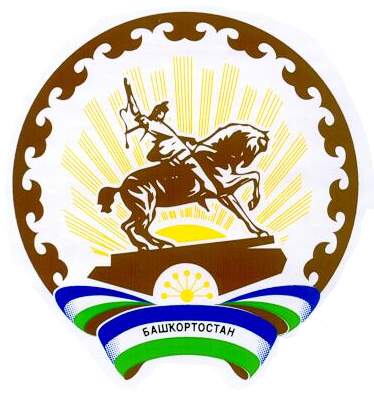 БАШҠОРТОСТАН РЕСПУБЛИКАҺЫ ӘБЙӘЛИЛ РАЙОНЫ МУНИЦИПАЛЬ РАЙОН ТЕРРИТОРИАЛЬ ҺАЙЛАУ КОМИССИЯҺЫ(самовыдвижение или выдвижение от избирательного объединения с указанием наименования избирательного объединения)¹(самовыдвижение или выдвижение от избирательного объединения с указанием наименования избирательного объединения)¹(самовыдвижение или выдвижение от избирательного объединения с указанием наименования избирательного объединения)¹(самовыдвижение или выдвижение от избирательного объединения с указанием наименования избирательного объединения)¹(самовыдвижение или выдвижение от избирательного объединения с указанием наименования избирательного объединения)¹(самовыдвижение или выдвижение от избирательного объединения с указанием наименования избирательного объединения)¹(самовыдвижение или выдвижение от избирательного объединения с указанием наименования избирательного объединения)¹(самовыдвижение или выдвижение от избирательного объединения с указанием наименования избирательного объединения)¹(самовыдвижение или выдвижение от избирательного объединения с указанием наименования избирательного объединения)¹(самовыдвижение или выдвижение от избирательного объединения с указанием наименования избирательного объединения)¹(самовыдвижение или выдвижение от избирательного объединения с указанием наименования избирательного объединения)¹(самовыдвижение или выдвижение от избирательного объединения с указанием наименования избирательного объединения)¹(самовыдвижение или выдвижение от избирательного объединения с указанием наименования избирательного объединения)¹(самовыдвижение или выдвижение от избирательного объединения с указанием наименования избирательного объединения)¹(самовыдвижение или выдвижение от избирательного объединения с указанием наименования избирательного объединения)¹(самовыдвижение или выдвижение от избирательного объединения с указанием наименования избирательного объединения)¹(самовыдвижение или выдвижение от избирательного объединения с указанием наименования избирательного объединения)¹(самовыдвижение или выдвижение от избирательного объединения с указанием наименования избирательного объединения)¹(самовыдвижение или выдвижение от избирательного объединения с указанием наименования избирательного объединения)¹(самовыдвижение или выдвижение от избирательного объединения с указанием наименования избирательного объединения)¹(самовыдвижение или выдвижение от избирательного объединения с указанием наименования избирательного объединения)¹(самовыдвижение или выдвижение от избирательного объединения с указанием наименования избирательного объединения)¹(самовыдвижение или выдвижение от избирательного объединения с указанием наименования избирательного объединения)¹(самовыдвижение или выдвижение от избирательного объединения с указанием наименования избирательного объединения)¹(самовыдвижение или выдвижение от избирательного объединения с указанием наименования избирательного объединения)¹(самовыдвижение или выдвижение от избирательного объединения с указанием наименования избирательного объединения)¹(самовыдвижение или выдвижение от избирательного объединения с указанием наименования избирательного объединения)¹(самовыдвижение или выдвижение от избирательного объединения с указанием наименования избирательного объединения)¹(самовыдвижение или выдвижение от избирательного объединения с указанием наименования избирательного объединения)¹(самовыдвижение или выдвижение от избирательного объединения с указанием наименования избирательного объединения)¹(самовыдвижение или выдвижение от избирательного объединения с указанием наименования избирательного объединения)¹(самовыдвижение или выдвижение от избирательного объединения с указанием наименования избирательного объединения)¹(самовыдвижение или выдвижение от избирательного объединения с указанием наименования избирательного объединения)¹(самовыдвижение или выдвижение от избирательного объединения с указанием наименования избирательного объединения)¹(самовыдвижение или выдвижение от избирательного объединения с указанием наименования избирательного объединения)¹(самовыдвижение или выдвижение от избирательного объединения с указанием наименования избирательного объединения)¹(самовыдвижение или выдвижение от избирательного объединения с указанием наименования избирательного объединения)¹(самовыдвижение или выдвижение от избирательного объединения с указанием наименования избирательного объединения)¹(самовыдвижение или выдвижение от избирательного объединения с указанием наименования избирательного объединения)¹(самовыдвижение или выдвижение от избирательного объединения с указанием наименования избирательного объединения)¹(самовыдвижение или выдвижение от избирательного объединения с указанием наименования избирательного объединения)¹(самовыдвижение или выдвижение от избирательного объединения с указанием наименования избирательного объединения)¹(самовыдвижение или выдвижение от избирательного объединения с указанием наименования избирательного объединения)¹(самовыдвижение или выдвижение от избирательного объединения с указанием наименования избирательного объединения)¹(самовыдвижение или выдвижение от избирательного объединения с указанием наименования избирательного объединения)¹(самовыдвижение или выдвижение от избирательного объединения с указанием наименования избирательного объединения)¹(самовыдвижение или выдвижение от избирательного объединения с указанием наименования избирательного объединения)¹(самовыдвижение или выдвижение от избирательного объединения с указанием наименования избирательного объединения)¹(самовыдвижение или выдвижение от избирательного объединения с указанием наименования избирательного объединения)¹(самовыдвижение или выдвижение от избирательного объединения с указанием наименования избирательного объединения)¹(самовыдвижение или выдвижение от избирательного объединения с указанием наименования избирательного объединения)¹(самовыдвижение или выдвижение от избирательного объединения с указанием наименования избирательного объединения)¹(самовыдвижение или выдвижение от избирательного объединения с указанием наименования избирательного объединения)¹(самовыдвижение или выдвижение от избирательного объединения с указанием наименования избирательного объединения)¹(самовыдвижение или выдвижение от избирательного объединения с указанием наименования избирательного объединения)¹(самовыдвижение или выдвижение от избирательного объединения с указанием наименования избирательного объединения)¹(самовыдвижение или выдвижение от избирательного объединения с указанием наименования избирательного объединения)¹(самовыдвижение или выдвижение от избирательного объединения с указанием наименования избирательного объединения)¹(самовыдвижение или выдвижение от избирательного объединения с указанием наименования избирательного объединения)¹(самовыдвижение или выдвижение от избирательного объединения с указанием наименования избирательного объединения)¹(самовыдвижение или выдвижение от избирательного объединения с указанием наименования избирательного объединения)¹(самовыдвижение или выдвижение от избирательного объединения с указанием наименования избирательного объединения)¹(самовыдвижение или выдвижение от избирательного объединения с указанием наименования избирательного объединения)¹(самовыдвижение или выдвижение от избирательного объединения с указанием наименования избирательного объединения)¹(самовыдвижение или выдвижение от избирательного объединения с указанием наименования избирательного объединения)¹(самовыдвижение или выдвижение от избирательного объединения с указанием наименования избирательного объединения)¹(самовыдвижение или выдвижение от избирательного объединения с указанием наименования избирательного объединения)¹(самовыдвижение или выдвижение от избирательного объединения с указанием наименования избирательного объединения)¹(самовыдвижение или выдвижение от избирательного объединения с указанием наименования избирательного объединения)¹(самовыдвижение или выдвижение от избирательного объединения с указанием наименования избирательного объединения)¹(самовыдвижение или выдвижение от избирательного объединения с указанием наименования избирательного объединения)¹(самовыдвижение или выдвижение от избирательного объединения с указанием наименования избирательного объединения)¹(самовыдвижение или выдвижение от избирательного объединения с указанием наименования избирательного объединения)¹(самовыдвижение или выдвижение от избирательного объединения с указанием наименования избирательного объединения)¹(самовыдвижение или выдвижение от избирательного объединения с указанием наименования избирательного объединения)¹(самовыдвижение или выдвижение от избирательного объединения с указанием наименования избирательного объединения)¹(самовыдвижение или выдвижение от избирательного объединения с указанием наименования избирательного объединения)¹(самовыдвижение или выдвижение от избирательного объединения с указанием наименования избирательного объединения)¹(самовыдвижение или выдвижение от избирательного объединения с указанием наименования избирательного объединения)¹(самовыдвижение или выдвижение от избирательного объединения с указанием наименования избирательного объединения)¹(самовыдвижение или выдвижение от избирательного объединения с указанием наименования избирательного объединения)¹(самовыдвижение или выдвижение от избирательного объединения с указанием наименования избирательного объединения)¹(самовыдвижение или выдвижение от избирательного объединения с указанием наименования избирательного объединения)¹(самовыдвижение или выдвижение от избирательного объединения с указанием наименования избирательного объединения)¹(самовыдвижение или выдвижение от избирательного объединения с указанием наименования избирательного объединения)¹(самовыдвижение или выдвижение от избирательного объединения с указанием наименования избирательного объединения)¹(самовыдвижение или выдвижение от избирательного объединения с указанием наименования избирательного объединения)¹(самовыдвижение или выдвижение от избирательного объединения с указанием наименования избирательного объединения)¹(самовыдвижение или выдвижение от избирательного объединения с указанием наименования избирательного объединения)¹(самовыдвижение или выдвижение от избирательного объединения с указанием наименования избирательного объединения)¹(самовыдвижение или выдвижение от избирательного объединения с указанием наименования избирательного объединения)¹(самовыдвижение или выдвижение от избирательного объединения с указанием наименования избирательного объединения)¹(самовыдвижение или выдвижение от избирательного объединения с указанием наименования избирательного объединения)¹(самовыдвижение или выдвижение от избирательного объединения с указанием наименования избирательного объединения)¹(самовыдвижение или выдвижение от избирательного объединения с указанием наименования избирательного объединения)¹(самовыдвижение или выдвижение от избирательного объединения с указанием наименования избирательного объединения)¹(самовыдвижение или выдвижение от избирательного объединения с указанием наименования избирательного объединения)¹(самовыдвижение или выдвижение от избирательного объединения с указанием наименования избирательного объединения)¹(самовыдвижение или выдвижение от избирательного объединения с указанием наименования избирательного объединения)¹(самовыдвижение или выдвижение от избирательного объединения с указанием наименования избирательного объединения)¹(самовыдвижение или выдвижение от избирательного объединения с указанием наименования избирательного объединения)¹(самовыдвижение или выдвижение от избирательного объединения с указанием наименования избирательного объединения)¹(самовыдвижение или выдвижение от избирательного объединения с указанием наименования избирательного объединения)¹(самовыдвижение или выдвижение от избирательного объединения с указанием наименования избирательного объединения)¹(самовыдвижение или выдвижение от избирательного объединения с указанием наименования избирательного объединения)¹(самовыдвижение или выдвижение от избирательного объединения с указанием наименования избирательного объединения)¹(самовыдвижение или выдвижение от избирательного объединения с указанием наименования избирательного объединения)¹(самовыдвижение или выдвижение от избирательного объединения с указанием наименования избирательного объединения)¹(самовыдвижение или выдвижение от избирательного объединения с указанием наименования избирательного объединения)¹(самовыдвижение или выдвижение от избирательного объединения с указанием наименования избирательного объединения)¹(самовыдвижение или выдвижение от избирательного объединения с указанием наименования избирательного объединения)¹(самовыдвижение или выдвижение от избирательного объединения с указанием наименования избирательного объединения)¹(самовыдвижение или выдвижение от избирательного объединения с указанием наименования избирательного объединения)¹(самовыдвижение или выдвижение от избирательного объединения с указанием наименования избирательного объединения)¹(самовыдвижение или выдвижение от избирательного объединения с указанием наименования избирательного объединения)¹(самовыдвижение или выдвижение от избирательного объединения с указанием наименования избирательного объединения)¹(самовыдвижение или выдвижение от избирательного объединения с указанием наименования избирательного объединения)¹(самовыдвижение или выдвижение от избирательного объединения с указанием наименования избирательного объединения)¹(самовыдвижение или выдвижение от избирательного объединения с указанием наименования избирательного объединения)¹(самовыдвижение или выдвижение от избирательного объединения с указанием наименования избирательного объединения)¹(самовыдвижение или выдвижение от избирательного объединения с указанием наименования избирательного объединения)¹(самовыдвижение или выдвижение от избирательного объединения с указанием наименования избирательного объединения)¹(самовыдвижение или выдвижение от избирательного объединения с указанием наименования избирательного объединения)¹(самовыдвижение или выдвижение от избирательного объединения с указанием наименования избирательного объединения)¹(самовыдвижение или выдвижение от избирательного объединения с указанием наименования избирательного объединения)¹(самовыдвижение или выдвижение от избирательного объединения с указанием наименования избирательного объединения)¹(самовыдвижение или выдвижение от избирательного объединения с указанием наименования избирательного объединения)¹(самовыдвижение или выдвижение от избирательного объединения с указанием наименования избирательного объединения)¹(самовыдвижение или выдвижение от избирательного объединения с указанием наименования избирательного объединения)¹(самовыдвижение или выдвижение от избирательного объединения с указанием наименования избирательного объединения)¹(самовыдвижение или выдвижение от избирательного объединения с указанием наименования избирательного объединения)¹(самовыдвижение или выдвижение от избирательного объединения с указанием наименования избирательного объединения)¹(самовыдвижение или выдвижение от избирательного объединения с указанием наименования избирательного объединения)¹(самовыдвижение или выдвижение от избирательного объединения с указанием наименования избирательного объединения)¹(самовыдвижение или выдвижение от избирательного объединения с указанием наименования избирательного объединения)¹(самовыдвижение или выдвижение от избирательного объединения с указанием наименования избирательного объединения)¹(самовыдвижение или выдвижение от избирательного объединения с указанием наименования избирательного объединения)¹(самовыдвижение или выдвижение от избирательного объединения с указанием наименования избирательного объединения)¹(самовыдвижение или выдвижение от избирательного объединения с указанием наименования избирательного объединения)¹(самовыдвижение или выдвижение от избирательного объединения с указанием наименования избирательного объединения)¹(самовыдвижение или выдвижение от избирательного объединения с указанием наименования избирательного объединения)¹(самовыдвижение или выдвижение от избирательного объединения с указанием наименования избирательного объединения)¹(самовыдвижение или выдвижение от избирательного объединения с указанием наименования избирательного объединения)¹(самовыдвижение или выдвижение от избирательного объединения с указанием наименования избирательного объединения)¹(самовыдвижение или выдвижение от избирательного объединения с указанием наименования избирательного объединения)¹